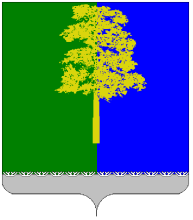 ХАНТЫ-МАНСИЙСКИЙ АВТОНОМНЫЙ ОКРУГ – ЮГРАДУМА КОНДИНСКОГО РАЙОНАРЕШЕНИЕО внесении измененийв решение Думы Кондинского района от 29 декабря 2014 года № 518 «О бюджете муниципального образования Кондинский районна 2015 год и на плановый период 2016 и 2017 годов»В соответствии со статьями 217, 232 Бюджетного кодекса Российской Федерации, решением Думы Кондинского района от 15 сентября 2011 года      № 133, руководствуясь подпунктом 2 пункта 1 статьи 18 Устава Кондинского района, Дума Кондинского района решила:1. Внести в решение Думы Кондинского района от 29 декабря 2014 года № 518 «О бюджете муниципального образования Кондинский район                на 2015 год и на плановый период 2016 и 2017 годов» (далее – решение) следующие изменения:1) подпункт «а» пункта 1 части 1 изложить в следующей редакции:«а) на 2015 год – 4 444 237,1 тыс. рублей;».2) подпункт «а» пункта 2 части 1 изложить в следующей редакции:«а) на 2015 год – 4 529 748,8 тыс. рублей;».3) Пункт 1 части 16 изложить в следующей редакции:«1) на 2015 год в сумме 3 398 806,2 тыс. рублей;».4) Часть 17 изложить в следующей редакции:«17. Установить, что в общем объеме расходов бюджета учтены бюджетные ассигнования на повышение оплаты труда работников муниципальных учреждений культуры и дополнительного образования детей в целях реализации Указов Президента Российской Федерации от 7 мая 2012 года № 597 «О мероприятиях по реализации государственной социальной политики», от 1 июня 2012 года № 761 «О национальной стратегии действий в интересах детей на 2012 – 2017 годы», в рамках субсидии бюджету района на эти цели:на 2015 год в сумме 52 595,9 тыс. рублей;на 2016 год в сумме 118 922,1 тыс. рублей;на 2017 год в сумме 118 922,1 тыс.рублей.».5) Пункт 1 части 18 изложить в следующей редакции:«1) на 2015 год в сумме 300 493,4 тыс.рублей;».6) Пункт 1 части 19 изложить в следующей редакции:«1) на 2015 год в сумме 641 220,3 тыс. рублей согласно приложению 7                    к настоящему решению;».7) Пункт 1 части 21 изложить в следующей редакции:«1) на 2015 год в сумме 5 429,0 тыс. рублей;».8) Пункт 1 части 22 изложить в следующей редакции:«1) на 2015 год в сумме 358 685,1 тыс. рублей;».9) Приложение 1 к решению «Доходная часть бюджета муниципального образования Кондинский район на 2015 год» изложить                    в редакции согласно приложению 1 к настоящему решению.10) Приложение 6 к решению «Распределение бюджетных ассигнований по разделам, подразделам, целевым статьям (муниципальным программам района и непрограммным направлениям деятельности), группам и подгруппам видов расходов классификации расходов бюджета муниципального образования Кондинский район на 2015 год» изложить                     в редакции согласно приложению 2 к настоящему решению.11) Приложение 8 к решению «Распределение бюджетных ассигнований по целевым статьям (муниципальным программам района                          и непрограммным направлениям деятельности), группам и подгруппам видов расходов классификации расходов бюджета муниципального образования Кондинский район на 2015 год» изложить в редакции согласно приложению 3 к настоящему решению.12) Приложение 10 к решению «Распределение бюджетных ассигнований по разделам и подразделам классификации расходов бюджета муниципального образования Кондинский район на 2015 год» изложить                   в редакции согласно приложению 4 к настоящему решению.13) Приложение 12 к решению «Ведомственная структура расходов бюджета муниципального образования Кондинский район на 2015 год» изложить в редакции согласно приложению 5 к настоящему решению.14) Приложение 14 к решению «Источники внутреннего финансирования дефицита бюджета муниципального образования Кондинский район на 2015 год» изложить в редакции согласно приложению 6 к настоящему решению.15) Приложение 16 к решению «Распределение межбюджетных трансфертов бюджетам поселений, входящих в состав муниципального образования Кондинский район на 2015 год» изложить в редакции согласно приложению 7 к настоящему решению.2. Настоящее решение опубликовать в газете «Кондинский вестник»                    и разместить на официальном сайте органов местного самоуправления Кондинского района.3. Настоящее решение вступает в силу после его официального опубликования.4. Контроль за выполнением настоящего решения возложить                             на постоянную комиссию Думы Кондинского района пятого созыва                          по бюджету и экономике (А.О. Густов) и главу администрации Кондинского района М.В. Шишкина в соответствии с их компетенцией.Глава Кондинского района	                                                            А.Н. Поздеевпгт. Междуреченский15 сентября 2015 года№ 590Приложение 2 к решению Думы Кондинского района от 15.09.2015 № 590 Приложение 3 к решению Думы Кондинского района от 15.09.2015 № 590 Распределение бюджетных ассигнований по целевым статьям (муниципальным программам района и непрограммным направлениям деятельности), группам и подгруппам видов расходов классификации расходов бюджета муниципального образования Кондинский район на 2015 годПриложение 4 к решению Думы Кондинского района от 15.09.2015 № 590Приложение 5 к решению Думы Кондинского района от15.09.2015 № 590Приложение 6 к решению Думы Кондинского района от 15.09.2015 № 590Источники внутреннего финансирования дефицита бюджета муниципального образования Кондинский район на 2015 годПриложение 7 к решению Думы Кондинского района от 15.09.2015 № 590Распределение межбюджетных трансфертов бюджетам поселений,входящих в состав муниципального образования Кондинский район на 2015 годПриложение 1к решению Думы Кондинского района от 15.09.2015 № 590Приложение 1к решению Думы Кондинского района от 15.09.2015 № 590Приложение 1к решению Думы Кондинского района от 15.09.2015 № 590Приложение 1к решению Думы Кондинского района от 15.09.2015 № 590Доходная часть бюджета муниципального образования Кондинский район на 2015 год Доходная часть бюджета муниципального образования Кондинский район на 2015 год Доходная часть бюджета муниципального образования Кондинский район на 2015 год Доходная часть бюджета муниципального образования Кондинский район на 2015 год тыс.рублейКод бюджетной классификации Российской ФедерацииНаименование кода классификации доходовНаименование кода классификации доходовСумма000 1 00 00000 00 0000 000НАЛОГОВЫЕ И НЕНАЛОГОВЫЕ ДОХОДЫНАЛОГОВЫЕ И НЕНАЛОГОВЫЕ ДОХОДЫ714 465,1000 2 00 00000 00 0000 000БЕЗВОЗМЕЗДНЫЕ ПОСТУПЛЕНИЯБЕЗВОЗМЕЗДНЫЕ ПОСТУПЛЕНИЯ3 729 772,0000 2 02 00000 00 0000 000БЕЗВОЗМЕЗДНЫЕ ПОСТУПЛЕНИЯ ОТ ДРУГИХ БЮДЖЕТОВ БЮДЖЕТНОЙ СИСТЕМЫ РОССИЙСКОЙ ФЕДЕРАЦИИБЕЗВОЗМЕЗДНЫЕ ПОСТУПЛЕНИЯ ОТ ДРУГИХ БЮДЖЕТОВ БЮДЖЕТНОЙ СИСТЕМЫ РОССИЙСКОЙ ФЕДЕРАЦИИ3 699 299,6000 2 02 01000 00 0000 151Дотации бюджетам субъектов Российской Федерации и муниципальных образованийДотации бюджетам субъектов Российской Федерации и муниципальных образований502 467,0000 2 02 01001 00 0000 151Дотации на выравнивание бюджетной обеспеченностиДотации на выравнивание бюджетной обеспеченности262 181,5000 2 02 01001 05 0000 151Дотации бюджетам муниципальных районов на выравнивание бюджетной обеспеченностиДотации бюджетам муниципальных районов на выравнивание бюджетной обеспеченности262 181,5000 2 02 01003 00 0000 151Дотации бюджетам на поддержку мер по обеспечению сбалансированности бюджетовДотации бюджетам на поддержку мер по обеспечению сбалансированности бюджетов240 285,5000 2 02 01003 05 0000 151Дотации бюджетам муниципальных районов на поддержку мер по обеспечению сбалансированности бюджетовДотации бюджетам муниципальных районов на поддержку мер по обеспечению сбалансированности бюджетов240 285,5000 2 02 02000 00 0000 151Субсидии бюджетам бюджетной системы Российской Федерации (межбюджетные субсидии)Субсидии бюджетам бюджетной системы Российской Федерации (межбюджетные субсидии)1 417 261,4000 2 02 02008 00 0000 151Субсидии бюджетам на обеспечение жильем молодых семейСубсидии бюджетам на обеспечение жильем молодых семей8 837,7000 2 02 02008 05 0000 151Субсидии бюджетам муниципальных районов на обеспечение жильем молодых семейСубсидии бюджетам муниципальных районов на обеспечение жильем молодых семей8 837,7000 2 02 02051 00 0000 151Субсидии бюджетам на реализацию федеральных целевых программСубсидии бюджетам на реализацию федеральных целевых программ1 028,2000 2 02 02051 05 0000 151Субсидии бюджетам муниципальных районов на реализацию федеральных целевых программСубсидии бюджетам муниципальных районов на реализацию федеральных целевых программ1 028,2000 2 02 02215 00 0000 151Субсидии бюджетам на создание в общеобразовательных организациях, расположенных в сельской местности, условий для занятий физической культурой и спортомСубсидии бюджетам на создание в общеобразовательных организациях, расположенных в сельской местности, условий для занятий физической культурой и спортом3 800,0000 2 02 02215 05 0000 151Субсидии бюджетам муниципальных районов на создание в общеобразовательных организациях, расположенных в сельской местности, условий для занятий физической культурой и спортомСубсидии бюджетам муниципальных районов на создание в общеобразовательных организациях, расположенных в сельской местности, условий для занятий физической культурой и спортом3 800,0000 2 02 02077 00 0000 151Субсидии бюджетам на софинансирование капитальных вложений в объекты государственной (муниципальной) собственностиСубсидии бюджетам на софинансирование капитальных вложений в объекты государственной (муниципальной) собственности647 571,4000 2 02 02077 05 0000 151Субсидии бюджетам муниципальных районов на софинансирование капитальных вложений в объекты муниципальной собственностиСубсидии бюджетам муниципальных районов на софинансирование капитальных вложений в объекты муниципальной собственности647 571,4000 2 02 02089 00 0000 151Субсидии бюджетам муниципальных образований на обеспечение мероприятий по капитальному ремонту многоквартирных домов, переселению граждан из аварийного жилищного фонда и модернизации систем коммунальной инфраструктуры за счет средств бюджетовСубсидии бюджетам муниципальных образований на обеспечение мероприятий по капитальному ремонту многоквартирных домов, переселению граждан из аварийного жилищного фонда и модернизации систем коммунальной инфраструктуры за счет средств бюджетов84 826,6000 2 02 02089 05 0000 151Субсидии бюджетам муниципальных районов на обеспечение мероприятий по капитальному ремонту многоквартирных домов, переселению граждан из аварийного жилищного фонда и модернизации систем коммунальной инфраструктуры за счет средств бюджетовСубсидии бюджетам муниципальных районов на обеспечение мероприятий по капитальному ремонту многоквартирных домов, переселению граждан из аварийного жилищного фонда и модернизации систем коммунальной инфраструктуры за счет средств бюджетов84 826,6000 2 02 02999 00 0000 151Прочие субсидииПрочие субсидии671 197,5000 2 02 02999 05 0000 151Прочие субсидии бюджетам муниципальных районовПрочие субсидии бюджетам муниципальных районов671 197,5000 2 02 03000 00 0000 151Субвенции бюджетам субъектов Российской Федерации и муниципальных образованийСубвенции бюджетам субъектов Российской Федерации и муниципальных образований1 456 810,7000 2 02 03003 00 0000 151Субвенции бюджетам на государственную регистрацию актов гражданского состоянияСубвенции бюджетам на государственную регистрацию актов гражданского состояния5 274,1000 2 02 03003 05 0000 151Субвенции бюджетам муниципальных районов на государственную регистрацию актов гражданского состоянияСубвенции бюджетам муниципальных районов на государственную регистрацию актов гражданского состояния5 274,1000 2 02 03007 00 0000 151Субвенции бюджетам на составление (изменение) списков кандидатов в присяжные заседатели федеральных судов общей юрисдикции в Российской ФедерацииСубвенции бюджетам на составление (изменение) списков кандидатов в присяжные заседатели федеральных судов общей юрисдикции в Российской Федерации5,1000 2 02 03007 05 0000 151Субвенции бюджетам муниципальных районов на составление (изменение) списков кандидатов в присяжные заседатели федеральных судов общей юрисдикции в Российской ФедерацииСубвенции бюджетам муниципальных районов на составление (изменение) списков кандидатов в присяжные заседатели федеральных судов общей юрисдикции в Российской Федерации5,1000 2 02 03015 00 0000 151Субвенции бюджетам на осуществление первичного воинского учета на территориях, где отсутствуют военные комиссариатыСубвенции бюджетам на осуществление первичного воинского учета на территориях, где отсутствуют военные комиссариаты4 744,6000 2 02 03015 05 0000 151Субвенции бюджетам муниципальных районов на осуществление первичного воинского учета на территориях, где отсутствуют военные комиссариатыСубвенции бюджетам муниципальных районов на осуществление первичного воинского учета на территориях, где отсутствуют военные комиссариаты4 744,6000 2 02 03020 00 0000 151Субвенции бюджетам на выплату единовременного пособия при всех формах устройства детей, лишенных родительского попечения, в семьюСубвенции бюджетам на выплату единовременного пособия при всех формах устройства детей, лишенных родительского попечения, в семью1 170,0000 2 02 03020 05 0000 151Субвенции бюджетам муниципальных районов на выплату единовременного пособия при всех формах устройства детей, лишенных родительского попечения, в семьюСубвенции бюджетам муниципальных районов на выплату единовременного пособия при всех формах устройства детей, лишенных родительского попечения, в семью1 170,0000 2 02 03024 00 0000 151Субвенции местным бюджетам на выполнение передаваемых полномочий субъектов Российской ФедерацииСубвенции местным бюджетам на выполнение передаваемых полномочий субъектов Российской Федерации1 409 443,1000 2 02 03024 05 0000 151Субвенции бюджетам муниципальных районов на выполнение передаваемых полномочий субъектов Российской ФедерацииСубвенции бюджетам муниципальных районов на выполнение передаваемых полномочий субъектов Российской Федерации1 409 443,1000 2 02 03070 00 0000 151Субвенции бюджетам на обеспечение жильем отдельных категорий граждан, установленных Федеральными законами от 12 января 1995 года N 5-ФЗ "О ветеранах" и от 24 ноября 1995 года N 181-ФЗ "О социальной защите инвалидов в Российской Федерации"Субвенции бюджетам на обеспечение жильем отдельных категорий граждан, установленных Федеральными законами от 12 января 1995 года N 5-ФЗ "О ветеранах" и от 24 ноября 1995 года N 181-ФЗ "О социальной защите инвалидов в Российской Федерации"5 934,2000 2 02 03070 05 0000 151Субвенции бюджетам муниципальных районов на обеспечение жильем отдельных категорий граждан, установленных Федеральными законами от 12 января 1995 года N 5-ФЗ "О ветеранах" и от 24 ноября 1995 года N 181-ФЗ "О социальной защите инвалидов в Российской ФедерацииСубвенции бюджетам муниципальных районов на обеспечение жильем отдельных категорий граждан, установленных Федеральными законами от 12 января 1995 года N 5-ФЗ "О ветеранах" и от 24 ноября 1995 года N 181-ФЗ "О социальной защите инвалидов в Российской Федерации5 934,2000 2 02 03119 00 0000 151Субвенции бюджетам муниципальных образований на предоставление жилых помещений детям-сиротам и детям, оставшимся без попечения родителей, лицам из их числа по договорам найма специализированных жилых помещенийСубвенции бюджетам муниципальных образований на предоставление жилых помещений детям-сиротам и детям, оставшимся без попечения родителей, лицам из их числа по договорам найма специализированных жилых помещений30 239,6000 2 02 03119 05 0000 151Субвенции бюджетам муниципальных районов на предоставление жилых помещений детям-сиротам и детям, оставшимся без попечения родителей, лицам из их числа по договорам найма специализированных жилых помещенийСубвенции бюджетам муниципальных районов на предоставление жилых помещений детям-сиротам и детям, оставшимся без попечения родителей, лицам из их числа по договорам найма специализированных жилых помещений30 239,6000 2 02 04000 00 0000 151Иные межбюджетные трансфертыИные межбюджетные трансферты322 760,5000 2 02 04012 00 0000 151 Межбюджетные трансферты, передаваемые бюджетам для компенсации дополнительных расходов, возникших в результате решений, принятых органами власти другого уровня Межбюджетные трансферты, передаваемые бюджетам для компенсации дополнительных расходов, возникших в результате решений, принятых органами власти другого уровня1 520,8000 2 02 04012 05 0000 151 Межбюджетные трансферты, передаваемые бюджетам муниципальных районов для компенсации дополнительных расходов, возникших в результате решений, принятых органами власти другого уровня Межбюджетные трансферты, передаваемые бюджетам муниципальных районов для компенсации дополнительных расходов, возникших в результате решений, принятых органами власти другого уровня1 520,8000 2 02 04014 00 0000 151Межбюджетные трансферты, передаваемые бюджетам муниципальных образований на осуществление части полномочий по решению вопросов местного значения в соответствии с заключенными соглашениямиМежбюджетные трансферты, передаваемые бюджетам муниципальных образований на осуществление части полномочий по решению вопросов местного значения в соответствии с заключенными соглашениями300 493,4000 2 02 04014 05 0000 151Межбюджетные трансферты, передаваемые бюджетам муниципальных районов из бюджетов поселений на осуществление части полномочий по решению вопросов местного значения в соответствии с заключенными соглашениямиМежбюджетные трансферты, передаваемые бюджетам муниципальных районов из бюджетов поселений на осуществление части полномочий по решению вопросов местного значения в соответствии с заключенными соглашениями300 493,4000 2 02 04025 00 0000 151Межбюджетные трансферты, передаваемые бюджетам на комплектование книжных фондов библиотек муниципальных образований и государственных библиотек городов Москвы и Санкт-ПетербургаМежбюджетные трансферты, передаваемые бюджетам на комплектование книжных фондов библиотек муниципальных образований и государственных библиотек городов Москвы и Санкт-Петербурга41,3000 2 02 04025 05 0000 151Межбюджетные трансферты, передаваемые бюджетам муниципальных районов на комплектование книжных фондов библиотек муниципальных образованийМежбюджетные трансферты, передаваемые бюджетам муниципальных районов на комплектование книжных фондов библиотек муниципальных образований41,3000 2 02 04029 00 0000 151Межбюджетные трансферты местным бюджетам на реализацию дополнительных мероприятий в сфере занятости населенияМежбюджетные трансферты местным бюджетам на реализацию дополнительных мероприятий в сфере занятости населения469,3000 2 02 04029 05 0000 151Межбюджетные трансферты, передаваемые бюджетам муниципальных районов на реализацию дополнительных мероприятий в сфере занятости населенияМежбюджетные трансферты, передаваемые бюджетам муниципальных районов на реализацию дополнительных мероприятий в сфере занятости населения469,3000 2 02 04999 00 0000 151Прочие межбюджетные трансферты, передаваемые бюджетамПрочие межбюджетные трансферты, передаваемые бюджетам20 235,7000 2 02 04999 05 0000 151Прочие межбюджетные трансферты, передаваемые бюджетам муниципальных районовПрочие межбюджетные трансферты, передаваемые бюджетам муниципальных районов20 235,7000 2 07 00000 00 0000 000ПРОЧИЕ БЕЗВОЗМЕЗДНЫЕ ПОСТУПЛЕНИЯПРОЧИЕ БЕЗВОЗМЕЗДНЫЕ ПОСТУПЛЕНИЯ38 550,9000 2 19 00000 00 0000 000ВОЗВРАТ ОСТАТКОВ СУБСИДИЙ, СУБВЕНЦИЙ И ИНЫХ МЕЖБЮДЖЕТНЫХ ТРАНСФЕРТОВ, ИМЕЮЩИХ ЦЕЛЕВОЕ НАЗНАЧЕНИЕ, ПРОШЛЫХ ЛЕТВОЗВРАТ ОСТАТКОВ СУБСИДИЙ, СУБВЕНЦИЙ И ИНЫХ МЕЖБЮДЖЕТНЫХ ТРАНСФЕРТОВ, ИМЕЮЩИХ ЦЕЛЕВОЕ НАЗНАЧЕНИЕ, ПРОШЛЫХ ЛЕТ-8 078,5ВСЕГОВСЕГО4 444 237,1Распределение бюджетных ассигнований по разделам, подразделам, целевым статьям (муниципальным программам района и непрограммным направлениям деятельности), группам и подгруппам видов расходов классификации расходов бюджета муниципального образования Кондинский район на 2015 годРаспределение бюджетных ассигнований по разделам, подразделам, целевым статьям (муниципальным программам района и непрограммным направлениям деятельности), группам и подгруппам видов расходов классификации расходов бюджета муниципального образования Кондинский район на 2015 годРаспределение бюджетных ассигнований по разделам, подразделам, целевым статьям (муниципальным программам района и непрограммным направлениям деятельности), группам и подгруппам видов расходов классификации расходов бюджета муниципального образования Кондинский район на 2015 годРаспределение бюджетных ассигнований по разделам, подразделам, целевым статьям (муниципальным программам района и непрограммным направлениям деятельности), группам и подгруппам видов расходов классификации расходов бюджета муниципального образования Кондинский район на 2015 годРаспределение бюджетных ассигнований по разделам, подразделам, целевым статьям (муниципальным программам района и непрограммным направлениям деятельности), группам и подгруппам видов расходов классификации расходов бюджета муниципального образования Кондинский район на 2015 годРаспределение бюджетных ассигнований по разделам, подразделам, целевым статьям (муниципальным программам района и непрограммным направлениям деятельности), группам и подгруппам видов расходов классификации расходов бюджета муниципального образования Кондинский район на 2015 год( тыс. руб.)НаименованиеРзПРЦСРВРСумма на год123456Общегосударственные вопросы01325 568,5Функционирование высшего должностного лица субъекта Российской Федерации и муниципального образования01024 196,6Непрограммные расходы010240000004 196,6Обеспечение деятельности органов местного самоуправления010240100004 196,6Глава (высшее должностное лицо)муниципального образования. Глава, исполняющий полномочия председателя представительного органа муниципального образования010240102034 196,6Расходы на выплату персоналу в целях обеспечения выполнения функций государственными (муниципальными) органами, казенными учреждениями, органами управления государственными внебюджетными фондами010240102031004 196,6Расходы на выплаты персоналу государственных (муниципальных ) органов010240102031204 196,6Функционирование законодательных (представительных) органов государственной власти и представительных органов муниципальных образований010321 356,0Непрограммные расходы0103400000021 356,0Обеспечение деятельности органов местного самоуправления0103401000018 712,2Расходы на обеспечение функций органов местного самоуправления0103401020418 712,2Расходы на выплату персоналу в целях обеспечения выполнения функций государственными (муниципальными) органами, казенными учреждениями, органами управления государственными внебюджетными фондами0103401020410018 712,2Расходы на выплаты персоналу государственных (муниципальных ) органов0103401020412018 712,2Депутаты представительного органа муниципального образования010340102122 643,8Расходы на выплату персоналу в целях обеспечения выполнения функций государственными (муниципальными) органами, казенными учреждениями, органами управления государственными внебюджетными фондами010340102121002 643,8Расходы на выплаты персоналу государственных (муниципальных ) органов010340102121202 643,8Функционирование Правительства Российской Федерации, высших  исполнительных органов государственной власти субъектов Российской Федерации, местных администраций010496 642,5Муниципальная программа Кондинского района "Развитие культуры и туризма в Кондинском районе на 2014-2016 годы и на период до 2020 года"010405000003 556,0Подпрограмма "Обеспечение прав граждан и доступ к культурным ценностям и информации" муниципальной программы  "Развитие культуры и туризма в Кондинском районе на 2014-2016 годы и на период до 2020 года"010405100003 556,0Расходы на обеспечение функций органами местного самоуправления  в рамках подпрограммы "Обеспечение прав граждан и доступ к культурным ценностям и информации"  муниципальной программы "Развитие культуры и туризма в Кондинском районе на 2014-2016 годы и на период до 2020 года"010405102043 556,0Расходы на выплаты персоналу в целях обеспечения выполнения функций государственными (муниципальными) органами, казенными учреждениями, органами управления государственными внебюджетными фондами010405102041003 556,0Расходы на выплаты персоналу государственных (муниципальных ) органов010405102041203 556,0Муниципальная программа Кондинского района "Формирование на территории Кондинского района градостроительной документации на 2014-2016 годы и на период до 2020 года"010409000004 767,4Подпрограмма "Содержание управления архитектуры и градостроительства администрации Кондинского района" муниципальной программы "Формирование на территории Кондинского района градостроительной документации на 2014-2016 годы и на период до 2020 года"010409300004 767,4Расходы на обеспечение функций органами местного самоуправления  в рамках подпрограммы "Содержание управления архитектуры и градостроительства администрации Кондинского района"  муниципальной программы "Формирование на территории Кондинского района градостроительной документации на 2014-2016 годы и на период до 2020 года"010409302044 767,4Расходы на выплату персоналу в целях обеспечения выполнения функций государственными (муниципальными) органами, казенными учреждениями, органами управления государственными внебюджетными фондами010409302041004 767,4Расходы на выплаты персоналу государственных (муниципальных ) органов010409302041204 767,4Муниципальная программа Кондинского района "Профилактика правонарушений в сфере общественного порядка, безопасности дорожного движения, незаконного оборота и злоупотребления наркотиками в Кондинском районе на 2014-2016 годы и на период до 2020 года"0104130000022 457,3Подпрограмма "Создание условий для выполнения функций, направленных на обеспечение прав и законных интересов жителей Кондинского района в отдельных сферах" в рамках муниципальной программы "Профилактика правонарушений в сфере общественного порядка, безопасности дорожного движения, незаконного оборота и злоупотребления наркотиками в Кондинском районе на 2014-2016 годы и на период до 2020 года"0104133000022 457,3Расходы на обеспечение функций органами местного самоуправления  в рамках подпрограммы "Создание условий для выполнения функций, направленных на обеспечение прав и законных интересов жителей Кондинского района в отдельных сферах" муниципальной программы "Профилактика правонарушений в сфере общественного порядка, безопасности дорожного движения, незаконного оборота и злоупотребления наркотиками в Кондинском районе на 2014-2016 годы  и на период до 2020 года"0104133020422 457,3Расходы на выплату персоналу в целях обеспечения выполнения функций государственными (муниципальными) органами, казенными учреждениями, органами управления государственными внебюджетными фондами0104133020410022 457,3Расходы на выплаты персоналу государственных (муниципальных ) органов0104133020412022 457,3Муниципальная программа Кондинского района "Защита населения и территорий от чрезвычайных ситуаций, обеспечение пожарной безопасности в Кондинском районе на 2014-2016 годы и на период до 2020 года"010414000006 351,0Подпрограмма "Материально-техническое и финансовое обеспечение  деятельности управления гражданской защиты населения  администрации Кондинского района и муниципального казенного учреждения "Единая дежурно-диспетчерская служба Кондинского района" муниципальной программы "Защита населения и территорий от чрезвычайных ситуаций, обеспечение пожарной безопасности в Кондинском районе на 2014-2016 годы и на период до 2020 года"010414300006 351,0Расходы на обеспечение функций органами местного самоуправления в рамках подпрограммы "Материально-техническое и финансовое обеспечение  деятельности управления гражданской защиты населения  администрации Кондинского района и муниципального казенного учреждения "Единая дежурно-диспетчерская служба Кондинского района"  муниципальной программы "Защита населения и территорий от чрезвычайных ситуаций, обеспечение пожарной безопасности в Кондинском районе на 2014-2016 годы и на период до 2020 года"010414302046 351,0Расходы на выплату персоналу в целях обеспечения выполнения функций государственными (муниципальными) органами, казенными учреждениями, органами управления государственными внебюджетными фондами010414302041006 351,0Расходы на выплаты персоналу государственных (муниципальных ) органов010414302041206 351,0Муниципальная программа Кондинского района "Комплексное социально-экономическое развитие Кондинского района на 2014-2016 годы и на период до 2020 года"0104160000014 193,6Подпрограмма "Совершенствование системы муниципального стратегического управления" муниципальной программы "Комплексное социально-экономическое развитие Кондинского района на 2014-2016 годы и на период до 2020 года" 0104162000014 193,6Расходы на обеспечение функций органами местного самоуправления в рамках подпрограммы "Совершенствование системы муниципального стратегического управления"  муниципальной программы "Комплексное социально-экономическое развитие Кондинского района на 2014-2016 годы и на период до 2020 года"0104162020414 193,6Расходы на выплату персоналу в целях обеспечения выполнения функций государственными (муниципальными) органами, казенными учреждениями, органами управления государственными внебюджетными фондами0104162020410014 193,6Расходы на выплаты персоналу государственных (муниципальных ) органов0104162020412014 193,6Муниципальная программа Кондинского района "Информационное общество Кондинского района на 2014-2016 годы и на период до 2020 года"010417000004 675,6Расходы на обеспечение функций органами местного самоуправления  в рамках муниципальной программы "Информационное общество Кондинского района на 2014-2016 годы и на период до 2020 года"010417002044 675,6Расходы на выплату персоналу в целях обеспечения выполнения функций государственными (муниципальными) органами, казенными учреждениями, органами управления государственными внебюджетными фондами010417002041004 675,6Расходы на выплаты персоналу государственных (муниципальных ) органов010417002041204 675,6Муниципальная программа Кондинского района "Развитие транспортной системы Кондинского района на 2014-2016 годы и на период до 2020 года"010418000001 351,3Подпрограмма "Создание условий для выполнения функций отдела по транспорту управления жилищно-коммунального хозяйства администрации Кондинского района" муниципальной программы Кондинского района "Развитие транспортной системы Кондинского района на 2014-2016 годы и на период до 2020 года"010418300001 351,3Расходы на обеспечение функций органами местного самоуправления  в рамках муниципальной программы "Развитие транспортной системы Кондинского района на 2014-2016 годы и на период до 2020 года"  010418302041 351,3Расходы на выплату персоналу в целях обеспечения выполнения функций государственными (муниципальными) органами, казенными учреждениями, органами управления государственными внебюджетными фондами010418302041001 351,3Расходы на выплаты персоналу государственных (муниципальных ) органов010418302041201 351,3Муниципальная программа Кондинского района "Развитие малого и среднего предпринимательства в Кондинском районе на 2014-2016 годы и на период до 2020 года»010423000003 418,3Расходы на обеспечение функций органами местного самоуправления  в рамках муниципальной программы "Развитие малого и среднего предпринимательства в Кондинском районе на 2014-2016 годы и на период до 2020 года»010423002043 418,3Расходы на выплату персоналу в целях обеспечения выполнения функций государственными (муниципальными) органами, казенными учреждениями, органами управления государственными внебюджетными фондами010423002041003 418,3Расходы на выплаты персоналу государственных (муниципальных ) органов010423002041203 418,3Непрограммные расходы0104400000035 872,0Обеспечение деятельности органов местного самоуправления0104401000035 872,0Расходы на обеспечение функций органов местного самоуправления0104401020432 155,1Расходы на выплату персоналу в целях обеспечения выполнения функций государственными (муниципальными) органами, казенными учреждениями, органами управления государственными внебюджетными фондами0104401020410032 155,1Расходы на выплаты персоналу государственных (муниципальных ) органов0104401020412032 155,1Глава местной администрации (исполнительно распорядительного органа муниципального органа муниципального образования)010440102083 716,9Расходы на выплату персоналу в целях обеспечения выполнения функций государственными (муниципальными) органами, казенными учреждениями, органами управления государственными внебюджетными фондами010440102081003 716,9Расходы на выплаты персоналу государственных (муниципальных ) органов010440102081203 716,9Судебная система01055,1Муниципальная программа «Профилактика правонарушений в сфере общественного порядка, безопасности дорожного движения, незаконного оборота и злоупотребления наркотиками в Кондинском районе на 2014-2016 годы и на период до 2020 года»010513000005,1Подпрограмма "Профилактики правонарушений" муниципальной программы  «Профилактика правонарушений в сфере общественного порядка, безопасности дорожного движения, незаконного оборота и злоупотребления наркотиками в Кондинском районе на 2014-2016 годы и на период до 2020 года»010513100005,1Субвенция на осуществление полномочий по составлению (изменению) списков кандидатов в присяжные заседатели федеральных судов общей юрисдикции в РФ в рамках подпрограммы "Профилактика правонарушений" мунципальной программы "Профилактика правонарушений в сфере общественного порядка, безопасности дорожнгого движения, незаконного оборота и злоупотребления наркотиками в Кондинском районе на 2014-2016 и на период до 2020 года" (федеральный бюджет)010513151205,1Закупка товаров, работ и услуг для государственных нужд010513151202005,1Иные закупки товаров, работ и услуг для государственных (муниципальных) нужд010513151202405,1Обеспечение деятельности финансовых, налоговых и таможенных органов и органов финансового (финансово-бюджетного) надзора010629 824,2Муниципальная программа "Управление муниципальными финансами в муниципальном образовании Кондинский район на 2014-2016 годы и на период до 2020 года"0106190000019 026,2Муниципальная программа "Управление муниципальными финансами в муниципальном образовании Кондинский район на 2014-2016 годы и на период до 2020 года"0106191000019 026,2Расходы на обеспечение функций органами местного самоуправления в рамках подпрограммы "Нормативное правовое регулирование в сфере бюджетного процесса и его совершенствование"  муниципальной программы "Управление муниципальными финансами в муниципальном образовании Кондинский район на 2014-2016 годы и на период до 2020 года"0106191020419 026,2Расходы на выплату персоналу в целях обеспечения выполнения функций государственными (муниципальными) органами, казенными учреждениями, органами управления государственными внебюджетными фондами0106191020410019 026,2Расходы на выплаты персоналу государственных (муниципальных ) органов0106191020412019 026,2Непрограммные расходы0106400000010 798,0Обеспечение деятельности органов местного самоуправления0106401000010 798,0Расходы на обеспечение функций органов местного самоуправления0106401020410 798,0Расходы на выплату персоналу в целях обеспечения выполнения функций государственными (муниципальными) органами, казенными учреждениями, органами управления государственными внебюджетными фондами0106401020410010 798,0Расходы на выплаты персоналу государственных (муниципальных ) органов0106401020412010 798,0Резервные фонды0111506,7Непрограммные расходы01114000000506,7Резервные фонды муниципального образования01114060000506,7Резервные фонды муниципального образования01114060705506,7Резервные средства01114060705870506,7Другие общегосударственные вопросы0113173 037,4Муниципальная программа «Обеспечение прав и законных интересов населения Кондинского района в отдельных сферах жизнедеятельности на 2014-2016 годы»01130100000398,0Подпрограмма "Развитие муниципальной службы и кадрового резерва" муниципальной программы "Обеспечение прав и законных интересов населения Кондинского района в отдельных сферах жизнедеятельности на 2014-2016 годы и на плановый период до 2020 года"01130110000398,0Прочие мероприятия  органов местного самоуправления в рамках подпрограммы "Развитие муниципальной службы и кадрового резерва" муниципальной программы "Обеспечение прав и законных интересов населения Кондинского района в отдельных сферах жизнедеятельности на 2014-2016 годы и на плановый период до 2020 года"01130110240398,0Закупка товаров, работ и услуг для государственных нужд01130110240200398,0Иные закупки товаров, работ и услуг для государственных (муниципальных) нужд01130110240240398,0Муниципальная программа " Развитие образования в Кондинском районе на 2014-2016 годы и на период до 2020 года"01130200000463,1Подпрограмма "Организация деятельности в области образования на территории Кондинского района" муниципальной программы "Развитие образования в Кондинском районе на 2014-2016 годы и на период до 2020 года"01130270000463,1Прочие мероприятия  органов местного самоуправления в рамках  подпрограммы "Организация деятельности в области образования на территории Кондинского района" муниципальной программы "Развитие образования в Кондинском районе на 2014-2016 годы и на период до 2020 года"01130270240463,1Расходы на выплату персоналу в целях обеспечения выполнения функций государственными (муниципальными) органами, казенными учреждениями, органами управления государственными внебюджетными фондами01130270240100143,1Расходы на выплаты персоналу государственных (муниципальных ) органов01130270240120143,1Закупка товаров, работ и услуг для государственных нужд01130270240200315,4Иные закупки товаров, работ и услуг для государственных (муниципальных) нужд01130270240240315,4Иные бюджетные ассигнования011302702408004,6Уплата налогов и сборов и иных платежей 011302702408504,6Муниципальная программа Кондинского района "Развитие культуры и туризма в Кондинском районе на 2014-2016 годы и на период до 2020 года"01130500000548,0Подпрограмма "Обеспечение прав граждан и доступ к культурным ценностям и информации" муниципальной программы  "Развитие культуры и туризма в Кондинском районе на 2014-2016 годы и на период до 2020 года"01130510000281,2Субвенции на осуществление полномочий по хранению, комплектованию, учету и использованию архивных документов, относящихся к государственной собственности автономного округа, в рамках подпрограммы "Обеспечение прав граждан и доступ к культурным ценностям и информации" муниципальной программы  "Развитие культуры и туризма в Кондинском районе на 2014-2016 годы и на период до 2020 года"   (бюджет автономного округа)01130515514281,2Закупка товаров, работ и услуг для государственных нужд01130515514200281,2Иные закупки товаров, работ и услуг для государственных (муниципальных) нужд01130515514240281,2Подпрограмма "Совершенствование системы управления в культуре Кондинского района" муниципальной программы "Развитие культуры и туризма в Кондинском районе на 2014-2016 годы и на период до 2020 года"01130540000266,8Прочие мероприятия  органов местного самоуправления в рамках подпрограммы "Совершенствование системы управления в культуре Кондинского района" муниципальной программы "Развитие культуры и туризма в Кондинском районе на 2014-2016 годы и на период до 2020 года"01130540240266,8Расходы на выплаты персоналу в целях обеспечения выполнения функций государственными (муниципальными) органами, казенными учреждениями, органами управления государственными внебюджетными фондами01130540240100219,4Расходы на выплаты персоналу государственных (муниципальных) органов01130540240120219,4Закупка товаров, работ и услуг для государственных нужд0113054024020045,8Иные закупки товаров, работ и услуг для государственных (муниципальных) нужд0113054024024045,8Иные бюджетные ассигнования011305402408001,6Уплата налогов, сборов и иных платежей 011305402408501,6Муниципальная программа "Развитие физической культуры и спорта в Кондинском районе на 2014-2016 годы и на период до 2020 года"01130600000102,5Подпрограмма "Управление отраслью физической культуры и спорта" муниципальной программы  "Развитие физической культуры и спорта в Кондинском районе на 2014-2016 годы и на период до 2020 года"01130630000102,5Прочие мероприятия  органов местного самоуправления в рамках подпрограммы"Управление отраслью физической культуры и спорта" муниципальной программы  "Развитие физической культуры и спорта в Кондинском районе на 2014-2016 годы"01130630240102,5Расходы на выплаты персоналу в целях обеспечения выполнения функций государственными (муниципальными) органами, казенными учреждениями, органами управления государственными внебюджетными фондами0113063024010092,8Расходы на выплаты персоналу государственных (муниципальных) органов0113063024012092,8Закупка товаров, работ и услуг для государственных нужд011306302402009,6Иные закупки товаров, работ и услуг для государственных (муниципальных) нужд011306302402409,6Иные бюджетные ассигнования011306302408000,1Уплата налогов, сборов и иных платежей 011306302408500,1Муниципальная программа "Социально-экономическое развитие коренных малочисленных народов Севера Кондинского района на 2014-2016 и на период до 2020 года"011310000005 232,7Подпрограмма "Развитие традиционного хозяйствования коренных малочисленных народов с учетом обеспечения защиты исконной среды обитания и традиционного образа жизни" муниципальной программы "Социально-экономическое развитие коренных малочисленных народов Севера Кондинского района на 2014-2016 и на период до 2020 года"011310100005 232,7Субвенции на реализацию полномочия, указанного в п.2 статьи 2 Закона Ханты-Мансийского автономного округа – Югры от 31.01.2011 года № 8-оз «О наделении органов местного самоуправления муниципальных образований Ханты-Мансийского автономного округа – Югры отдельным государственным полномочием по участию в реализации государственной программы Ханты-Мансийского автономного округа – Югры «Социально-экономическое развитие коренных малочисленных народов Севера Ханты-Мансийского автономного округа – Югры» на 2014–2020 годы», в рамках подпрограммы "Развитие традиционного хозяйствования коренных малочисленных народов с учетом обеспечения защиты исконной среды обитания и традиционного образа жизни" муниципальной программы "Социально-экономическое развитие коренных малочисленных народов Севера Кондинского района на 2014-2016 и на период до 2020 года"(бюджет автономного округа)011310155155 232,7Иные бюджетные ассигнования011310155158005 232,7Субсидии юридическим лицам (кроме некоммерческих организаций), индивидуальным предпринимателям, физическим лицам011310155158105 232,7Муниципальная программа Кондинского района "Развитие жилищно-коммунального комплекса и повышение энергетической эффективности в Кондинском районе на 2014-2016 годы"01131200000278,7Подпрограмма "Обеспечение реализации государственной программы" муниципальной программы Кондинского района "Развитие жилищно-коммунального комплекса и повышение энергетической эффективности в Кондинском районе на 2014-2016 годы"01131250000278,7Расходы на выплаты персоналу в целях обеспечениявыполнения функций государственными (муниципальными) органами, казенными учреждениями, органами управления государственнымивнебюджетными фондами01131250240100206,2Расходы на выплаты персоналу государственных (муниципальных) органов01131250240120206,2Закупка товаров, работ и услугдля государственных (муниципальных) нужд0113125024020065,6Иные закупки товаров, работ и услугдля обеспечения государственных (муниципальных) нужд0113125024024065,6Иные бюджетные ассигнования011312502408006,9Уплата налогов, сборов и иных платежей 011312502408506,9Муниципальная программа Кондинского района "Профилактика правонарушений в сфере общественного порядка, безопасности дорожного движения, незаконного оборота и злоупотребления наркотиками в Кондинском районе на 2014-2016 годы и на период до 2020 года"0113130000010 826,2Подпрограмма "Создание условий для выполнения функций, направленных на обеспечение прав и законных интересов жителей Кондинского района в отдельных сферах" в рамках муниципальной программы "Профилактика правонарушений в сфере общественного порядка, безопасности дорожного движения, незаконного оборота и злоупотребления наркотиками в Кондинском районе на 2014-2016 годы и на период до 2020 года"011313300009193,4Субвенции на осуществление полномочий по образованию и организации деятельности комиссий по делам несовершеннолетних и защите их прав в рамках подпрограммы "Создание условий для выполнения функций, направленных на обеспечение прав и законных интересов жителей Кондинского района в отдельных сферах" муниципальной программы  "Профилактика правонарушений в сфере общественного порядка, безопасности дорожного движения, незаконного оборота и злоупотребления наркотиками в Кондинском районе на 2014-2016 годы и на период до 2020 года" (бюджет автономного округа)011313355899193,4Расходы на выплату персоналу в целях обеспечения выполнения функций государственными (муниципальными) органами, казенными учреждениями, органами управления государственными внебюджетными фондами011313355891006648,9Расходы на выплаты персоналу государственных (муниципальных ) органов011313355891206648,9Закупка товаров, работ и услуг для государственных нужд011313355892002544,5Иные закупки товаров, работ и услуг для государственных (муниципальных) нужд011313355892402544,5Подпрограмма "Профилактика правонарушений" в рамках муниципальной программы "Профилактика правонарушений в сфере общественного порядка, безопасности дорожного движения, незаконного оборота и злоупотребления наркотиками в Кондинском районе на 2014-2016 годы и на период до 2020 года"011313100001 632,8Субвенции на осуществление полномочий по созданию и обеспечению деятельности административных комиссий в рамках подпрограммы "Профилактика правонарушений" муниципальной программы "Профилактика правонарушений в сфере общественного порядка, безопасности дорожного движения, незаконного оборота и злоупотребления наркотиками в Кондинском районе на 2014-2016 годы и на период до 2020 года" (бюджет автономного округа)011313155201 632,8Расходы на выплату персоналу в целях обеспечения выполнения функций государственными (муниципальными) органами, казенными учреждениями, органами управления государственными внебюджетными фондами011313155201001367,8Расходы на выплаты персоналу государственных (муниципальных ) органов011313155201201367,8Закупка товаров, работ и услуг для государственных нужд01131315520200265,0Иные закупки товаров, работ и услуг для государственных (муниципальных) нужд01131315520240265,0Муниципальная программа Кондинского района "Защита населения и территорий от чрезвычайных ситуаций, обеспечение пожарной безопасности в Кондинском районе на 2014-2016 годы и на период до 2020 года"011314000008 645,0Подпрограмма "Материально-техническое и финансовое обеспечение деятельности управления гражданской защиты населения администрации Кондинского района и муниципального казенного учреждения "Единая дежурно-диспетчерская служба Кондинского района" в рамках муниципальной программы "Защита населения и территорий от чрезвычайных ситуаций, обеспечение пожарной безопасности в Кондинском районе на 2014-2016 годы и на период до 2020 года"011314300008 645,0Расходы на обеспечение деятельности (оказание услуг) муниципальных  учреждений в рамках подпрограммы "Материально-техническое и финансовое обеспечение деятельности управления гражданской защиты населения администрации Кондинского района и муниципального казенного учреждения "Единая дежурно-диспетчерская служба Кондинского района"  муниципальной программы  "Защита населения и территорий от чрезвычайных ситуаций, обеспечение пожарной безопасности в Кондинском районе на 2014-2016 годы и на период до 2020 года"011314300598 645,0Расходы на выплаты персоналу в целях обеспечения выполнения функций государственными (муниципальными) органами, казенными учреждениями, органами управления государственными внебюджетными фондами 011314300591006 923,2Расходы на выплаты персоналу казенных учреждений011314300591106 923,2Закупка товаров, работ и услуг для государственных нужд011314300592001 717,4Иные закупки товаров, работ и услуг для государственных (муниципальных) нужд011314300592401 717,4Иные бюджетные ассигнования011314300598004,4Уплата налогов и сборов и иных платежей 011314300598504,4Муниципальная программа "Комплексное социально-экономическое развитие Кондинского района на 2014-2016 годы и на период до 2020 года"0113160000023 374,4Подпрограмма "Совершенствование системы муниципального стратегического управления"  муниципальной программы "Комплексное социально-экономическое развитие Кондинского района на 2014-2016 годы" 01131620000720,0Субсидии на реализацию программ комплексного социально-экономического развития муниципальных образований автономного округа в рамках подпрограммы "Совершенствование системы государственного стратегического управления" государственной программы "Социально-экономическое развитие, инвестиции и инновации Ханты-Мансийского автономного округа – Югры на 2014–2020 годы"01131625423712,8Закупка товаров, работ и услуг для государственных (муниципальных) нужд01131625423200712,8Иные закупки товаров, работ и услуг для обеспечения государственных (муниципальных) нужд01131625423240712,8Софинансирование подпрограммы  "Комплексное социально-экономическое развитие" в рамках муниципальной программы "Комплексное социально-экономическое развитие Кондинского района на 2014-2016 годы"011316264237,2Закупка товаров, работ и услуг для государственных (муниципальных) нужд011316264232007,2Иные закупки товаров, работ и услуг для обеспечения государственных (муниципальных) нужд011316264232407,2Подпрограмма "Совершенствование государственного и муниципального управления" муниципальной программы "Комплексное социально-экономическое развитие Кондинского района на 2014-2016 годы и на период до 2020 года" 0113163000022 654,4Расходы на обеспечение деятельности (оказание услуг) муниципальных  учреждений в рамках подпрограммы  "Совершенствование системы муниципального стратегического управления" муниципальной программы "Комплексное социально-экономическое развитие Кондинского района на 2014-2016 годы и на период до 2020 года" 0113163005922 654,4Предоставление субсидий бюджетным, автономным учреждениям и иным некоммерческим организациям0113163005960022 654,4Субсидии бюджетным учреждениям0113163005961022 654,4Муниципальная программа "Управление муниципальными финансами в муниципальном образовании Кондинский район на 2014-2016 годы и на период до 2020 года"01131900000611,8Подпрограмма "Нормативное правовое регулирование в сфере бюджетного процесса и его совершенствование"  муниципальной программы "Управление муниципальными финансами в муниципальном образовании Кондинский район на 2014-2016 годы и на период до 2020 года"01131910000611,8Прочие мероприятия на обеспечение функций органами местного самоуправления в рамках подпрограммы "Организация бюджетного процесса в муниципальном образовании Кондинский район"  муниципальной программы "Управление муниципальными финансами в муниципальном образовании Кондинский район на 2014-2016 годы и на период до 2020 года"01131910240611,8Расходы на выплаты персоналу в целях обеспечения выполнения функций государственными (муниципальными) органами, казенными учреждениями, органами управления государственными внебюджетными фондами01131910240100481,6Расходы на выплаты персоналу государственных (муниципальных) органов01131910240120481,6Закупка товаров, работ и услуг для государственных (муниципальных) нужд01131910240200118,7Иные закупки товаров, работ и услуг для обеспечения государственных (муниципальных) нужд01131910240240118,7Иные бюджетные ассигнования0113191024080011,5Уплата налогов и сборов и иных платежей 0113191024085011,5Подпрограмма "Управление и распоряжение муниципальным имуществом Кондинского района" муниципальной программы Кондинского района "Управление муниципальным имуществом Кондинского района на 2014-2016 годы и на период до 2020 года"011322100003 626,3Прочие мероприятия органов местного самоуправления в рамках муниципальной программы Кондинского района "Управление муниципальным имуществом Кондинского района на 2014-2016 годы и на период до 2020 года"011322102403 626,3Закупка товаров, работ и услуг для государственных (муниципальных) нужд011322102402003 255,8Иные закупки товаров, работ и услуг для обеспечения государственных (муниципальных) нужд011322102402403 255,8Иные бюджетные ассигнования01132210240800370,5Уплата налогов, сборов и иных платежей 01132210240850370,5Подпрограмма "Организационно-техническое и финансовое обеспечение Комитета" муниципальной программы Кондинского района "Управление муниципальным имуществом Кондинского района на 2014-2016 годы и на период до 2020 года"0113223000020 453,5Прочие мероприятия  органов местного самоуправления в рамках подпрограммы "Организационно-техническое и финансовое обеспечение Комитета" муниципальной программы Кондинского района "Управление муниципальным имуществом Кондинского района на 2014-2016 годы и на период до 2020 года"0113223020419 946,1Расходы на выплаты персоналу в целях обеспечениявыполнения функций государственными (муниципальными) органами, казенными учреждениями, органами управления государственнымивнебюджетными фондами0113223020410019 946,1Расходы на выплаты персоналу государственных (муниципальных) органов0113223020412019 946,1Прочие мероприятия  органов местного самоуправления в рамках  подпрограммы "Организационно-техническое и финансовое обеспечение Комитета" муниципальной программы Кондинского района "Управление муниципальным имуществом Кондинского района на 2014-2016 годы и на период до 2020 года"01132230240507,4Расходы на выплаты персоналу в целях обеспечениявыполнения функций государственными (муниципальными) органами, казенными учреждениями, органами управления государственнымивнебюджетными фондами01132230240100280,4 Расходы на выплаты персоналу государственных (муниципальных) органов 01132230240120280,4Закупка товаров, работ и услуг для государственных нужд01132230240200219,1Иные закупки товаров, работ и услуг для государственных (муниципальных) нужд01132230240240219,1Иные бюджетные ассигнования011322302408007,9Уплата налогов, сборов и иных платежей011322302408507,9Непрограммные расходы0113400000098 477,2Расходы на обеспечение деятельности (оказание услуг) муниципальных учреждений0113402000094 182,9Расходы на обеспечение деятельности (оказание услуг) муниципальных учреждений0113402005994 182,9Расходы на выплату персоналу в целях обеспечения выполнения функций государственными (муниципальными) органами, казенными учреждениями, органами управления государственными внебюджетными фондами0113402005910076 723,7Расходы на выплату персоналу казенных учреждений0113402005911076 723,7Закупка товаров, работ и услуг для государственных нужд0113402005920016 872,1Иные закупки товаров, работ и услуг для государственных (муниципальных) нужд0113402005924016 872,1Иные бюджетные ассигнования01134020059800587,1Уплата налогов и сборов и иных платежей 01134020059850587,1Обеспечение деятельности органов местного самоуправления011340100003 146,7Прочие мероприятия органов местного самоуправления011340102403 146,7Расходы на выплату персоналу в целях обеспечения выполнения функций государственными (муниципальными) органами, казенными учреждениями, органами управления государственными внебюджетными фондами011340102401001 766,9Расходы на выплаты персоналу государственных (муниципальных ) органов011340102401201 766,9Закупка товаров, работ и услуг для государственных нужд01134010240200892,0Иные закупки товаров, работ и услуг для государственных (муниципальных) нужд01134010240240892,0Иные бюджетные ассигнования01134010240800487,8Уплата налогов и сборов и иных платежей 01134010240850487,8Прочие мероприятия011340700001 147,6Прочие мероприятия011340700011 147,6Закупка товаров, работ и услуг для государственных (муниципальных) нужд01134070001200943,2Иные закупки товаров, работ и услуг для обеспечения государственных (муниципальных) нужд01134070001240943,2Иные бюджетные ассигнования01134070001800204,4Исполнение судебных актов01134070001830204,4Национальная оборона024 744,6Мобилизационная и вневойсковая подготовка02034 744,6Непрограммные расходы020340000004 744,6Целевые средства бюджета автономного округа не отнесенные к муниципальным программам020340400004 744,6Субвенции на осуществление первичного воинского учета на территориях, где отсутствуют военные комиссариаты (федеральный бюджет)020340451184 744,6Межбюджетные трансферты020340451185004 744,6Субвенции020340451185304 744,6Национальная безопасность и правоохранительная деятельность038 768,3Органы юстиции03048 115,1Муниципальная программа Кондинского района "Профилактика правонарушений в сфере общественного порядка, безопасности дорожного движения, незаконного оборота и злоупотребления наркотиками в Кондинском районе на 2014-2016 годы  и на период до 2020 года"030413000008 115,1Подпрограмма "Профилактики правонарушений" муниципальной программы  "Профилактика правонарушений в сфере общественного порядка, безопасности дорожного движения, незаконного оборота и злоупотребления наркотиками в Кондинском районе на 2014-2016 годы  и на период до 2020 года"030413100008 115,1Субсидия на размещение систем видеообзора, модернизацию, обеспечение функционирования систем видеонаблюдения по направлению безопасности дорожного движения и информирование населения о необходимости соблюдения правил дорожного даижения в рамках подпрограммы "Профилактика правонарушений" государственной программы "Реализация государственной политики в сфере обеспечения общественного порядка, отдельных прав и законных интересов граждан, межнационального согласия и антинаркотической деятельности в Ханты-Мансийском автомном округе - Югре в 2014-2020 годах"030413154442 841,0Закупка товаров, работ и услуг для государственных (муниципальных) нужд030413154442002 841,0Иные закупки товаров, работ и услуг для обеспечения государственных (муниципальных) нужд030413154442402 841,0Осуществление переданных органам государственной власти субъектов Российской Федерации в соответствии с пунктом 1 статьи 4 Федерального закона «Об актах гражданского состояния» полномочий Российской Федерации на государственную регистрацию актов гражданского состояния в рамках подпрограммы "Профилактика правонарушений" муниципальной программы "Профилактика правонарушений в сфере общественного порядка, безопасности дорожного движения, незаконного оборота и злоупотребления наркотиками в Кондинском районе на 2014-2016 годы и на период до 2020 года" (федеральный бюджет)030413159303 849,5Расходы на выплату персоналу в целях обеспечения выполнения функций государственными (муниципальными) органами, казенными учреждениями, органами управления государственными внебюджетными фондами030413159301003 057,5Расходы на выплаты персоналу государственных (муниципальных) органов030413159301203 057,5Закупка товаров, работ и услуг для государственных нужд03041315930200250,0Иные закупки товаров, работ и услуг для государственных (муниципальных) нужд03041315930240250,0Межбюджетные трансферты03041315930500542,0Субвенции03041315930530542,0Субвенция на осуществление переданных органам государственной власти субъектов Российской Федерации в соответствии с пунктом 1 статьи 4 Федерального закона «Об актах гражданского состояния» полномочий Российской Федерации на государственную регистрацию актов гражданского состояния  в рамках подпрограммы "Профилактика правонарушений"  муниципальной программы "Профилактика правонарушений в сфере общественного порядка, безопасности дорожного движения, незаконного оборота и злоупотребления наркотиками в Кондинском районе на 2014-2016 годы и на период до 2020 года" ( бюджет автономного округа)030413159311 424,6Расходы на выплату персоналу в целях обеспечения выполнения функций государственными (муниципальными) органами, казенными учреждениями, органами управления государственными внебюджетными фондами03041315931100708,4Расходы на выплаты персоналу государственных (муниципальных ) органов03041315931120708,4Закупка товаров, работ и услуг для государственных нужд03041315931200573,8Иные закупки товаров, работ и услуг для государственных (муниципальных) нужд03041315931240573,8Межбюджетные трансферты03041315931500142,4Субвенции03041315931530142,4Защита населения и территории от чрезвычайных ситуаций природного и техногенного характера, гражданская оборона030940,9Муниципальная программа Кондинского района "Защита населения и территорий от чрезвычайных ситуаций, обеспечение пожарной безопасности в Кондинском районе на 2014-2016 годы "0309140000040,9Подпрограмма "Укрепление пожарной безопасности в Кондинском районе"0309142000012,0Реализация мероприятий в рамках подпрограммы "Укрепление пожарной безопасности в Кондинском районе" муниципальной программы  "Защита населения и территорий от чрезвычайных ситуаций, обеспечение пожарной безопасности в Кондинском районе на 2014-2016 и на период до 2020 года"0309142021812,0Закупка товаров, работ и услуг для государственных нужд0309142021820012,0Иные закупки товаров, работ и услуг для государственных (муниципальных) нужд0309142021824012,0Подпрограмма "Материально-техническое и финасовое обспечение  деятельности управления гражданской защиты населения  администрации Кондинского района и муниципального казенного учреждения "Единая дежурно-диспетчерская служба Кондинского района"  муниципальной программы "Защита населения и территорий от чрезвычайных ситуаций, обеспечение пожарной безопасности в Кондинском районе на 2014-2016 годы"0309143000028,9Реализация мероприятий в рамках подпрограммы "Материально-техническое и финансовое обеспечение деятельности управления гражданской защиты населения администрации Кондинского района и муниципального казенного учреждения "Единая дежурно-диспетчерская служба Кондинского района" муниципальной программы  "Защита населения и территорий от чрезвычайных ситуаций, обеспечение пожарной безопасности в Кондинском районе на 2014-2016 годы"0309143021828,9Закупка товаров, работ и услуг для государственных нужд0309143021820028,9Иные закупки товаров, работ и услуг для государственных (муниципальных) нужд0309143021824028,9Другие вопросы в области национальной безопасности и правоохранительной деятельности0314612,3Муниципальная программа Кондинского района "Профилактика правонарушений в сфере общественного порядка, безопасности дорожного движения, незаконного оборота и злоупотребления наркотиками в Кондинском районе на 2014-2016 годы и на период до 2020 года"03141300000424,5Подпрограмма "Профилактики правонарушений" муниципальной программы  "Профилактика правонарушений в сфере общественного порядка, безопасности дорожного движения, незаконного оборота и злоупотребления наркотиками в Кондинском районе на 2014-2016 годы и на период до 2020 года"03141310000424,5Субсидии на создание условий для деятельности добровольных формирований населения по охране общественного порядка в рамках подпрограммы Профилактика правонарушений" муниципальной программы "Профилактика правонарушений в сфере общественного порядка, безопасности дорожного движения, незаконного оборота и злоупотребления наркотиками в Кондинском районе на 2014-2016 годы и на период до 2020 года" (бюджет автономного округа)03141315443146,3Закупка товаров, работ и услуг для государственных нужд03141315443200146,3Иные закупки товаров, работ и услуг для государственных (муниципальных) нужд03141315443240146,3Софинансирование мероприятий на создание условий для деятельности добровольных формирований населения по охране общественного порядка в рамках подпрограммы "Профилактика правонарушений" муниципальной программы "Профилактика правонарушений в сфере общественного порядка, безопасности дорожного движения, незаконного оборота и злоупотребления наркотиками в Кондинском районе на 2014-2016 год и на период до 2020 года"0314131644362,7Закупка товаров, работ и услуг для государственных нужд0314131644320062,7Иные закупки товаров, работ и услуг для государственных (муниципальных) нужд0314131644324062,7Софинансирование мероприятий  в рамках подпрограммы "Профилактика правонарушений" муниципальной программы "Профилактика правонарушений в сфере общественного порядка, безопасности дорожного движения, незаконного оборота и злоупотребления наркотиками в Кондинском районе на 2014-2016 годы и на период до 2020 года"031413164125,2Закупка товаров, работ и услуг для государственных нужд031413164122005,2Иные закупки товаров, работ и услуг для государственных (муниципальных) нужд031413164122405,2Софинансирование субсидии в рамках подпрограммы "Профилактика правонарушений" муниципальной программы "Профилактика правонарушений в сфере общественного порядка, безопасности дорожного движения, незаконного оборота и злоупотребления наркотиками в Кондинском районе на 2014-2016 и на период до 2020 года"03141316444210,3Закупка товаров, работ и услуг для государственных нужд03141316444200210,3Иные закупки товаров, работ и услуг для государственных (муниципальных) нужд03141316444240210,3Муниципальная программа Кондинского района "Защита населения и территорий от чрезвычайных ситуаций, обеспечение пожарной безопасности в Кондинском районе на 2014-2016 годы и на период до 2020 года"03141400000187,8Подпрограмма "Организация обеспечения мероприятий в сфере гражданской обороны защиты населения и территорий Кондинского района от чрезвычайных ситуаций" муниципальной программы Кондинского района "Защита населения и территории от чрезвычайных ситуаций, обеспечение пожарной безопасности в Кондинском районе на 2014-2016 годы и на период до 2020 года"03141410000187,8Создание общественных постов массового отдыха людей на водных объектах  (бюджет автономного округа)03141410000187,8Межбюджетные трансферты03141415414500187,8Иные межбюджетные трансферты03141415414540187,8Национальная экономика04364 095,2Общеэкономические вопросы040114 312,1Непрограммные мероприятия0401400000014 312,1Целевые средства бюджета автономного округа не отнесенные к муниципальным программам0401404000014 312,1Иные межбюджетные трансферты на реализацию мероприятий по содействию трудоустройству граждан, не отнесенные к муниципальным программам  (бюджет автономного округа)0401404560413 842,8Расходы на выплаты персоналу в целях обеспечения выполнения функций государственными (муниципальными) органами, казенными учреждениями, органами управления государственными внебюджетными фондами04014045604100101,8Расходы на выплаты персоналу казенных учреждений04014045604110101,8Предоставление субсидий бюджетным, автономным учреждениям и иным некоммерческим организациям040140456046001 051,9Субсидии автономным учреждениям040140456046201 051,9Межбюджетные трансферты0401404560450012 689,1Иные межбюджетные трансферты0401404560454012 689,1Иные межбюджетные трансферты на реализацию дополнительных мероприятий, направленных на снижение напряженности на рынке труда, не отнесенные к муниципальным программам  (бюджет автономного округа)04014045683469,3Межбюджетные трансферты04014045683500469,3Иные межбюджетные трансферты04014045683540469,3Сельское хозяйство и рыболовство040567 891,8Муниципальная программа Кондинского района "Развитие агропромышленного комплекса и рынков сельскохозяйственной продукции, сырья и продовольствия в Кондинском районе на 2014-2017 и на период до 2020 года"0405080000067 891,8Подпрограмма "Развитие растениеводства, переработки и реализации продукции растениеводства" муниципальной программы "Развитие агропромышленного комплекса и рынков сельскохозяйственной продукции, сырья и продовольствия в Кондинском районе на 2014-2017 и на период до 2020 года"04050810000659,0Субвенции на поддержку растениеводства, переработки и реализации продукции растениеводства в рамках подпрограммы "Развитие растениеводства, переработки и реализации продукции растениеводства" муниципальной программы "Развитие агропромышленного комплекса и рынков сельскохозяйственной продукции, сырья и продовольствия в Кондинском районе на 2014-2017 и на период до 2020 года"04050815524659,0Иные бюджетные ассигнования04050815524800659,0Субсидии юридическим лицам (кроме некоммерческих организаций), индивидуальным предпринимателям, физическим лицам04050815524810659,0Подпрограмма "Развитие животноводства, переработки и реализации продукции животноводства" муниципальной программы "Развитие агропромышленного комплекса и рынков сельскохозяйственной продукции, сырья и продовольствия в Кондинском районе на 2014-2017 и на период до 2020 года"0405082000050 725,3Субвенции на поддержку животноводства, переработки и реализации продукции животноводства в рамках подпрограммы "Развитие животноводства, переработки и реализации продукции животноводства" муниципальной программы "Развитие агропромышленного комплекса и рынков сельскохозяйственной продукции, сырья и продовольствия в Кондинском районе на 2014-2017 и на период до 2020 года"0405082552250 725,3Иные бюджетные ассигнования0405082552280050 725,3Субсидии юридическим лицам (кроме некоммерческих организаций), индивидуальным предпринимателям, физическим лицам0405082552281050 725,3Подпрограмма "Поддержка малых форм хозяйствования" муниципальной программы   "Развитие агропромышленного комплекса и рынков сельскохозяйственной продукции, сырья и продовольствия в Кондинском районе на 2014-2017 и на период до 2020 года"040508300008 158,0Субвенции на поддержку малых форм хозяйствованияв рамках муниципальной программы "Развитие агропромышленного комплекса и рынков сельскохозяйственной продукции, сырья и продовольствия в Кондинском районе на 2014-2017 и на период до 2020 года" (бюджет автономного округа)040508355258 158,0Иные бюджетные ассигнования040508355258008 158,0Субсидии юридическим лицам (кроме некоммерческих организаций), индивидуальным предпринимателям, физическим лицам040508355258108 158,0Подпрограмма "Повышение эффективности использования и развития потенциала рыбохозяйственного комплекса" муниципальной программы  "Развитие агропромышленного комплекса и рынков сельскохозяйственной продукции, сырья и продовольствия в Кондинском районе на 2014-2017 и на период до 2020 года"040508400008 085,7Субвенции на повышение эффективности использованияи развития ресурсного потенциала рыбохозяйственного комплекса в рамках подпрограммы "Повышение эффективности использования и развития потенциала рыбохозяйственного комплекса" муниципальной программы  "Развитие агропромышленного комплекса и рынков сельскохозяйственной продукции, сырья и продовольствия в Кондинском районе на 2014-2017 и на период до 2020 года"040508455268 085,7Иные бюджетные ассигнования040508455268008 085,7Субсидии юридическим лицам (кроме некоммерческих организаций), индивидуальным предпринимателям, физическим лицам040508455268108 085,7Подпрограмма "Обеспечение стабильной благополучной эпизотической обстановки в муниципальном образовании Кондинский района и защита населения от болезней общих для человека и животных" муниципальной программы  "Развитие агропромышленного комплекса и рынков сельскохозяйственной продукции, сырья и продовольствия в Кондинском районе на 2014-2017 и на период до 2020 года"04050870000263,8Субвенции на проведение мероприятий по предупреждению и ликвидации болезней животных, их лечению, защите населения от болезней, общих для человека и животных, в рамках  подпрограммы "Обеспечение стабильной благополучной эпизотической обстановки в муниципальном образовании Кондинский района и защита населения от болезней общих для человека и животных" муниципальной программы  "Развитие агропромышленного комплекса и рынков сельскохозяйственной продукции, сырья и продовольствия в Кондинском районе на 2014-2017 и на период до 2020 года" (бюджет автономного округа)04050875528263,8Иные бюджетные ассигнования04050875528800263,8Субсидии юридическим лицам (кроме некоммерческих организаций), индивидуальным предпринимателям, физическим лицам04050875528810263,8Транспорт040831 498,1Муниципальная программа Кондинского района "Развитие транспортной системы Кондинского района на 2014-2016 годы и на период до 2020 года"0408180000031 498,1Подпрограмма "Автомобильный, воздушный и водный транспорт" муниципальной программы Кондинского района "Развитие транспортной системы Кондинского района на 2014-2016 годы и на период до 2020 года"0408182000031 498,1Отдельные мероприятия в области воздушного транспорта в рамках муниципальной программы "Развитие транспортной системы Кондинского района на 2014-2016 годы и на период до 2020 года"040818203009 740,8Иные бюджетные ассигнования040818203008009 740,8Субсидии юридическим лицам (кроме некоммерческих организаций), индивидуальным предпринимателям, физическим лицам040818203008109 740,8Отдельные мероприятия в области водного транспорта в рамках муниципальной программы "Развитие транспортной системы Кондинского района на 2014-2016 годы и на период до 2020 года"0408182030111 759,6Иные бюджетные ассигнования0408182030180011 759,6Субсидии юридическим лицам (кроме некоммерческих организаций), индивидуальным предпринимателям, физическим лицам0408182030181011 759,6Отдельные мероприятия в области автомобильного транспорта в рамках муниципальной программы "Развитие транспортной системы Кондинского района на 2014-2016 годы и на период до 2020 года"040818203039 997,7Иные бюджетные ассигнования040818203038008 678,5Субсидии юридическим лицам (кроме некоммерческих организаций), индивидуальным предпринимателям, физическим лицам040818203038108 678,5Межбюджетные трансферты040818203035001 319,2Иные межбюджетные трансферты040818203035401 319,2Дорожное хозяйство (дорожные фонды)0409140 140,4Муниципальная программа Кондинского района "Развитие транспортной системы Кондинского района на 2014-2016 годы и на период до 2020 года" (бюджет автономного округа)04091800000140 140,4Подпрограмма "Дорожное хозяйство" муниципальной программы Кондинского района "Развитие транспортной системы Кондинского района на 2014-2016 годы и на период до 2020 года" 0409181000073 975,0Строительство, реконструкция, капитальный ремонт и ремонт внутрипоселковых дорог района. Строительство подъездных дорог к д. Сотник и п. Ямки в рамках  подпрограммы "Дорожное хозяйство" муниципальной программы Кондинского района "Развитие транспортной системы Кондинского района на 2014-2016 годы и на период до 2020 года" (бюджет округа) 0409181541973 975,0Капитальные вложения в объекты недвижимого имущества государственной (муниципальной) собственности0409181541940063 498,7Бюджетные инвестиции 0409181541941063 498,7Межбюджетные трансферты0409181541950010 476,3Иные межбюджетные трансферты0409181541954010 476,3Софинансирование строительства, реконструкция, капитальный ремонт и ремонт внутрипоселковых дорог района. Строительство подъездных дорог к д. Сотник и п. Ямки  в рамках  подпрограммы "Дорожное хозяйство" муниципальной программы Кондинского района "Развитие транспортной системы Кондинского района на 2014-2016 годы и на период до 2020 года"0409181641946 009,0Закупка товаров, работ и услуг для государственных нужд040918164192007 300,1Иные закупки товаров, работ и услуг для государственных (муниципальных) нужд040918164192407 300,1Капитальные вложения в объекты недвижимого имущества государственной (муниципальной) собственности0409181641940016 338,4Бюджетные инвестиции 0409181641941016 338,4Межбюджетные трансферты0409181641950022 370,5Иные межбюджетные трансферты0409181641954022 370,5Иные межбюджетные трансферты на ремонт автомобильных дорог общего пользования местного значения в рамках подпрограммы «Дорожное хозяйство» муниципальной программы Кондинского района "Развитие транспортной системы Кондинского района на 2014-2016 годы и на период до 2020 года" 0409181741920 156,4Межбюджетные трансферты0409181741950020 156,4Иные межбюджетные трансферты0409181741954020 156,4Связь и информатика041012 200,7Муниципальная программа " Развитие образования в Кондинском районе на 2014-2016 годы и на период до 2020 года"04100200000422,0Подпрограмма "Организация деятельности в области образования на территории Кондинского района" муниципальной программы" Развитие образования в Кондинском районе на 2014-2016 годы и на период до 2020 года"04100270000422,0Прочие мероприятия  органов местного самоуправления в рамках  подпрограммы "Организация деятельности в области образования на территории Кондинского района" муниципальной программы  " Развитие образования в Кондинском районе на 2014-2016 годы и на период до 2020 года"04100270240422,0Закупка товаров, работ и услуг для государственных нужд04100270240200422,0Иные закупки товаров, работ и услуг для государственных (муниципальных) нужд04100270240240422,0Муниципальная программа "Развитие культуры и туризма в Кондинском районе на 2014-2016 годы и на период до 2020 года"04100500000193,0Подпрограмма "Совершенствование системы управления в культуре Кондинского района" муниципальной программы "Развитие культуры и туризма в Кондинском районе на 2014-2016 годы и на период до 2020 года"04100540000193,0Прочие мероприятия  органов местного самоуправления в рамках подпрограммы "Совершенствование системы управления в культуре Кондинского района" муниципальной программы "Развитие культуры и туризма в Кондинском районе на 2014-2016 годы и на период до 2020 года"04100540240193,0Закупка товаров, работ и услуг для государственных нужд04100540240200193,0Иные закупки товаров, работ и услуг для государственных (муниципальных) нужд04100540240240193,0Муниципальная программа "Развитие физической культуры и спорта в Кондинском районе на 2014-2016 годы и на период до 2020 года"0410060000083,6Подпрограмма "Управление отраслью физической культуры и спорта" муниципальной программы  "Развитие физической культуры и спорта в Кондинском районе на 2014-2016 годы и на период до 2020 года"0410063000083,6Прочие мероприятия  органов местного самоуправления в рамках подпрограммы"Управление отраслью физической культуры и спорта" муниципальной программы  "Развитие физической культуры и спорта в Кондинском районе на 2014-2016 годы"0410063024083,6Закупка товаров, работ и услуг для государственных нужд0410063024020083,6Иные закупки товаров, работ и услуг для государственных (муниципальных) нужд0410063024024083,6Муниципальная программа Кондинского района "Развитие жилищно-коммунального комплекса и повышение энергетической эффективности в Кондинском районе на 2014-2016 годы"04101200000354,7Подпрограмма "Обеспечение реализации государственной программы" муниципальной программы Кондинского района "Развитие жилищно-коммунального комплекса и повышение энергетической эффективности в Кондинском районе на 2014-2016 годы"04101250000354,7Прочие мероприятия  органов местного самоуправления в рамках подпрограммы "Обеспечение реализации государственной программы" муниципальной программы Кондинского района "Развитие жилищно-коммунального комплекса и повышение энергетической эффективности в Кондинском районе на 2014-2016 годы"04101250240354,7Закупка товаров, работ и услугдля государственных (муниципальных) нужд04101250240200354,7Иные закупки товаров, работ и услугдля обеспечения государственных (муниципальных) нужд04101250240240354,7Муниципальная программа «Информационное общество Кондинского района на 2014-2016 годы и на период до 2020 года»041017000004 157,2Реализация мероприятий в рамках муниципальной программы "Информационное общество Кондинского района на 2014-2016 годы и на период до 2020 года" 041017070094 157,2Закупка товаров, работ и услуг для государственных нужд041017070092004 157,2Иные закупки товаров, работ и услуг для государственных (муниципальных) нужд041017070092404 157,2Муниципальная программа "Управление муниципальными финансами в муниципальном образовании Кондинский район на 2014-2016 годы и на период до 2020 года"041019000003 634,2Подпрограмма "Нормативное правовое регулирование в сфере бюджетного процесса и его совершенствование"  муниципальной программы "Управление муниципальными финансами в муниципальном образовании Кондинский район на 2014-2016 годы и на период до 2020 года"041019100003 634,2Прочие мероприятия на обеспечение функций органами местного самоуправления в рамках подпрограммы "Организация бюджетного процесса в муниципальном образовании Кондинский район"  муниципальной программы "Управление муниципальными финансами в муниципальном образовании Кондинский район на 2014-2016 годы и на период до 2020 года"041019102403 634,2Закупка товаров, работ и услуг для государственных (муниципальных) нужд041019102402003 634,2Иные закупки товаров, работ и услуг для обеспечения государственных (муниципальных) нужд041019102402403 634,2Муниципальная программа Кондинского района "Управление муниципальным имуществом Кондинского района на 2014-2016 годы и на период до 2020 года"04102200000268,9Подпрограмма "Организационно-техническое и финансовое обеспечение Комитета" муниципальной программы Кондинского района "Управление муниципальным имуществом Кондинского района на 2014-2016 годы и на период до 2020 года"04102230000268,9Прочие мероприятия органов местного самоуправления в рамках подпрограммы "Организационно-техническое и финансовое обеспечение Комитета" муниципальной программы Кондинского района "Управление муниципальным имуществом Кондинского района на 2014-2016 годы и на период до 2020 года"04102230240268,9Закупка товаров, работ и услуг для государственных нужд04102230240200268,9Иные закупки товаров, работ и услуг для государственных (муниципальных) нужд04102230240240268,9Непрограммные расходы041040000003 087,1Обеспечение деятельности органов местного самоуправления041040100003 087,1Прочие мероприятия органов местного самоуправления041040102403 087,1Закупка товаров, работ и услуг для государственных нужд041040102402003 087,1Иные закупки товаров, работ и услуг для государственных (муниципальных) нужд041040102402403 087,1Другие вопросы в области национальной экономики041298 052,1Муниципальная программа Кондинского района "Содействие развитию застройки населенных пунктов Кондинского района на 2014-2016 годы и на период до 2020 года"041207000001 360,0Подпрограмма "Изготовление межевых планов и проведение кадастрового учета земельных участков" в рамках муниципальной программы  "Содействие развитию застройки населенных пунктов Кондинского района на 2014-2016 годы и на период до 2020 года"04120720000900,0Реализация мероприятий в рамках подпрограммы "Изготовление межевых планов и проведение кадастрового учета земельных участков" муниципальной программы "Содействие развитию застройки населенных пунктов Кондинского района на 2014-2016 годы и на период до 2020 года"04120727027900,0Закупка товаров, работ и услуг для государственных нужд04120727027200900,0Иные закупки товаров, работ и услуг для государственных (муниципальных) нужд04120727027240900,0Подпрограмма "Оценка земельных участков"  муниципальной программы  "Содействие развитию застройки населенных пунктов Кондинского района на 2014-2016 годы и на период до 2020 года"04120730000360,0Реализация меропритий в рамках подпрограммы "Оценка земельных участков" муниципальной программы   "Содействие развитию застройки населенных пунктов Кондинского района на 2014-2016 годы и на период до 2020 года"04120737027360,0Закупка товаров, работ и услуг для государственных нужд04120737027200360,0Иные закупки товаров, работ и услуг для государственных (муниципальных) нужд04120737027240360,0Подпрограммы "Опубликование информационных извещений о предоставлении земельных участков" муниципальной программы "Содействие развитию застройки населенных пунктов Кондинского района на 2014-2016 годы и на период до 2020 года"04120760000100,0Реализация мероприятий в рамках подпрограммы "Опубликование информационных извещений о предоставлении земельных участков" муниципальной программы "Содействие развитию застройки населенных пунктов Кондинского района на 2014-2016 годы и на период до 2020 года"04120767027100,0Закупка товаров, работ и услуг для государственных нужд04120767027200100,0Иные закупки товаров, работ и услуг для государственных (муниципальных) нужд04120767027240100,0Муниципальная программа Кондинского района "Развитие агропромышленного комплекса и рынков сельскохозяйственной продукции, сырья и продовольствия в Кондинском районе на 2014-2017 и на период до 2020 года"0412080000010 408,8Подпрограмма "Развитие системы заготовки и переработки дикоросов" муниципальной программы "Развитие агропромышленного комплекса и рынков сельскохозяйственной продукции, сырья и продовольствия в Кондинском районе на 2014-2017 и на период до 2020 года"0412085000010 408,8Субвенции на развитие системы заготовки и переработки дикоросов в рамках подпрограммы "Развитие системы заготовки и переработки дикоросов" муниципальной программы "Развитие агропромышленного комплекса и рынков сельскохозяйственной продукции, сырья и продовольствия в Кондинском районе на 2014-2017 и на период до 2020 года"0412085552310 408,8Иные бюджетные ассигнования0412085552380010 408,8Субсидии юридическим лицам (кроме некоммерческих организаций), индивидуальным предпринимателям, физическим лицам0412085552381010 408,8Формирование на территории Кондинского района градостроительной документации на 2014-2016 годы и на период до 2020 года041209000004 482,0Подпрограмма "Разработка документации по планировке территорий" муниципальной программы Кондинского района "Формирование на территории Кондинского района градостроительной документации на 2014-2016 годы и на период до 2020 года"041209100004 482,0Субсидии на оказание финансовой поддержки органам местного самоуправления на осуществление градостроительной деятельности в рамках подпрограммы «Содействие развитию градостроительной деятельности» государственной программы «Обеспечение доступным и комфортным жильем жителей Ханты-Мансийского автономного округа – Югры в 2014–2020 годах» (бюджет автономного округа)041209154371 494,0Закупка товаров, работ и услуг для государственных нужд041209154372001 494,0Иные закупки товаров, работ и услуг для государственных (муниципальных) нужд041209154372401 494,0Обеспечение населенных пунктов района документацией по планировке территорий в рамках подпрограммы "Разработка документации по планировке территорий" муниципальной программы Кондинского района "Формирование на территории Кондинского района градостроительной документации на 2014-2016 годы и на период до 2020 года"041209164372 988,0Закупка товаров, работ и услуг для государственных нужд041209164372002 988,0Иные закупки товаров, работ и услуг для государственных (муниципальных) нужд041209164372402 988,0Муниципальная программа Кондинского района "Комплексное социально-экономическое развитие Кондинского района на 2014-2016 годы и на период до 2020 года"0412160000053 011,5Подпрограмма "Комплексное социально-экономическое развитие" в рамках муниципальной программы "Комплексное социально-экономическое развитие Кондинского района на 2014-2016 годы и на период до 2020 года"0412161000042 117,3Субсидии на реализацию программ комплексного социально-экономического развития муниципальных образований автономного округа в рамках подпрограммы "Совершенствование системы государственного стратегического управления" государственной программы "Социально-экономическое развитие, инвестиции и инновации Ханты-Мансийского автономного округа – Югры на 2014–2020 годы"0412161542341 696,1Иные бюджетные ассигнования0412161542380041 696,1Субсидии юридическим лицам (кроме некоммерческих организаций), индивидуальным предпринимателям, физическим лицам0412161542381041 696,1Софинансирование подпрограммы  "Комплексное социально-экономическое развитие" в рамках муниципальной программы "Комплексное социально-экономическое развитие Кондинского района на 2014-2016 годы и на период до 2020 года"04121616423421,2Иные бюджетные ассигнования04121616423800421,2Субсидии юридическим лицам (кроме некоммерческих организаций), индивидуальным предпринимателям, физическим лицам04121616423810421,2Подпрограмма "Совершенствование государственного и муниципального управления"  муниципальной программы  муниципальной программы "Комплексное социально-экономическое развитие Кондинского района на 2014-2016 годы и на период до 2020 года"0412163000010 894,2Субсидии на развитие многофункциональных центров предоставления государственных и муниципальных услуг в рамках подпрограммы "Совершенствование государственного и муниципального управления"  муниципальной программы  "Комплексное социально-экономическое развитие Кондинского района на 2014-2016 годы"041216354265 862,7Предоставление субсидий бюджетным, автономным учреждениям и иным некоммерческим организациям041216354266005 862,7Субсидии бюджетным учреждениям041216354266105 862,7Субсидии на предоставление государственных услуг в многофункциональных центрах предоставления государственных и муниципальных услуг в рамках подпрограммы "Совершенствование государственного и муниципального управления"  муниципальной программы  "Комплексное социально-экономическое развитие Кондинского района на 2014-2016 годы и на период до 2020 года"041216354273 229,9Предоставление субсидий бюджетным, автономным учреждениям и иным некоммерческим организациям041216354276003 229,9Субсидии бюджетным учреждениям041216354276103 229,9Софинансирование мероприятий на развитие многофункциональных центров предоставления государственных и муниципальных услуг в рамках подпрограммы "Совершенствование государственного и муниципального управления"  муниципальной программы  муниципальной программы "Комплексное социально-экономическое развитие Кондинского района на 2014-2016 годы"041216364261 801,6Закупка товаров, работ и услуг для государственных нужд0412163642620077,2Иные закупки товаров, работ и услуг для государственных (муниципальных) нужд0412163642624077,2Предоставление субсидий бюджетным, автономным учреждениям и иным некоммерческим организациям041216364266001 724,4Субсидии бюджетным учреждениям041216364266101 724,4Муниципальная программа «Развитие малого и среднего предпринимательства в Кондинском районе на 2014-2016 годы и на период до 2020 года»041223000003 467,8Субсидии на государственную поддержку малого и среднего предпринимательства, включая крестьянские (фермерские) хозяйства в рамках муниципальной программы«Развитие малого и среднего предпринимательства в Кондинском районе на 2014-2016 годы и на период до 2020 года»041223054283 135,0Закупка товаров, работ и услуг для государственных нужд04122305428200285,0Иные закупки товаров, работ и услуг для государственных (муниципальных) нужд04122305428240285,0Иные бюджетные ассигнования041223054288002 850,0Субсидии юридическим лицам (кроме некоммерческих организаций), индивидуальным предпринимателям, физическим лицам041223054288102 850,0Реализация мероприятий в рамках муниципальной программы "Развитие малого и среднего предпринимательства в Кондинском районе на 2014-2016 годы и на период до 2020 года»04122307011332,8Закупка товаров, работ и услуг для государственных нужд04122307011200121,1Иные закупки товаров, работ и услуг для государственных (муниципальных) нужд04122307011240121,1Иные бюджетные ассигнования04122307011800211,7Субсидии юридическим лицам (кроме некоммерческих организаций), индивидуальным предпринимателям, физическим лицам04122307011810211,7Непрограммные расходы0412400000025 322,0Расходы на обеспечение деятельности (оказание услуг) муниципальных учреждений0412402000023 922,7Благоустройство0412402005923 922,7Расходы на выплаты персоналу в целях обеспечения выполнения функций государственными (муниципальными) органами, казенными учреждениями, органами управления государственными внебюджетными фондами0412402005910022 667,5Расходы на выплаты персоналу казенных учреждений0412402005911022 667,5Закупка товаров, работ и услуг для государственных (муниципальных) нужд041240200592001 120,8Иные закупки товаров, работ и услуг для обеспечения государственных (муниципальных) нужд041240200592401 120,8Иные бюджетные ассигнования04124020059800134,4Уплата налогов, сборов и иных платежей04124020059850134,4Субвенции за счет средств бюджета автономного округа не отнесенные к муниципальным программам041240300001 399,3Субвенции на осуществление полномочий по государственному управлению охраной труда  (бюджет автономного округа)041240355131 399,3Расходы на выплату персоналу в целях обеспечения выполнения функций государственными (муниципальными) органами, казенными учреждениями, органами управления государственными внебюджетными фондами041240355131001 165,7Расходы на выплаты персоналу государственных (муниципальных ) органов041240355131201 165,7Закупка товаров, работ и услуг для государственных нужд04124035513200233,6Иные закупки товаров, работ и услуг для государственных (муниципальных) нужд04124035513240233,6Жилищно-коммунальное хозяйство05998 977,2Жилищное хозяйство0501382 372,1Муниципальная программа «Обеспечение доступным и комфортным жильем жителей Кондинского района на 2014-2016 годы и на период до 2020 года»05011100000289 579,8Подпрограмма "Содействие развитию жилищного строительства" Муниципальной программы «Обеспечение доступным и комфортным жильем жителей Кондинского района на 2014-2016 годы и на период до 2020 года»05011110000251 321,6Субсидии для приобретения жилья, в рамках  подпрограммы "Содействие развитию жилищного строительства" Муниципальной программы «Обеспечение доступным и комфортным жильем жителей Кондинского района на 2014-2016 годы и на период до 2020 года»05011115404251 321,6Бюджетные инвестиции05011115404400251 321,6Бюджетные инвестиции в объекты государственной (муниципальной) собственности государственным ( муниципальным) учреждениям05011115404410251 321,6Софинансирование мероприятий на приобретение жилья в рамках муниципальной программы «Обеспечение доступным и комфортным жильем жителей Кондинского района на 2014-2016 годы и на период до 2020 года»0501111640438 258,2Бюджетные инвестиции0501111640440038 258,2Бюджетные инвестиции в объекты государственной (муниципальной) собственности государственным ( муниципальным) учреждениям0501111640441038 258,2Муниципальная программа «Управление муниципальным имуществом Кондинского района на 2014-2016 годы и на период до 2020 года»050122000001 224,9Подпрограмма "Управление и распоряжение муниципальным имуществом Кондинского района" муниципальной программы Кондинского района "Управление муниципальным имуществом Кондинского района на 2014-2016 годы и на период до 2020 года"050122100001 224,9Прочие мероприятия органов местного самоуправления в рамках муниципальной программы Кондинского района "Управление муниципальным имуществом Кондинского района на 2014-2016 годы и на период до 2020 года"050122102401 224,9Закупка товаров, работ и услуг для государственных нужд050122102402001 224,9Иные закупки товаров, работ и услуг для государственных (муниципальных) нужд050122102402401 224,9Муниципальная программа "Об адресной программе Кондинского района по переселению граждан из аварийного жилищного фонда на 2014-2015 годы и на период до 2020 года"0501240000091 567,4Обеспечение мероприятий по переселению граждан из аварийного жилищного фонда в рамках муниципальной программы "Об адресной программе Кондинского района по переселению граждан из аварийного жилищного фонда на 2014-2015 годы"0501240960284 826,6Бюджетные инвестиции0501240960240084 826,6Бюджетные инвестиции в объекты государственной (муниципальной) собственности государственным ( муниципальным) учреждениям0501240960241084 826,6Софинансирование мероприятий по переселению граждан из аварийного жилищного фонда в рамках муниципальной программы  "Об адресной программе Кондинского района по переселению граждан из аварийного жилищного фонда на 2014-2015 годы"050124066026 740,8Бюджетные инвестиции050124066024006 740,8Бюджетные инвестиции в объекты государственной (муниципальной) собственности государственным ( муниципальным) учреждениям050124066024106 740,8Коммунальное хозяйство0502601 252,3Муниципальная программа Кондинского района"Развитие жилищно-коммунального комплекса и повышение энергетической эффективности в Кондинском районе на 2014-2016 годы и на период до 2020 года" (бюджет автономного округа)05021200000601 252,3Подпрограмма "Создание условий для обеспечения качественными коммунальными услугами" муниципальной программы Кондинского района "Развитие жилищно-коммунального комплекса и повышение энергетической эффективности в Кондинском районе на 2014-2016 годы и на плановый период до 2020 года""05021210000488 700,2Реализация мероприятий на реконструкцию, расширение, модернизацию, строительство и капитальный ремонт объектов коммунального комплекса в рамках подпрограммы "Создание условий для обеспечения качественными коммунальными услугами" муниципальной программы Кондинского района "Развитие жилищно-коммунального комплекса и повышение энергетической эффективности в Кондинском районе на 2014-2016 годы и на период до 2020 года"(бюджет автономного округа)05021215430428 234,5Закупка товаров, работ и услугдля государственных (муниципальных) нужд050212154302006 492,1Иные закупки товаров, работ и услугдля обеспечения государственных (муниципальных) нужд050212154302406 492,1Бюджетные инвестиции05021215430400195 395,0Бюджетные инвестиции в объекты государственной (муниципальной) собственности государственным ( муниципальным) учреждениям05021215430410195 395,0Межбюджетные трансферты05021215430500207 383,5Иные межбюджетные трансферты05021215430540207 383,5Иные бюджетные ассигнования0502121543080018 963,9Субсидии юридическим лицам (кроме некоммерческих организаций), индивидуальным предпринимателям, физическим лицам0502121543081018 963,9Софинансирование мероприятий на реконструкцию, расширение, модернизацию, строительство и капитальный ремонт объектов коммунального комплекса в рамках подпрограммы "Создание условий для обеспечения качественными коммунальными услугами" муниципальной программы Кондинского района "Развитие жилищно-коммунального комплекса и повышение энергетической эффективности в Кондинском районе на 2014-2016 годы и на период до 2020 года"(бюджет района)0502121643015 509,6Закупка товаров, работ и услугдля государственных (муниципальных) нужд05021216430200341,7Иные закупки товаров, работ и услугдля обеспечения государственных (муниципальных) нужд05021216430240341,7Бюджетные инвестиции050212164304006 447,5Бюджетные инвестиции в объекты государственной (муниципальной) собственности государственным ( муниципальным) учреждениям050212164304106447,5Межбюджетные трансферты050212164305007 722,3Иные межбюджетные трансферты050212164305407 722,3Иные бюджетные ассигнования05021216430800998,1Субсидии юридическим лицам (кроме некоммерческих организаций), индивидуальным предпринимателям, физическим лицам05021216430810998,1Реализация мероприятий подпрограммы "Создание условий для обеспечения качественными коммунальными услугами" муниципальной программы Кондинского района "Развитие жилищно-коммунального комплекса и повышение энергетической эффективности в Кондинском районе на 2014-2016 годы и на период до 2020 года"0502121700121 937,6Иные бюджетные ассигнования0502121700180021 937,6Субсидии юридическим лицам (кроме некоммерческих организаций), индивидуальным предпринимателям, физическим лицам0502121700181021 937,6Реализация мероприятий по предоставлению субсидии на финансовое обеспечение (возмещение) затрат организациям, включая концессионеров, пользователям муниципального имущества и оказывающим услуги теплоснабжения  на территории Кондинского района0502121700123 018,5Межбюджетные трансферты0502121700150023 018,5Иные межбюджетные трансферты0502121700154023 018,5Подпрограмма "Обеспечение равных прав потребителей на получение энергетических ресурсов" муниципальной программы Кондинского района "Развитие жилищно-коммунального комплекса и повышение энергетической эффективности в Кондинском районе на 2014-2016 годы и на плановый период до 2020 года""05021230000107 112,3Субвенции из бюджета автономного округа на реализацию подпрограмма "Обеспечение равных прав потребителей на получение энергетических ресурсов" муниципальной программы Кондинского района "Развитие жилищно-коммунального комплекса и повышение энергетической эффективности в Кондинском районе на 2014-2016 годы и на период до 2020 года"0502123551660 030,3Иные бюджетные ассигнования0502123551680060 030,3Субсидии юридическим лицам (кроме некоммерческих организаций), индивидуальным предпринимателям, физическим лицам0502123551681060 030,3Возмещение недополученных доходов организациям, осуществляющим реализацию электрической энергии предприятиям ЖКХ и АПК, субъектам малого и среднего предпринимательства, организациям бюджетной сферы в зоне децентрализованного электроснабжения Кондинского района по цене электрической энергии зоны централизованного электроснабжения подпрограммы "Обеспечение равных прав потребителей на получение энергетических ресурсов" муниципальной программы Кондинского района "Развитие жилищно-коммунального комплекса и повышение энергетической эффективности в Кондинском районе на 2014-2016 годы и на период до 2020 года" (бюджет автономного округа)0502123543425 496,2Иные бюджетные ассигнования0502123543480013 109,5Субсидии юридическим лицам (кроме некоммерческих организаций), индивидуальным предпринимателям, физическим лицам0502123543481013 109,5Межбюджетные трансферты0502123543450012 386,7Иные межбюджетные трансферты0502123543454012 386,7Софинансирование  возмещения недополученных доходов организациям, осуществляющим реализацию электрической энергии предприятиям ЖКХ и АПК, субъектам малого и среднего предпринимательства, организациям бюджетной сферы в зоне децентрализованного электроснабжения Кондинского района по цене электрической энергии зоны централизованного электроснабжения подпрограммы "Обеспечение равных прав потребителей на получение энергетических ресурсов" муниципальной программы Кондинского района "Развитие жилищно-коммунального комплекса и повышение энергетической эффективности в Кондинском районе на 2014-2016 годы и на период до 2020 года"(бюджет района)0502123643413 280,0Иные бюджетные ассигнования050212364348006 640,0Субсидии юридическим лицам (кроме некоммерческих организаций), индивидуальным предпринимателям, физическим лицам050212364348106 640,0Межбюджетные трансферты050212364345006 640,0Иные межбюджетные трансферты050212364345406 640,0Реализация районных мероприятий в рамках подпрограммы "Обеспечение равных прав потребителей на получение энергетических ресурсов" муниципальной программы Кондинского района "Развитие жилищно-коммунального комплекса и повышение энергетической эффективности в Кондинском районе на 2014-2016 годы и на период до 2020 года"050212370018 305,8Иные бюджетные ассигнования050212370018004 152,9Субсидии юридическим лицам (кроме некоммерческих организаций), индивидуальным предпринимателям, физическим лицам050212370018104 152,9Межбюджетные трансферты050212370015004 152,9Иные межбюджетные трансферты050212370015404 152,9Подпрограмма "Обеспечение реализации государственной программы" муниципальной программы Кондинского района "Развитие жилищно-коммунального комплекса и повышение энергетической эффективности в Кондинском районе на 2014-2016 годы и на плановый период до 2020 года""050212500005 439,8Разработка схем водоснабжения и водоотведения в рамках подпрограммы"Обеспечение реализации государственной программы" муниципальной программы Кондинского района "Развитие жилищно-коммунального комплекса и повышение энергетической эффективности в Кондинском районе на 2014-2016 годы и на период до 2020 года" (бюджет автономного округа)050212554361 800,0Закупка товаров, работ и услугдля государственных (муниципальных) нужд05021255436200900,0Иные закупки товаров, работ и услугдля обеспечения государственных (муниципальных) нужд05021255436240900,0Межбюджетные трансферты05021255436500900,0Иные межбюджетные трансферты05021255436540900,0Разработка схем водоснабжения и водоотведения в рамках подпрограммы"Обеспечение реализации государственной программы" муниципальной программы Кондинского района "Развитие жилищно-коммунального комплекса и повышение энергетической эффективности в Кондинском районе на 2014-2016 годы и на плановый период до 2020 года"" (бюджет района)050212564362 739,8Закупка товаров, работ и услугдля государственных (муниципальных) нужд050212564362001 369,9Иные закупки товаров, работ и услугдля обеспечения государственных (муниципальных) нужд050212564362401 369,9Межбюджетные трансферты050212564365001 369,9Иные межбюджетные трансферты050212564365401 369,9Разработка схем теплоснабжения в рамках подпрограммы"Обеспечение реализации государственной программы" муниципальной программы Кондинского района "Развитие жилищно-коммунального комплекса и повышение энергетической эффективности в Кондинском районе на 2014-2016 годы и на период до 2020 года" (бюджет района)05021255431891,0Закупка товаров, работ и услугдля государственных (муниципальных) нужд05021255431200445,5Иные закупки товаров, работ и услугдля обеспечения государственных (муниципальных) нужд05021255431240445,5Межбюджетные трансферты05021255431500445,5Иные межбюджетные трансферты05021255431540445,5Софинансирование мероприятий по разработке схем теплоснабжения в рамках подпрограммы "Обеспечение реализации государственной программы" муниципальной программы Кондинского района "Развитие жилищно-коммунального комплекса и повышение энергетической эффективности в Кондинском районе на 2014-2016 годы и на период до 2020 года" (бюджет района)050212564319,0Закупка товаров, работ и услугдля государственных (муниципальных) нужд050212564312004,5Иные закупки товаров, работ и услугдля обеспечения государственных (муниципальных) нужд050212564312404,5Межбюджетные трансферты050212564315004,5Иные межбюджетные трансферты050212564315404,5Благоустройство05033 820,9Муниципальная программа "Подготовка и проведение празднования 70-летия Победы в Великой Отечественной войне 1941-1945 годов на 2015-2016 годы"05030400000500,0Подпрограмма "Укрепление морально-нравственных ценностей общества"05030420000500,0Межбюджетные трансферты05030427003500500,0Иные межбюджетные трансферты05030427003540500,0Муниципальная программа Кондинского района «Развитие гражданского общества в Кондинском районе на 2014-2016 годы и на период до 2020 года»050321000002 900,0Подпрограмма "Развитие местного самоуправления в Кондинском районе" муниципальной программы Кондинского района «Развитие гражданского общества в Кондинском районе на 2014-2016 годы и на период до 2020 года»050321100002 900,0Мероприятия по установке объектов монументально-декоративного искусства, обустройству и оборудованию спортивных и детских площадок, парков, скверов, площадей, тротуаров, проведению ремонтных работ фасадов зданий, культурно-исторических объектов к юбилейным датам населенных пунктов муниципальных образований Кондинского района  за счет средств бюджета автономного округа050321154522 900,0Межбюджетные трансферты050321154525002 900,0Иные межбюджетные трансферты050321154525402 900,0Иные межбюджетные трансферты на финансирование наказов избирателей депутатам Думы ХМАО-Югры05034045608420,9Межбюджетные трансферты05034045608500420,9Иные межбюджетные трансферты05034045608540420,9Другие вопросы в области жилищно-коммунального хозяйства050511 531,9Другие вопросы в области жилищно-коммунального хозяйства050511 531,9Муниципальная программа Кондинского района "Обеспечение доступным и комфортным жильем жителей Кондинского района на 2014-2016 годы"0505110000031,3Подпрограмма "Обеспечение деятельности отдела жилищной политики администрации Кондинского района" муниципальной программы Кондинского района "Обеспечение доступным и комфортным жильем жителей Кондинского района на 2014-2016 годы"0505113000031,3Субвенция на реализацию полномочий в рамках подпрограммы Обеспечение деятельности отдела жилищной политики администрации Кондинского района" муниципальной программы Кондинского района "Обеспечение доступным и комфортным жильем жителей Кондинского района на 2014-2016 годы"0505113552931,3Закупка товаров, работ и услугдля государственных (муниципальных) нужд0505113552920031,3Иные закупки товаров, работ и услугдля обеспечения государственных (муниципальных) нужд0505113552924031,3Муниципальная программа Кондинского района "Развитие жилищно-коммунального комплекса и повышение энергетической эффективности в Кондинском районе на 2014-2016 годы и на период до 2020 года"0505120000011 500,6Подпрограмма "Обеспечение реализации государственной программы" муниципальной программы Кондинского района "Развитие жилищно-коммунального комплекса и повышение энергетической эффективности в Кондинском районе на 2014-2016 годы"0505125000011 500,6Расходы на обеспечение функций органов местного самоуправления в рамках муниципальной программы "Развитие жилищно-коммунального комплекса и повышение энергетической эффективности в Кондинском районе на 2014-2016 годы и на период до 2020 года"0505125020411 500,6Расходы на выплаты персоналу в целях обеспечениявыполнения функций государственными (муниципальными) органами, казенными учреждениями, органами управления государственнымивнебюджетными фондами0505125020410011 500,6Расходы на выплаты персоналу государственных (муниципальных) органов0505125020412011 500,6Охрана окружающей среды0617 173,8Другие вопросы в области охраны окружающей среды060517 173,8Муниципальная программа Кондинского района "Обеспечение экологической безопасности Кондинского района на 2014-2016 годы и на период до 2020 года"0605150000017 173,8Подпрограмма "Регулирование качества окружающей среды в Кондинском районе" муниципальной программы Кондинского района "Обеспечение экологической безопасности Кондинского района на 2014-2016 годы и на период до 2020 года"060515100004 166,1Подпрограмма "Регулирование качества окружающей среды в Кондинском районе" муниципальной программы Кондинского района "Обеспечение экологической безопасности Кондинского района на 2014-2016  годы и на плановый период 2020 года"(субсидии по ТБО, премиальный фонд за санитарное состояние населенных пунктов)060515170064 166,1Межбюджетные трансферты06051517006500300,0Иные межбюджетные трансферты06051517006540300,0Иные бюджетные ассигнования060515170068003 866,1Субсидии юридическим лицам (кроме некоммерческих организаций), индивидуальным предпринимателям, физическим лицам060515170068103 866,1Подпрограмма "Развитие системы обращения с отходами производства и потребления" муниципальной программы Кондинского района "Обеспечение экологической безопасности Кондинского района на 2014-2016 годы и на период до 2020 года"0605152000013 007,7Строительство объектов для размещения и переработки твердых бытовых отходов, рекультивацию объектов и несанкционированных мест размещения твердых бытовых отходов в рамках подпрограммы "Развитие системы обращения с отходами производства и потребления" муниципальной программы Кондинского района "Обеспечение экологической безопасности Кондинского района на 2014-2016 годы и на период до 2020 года"060515254037 756,8Бюджетные инвестиции060515254034007 756,8Бюджетные инвестиции в объекты государственной (муниципальной) собственности государственным ( муниципальным) учреждениям060515254034107 756,8Софинансирование подпрограммы"Регулирование качества окружающей среды в Кондинском районе" муниципальной программы Кондинского района "Обеспечение экологической безопасности Кондинского района на 2014-2016 годы и на период до 2020 года"060515264154 902,9Бюджетные инвестиции060515264154004 902,9Бюджетные инвестиции в объекты государственной (муниципальной) собственности государственным ( муниципальным) учреждениям060515264154104 902,9Разработка проектной документации на рекультивацию свалок в рамках подпрограммы "Развитие системы обращения с отходами производства и потребления" муниципальной программы Кондинского района "Обеспечение экологической безопасности Кондинского района на 2014-2016 годы и на период до 2020 года"06051527006348,0Закупка товаров, работ и услугдля государственных (муниципальных) нужд06051527006200348,0Иные закупки товаров, работ и услугдля обеспечения государственных (муниципальных) нужд06051527006240348,0Образование072 141 635,0Дошкольное образование0701349 239,0Муниципальная программа " Развитие образования в Кондинском районе на 2014-2016 годы и на период до 2020 года"07010200000349 239,0Подпрограмма "Общее образование. Дополнительное образование детей" муниципальной программы "Развитие образования в Кондинском районе на 2014-2016 годы и на период до 2020 года"07010210000340 934,0Расходы на обеспечение деятельности (оказание услуг) подпрограммы "Общее образование. Дополнительное образование детей" муниципальной программы "Развитие образования в Кондинском районе на 2014-2016 годы и на период до 2020 года"0701021005970 257,0Предоставление субсидий бюджетным, автономным учреждениям и иным некоммерческим организациям0701021005960020 995,3Субсидии бюджетным учреждениям0701021005961014 999,2Субсидии автономным учреждениям070102100596205 996,1Расходы на выплаты персоналу в целях обеспечения выполнения функций государственными (муниципальными) органами, казенными учреждениями, органами управления государственными внебюджетными фондами0701021005910010 692,9Расходы на выплаты персоналу казенных учреждений0701021005911010 692,9Закупка товаров, работ и услуг для государственных нужд0701021005920038 041,7Иные закупки товаров, работ и услуг для государственных (муниципальных) нужд0701021005924038 041,7Иные бюджетные ассигнования07010210059800527,1Уплата налогов, сборов и иных платежей 07010210059850527,1Субвенции на реализацию дошкольными образовательными организациями основных общеобразовательных программ дошкольного образования в рамках подпрограммы "Общее образование. Дополнительное образование детей" муниципальной программы  "Развитие образования в Кондинском районе на 2014-2016 годы и на период до 2020 года" за счет средств бюджета автономного округа07010215503267 522,0Расходы на выплаты персоналу в целях обеспечения выполнения функций государственными (муниципальными) органами, казенными учреждениями, органами управления государственными внебюджетными фондами07010215503100166 010,7Расходы на выплаты персоналу казенных учреждений07010215503110166 010,7Закупка товаров, работ и услуг для государственных нужд070102155032003 631,9Иные закупки товаров, работ и услуг для государственных (муниципальных) нужд070102155032403 631,9Предоставление субсидий бюджетным, автономным учреждениям и иным некоммерческим организациям0701021550360097 879,4Субсидии бюджетным учреждениям0701021550361076 007,5Субсидии автономным учреждениям0701021550362021 871,9Субвенции  на выплату компенсации в части родительской платы за присмотр и уход за детьми в образовательных организациях, реализующих образовательные программы дошкольного образования, в рамках  подпрограммы "Общее образование. Дополнительное образование детей" муниципальной программы  "Развитие образования в Кондинском районе на 2014-2016 годы и на период до 2020 года" (из бюджета автономного округа) в части администрирования070102155071 601,0Предоставление субсидий  бюджетным, автономным учреждениям и иным некоммерческим организациям07010215507600589,3Субсидии бюджетным учреждениям07010215507610510,8Субсидии автономным учреждениям0701021550762078,5Расходы на выплаты персоналу в целях обеспечения выполнения функций государственными (муниципальными) органами, казенными учреждениями, органами управления государственными внебюджетными фондами070102155071001 011,7Расходы на выплаты персоналу казенных учреждений070102155071101 011,7Иные межбюджетные трансферты на финансирование наказов избирателей депутатам Думы ХМАО-Югры в рамках  подпрограммы "Общее образование. Дополнительное образование детей" муниципальной программы  "Развитие образования в Кондинском районе на 2014-2016 годы и на период до 2020 года"070102156081 554,0Закупка товаров, работ и услуг для государственных нужд07010215608200899,0Иные закупки товаров, работ и услуг для государственных (муниципальных) нужд07010215608240899,0Предоставление субсидий  бюджетным, автономным учреждениям и иным некоммерческим организациям07010215608600655,0Субсидии бюджетным учреждениям07010215608610655,0Подпрограмма "Укрепление материально-технической  базы образовательных учреждений" муниципальной программы "Развитие образования в Кондинском районе на 2014-2016 годы и на период до 2020 года"070102600008 305,0Реализация мероприятий в сфере образования в рамках подпрограммы "Укрепление материально-технической  базы образовательных учреждений" муниципальной программы "Развитие образования в Кондинском районе на 2014-2016 годы и на период до 2020 года"070102670138 305,0Предоставление субсидий  бюджетным, автономным учреждениям и иным некоммерческим организациям070102670136008 305,0Субсидии бюджетным учреждениям070102670136108 305,0Общее образование07021 504 873,9Муниципальная программа " Развитие образования в Кондинском районе на 2014-2016 годы и на период до 2020 года"070202000001 367 147,0Подпрограмма "Общее образование. Дополнительное образование детей" муниципальной программы  "Развитие образования в Кондинском районе на 2014-2016 годы и на период до 2020 года"07020210000931 841,7Расходы на обеспечение деятельности (оказание услуг) муниципальных учреждений в рамках подпрограммы "Общее образование. Дополнительное образование детей" муниципальной программы  "Развитие образования в Кондинском районе на 2014-2016 годы и на период до 2020 года"07020210059151 335,6Расходы на выплаты персоналу в целях обеспечения выполнения функций государственными (муниципальными) органами, казенными учреждениями, органами управления государственными внебюджетными фондами070202100591003 609,7Расходы на выплаты персоналу казенных учреждений070202100591103 609,7Закупка товаров, работ и услуг для государственных нужд0702021005920044 320,4Иные закупки товаров, работ и услуг для государственных (муниципальных) нужд0702021005924044 320,4Предоставление субсидий бюджетным, автономным учреждениям и иным некоммерческим организациям0702021005960096 391,7Субсидии бюджетным учреждениям0702021005961072 278,0Субсидии автономным учреждениям0702021005962024 113,7Иные бюджетные ассигнования070202100598007 013,8Уплата налогов, сборов и иных платежей 070202100598507 013,8Субсидии на повышение оплаты труда работников муниципальных учреждений культуры и дополнительного образования детей в целях реализации указов Президента Российской Федерации от 7 мая 2012 года № 597 "О мероприятиях по реализации государственной социальной политики", 1 июня 2012 года № 761 "О национальной стратегии действий в интересах детей на 2012-2017 годы" в рамках подпрограммы "Общее образование. Дополнительное образование детей" муниципальной программы  "Развитие образования в Кондинском районе на 2014-2016 годы и на период до 2020 года" за счет средств бюджета автономного округа070202154717 139,9Расходы на выплаты персоналу в целях обеспечения выполнения функций государственными (муниципальными) органами, казенными учреждениями, органами управления государственными внебюджетными фондами070202154711000,0Расходы на выплаты персоналу казенных учреждений070202154711100,0Предоставление субсидий бюджетным, автономным учреждениям и иным некоммерческим организациям070202154716007 139,9Субсидии бюджетным учреждениям070202154716103 327,9Субсидии автономным учреждениям070202154716203 812,0Субвенции на реализацию основных общеобразовательных программ в рамках подпрограммы "Общее образование. Дополнительное образование детей" муниципальной программы  " Развитие образования в Кондинском районе на 2014-2016 годы и на период до 2020 года" за счет средств бюджета автономного округа07020215502717 057,0Расходы на выплаты персоналу в целях обеспечения выполнения функций государственными (муниципальными) органами, казенными учреждениями, органами управления государственными внебюджетными фондами07020215502100296 273,3Расходы на выплаты персоналу казенных учреждений07020215502110296 273,3Закупка товаров, работ и услуг для государственных нужд0702021550220025 537,6Иные закупки товаров, работ и услуг для государственных (муниципальных) нужд0702021550224025 537,6Предоставление субсидий бюджетным, автономным учреждениям и иным некоммерческим организациям07020215502600395 246,1Субсидии бюджетным учреждениям07020215502610395 246,1Субвенции на предоставление обучающимся муниципальных общеобразовательных организаций и частных общеобразовательных организаций, имеющих государственную аккредитацию, социальной поддержки в виде предоставления завтраков и обедов в рамках подпрограммы "Общее образование. Дополнительное образование детей" муниципальной программы  " Развитие образования в Кондинском районе на 2014-2016 годы и на период до 2020 года" за счет средств бюджета автономного округа0702021550454 396,5Закупка товаров, работ и услуг для государственных нужд0702021550420021 805,4Иные закупки товаров, работ и услуг для государственных (муниципальных) нужд0702021550424021 805,4Предоставление субсидий бюджетным, автономным учреждениям и иным некоммерческим организациям0702021550460032 591,1Субсидии бюджетным учреждениям0702021550461032 591,1Иные межбюджетные трансферты на финансирование наказов избирателей депутатам Думы ХМАО-Югры в рамках  подпрограммы "Общее образование. Дополнительное образование детей" муниципальной программы  "Развитие образования в Кондинском районе на 2014-2016 годы и на период до 2020 года"070202156081 840,6Закупка товаров, работ и услуг для государственных нужд07020215608200500,0Иные закупки товаров, работ и услуг для государственных (муниципальных) нужд07020215608240500,0Предоставление субсидий бюджетным, автономным учреждениям и иным некоммерческим организациям070202156086001 340,6Субсидии бюджетным учреждениям070202156086101 340,6Софинансирование субсидии на повышение оплаты труда работников муниципальных учреждений культуры и дополнительного образования детей в целях реализации указов Президента Российской Федерации от 7 мая 2012 года № 597 "О мероприятиях по реализации государственной социальной политики", 1 июня 2012 года № 761 "О национальной стратегии действий в интересах детей на 2012-2017 годы" в рамках подпрограммы "Общее образование. Дополнительное образование детей" муниципальной программы  "Развитие образования в Кондинском районе на 2014-2016 годы и на период до 2020 года"0702021647172,1Расходы на выплаты персоналу в целях обеспечения выполнения функций государственными (муниципальными) органами, казенными учреждениями, органами управления государственными внебюджетными фондами070202164711000,5Расходы на выплаты персоналу казенных учреждений070202164711100,5Предоставление субсидий бюджетным, автономным учреждениям и иным некоммерческим организациям0702021647160071,6Субсидии бюджетным учреждениям070202164716100,0Субсидии автономным учреждениям0702021647162071,6Подпрограмма "Система оценки качества образования и информационная прозрачность системы образования" муниципальной программы "Развитие образования в Кондинском районе на 2014-2016 годы и на период до 2020 года"070202200002 030,0Субвенции на информационное обеспечение общеобразовательных организаций в части доступа к образовательным ресурсам сети "Интернет" в рамках подпрограммы "Система оценки качества образования и информационная прозрачность системы образования" муниципальной программы  "Развитие образования в Кондинском районе на 2014-2016 годы и на период до 2020 года" за счет средств бюджета автономного округа070202255061 078,1Закупка товаров, работ и услуг для государственных нужд070202255062001 078,1Иные закупки товаров, работ и услуг для государственных (муниципальных) нужд070202255062401 078,1Предоставление субсидий бюджетным, автономным учреждениям и иным некоммерческим организациям07020225506600951,9Субсидии бюджетным учреждениям07020225506610951,9Подпрограмма "Дети Конды" муниципальной программы "Развитие образования в Кондинском районе на 2014-2016 годы и на период до 2020 года"07020230000200,0Иные мкжбюджетные трансферты на оказание государственной поддержки системы дополнительного образования в рамках подпрограммы "Дети Конды" муниципальной программы "Развитие образования в Кондинском районе на 2014-2016 годы и на период до 2020 года"07020235613200,0Предоставление субсидий бюджетным, автономным учреждениям и иным некоммерческим организациям07020235613600200,0Субсидии бюджетным учреждениям07020235613620200,0Подпрограмма "Укрепление материально-технической  базы образовательных учреждений" муниципальной программы "Развитие образования в Кондинском районе на 2014-2016 годы и на период до 2020 года"07020260000433 075,3Субсидии на создание в общеобразовательных организациях, расположенных в сельской местности, условий для занятий физической культурой и спортом в рамках  подпрограммы "Укрепление материально-технической  базы образовательных учреждений" муниципальной программы   "Развитие образования в Кондинском районе на 2014-2016 годы и на период до 2020 года"070202650973 800,0Закупка товаров, работ и услуг для государственных нужд070202650972003 800,0Иные закупки товаров, работ и услуг для государственных (муниципальных) нужд070202650972403 800,0Субсидии на строительство и реконструкцию дошкольных образовательных и общеобразовательных учреждений в рамках подпрограмма "Укрепление материально-технической  базы образовательных учреждений" муниципальной программы   " Развитие образования в Кондинском районе на 2014-2016 годы и на период до 2020 года" бюджет автономного округа07020265405380 913,6Бюджетные инвестиции07020265405400380 913,6Бюджетные инвестиции в объекты государственной (муниципальной) собственности государственным ( муниципальным) учреждениям07020265405410380 913,6Реализация мероприятий подпрограммы "Укрепление материально-технической  базы образовательных учреждений" муниципальной программы   "Развитие образования в Кондинском районе на 2014-2016 годы и на период до 2020 года"070202654315 000,0Закупка товаров, работ и услуг для государственных нужд070202654312001 532,7Иные закупки товаров, работ и услуг для государственных (муниципальных) нужд070202654312401 532,7Предоставление субсидий бюджетным, автономным учреждениям и иным некоммерческим организациям070202654316003 467,3Субсидии бюджетным учреждениям070202654316103 467,3Софинансирование субсидии на создание в общеобразовательных организациях, расположенных в сельской местности, условий для занятий физической культурой и спортом в рамках  подпрограммы "Укрепление материально-технической  базы образовательных учреждений" муниципальной программы   "Развитие образования в Кондинском районе на 2014-2016 годы и на период до 2020 года"07020266097200,0Закупка товаров, работ и услуг для государственных нужд07020266097200200,0Иные закупки товаров, работ и услуг для государственных (муниципальных) нужд07020266097240200,0Бюджетные инвестиции0702026640540041 375,3Бюджетные инвестиции в объекты государственной (муниципальной) собственности государственным ( муниципальным) учреждениям0702026640541041 375,3Софинансирование мероприятий подпрограммы "Укрепление материально-технической  базы образовательных учреждений" муниципальной программы   "Развитие образования в Кондинском районе на 2014-2016 годы и на период до 2020 года"0702026643150,5Закупка товаров, работ и услуг для государственных нужд0702026643120015,5Иные закупки товаров, работ и услуг для государственных (муниципальных) нужд0702026643124015,5Предоставление субсидий бюджетным, автономным учреждениям и иным некоммерческим организациям0702026643160035,0Субсидии бюджетным учреждениям0702026643161035,0Реализация мероприятий в сфере образования в рамках  подпрограммы  "Укрепление материально-технической  базы образовательных учреждений" муниципальной программы  " Развитие образования в Кондинском районе на 2014-2016 годы и на период до 2020 года"070202670131 735,9Закупка товаров, работ и услуг для государственных нужд07020267013200887,7Иные закупки товаров, работ и услуг для государственных (муниципальных) нужд07020267013240887,7Предоставление субсидий бюджетным, автономным учреждениям и иным некоммерческим организациям07020267013600848,2Субсидии бюджетным учреждениям07020267013610848,2Муниципальная программа "Развитие культуры и туризма в Кондинском районе на 2014-2016 годы и на период до 2020 года"0702050000044 446,9Подпрограмма "Укрепление единого культурного пространства" муниципальной программы "Развитие культуры и туризма в Кондинском районе на 2014-2016 годы и на период до 2020 года"0702052000044 446,9Расходы на обеспечение деятельности (оказание услуг) муниципальных  учреждений в рамках подпрограммы "Укрепление единого культурного пространства" муниципальной программы "Развитие культуры и туризма в Кондинском районе на 2014-2016 годы и на период до 2020 года"0702052005938 577,5Предоставление субсидий бюджетным, автономным учреждениям и иным некоммерческим организациям0702052005960038 577,5Субсидии бюджетным учреждениям0702052005961038 577,5Обновление материально-технической базы муниципальных детских школ искусств (по видам искусств) в сфере культуры в рамках подпрограммы  "Укрепление единого культурного пространства" муниципальной программы "Развитие культуры и туризма в Кондинском районе на 2014-2016 годы и на период до 2020 года"07020525417649,1Предоставление субсидий бюджетным, автономным учреждениям и иным некоммерческим организациям07020525417600649,1Субсидии бюджетным учреждениям07020525417610649,1Субсидии на повышение оплаты труда работников муниципальных учреждений культуры и дополнительного образования детей в целях реализации указов Президента Российской Федерации от 7 мая 2012 года № 597 "О мероприятиях по реализации государственной социальной политики", 1 июня 2012 года № 761 "О национальной стратегии действий в интересах детей на 2012-2017 годы" в рамках подпрограммы "Укрепление единого культурного пространства" муниципальной программы "Развитие культуры и туризма в Кондинском районе на 2014-2016 годы и на период до 2020 года" за счет средств бюджета автономного округа070205254714 970,6Предоставление субсидий бюджетным, автономным учреждениям и иным некоммерческим организациям070205254716004 970,6Субсидии бюджетным учреждениям070205254716104 970,6Иные межбюджетные трансферты на финансирование наказов избирателей депутатам Думы ХМАО-Югры в рамках подпрограммы "Обеспечение прав граждан на доступ к культурным ценностям и информации" муниципальной программы "Развитие культуры и туризма в Кондинском районе на 2014-2016 годы и на период до 2020 года"0702052560885,0Предоставление субсидий бюджетным, автономным учреждениям и иным некоммерческим организациям0702052560860085,0Субсидии бюджетным учреждениям0702052560861085,0Софинансирование мероприятий на обновление материально-технической базы муниципальных детских школ искусств (по видам искусств) в сфере культуры в рамках  подпрограммы "Укрепление единого культурного пространства" муниципальной программы "Развитие культуры и туризма в Кондинском районе на 2014-2016 годы и на период до 2020 года"07020526417114,5Предоставление субсидий бюджетным, автономным учреждениям и иным некоммерческим организациям07020526417600114,5Субсидии бюджетным учреждениям07020526417610114,5Софинансирование субсидии на повышение оплаты труда работников муниципальных учреждений культуры и дополнительного образования детей в целях реализации указов Президента Российской Федерации от 7 мая 2012 года № 597 "О мероприятиях по реализации государственной социальной политики", 1 июня 2012 года № 761 "О национальной стратегии действий в интересах детей на 2012-2017 годы" в рамках подпрограммы "Укрепление единого культурного пространства" муниципальной программы "Развитие культуры и туризма в Кондинском районе на 2014-2016 годы и на период до 2020 года" за счет средств районного бюджета0702052647150,2Предоставление субсидий бюджетным, автономным учреждениям и иным некоммерческим организациям0702052647160050,2Субсидии бюджетным учреждениям0702052647161050,2Муниципальная программа "Развитие физической культуры и спорта в Кондинском районе на 2014-2016 годы и на период до 2020 года"0702060000093 280,0Подпрограмма "Развитие детской -юношеского спорта, спорта высших должностей, спорта лиц с инвалидностью" муниципальной программы  "Развитие физической культуры и спорта в Кондинском районе на 2014-2016 годы и на период до 2020 года"0702062000093 280,0Расходы на обеспечение деятельности (оказание услуг) муниципальных  учреждений в рамках подпрограммы "Развитие детской -юношеского спорта, спорта высших должностей, спорта лиц с инвалидностью" муниципальной программы  "Развитие физической культуры и спорта в Кондинском районе на 2014-2016 годы и на период до 2020 года"0702062005988 668,3Предоставление субсидий бюджетным, автономным учреждениям и иным некоммерческим организациям0702062005960088 668,3Субсидии бюджетным учреждениям0702062005961076 095,6Субсидии автономным учреждениям0702062005962012 572,7Субсидии на повышение оплаты труда работников муниципальных учреждений культуры и дополнительного образования детей в целях реализации указов Президента Российской Федерации от 7 мая 2012 года № 597 "О мероприятиях по реализации государственной социальной политики", 1 июня 2012 года № 761 "О национальной стратегии действий в интересах детей на 2012-2017 годы" в рамках подпрограммы "Развитие детской -юношеского спорта, спорта высших должностей, спорта лиц с инвалидностью" муниципальной программы  "Развитие физической культуры и спорта в Кондинском районе на 2014-2016 годы и на период до 2020 года" за счет средств бюджета автономного округа070206254714 466,6Предоставление субсидий бюджетным, автономным учреждениям и иным некоммерческим организациям070206254716004 466,6Субсидии бюджетным учреждениям070206254716104 014,5Субсидии автономным учреждениям07020625471620452,1Иные межбюджетные трансферты на финансирование наказов избирателей депутатам Думы ХМАО-Югры в рамках подпрограммы "Развитие детской - юношеского спорта, спорта высших должностей, спорта лиц с инвалидностью" муниципальной программы  "Развитие физической культуры и спорта в Кондинском районе на 2014-2016 годы и на период до 2020 года"07020625608100,0Предоставление субсидий бюджетным, автономным учреждениям и иным некоммерческим организациям07020625608600100,0Субсидии бюджетным учреждениям07020625608610100,0Софинансирование субсидии на повышение оплаты труда работников муниципальных учреждений культуры и дополнительного образования детей в целях реализации указов Президента Российской Федерации от 7 мая 2012 года № 597 "О мероприятиях по реализации государственной социальной политики", 1 июня 2012 года № 761 "О национальной стратегии действий в интересах детей на 2012-2017 годы" "Развитие детской -юношеского спорта, спорта высших должностей, спорта лиц с инвалидностью" муниципальной программы  "Развитие физической культуры и спорта в Кондинском районе на 2014-2016 годы и на период до 2020 года"0702062647145,1Предоставление субсидий бюджетным, автономным учреждениям и иным некоммерческим организациям0702062647160045,1Субсидии бюджетным учреждениям0702062647161040,5Субсидии автономным учреждениям070206264716204,6Молодежная политика и оздоровление детей070741 829,0Муниципальная программа " Развитие образования в Кондинском районе на 2014-2016 годы и на период до 2020 года"0707020000030 527,4Подпрограмма "Организация отдыха и оздоровления детей" муниципальной программы   " Развитие образования в Кондинском районе на 2014-2016 годы и на период до 2020 года"0707024000026 459,0Субсидия на оплату стоимости питания детям школьного возраста в оздоровительных лагерях с дневным пребыванием детей  в рамках подпрограммы "Организация отдыха и оздоровления детей" муниципальной программы   " Развитие образования в Кондинском районе на 2014-2016 годы и на период до 2020 года" за счет бюджета автономного округа070702454078 186,5Закупка товаров, работ и услуг для государственных нужд070702454072002 537,4Иные закупки товаров, работ и услуг для государственных (муниципальных) нужд070702454072402 537,4Предоставление субсидий бюджетным, автономным учреждениям и иным некоммерческим организациям070702454076005 649,1Субсидии бюджетным учреждениям070702454076104 096,5Субсидии автономным учреждениям070702454076201 552,6Субвенция на организацию отдыха и оздоровления детей в рамках подпрограммы "Организация отдыха и оздоровления детей" муниципальной программы   " Развитие образования в Кондинском районе на 2014-2016 годы и на период до 2020 года" за счет бюджета автономного округа070702455106 695,8Закупка товаров, работ и услуг для государственных нужд070702455102006 036,6Иные закупки товаров, работ и услуг для государственных (муниципальных) нужд070702455102406 036,6Предоставление субсидий бюджетным, автономным учреждениям и иным некоммерческим организациям07070245510600659,2Субсидии бюджетным учреждениям07070245510610659,2Иные межбюджетные трансферты на реализацию мероприятий в сфере молодежной политики в рамках подпрограммы  "Организация отдыха и оздоровления детей" муниципальной программы "Развитие образования в Кондинском районе на 2014-2016 годы и на период до 2020 года"07070245615100,0Предоставление субсидий бюджетным, автономным учреждениям и иным некоммерческим организациям07070245615600100,0Субсидии автономным учреждениям07070245615620100,0Софинансирование оплаты стоимости питания детям школьного возраста в оздоровительных лагерях с дневным пребыванием детей  в рамках подпрограммы "Организация отдыха и оздоровления детей" муниципальной программы   "Развитие образования в Кондинском районе на 2014-2016 годы и на период до 2020 года"07070246407909,6Закупка товаров, работ и услуг для государственных нужд07070246407200696,5Иные закупки товаров, работ и услуг для государственных (муниципальных) нужд07070246407240696,5Предоставление субсидий бюджетным, автономным учреждениям и иным некоммерческим организациям07070246407600213,1Субсидии бюджетным учреждениям07070246407610213,1Мероприятия в рамках подпрограммы "Организация отдыха и оздоровления детей" муниципальной программы   "Развитие образования в Кондинском районе на 2014-2016 годы и на период до 2020 года"0707024701410 567,1Расходы на выплаты персоналу в целях обеспечения выполнения функций государственными (муниципальными) органами, казенными учреждениями, органами управления государственными внебюджетными фондами0707024701410027,5Расходы на выплаты персоналу государственных (муниципальных) органов0707024701412027,5Закупка товаров, работ и услуг для государственных нужд070702470142006 598,3Иные закупки товаров, работ и услуг для государственных (муниципальных) нужд070702470142406 598,3Предоставление субсидий  бюджетным, автономным учреждениям и иным некоммерческим организациям070702470146003 941,3Субсидии бюджетным учреждениям07070247014610660,7Субсидии автономным учреждениям070702470146203 280,6Подпрограмма "Укрепление материально-технической  базы образовательных учреждений" муниципальной программы   " Развитие образования в Кондинском районе на 2014-2016 годы и на период до 2020 года"070702600004 068,4Разработка проектно-сметной документации, проектно-изыскательских работ в рамках РДООЛ "Юбилейный"  подпрограммы "Укрепление материольно -технической базы образовательных учреждений" муниципальной программы   " Развитие образования в Кондинском районе на 2014-2016 годы и на период до 2020 года"070702654243 665,0Капитальные вложения в объекты недвижимого имущества государственной (муниципальной) собственности070702654244003 665,0Бюджетные инвестиции 070702654244103 665,0Софинансирование мероприятий по разработке проектно-сметной документации, проектно-изыскательских работ в рамках РДООЛ "Юбилейный"  подпрограммы "Укрепление материольно -технической базы образовательных учреждений" муниципальной программы   " Развитие образования в Кондинском районе на 2014-2016 годы и на период до 2020 года"07070266424403,4Бюджетные инвестиции07070266424400403,4Бюджетные инвестиции в объекты государственной (муниципальной) собственности государственным ( муниципальным) учреждениям07070266424410403,4Муниципальная  программа "Молодежь Кондинского района на 2014-2016 года и на плановый период  до 2020 года"0707030000011 051,6Подпрограмма "Талантливая молодежь Конды"  муниципальной  программы "Молодежь Кондинского района на 2014-2016 года и на плановый период  до 2020 года"07070310000417,0Иные межбюджетные трансферты на финансирование наказов избирателей депутатам Думы ХМАО-Югры в рамках подпрограммы "Талантливая молодежь Конды"  муниципальной  программы "Молодежь Кондинского района на 2014-2016 года и на плановый период  до 2020 года"07070315608400,0Предоставление субсидий  бюджетным, автономным учреждениям и иным некоммерческим организациям07070315608600400,0Субсидии автономным учреждениям07070315608620400,0Расходы на обеспечение деятельности (оказание услуг) муниципальных  учреждений в рамках подпрограммы "Талантливая молодежь Конды" в рамках муниципальной  программы "Молодежь Кондинского района на 2014-2016 года и на плановый период до 2020 года""0707031702817,0Предоставление субсидий  бюджетным, автономным учреждениям и иным некоммерческим организациям0707031702860017,0Субсидии автономным учреждениям0707031702862017,0Подпрограмма "Патриотическое  воспитание"  муниципальной  программы "Молодежь Кондинского района на 2014-2016 года и на плановый период  до 2020 года"0707034000023,7Расходы на обеспечение деятельности (оказание услуг) муниципальных  учреждений в рамках подпрограммы "Патриотическое  воспитание" в рамках муниципальной  программы "Молодежь Кондинского района на 2014-2016 года и на плановый период до 2020 года""0707034702823,7Предоставление субсидий  бюджетным, автономным учреждениям и иным некоммерческим организациям0707034702860023,7Субсидии автономным учреждениям0707034702862023,7Подпрограмма "Работа с детьми и молодежью в рамках муниципального задания" в рамках муниципальной  программы "Молодежь Кондинского района на 2014-2016 года и на плановый период  до 2020 года"0707035000010 610,9Расходы на обеспечение деятельности (оказание услуг) муниципальных  учреждений в рамках подпрограммы "Работа с детьми и молодежью в рамках муниципального задания" в рамках муниципальной  программы "Молодежь Кондинского района на 2014-2016 года и на плановый период  до 2020 года"0707035005910 610,9Предоставление субсидий  бюджетным, автономным учреждениям и иным некоммерческим организациям0707035005960010 610,9Субсидии автономным учреждениям0707035005962010 610,9Муниципальная программа "Подготовка и проведение празднования  70-летия Победы в Великой Отечественной войне 1941-1945 годов на 2015-2016 годы"07070400000250,0Подпрограмма "Формирование уважительного отношения к истории страны, района, войнам-защитникам"в рамках муниципальная программа "Подготовка и проведение празднования  70-летия Победы в Великой Отечественной войне 1941-1945 годов на 2015-2016 годы"07070410000250,0Иные межбюджетные трансферты на финансирование наказов избирателей депутатам Думы ХМАО-Югры в рамках подпрограммы "Формирование уважительного отношения к истории страны, района, войнам-защитникам"в рамках муниципальная программа "Подготовка и проведение празднования  70-летия Победы в Великой Отечественной войне 1941-1945 годов на 2015-2016 годы"07070415608100,0Предоставление субсидий  бюджетным, автономным учреждениям и иным некоммерческим организациям07070415608600100,0Субсидии автономным учреждениям07070415608620100,0"Мероприятия в рамках подпрограммы ""Формирование уважительного отношения к истории страны, района, войнам-защитникам"" муниципальной программы""Подготовка и проведение празднования  70-летия Победы в Великой Отечественной войне 1941-1945 годов на 2015-2016 годы"07070417003150,0Предоставление субсидий  бюджетным, автономным учреждениям и иным некоммерческим организациям07070417003600150,0Субсидии автономным учреждениям07070417003620150,0Другие вопросы в области образования0709245 693,1Муниципальная программа "Развитие образования в Кондинском районе на 2014-2016 годы и на период до 2020 года"07090200000245 693,1Подпрограмма "Общее образование. Дополнительное образование детей" муниципальной программы  "Развитие образования в Кондинском районе на 2014-2016 годы и на период до 2020 года"0709021000038 674,6Расходы на обеспечение деятельности (оказание услуг) муниципальных учреждений в рамках подпрограммы "Общее образование. Дополнительное образование детей" муниципальной программы  "Развитие образования в Кондинском районе на 2014-2016 годы и на период до 2020 года"0709021005938 674,6Предоставление субсидий бюджетным, автономным учреждениям и иным некоммерческим организациям0709021005960038 674,6Субсидии бюджетным учреждениям0709021005961038 674,6Подпрограмма "Система оценки качества образования и информационная прозрачность системы образования" муниципальной программы " Развитие образования в Кондинском районе на 2014-2016 годы и на период до 2020 года"07090220000100,0Иные межбюджетные трансферты на реализацию мероприятий подпрограммы "Система оценки качества образования и информационная прозрачность системы образования" муниципальной программы "Развитие образования в Кондинском районе на 2014-2016 годы и на период до 2020 года" (бюджет автономного округа)07090225614100,0Предоставление субсидий бюджетным, автономным учреждениям и иным некоммерческим организациям07090225614600100,0Субсидии бюджетным учреждениям07090225614610100,0Подпрограмма "Дети Конды" муниципальной программы "Развитие образования в Кондинском районе на 2014-2016 годы и на период до 2020 года"07090230000770,0Реализация мероприятий в сфере образования в рамках подпрограммы "Дети Конды" муниципальной программы "Развитие образования в Кондинском районе на 2014-2016 годы и на период до 2020 года"07090237013770,0Закупка товаров, работ и услуг для государственных нужд07090237013200457,0Иные закупки товаров, работ и услуг для государственных (муниципальных) нужд07090237013240457,0Предоставление субсидий бюджетным, автономным учреждениям и иным некоммерческим организациям07090237013600313,0Субсидии бюджетным учреждениям07090237013610289,0Субсидии автономным учреждениям0709023701362024,0Подпрограмма "Управленческие и педагогические кадры" муниципальной программы "Развитие образования в Кондинском районе на 2014-2016 годы и на период до 2020 года"07090250000235,7Реализация мероприятий в сфере образования в рамках подпрограммы "Управленческие и педагогические кадры"07090257013235,7Закупка товаров, работ и услуг для государственных нужд07090257013200183,4Иные закупки товаров, работ и услуг для государственных (муниципальных) нужд07090257013240183,4Предоставление субсидий бюджетным, автономным учреждениям и иным некоммерческим организациям0709025701360052,3Субсидии бюджетным учреждениям0709025701361051,6Субсидии автономным учреждениям070902570136200,7Подпрограмма "Укрепление материально-технической  базы образовательных учреждений" муниципальной программы «Развитие образования в Кондинском районе на 2014-2016 годы и на период до 2020 года»07090260000192 508,0Субсидии на приобретение объектов общего образования в рамках подпрограммы "Укрепление материально-технической  базы образовательных учреждений" муниципальной программы   "Развитие образования в Кондинском районе на 2014-2016 годы и на период до 2020 года" (бюджет автономного округа)07090265406182 792,3Капитальные вложения в объекты недвижимого имущества государственной (муниципальной) собственности07090265406400182 792,3Бюджетные инвестиции07090265406410182 792,3Софинансирование мероприятий на приобретение объектов общего образования в рамках подпрограммы "Укрепление материально-технической  базы образовательных учреждений" муниципальной программы   "Развитие образования в Кондинском районе на 2014-2016 годы и на период до 2020 года"070902664069 715,70709026640620095,00709026640624095,0Капитальные вложения в объекты недвижимого имущества государственной (муниципальной) собственности070902664064009 620,7Бюджетные инвестиции070902664064109 620,7Подпрограмма "Организация деятельности в области образования на территории Кондинского района" муниципальной программы   "Развитие образования в Кондинском районе на 2014-2016 годы и на период до 2020 года"0709027000013 404,8Расходы на обеспечение функций органов местного самоуправления в рамках подпрограмма "Организация деятельности в области образования на территории Кондинского района" муниципальной программы "Развитие образования в Кондинском районе на 2014-2016 годы и на период до 2020 года"0709027020410013 404,8Расходы на выплаты персоналу государственных (муниципальных) органов0709027020412013 404,8Культура и кинематография08128 536,6Культура0801118 262,9Муниципальная программа "Развитие культуры и туризма в Кондинском районе на 2014-2016 годы и на период до 2020 года"08010500000117 012,9Подпрограмма "Обеспечение прав граждан на доступ к культурным ценностям и информации" муниципальной программы "Развитие культуры и туризма в Кондинском районе на 2014-2016 годы и на период до 2020 года"0801051000053 741,8Расходы на обеспечение деятельности (оказание услуг) муниципальных  учреждений в рамках подпрограммы "Обеспечение прав граждан на доступ к культурным ценностям и информации" муниципальной программы "Развитие культуры и туризма в Кондинском районе на 2014-2016 годы и на период до 2020 года"0801051005941 019,9Расходы на выплаты персоналу в целях обеспечения выполнения функций государственными (муниципальными) органами, казенными учреждениями, органами управления государственными внебюджетными фондами0801051005910028 902,5Расходы на выплаты персоналу казенных учреждений0801051005911028 902,5Закупка товаров, работ и услуг для государственных нужд080105100592002 978,4Иные закупки товаров, работ и услуг для государственных (муниципальных) нужд080105100592402 978,4Предоставление субсидий  бюджетным, автономным учреждениям и иным некоммерческим организациям080105100596009 005,4Субсидии бюджетным учреждениям080105100596109 005,4Иные бюджетные ассигнования08010510059800133,6Уплата налогов, сборов и иных платежей08010510059850133,6Организация мероприятий на модернизацию общедоступных муниципальных библиотек в рамках подпрограммы "Обеспечение прав граждан на доступ к культурным ценностям и информации" муниципальной программы "Развитие культуры и туризма в Кондинском районе на 2014-2016 годы и на период до 2020 года" (бюджет автономного округа)08010515418698,8Закупка товаров, работ и услуг для государственных нужд08010515418200698,8Иные закупки товаров, работ и услуг для государственных (муниципальных) нужд08010515418240698,8Субсидии на повышение оплаты труда работников муниципальных учреждений культуры и дополнительного образования детей в целях реализации указов Президента Российской Федерации от 7 мая 2012 года № 597 "О мероприятиях по реализации государственной социальной политики", 1 июня 2012 года № 761 "О национальной стратегии действий в интересах детей на 2012-2017 годы" в рамках пподпрограммы "Обеспечение прав граждан на доступ к культурным ценностям и информации" муниципальной программы "Развитие культуры и туризма в Кондинском районе на 2014-2016 годы и на период до 2020 года" бюджет автономного округа за счет средств бюджета автономного округа0801051547111 598,2Расходы на выплаты персоналу в целях обеспечения выполнения функций государственными (муниципальными) органами, казенными учреждениями, органами управления государственными внебюджетными фондами080105154711009 302,8Расходы на выплаты персоналу казенных учреждений080105154711109 302,8Предоставление субсидий бюджетным, автономным учреждениям и иным некоммерческим организациям080105154716002 295,4Субсидии бюджетным учреждениям080105154716102 295,4Финансирование мероприятий на комплектование книжных  фондов библиотек муниципальных образований  в рамках  подпрограммы "Обеспечение прав граждан на доступ к культурным ценностям и информации" муниципальной программы "Развитие культуры и туризма в Кондинском районе на 2014-2016 годы и на период до 2020 года" (федеральный бюджет)0801051514441,3Закупка товаров, работ и услуг для государственных нужд0801051514420041,3Иные закупки товаров, работ и услуг для государственных (муниципальных) нужд0801051514424041,3Софинансирование мероприятий на модернизацию общедоступных муниципальных библиотек в рамках подпрограммы "Обеспечение прав граждан на доступ к культурным ценностям и информации" муниципальной программы "Развитие культуры и туризма в Кондинском районе на 2014-2016 годы и на период до 2020 года" (бюджет автономного округа)08010516418123,0Закупка товаров, работ и услуг для государственных нужд08010516418200123,0Иные закупки товаров, работ и услуг для государственных (муниципальных) нужд08010516418240123,0Иные межбюджетные трансферты на финансирование наказов избирателей депутатам Думы ХМАО-Югры в рамках подпрограммы "Обеспечение прав граждан на доступ к культурным ценностям и информации" муниципальной программы "Развитие культуры и туризма в Кондинском районе на 2014-2016 годы и на период до 2020 года"08010515608143,5Закупка товаров, работ и услуг для государственных нужд0801051560820080,0Иные закупки товаров, работ и услуг для государственных (муниципальных) нужд0801051560824080,0Предоставление субсидий бюджетным, автономным учреждениям и иным некоммерческим организациям0801051560860063,5Субсидии бюджетным учреждениям0801051560861063,5Софинансирование субсидии на повышение оплаты труда работников муниципальных учреждений культуры и дополнительного образования детей в целях реализации указов Президента Российской Федерации от 7 мая 2012 года № 597 "О мероприятиях по реализации государственной социальной политики", 1 июня 2012 года № 761 "О национальной стратегии действий в интересах детей на 2012-2017 годы" в рамках подпрограммы "Обеспечение прав граждан на доступ к культурным ценностям и информации" муниципальной программы "Развитие культуры и туризма в Кондинском районе на 2014-2016 годы и на период до 2020 года" бюджет автономного округа" за счет средств районного бюджета08010516471117,1Расходы на выплаты персоналу в целях обеспечения выполнения функций государственными (муниципальными) органами, казенными учреждениями, органами управления государственными внебюджетными фондами0801051647110093,9Расходы на выплаты персоналу казенных учреждений0801051647111093,9Предоставление субсидий бюджетным, автономным учреждениям и иным некоммерческим организациям0801051647160023,2Субсидии бюджетным учреждениям0801051647161023,2Подпрограмма "Укрепление единого культурного пространства" муниципальной программы "Развитие культуры и туризма в Кондинском районе на 2014-2016 годы и на период до 2020 года"0801052000063 271,1Расходы на обеспечение деятельности (оказание услуг) муниципальных  учреждений в рамках подпрограммы "Укрепление единого культурного пространства" муниципальной программы "Развитие культуры и туризма в Кондинском районе на 2014-2016 годы и на период до 2020 года"0801052005938 315,7Предоставление субсидий бюджетным, автономным учреждениям и иным некоммерческим организациям0801052005960038 315,7Субсидии бюджетным учреждениям0801052005961038 315,7Иные межбюджетные трансферты на реализацию Указов Президента Российской Федерации в рамках подпрограммы "Укрепление единого культурного пространства" муниципальной программы "Развитие культуры и туризма в Кондинском районе на 2014-2016 годы"0801052547110 272,1Предоставление субсидий бюджетным, автономным учреждениям и иным некоммерческим организациям0801052547160010 272,1Субсидии бюджетным учреждениям0801052547161010 272,1Софинансирование субсидии на повышение оплаты труда работников муниципальных учреждений культуры и дополнительного образования детей в целях реализации указов Президента Российской Федерации от 7 мая 2012 года № 597 "О мероприятиях по реализации государственной социальной политики", 1 июня 2012 года № 761 "О национальной стратегии действий в интересах детей на 2012-2017 годы" в рамках подпрограммы "Обеспечение прав граждан на доступ к культурным ценностям и информации" муниципальной программы "Развитие культуры и туризма в Кондинском районе на 2014 – 2020 годы" бюджет автономного округа" за счет средств районного бюджета08010526471435,9Предоставление субсидий бюджетным, автономным учреждениям и иным некоммерческим организациям08010526471600435,9Субсидии бюджетным учреждениям08010526471610435,9Иные межбюджетные трансферты на реализацию Указов Президента Российской Федерации в рамках подпрограммы "Укрепление единого культурного пространства" муниципальной программы "Развитие культуры и туризма в Кондинском районе на 2014-2016 годы и на период до 2020 года"0801052547114 148,5Межбюджетные трансферты0801052547150014 148,5Иные межбюджетные трансферты0801052547154014 148,5Иные межбюджетные трансферты на финансирование наказов избирателей депутатам Думы ХМАО-Югры в рамках подпрограммы "Обеспечение прав граждан на доступ к культурным ценностям и информации" муниципальной программы "Развитие культуры и туризма в Кондинском районе на 2014-2016 годы и на период до 2020 года"0801052560898,9Предоставление субсидий бюджетным, автономным учреждениям и иным некоммерческим организациям0801052560860098,9Субсидии бюджетным учреждениям0801052560861098,9Реализация мероприятий в сфере культуры в рамках подпрограммы "Укрепление единого культурного пространства" муниципальной программы "Развитие культуры и туризма а Кондинском районе на 2014-2016 годы""080105270050,0Предоставление субсидий бюджетным, автономным учреждениям и иным некоммерческим организациям080105270056000,0Субсидии бюджетным учреждениям080105270056100,0Непрограммные расходы080140000001 250,0Целевые средства бюджета автономного округа не отнесенные к муниципальным программам080140400001 250,0Иные межбюджетные трансферты на финансирование наказов избирателей депутатам Думы ХМАО-Югры080140456081 250,0Межбюджетные трансферты080140456085001 250,0Иные межбюджетные трансферты080140456085401 250,0Другие вопросы в области культуры, кинематографии080410 273,7Муниципальная программа "Подготовка и проведение празднования  70-летия Победы в Великой Отечественной войне 1941-1945 годов на 2015-2016 годы"080404000001 350,0Подпрограмма "Формирование уважительного отношения к истории страны, района, войнам-защитникам"в рамках муниципальная программа "Подготовка и проведение празднования  70-летия Победы в Великой Отечественной войне 1941-1945 годов на 2015-2016 годы"080404100000,0Мероприятия в рамках подпрограммы "Формирование уважительного отношения к истории страны, района, войнам-защитникам"080404170030,0Закупка товаров, работ и услуг для государственных нужд080404170032000,0Иные закупки товаров, работ и услуг для государственных (муниципальных) нужд080404170032400,0Расходы на реализацию подпрограммы  "Укрепление морально-нравственных ценностей общества" муниципальной программы "Подготовка и проведение празднования 70-летия Победы в Великой Отечественной войне 1941-1945 годов на 2015-2016 годы"080404200001 350,0Мероприятия в рамках подпрограммы  "Укрепление морально-нравственных ценностей общества" муниципальной программы "Подготовка и проведение празднования 70-летия Победы в Великой Отечественной войне 1941-1945 годов на 2015-2016 годы"по установке, благоустройству, реставрации памятников павшим воинам Великой отечественной войны080404270031 350,0Межбюджетные трансферты080404270035001 350,0Иные межбюджетные трансферты080404270035401 350,0Муниципальная программа "Развитие культуры и туризма в Кондинском районе на 2014-2016 годы и на период до 2020 года"080405000008 923,7Реализация мероприятий в сфере культуры в рамках подпрограммы "Укрепление единого культурного пространства" муниципальной программы "Развитие культуры и туризма а Кондинском районе на 2014-2016 годы""08040527005965,0Закупка товаров, работ и услуг для государственных нужд08040527005200325,0Иные закупки товаров, работ и услуг для государственных (муниципальных) нужд08040527005240325,0Межбюджетные трансферты08040527005500175,0Иные межбюджетные трансферты08040527005540175,0Предоставление субсидий бюджетным, автономным учреждениям и иным некоммерческим организациям08040527005600465,0Субсидии бюджетным учреждениям08040527005610465,0Подпрограмма "Совершенствование системы управления в культуре Кондинского района" муниципальной программы "Развитие культуры и туризма в Кондинском районе на 2014-2016 годы и на период до 2020 года"080405400007 958,7Расходы на обеспечение функций органов местного самоуправления в рамках подпрограмма "Совершенствование системы управления в культуре Кондинского района" муниципальной программы "Развитие культуры и туризма в Кондинском районе на 2014-2016 годы и на период до 2020 года"080405402047 958,7Расходы на выплаты персоналу в целях обеспечения выполнения функций государственными (муниципальными) органами, казенными учреждениями, органами управления государственными внебюджетными фондами080405402041007 958,7Расходы на выплаты персоналу государственных (муниципальных) органов080405402041207 958,7Социальная политика10210 150,6Пенсионное обеспечение10016 699,5Муниципальная программа Кондинского района "Обеспечение прав и законных интересов населения Кондинского района в отдельных сферах жизнедеятельности на 2014-2016 годы и на период до 2020 года"100101000006 699,5Подпрограмма "Дополнительное пенсионное обеспечение отдельных категорий граждан" муниципальной программы "Обеспечение прав и законных интересов населения Кондинского района в отдельных сферах жизнедеятельности на 2014-2016 годы и на период до 2020 года"100101200006 699,5Реализация мероприятий в рамках подпрограммы "Дополнительное пенсионное обеспечение отдельных категорий граждан" муниципальной программы "Обеспечение прав и законных интересов населения Кондинского района в отдельных сферах жизнедеятельности на 2014-2016 годы и на период до 2020 года"100101270226 699,5Социальное обеспечение и иные выплаты населению100101270223006 699,5Социальные выплаты гражданам, кроме публичных нормативных социальных выплат100101270223206 699,5Социальное обеспечение населения100318 250,9Муниципальная программа «Развитие агропромышленного комплекса и рынков сельскохозяйственной продукции, сырья и продовольствия в Кондинском районе на 2014-2017 и на период до 2020 года»100308000000,0Подпрограмма "Устойчивое развитие сельских территорий" муниципальной программы "Развитие агропромышленного комплекса и рынков сельскохозяйственной продукции, сырья и продовольствия в Кондинском районе на 2014-2017 и на период до 2020 года"100308600000,0Предоставление социальных выплат на строительство (приобретение) жилья молодым семьям и молодым специалистам, проживающим в сельской местности, в рамках подпрограммы "Устойчивое развитие сельских территорий" муниципальной программы "Развитие агропромышленного комплекса и рынков сельскохозяйственной продукции, сырья и продовольствия в Кондинском районе на 2014-2017 и на период до 2020 года"100308654210,0Социальное обеспечение и иные выплаты населению100308654213000,0Социальные выплаты гражданам, кроме публичных нормативных социальных выплат100308654213200,0Софинансирование мероприятий на предоставление социальных выплат на строительство (приобретение) жилья молодым семьям и молодым специалистам, проживающим в сельской местности, в рамках подпрограммы "Устойчивое развитие сельских территорий" муниципальной программы "Развитие агропромышленного комплекса и рынков сельскохозяйственной продукции, сырья и продовольствия в Кондинском районе на 2014-2017 и на период до 2020 года"100308664210,0Социальное обеспечение и иные выплаты населению100308664213000,0Социальные выплаты гражданам, кроме публичных нормативных социальных выплат100308664213200,0Муниципальная программа Кондинского района "Обеспечение доступным и комфортным жильем жителей Кондинского района на 2014-2016 годы"100311000007 099,5Подпрограмма "Обеспечение мерами государственной поддержки по улучшению жилищных условий отдельных категорий граждан" муниципальной программы Кондинского района "Обеспечение доступным и комфортным жильем жителей Кондинского района на 2014-2016 годы"100311200007 099,5Субсидии на "Обеспечение жильем молодых семей 2011-2015 годы в Кондинском районе" в рамках федеральной целевой программы "Жилище" подпрограммы "Обеспечение мерами государственной поддержки по улучшению жилищных условий отдельных категорий граждан" муниципальной программы "Обеспечение доступным жильем жителей Кондинского района на 2014-2016 годах"100311250201 165,3Социальное обеспечение и иные выплаты населению100311250203001 165,3Социальные выплаты гражданам, кроме публичных нормативных социальных выплат100311250203201 165,3Субвенции на обеспечение жильем отдельных категорий граждан, установленных федеральными законами от 12 января 1995 года № 5-ФЗ «О ветеранах» и от 24 ноября 1995 года № 181-ФЗ «О социальной защите инвалидов в Российской Федерации», в рамках подпрограммы «Обеспечение мерами государственной поддержки по улучшению жилищных условий отдельных категорий граждан» государственной программы «Обеспечение доступным и комфортным жильем жителей Ханты-Мансийского автономного округа – Югры в 2014 – 2020 годах» (федеральный бюджет)100311251355934,2Социальное обеспечение и иные выплаты населению100311251353005934,2Социальные выплаты гражданам, кроме публичных нормативных социальных выплат100311251353205934,2Субсидии на софинансирование мероприятий подпрограммы «Обеспечение жильем молодых семей» федеральной целевой программы «Жилище» на 2011 – 2015 годы в рамках подпрограммы «Обеспечение мерами государственной поддержки по улучшению жилищных условий отдельных категорий граждан» государственной программы «Обеспечение доступным и комфортным жильем жителей Ханты-Мансийского автономного округа – Югры в 2014 – 2020 годах» (бюджет автономного округа)  1003112544010002,9Социальное обеспечение и иные выплаты населению1003112544030010002,9Социальные выплаты гражданам, кроме публичных нормативных социальных выплат1003112544032010002,9Софинансирование мероприятий подпрограммы «Обеспечение жильем молодых семей» федеральной целевой программы «Жилище» на 2011 – 2015 годы в рамках подпрограммы «Обеспечение мерами государственной поддержки по улучшению жилищных условий отдельных категорий граждан» государственной программы «Обеспечение доступным и комфортным жильем жителей Ханты-Мансийского автономного округа – Югры в 2014 – 2020 годах»100311264401148,5Социальное обеспечение и иные выплаты населению100311264403001148,5Социальные выплаты гражданам, кроме публичных нормативных социальных выплат100311264403201148,5Охрана семьи и детства1004171 369,5Муниципальная программа " Развитие образования в Кондинском районе на 2014-2016 годы и на период до 2020 года"1004020000021 581,9Подпрограмма "Общее образование. Дополнительное образование детей" муниципальной программы "Развитие образования в Кондинском районе на 2014-2016 годы и на период до 2020 года"1004021000014 996,0Субвенции  на выплату компенсации в части родительской платы за присмотр и уход за детьми в образовательных организациях, реализующих образовательные программы дошкольного образования, в рамках  подпрограммы "Общее образование. Дополнительное образование детей" муниципальной программы  "Развитие образования в Кондинском районе на 2014-2016 годы и на период до 2020 года"  (из бюджета автономного округа) 1004021550714 996,0Предоставление субсидий бюджетным, автономным учреждениям и иным некоммерческим организациям100402155076005 690,0Субсидии бюджетным учреждениям100402155076104 490,0Субсидии автономным учреждениям100402155076201 200,0Социальное обеспечение и иные выплаты населению100402155073009 306,0Социальные выплаты гражданам, кроме публичных нормативных социальных выплат100402155073209 306,0Подпрограмма "Организация отдыха и оздоровления детей" муниципальной программы «Развитие образования в Кондинском районе на 2014-2016 годы и на период до 2020 года»100402400006 585,9Субвенция на предоставление дополнительных мер социальной поддержки детям-сиротам и детям, оставшимся без попечения родителей, лицам из числа детей-сирот и детей, оставшихся без попечения родителей, усыновителям, приемным родителям в рамках подпрограммы "Дети Югры" государственной программы "Социальная поддержка жителей Ханты-Мансийского автономного округа - Югры на 2014-2020 годы" (бюджет автономного округа)100402455086 585,9Социальное обеспечение и иные выплаты населению100402455083006 585,9Публичные нормативные социальные выплаты гражданам100402455083106 585,9Муниципальная программа Кондинского района "Обеспечение доступным и комфортным жильем жителей Кондинского района на 2014-2016 годы"1004110000030 239,6Обеспечение жильем детей сирот, детей оставшихся без попечения родителей, детей из числа детей сирот, детей оставшихся без попечения родителей1004112000030 239,6Субвенции на обеспечение предоставления жилых помещений детям-сиротам и детям, оставшимся без попечения родителей, лицам из их числа по договорам найма специализированных жилых помещений в рамках Муниципальной программы Кондинского района "Обеспечение доступным и комфортным жильем жителей Кондинского района на 2014-2016 годы" (бюджет автономного округа)1004112551130 239,6Закупка товаров, работ и услуг для государственных нужд1004112551120030 239,6Иные закупки товаров, работ и услуг для государственных (муниципальных) нужд1004112551124030 239,6Непрограммные расходы10044000000119 548,0Субвенции за счет средств бюджета автономного округа не отнесенные к муниципальным программам100440300001 170,0Субвенции на выплату единовременного пособия при всех формах устройства детей, лишенных родительского попечения, в семью в рамках подпрограммы "дети Югры" государственной программы "Социальная поддержка жителей Ханты-Мансийского автономного округа - Югры на 2014-2020 годы"   (федеральный бюджет)100440352601 170,0Социальное обеспечение и иные выплаты населению100440352603001 170,0Публичные нормативные социальные выплаты гражданам100440352603101 170,0Субвенция на предоставление дополнительных мер социальной поддержки детям-сиротам и детям, оставшимся без попечения родителей, лицам из числа детей-сирот и детей, оставшихся без попечения родителей, усыновителям, приемным родителям в рамках подпрограммы "Дети Югры" государственной программы "Социальная поддержка жителей Ханты-Мансийского автономного округа - Югры на 2014-2020 годы" (бюджет автономного округа)10044035508118 378,0Закупка товаров, работ и услуг для государственных нужд1004403550820071 939,0Иные закупки товаров, работ и услуг для государственных (муниципальных) нужд1004403550824071 939,0Социальное обеспечение и иные выплаты населению1004403550830046 439,0Публичные нормативные социальные выплаты гражданам1004403550831045 689,0Социальные выплаты гражданам, кроме публичных нормативных социальных выплат10044035508320750,0Субвенция на осуществление дополнительных гарантий прав на жилое помещение детей-сирот и детей, оставшихся без попечения родителей, лиц из числа детей-сирот и детей, оставшихся без попечения родителей, в рамках подпрограммы "Преодоление социальной исключенности" государственной программы "Социальная поддержка жителей Ханты-Мансийского автономного округа - Югры на 2014-2020 годы" (бюджет автономного округа)100440355120,0Социальное обеспечение и иные выплаты населению100440355123000,0Социальные выплаты гражданам, кроме публичных нормативных социальных выплат100440355123200,0Другие вопросы в области социальной политики100613 830,7Муниципальная программа «Развитие гражданского общества в Кондинском районе на 2014-2016 годы и на период до 2020 года»10062100000347,7Подпрограмма "Поддержка социально ориентированных некомерческих организаций" муниципальной программы «Развитие гражданского общества в Кондинском районе на 2014-2016 годы и на период до 2020 года»10062120000347,7 Реализация мероприятий в рмкахподпрограммы "Поддержка социально ориентированных некомерческих организаций" муниципальной программы «Развитие гражданского общества в Кондинском районе на 2014-2016 годы и на период до 2020 года»10062127007347,7Закупка товаров, работ и услуг для государственных нужд10062127007200197,7Иные закупки товаров, работ и услуг для государственных (муниципальных) нужд10062127007240197,7Предоставление субсидий бюджетным, автономным учреждениям и иным некоммерческим организациям10062127007600150,0Субсидии некоммерческим организациям (за исключением государственных (муниципальных) учреждений)10062127007630150,0Непрограммные расходы1006400000013 483,0Субвенции за счет средств бюджета автономного округа не отнесенные к муниципальным программам1006403000013 483,0Субвенция на осуществление деятельности по опеке и попечительству в рамках подпрограммы "Дети Югры" государственной программы "Социальная поддержка жителей Ханты-Мансийского автономного округа - Югры на 2014-2020 годы" (бюджет автономного округа)1006403550913 483,0Расходы на выплату персоналу в целях обеспечения выполнения функций государственными (муниципальными) органами, казенными учреждениями, органами управления государственными внебюджетными фондами1006403550910010 480,0Расходы на выплаты персоналу государственных (муниципальных) органов1006403550912010 480,0Закупка товаров, работ и услуг для государственных нужд100640355092002 852,0Иные закупки товаров, работ и услуг для государственных (муниципальных) нужд100640355092402 852,0Иные бюджетные ассигнования10064035509800151,0Уплата налогов и сборов и иных платежей 10064035509850151,0Субвенция на осуществление дополнительных гарантий прав на жилое помещение детей-сирот и детей, оставшихся без попечения родителей, лиц из числа детей-сирот и детей, оставшихся без попечения родителей, в рамках подпрограммы "Преодоление социальной исключенности" государственной программы "Социальная поддержка жителей Ханты-Мансийского автономного округа - Югры на 2014-2020 годы" (бюджет автономного округа)100640355120,0Расходы на выплату персоналу в целях обеспечения выполнения функций государственными (муниципальными) органами, казенными учреждениями, органами управления государственными внебюджетными фондами100640355121000,0Расходы на выплаты персоналу государственных (муниципальных ) органов100640355121200,0Физическая культура и спорт1123 665,4Физическая культура110118 230,1Муниципальная программа "Развитие физической культуры и спорта в Кондинском районе на 2014-2016 годы и на период до 2020 года"1101060000017 270,1Подпрограмма "Развитие массовой физической культуры и спорта" муниципальной программы  "Развитие физической культуры и спорта в Кондинском районе на 2014-2016 годы и на период до 2020 года"1101061000017 270,1Реализация мероприятий подпрограммы "Развитие массовой физической культуры и спорта" государственной программы "Развитие физической культуры и спорта в Кондинском районе на 2014-2016 годы и на период до 2020 года"1101061643117 097,4Предоставление субсидий бюджетным, автономным учреждениям и иным некоммерческим организациям1101061543160017 097,4Субсидии бюджетным учреждениям1101061543161017 097,4софинансирование мероприятий подпрограммы "Развитие массовой физической культуры и спорта" государственной программы "Развитие физической культуры и спорта в Кондинском районе на 2014-2016 годы и на период до 2020 года"11010616431172,7Предоставление субсидий бюджетным, автономным учреждениям и иным некоммерческим организациям11010616431600172,7Субсидии бюджетным учреждениям11010616431610172,7Подпрограмма "Развитие детско-юношеского спорта, спорта высших должностей, спорта лиц с инвалидностью" муниципальной программы  "Развитие физической культуры и спорта в Кондинском районе на 2014-2016 годы и на период до 2020 года"11010620000960,0Субсидии на софинансирование расходов муниципальных образований по обеспечению учащихся спортивных школ спортивным оборудованием, экипировкой и инвентарем, проведению тренировочных сборов и участию в соревнованиях в рамках подпрограммы "Развитие детско-юношеского спорта, спорта высших должностей, спорта лиц с инвалидностью" муниципальной программы "Развитие физической культуры и спорта в Кондинском районе на 2014-2016 годы и на период до 2020 года"за счет бюджета автономного округа11010625453960,0Предоставление субсидий бюджетным, автономным учреждениям и иным некоммерческим организациям11010625453600960,0Субсидии бюджетным учреждениям11010625453610668,0Субсидии автономным учреждениям11010625453620292,0Массовый спорт11021 214,0Муниципальная программа "Развитие физической культуры и спорта в Кондинском районе на 2014-2016 годы и на период до 2020 года"110206000001 214,0Подпрограмма "Развитие массовой физической культуры и спорта" муниципальной программы  "Развитие физической культуры и спорта в Кондинском районе на 2014-2016 годы и на период до 2020 года"11020610000864,0Реализация мероприятий подпрограммы "Развитие массовой физической культуры и спорта" государственной программы "Развитие фической культуры и спорта в Кондинском районе на 2014-2016 годы и на период до 2020 года"11020617004864,0Закупка товаров, работ и услугдля государственных (муниципальных) нужд11020617004200864,0Иные закупки товаров, работ и услугдля обеспечения государственных (муниципальных) нужд11020617004240864,0Подпрограмма "Развитие детско-юношеского спорта, спорта высших должностей, спорта лиц с инвалидностью" муниципальной программы  "Развитие фической культуры и спорта в Кондинском районе на 2014-2016 годы и на период до 2020 года"11020620000350,0Реализация мероприятий подпрограммы "Развитие детской -юношеского спорта, спорта высших должностей, спорта лиц с инвалидностью" государственной программы "Развитие фической культуры и спорта в Кондинском районе на 2014-2016 годы и на период до 2020 года"11020627004350,0Предоставление субсидий бюджетным, автономным учреждениям и иным некоммерческим организациям11020627004600350,0Субсидии бюджетным учреждениям11020627004610240,0Субсидии автономным учреждениям11020627004620110,0Другие вопросы в области физической культуры и спорта11054 221,3Муниципальная программа "Развитие физической культуры и спорта в Кондинском районе на 2014-2016 годы и на период до 2020 года"110506000004 221,3Подпрограмма "Управление отраслью физической культуры и спорта" муниципальной программы  "Развитие физической культуры и спорта в Кондинском районе на 2014-2016 годы и на период до 2020 года"110506300004 221,3Расходы на обеспечение функций органов местного самоуправления в рамках подпрограммы "Управление отраслью физической культуры и спорта" муниципальной программы  "Развитие физической культуры и спорта в Кондинском районе на 2014-2016 годы и на период до 2020 года"110506302044 201,1Расходы на выплаты персоналу в целях обеспечения выполнения функций государственными (муниципальными) органами, казенными учреждениями, органами управления государственными внебюджетными фондами110506302041004 201,1Расходы на выплаты персоналу государственных (муниципальных) органов110506302041204 201,1Субвенции на осуществление отдельного государственного полномочия Ханты-Мансийского автономного округа - Югры по присвоению спортивных разрядов и квалификационных категорий спортивных судей в рамках подпрограммы "Управление отраслью физической культуры и спорта" муниципальной программы  "Развитие физической культуры и спорта в Кондинском районе на 2014-2016 годы и на период до 2020 года"1105063553020,2Расходы на выплаты персоналу в целях обеспечения выполнения функций государственными (муниципальными) органами, казенными учреждениями, органами управления государственными внебюджетными фондами1105063553010013,7Расходы на выплаты персоналу государственных (муниципальных) органов1105063553012013,7Закупка товаров, работ и услугдля государственных (муниципальных) нужд110506355302006,5Иные закупки товаров, работ и услугдля обеспечения государственных (муниципальных) нужд110506355302406,5Средства массовой информации1213 516,1Другие вопросы в области средств массовой информации120413 516,1Непрограммные расходы1204400000013 516,1Обеспечение деятельности органов местного самоуправления1204401000013 516,1Мероприятия в сфере средств массовой информации1204401024013 516,1Закупка товаров, работ и услуг для государственных нужд1204401024020013 516,1Иные закупки товаров, работ и услуг для государственных (муниципальных) нужд1204401024024013 516,1Обслуживание государственного и муниципального долга139 863,0Обслуживание государственного и муниципального долга13019 863,0Муниципальная программа "Управление муниципальными финансами в муниципальном образовании Кондинский район на 2014-2016 годы и на период до 2020 года"130119000009 863,0Подпрограмма "Управление муниципальным долгом района" муниципальной программы "Управление муниципальными финансами в муниципальном образовании Кондинский район на 2014-2016 годы и на период до 2020 года"130119200009 863,0Эффективное управление муниципальным долгом района в рамках подпрограммы "Управление муниципальным долгом района" муниципальной программы "Управление муниципальными финансами в муниципальном образовании Кондинский район на 2014-2016 годы и на период до 2020 года"130119200659 863,0Обслуживание государственного (муниципального) долга130119200657009 863,0Межбюджетные трансферты бюджетам субъектов Российской Федерации и муниципальных образований общего характера14283 054,5Дотации на выравнивание бюджетной обеспеченности субъектов Российской Федерации и муниципальных образований1401277 106,2Муниципальная программа «Повышение эффективности предоставления финансовой помощи городским и сельским поселениям Кондинского района на 2014-2016 годы и на период до 2020 года»14012000000277 106,2Подпрограмма «Совершенствование системы распределения и перераспределения финансовых ресурсов между уровнями бюджетной системы Кондинского района» муниципальной программы «Повышение эффективности предоставления финансовой помощи городским и сельским поселениям Кондинского района на 2014-2016 годы и на период до 2020 года»14012010000277 106,2Дотации на выравнивание бюджетной обеспеченности за счет субсидии муниципальным районам на формирование районных фондов финансовой поддержки поселений в рамках подпрограммы «Совершенствование системы распределения и перераспределения финансовых ресурсов между уровнями бюджетной системы Кондинского района», муниципальной программы «Повышение эффективности предоставления финансовой помощи городским и сельским поселениям Кондинского района на 2014-2016 годы и на период до 2020 года»1401201530894 990,9Межбюджетные трансферты1401201530850094 990,9Дотации1401201530851094 990,9Дотации на выравнивание бюджетной обеспеченности за счет субвенции муниципальным районам на исполнение полномочий по расчету и предоставлению дотаций поселениям, входящим в состав муниципального района в рамках подпрограммы «Совершенствование системы распределения и перераспределения финансовых ресурсов между уровнями бюджетной системы Кондинского района», муниципальной программы «Повышение эффективности предоставления финансовой помощи городским и сельским поселениям Кондинского района на 2014-2016 годы и на период до 2020 года»1401201530850 576,1Межбюджетные трансферты1401201530850050 576,1Дотации1401201530851050 576,1Дотации на выравнивание бюджетной обеспеченности за счет средств местного бюджета в рамках подпрограммы «Совершенствование системы распределения и перераспределения финансовых ресурсов между уровнями бюджетной системы Кондинского района», муниципальной программы «Повышение эффективности предоставления финансовой помощи городским и сельским поселениям Кондинского района на 2014-2016 годы и на период до 2020 года»14012016308131 539,2Межбюджетные трансферты14012016308500131 539,2Дотации14012016308510131 539,2Иные дотации14025 948,3Муниципальная программа «Повышение эффективности предоставления финансовой помощи городским и сельским поселениям Кондинского района на 2014-2016 годы и на период до 2020 года» 140220000005 948,3Подпрограмма «Поддержание устойчивого исполнения бюджетов муниципальных образований Кондинского района» муниципальной программы «Повышение эффективности предоставления финансовой помощи городским и сельским поселениям Кондинского района на 2014-2016 годы и на период до 2020 года»140220200005 268,3Дотация на поддержку мер по обеспечению сбалансированности бюджетов в рамках подпрограммы «Поддержание устойчивого исполнения бюджетов муниципальных образований Кондинского района» муниципальной программы «Повышение эффективности предоставления финансовой помощи городским и сельским поселениям Кондинского района на 2014-2016 годы и на период до 2020 года»140220263095 268,3Межбюджетные трансферты140220263095005 268,3Дотации140220263095105 268,3Подпрограмма  "Содействие повышению качества управления муниципальными финансами" муниципальной программы «Повышение эффективности предоставления финансовой помощи городским и сельским поселениям Кондинского района на 2014-2016 годы и на период до 2020 года»14022030000680,0Предоставление дотаций (грантов) бюджетам муниципальных образований в рамках подпрограммы «Содействие повышению качества управления муниципальными финансами» муниципальной программы «Повышение эффективности предоставления финансовой помощи городским и сельским поселениям Кондинского района на 2014-2016 годы и на период до 2020 год»14022036310680,0Межбюджетные трансферты14022036310500680,0Дотации14022036310510680,0Всего4 529 748,8( тыс. руб.)НаименованиеЦСРВРСумма на год 1234Муниципальная программа «Обеспечение прав и законных интересов населения Кондинского района в отдельных сферах жизнедеятельности на 2014-2016 годы и на период до 2020 года»01000007 097,5Подпрограмма "Развитие муниципальной службы и кадрового резерва" муниципальной программы "Обеспечение прав и законных интересов населения Кондинского района в отдельных сферах жизнедеятельности на 2014-2016 годы и на плановый период до 2020 года"0110000398,0Прочие мероприятия  органов местного самоуправления в рамках подпрограммы "Развитие муниципальной службы и кадрового резерва" муниципальной программы "Обеспечение прав и законных интересов населения Кондинского района в отдельных сферах жизнедеятельности на 2014-2016 годы и на плановый период до 2020 года"0110240398,0Закупка товаров, работ и услуг для государственных нужд0110240200398,0Иные закупки товаров, работ и услуг для государственных (муниципальных) нужд0110240240398,0Подпрограмма "Дополнительное пенсионное обеспечение отдельных категорий граждан" муниципальной программы "Обеспечение прав и законных интересов населения Кондинского района в отдельных сферах жизнедеятельности на 2014-2016 годы и на период до 2020 года"01200006 699,5Социальное обеспечение и иные выплаты населению01270223006 699,5Социальные выплаты гражданам, кроме публичных нормативных социальных выплат01270223206 699,5Муниципальная программа «Развитие образования в Кондинском районе на 2014-2016 годы и на период до 2020 года»02000002 015 073,5Подпрограмма "Общее образование. Дополнительное образование детей" муниципальной программы  " Развитие образования в Кондинском районе на 2014-2016 годы и на период до 2020 года"02100001 326 446,3Расходы на обеспечение деятельности (оказание услуг) подпрограммы "Общее образование. Дополнительное образование детей" муниципальной программы "Развитие образования в Кондинском районе на 2014-2016 годы и на период до 2020 года"0210059260 267,2Расходы на выплаты персоналу в целях обеспечения выполнения функций государственными (муниципальными) органами, казенными учреждениями, органами управления государственными внебюджетными фондами021005910014 302,6Расходы на выплаты персоналу казенных учреждений021005911014 302,6Закупка товаров, работ и услуг для государственных нужд021005920082 362,1Иные закупки товаров, работ и услуг для государственных (муниципальных) нужд021005924082 362,1Предоставление субсидий бюджетным, автономным учреждениям и иным некоммерческим организациям0210059600156 061,6Субсидии бюджетным учреждениям0210059610125 951,8Субсидии автономным учреждениям021005962030 109,8Иные бюджетные ассигнования02100598007 540,9Уплата налогов, сборов и иных платежей 02100598507 540,9Субсидии на повышение оплаты труда работников муниципальных учреждений культуры и дополнительного образования детей в целях реализации указов Президента Российской Федерации от 7 мая 2012 года № 597 "О мероприятиях по реализации государственной социальной политики", 1 июня 2012 года № 761 "О национальной стратегии действий в интересах детей на 2012-2017 годы" в рамках подпрограммы "Общее образование. Дополнительное образование детей" муниципальной программы  "Развитие образования в Кондинском районе на 2014-2016 годы и на период до 2020 года" за счет средств бюджета автономного округа02154717 139,9Расходы на выплаты персоналу в целях обеспечения выполнения функций государственными (муниципальными) органами, казенными учреждениями, органами управления государственными внебюджетными фондами02154711000,0Расходы на выплаты персоналу казенных учреждений02154711100,0Предоставление субсидий бюджетным, автономным учреждениям и иным некоммерческим организациям02154716007 139,9Субсидии бюджетным учреждениям02154716103 327,9Субсидии автономным учреждениям02154716203 812,0Субвенции на реализацию основных общеобразовательных программ в рамках подпрограммы "Общее образование. Дополнительное образование детей" муниципальной программы  "Развитие образования в Кондинском районе на 2014-2016 годы и на период до 2020 года" за счет средств бюджета автономного округа0215502717 057,0Расходы на выплаты персоналу в целях обеспечения выполнения функций государственными (муниципальными) органами, казенными учреждениями, органами управления государственными внебюджетными фондами0215502100296 273,3Расходы на выплаты персоналу казенных учреждений0215502110296 273,3Закупка товаров, работ и услуг для государственных нужд021550220025 537,6Иные закупки товаров, работ и услуг для государственных (муниципальных) нужд021550224025 537,6Предоставление субсидий бюджетным, автономным учреждениям и иным некоммерческим организациям0215502600395 246,1Субсидии бюджетным учреждениям0215502610395 246,1Субвенции на реализацию дошкольными образовательными организациями основных общеобразовательных программ дошкольного образования в рамках подпрограммы "Общее образование. Дополнительное образование детей" муниципальной программы  " Развитие образования в Кондинском районе на 2014-2016 годы и на период до 2020 года" за счет средств бюджета автономного округа0215503267 522,0Расходы на выплаты персоналу в целях обеспечения выполнения функций государственными (муниципальными) органами, казенными учреждениями, органами управления государственными внебюджетными фондами0215503100166 010,7Расходы на выплаты персоналу казенных учреждений0215503110166 010,7Закупка товаров, работ и услуг для государственных нужд02155032003 631,9Иные закупки товаров, работ и услуг для государственных (муниципальных) нужд02155032403 631,9Предоставление субсидий бюджетным, автономным учреждениям и иным некоммерческим организациям021550360097 879,4Субсидии бюджетным учреждениям021550361076 007,5Субсидии автономным учреждениям021550362021 871,9Субвенции на предоставление обучающимся муниципальных общеобразовательных организаций и частных общеобразовательных организаций, имеющих государственную аккредитацию, социальной поддержки в виде предоставления завтраков и обедов в рамках подпрограммы "Общее образование. Дополнительное образование детей" муниципальной программы  " Развитие образования в Кондинском районе на 2014-2016 годы и на период до 2020 года" за счет средств бюджета автономного округа021550454 396,5Закупка товаров, работ и услуг для государственных нужд021550420021 805,4Иные закупки товаров, работ и услуг для государственных (муниципальных) нужд021550424021 805,4Предоставление субсидий бюджетным, автономным учреждениям и иным некоммерческим организациям021550460032 591,1Субсидии бюджетным учреждениям021550461032 591,1Субвенции  на выплату компенсации в части родительской платы за присмотр и уход за детьми в образовательных организациях, реализующих образовательные программы дошкольного образования, в рамках  подпрограммы "Общее образование. Дополнительное образование детей" муниципальной программы  " Развитие образования в Кондинском районе на 2014-2016 годы и на период до 2020 года"  (из бюджета автономного округа) в части администрирования021550716 597,0Расходы на выплаты персоналу в целях обеспечения выполнения функций государственными (муниципальными) органами, казенными учреждениями, органами управления государственными внебюджетными фондами02155071001 011,7Расходы на выплаты персоналу казенных учреждений02155071101 011,7Социальное обеспечение и иные выплаты населению02155073009 306,0Социальные выплаты гражданам, кроме публичных нормативных социальных выплат02155073209 306,0Предоставление субсидий  бюджетным, автономным учреждениям и иным некоммерческим организациям02155076006 279,3Субсидии бюджетным учреждениям02155076105 000,8Субсидии автономным учреждениям02155076201 278,5Иные межбюджетные трансферты на финансирование наказов избирателей депутатам Думы ХМАО-Югры в рамках  подпрограммы "Общее образование. Дополнительное образование детей" муниципальной программы  "Развитие образования в Кондинском районе на 2014-2016 годы и на период до 2020 года"02156083 394,6Закупка товаров, работ и услуг для государственных нужд02156082001 399,0Иные закупки товаров, работ и услуг для государственных (муниципальных) нужд02156082401 399,0Предоставление субсидий  бюджетным, автономным учреждениям и иным некоммерческим организациям02156086001 995,6Субсидии бюджетным учреждениям02156086101 995,6Софинансирование субсидии на повышение оплаты труда работников муниципальных учреждений культуры и дополнительного образования детей в целях реализации указов Президента Российской Федерации от 7 мая 2012 года № 597 "О мероприятиях по реализации государственной социальной политики", 1 июня 2012 года № 761 "О национальной стратегии действий в интересах детей на 2012-2017 годы" в рамках подпрограммы "Общее образование. Дополнительное образование детей" муниципальной программы  "Развитие образования в Кондинском районе на 2014-2016 годы и на период до 2020 года"021647172,1Расходы на выплаты персоналу в целях обеспечения выполнения функций государственными (муниципальными) органами, казенными учреждениями, органами управления государственными внебюджетными фондами02164711000,5Расходы на выплаты персоналу казенных учреждений02164711100,5Предоставление субсидий бюджетным, автономным учреждениям и иным некоммерческим организациям021647160071,6Субсидии бюджетным учреждениям02164716100,0Субсидии автономным учреждениям021647162071,6Подпрограмма "Система оценки качества образования и информационная прозрачность системы образования" муниципальной программы "Развитие образования в Кондинском районе на 2014-2016 годы и на период до 2020 года"02200002 130,0Субвенции на информационное обеспечение общеобразовательных организаций в части доступа к образовательным ресурсам сети "Интернет" в рамках подпрограммы "Система оценки качества образования и информационная прозрачность системы образования" муниципальной программы  "Развитие образования в Кондинском районе на 2014-2016 годы и на период до 2020 года" за счет средств бюджета автономного округа02255062 030,0Закупка товаров, работ и услуг для государственных нужд02255062001 078,1Иные закупки товаров, работ и услуг для государственных (муниципальных) нужд02255062401 078,1Предоставление субсидий бюджетным, автономным учреждениям и иным некоммерческим организациям0225506600951,9Субсидии бюджетным учреждениям0225506610951,9Иные межбюджетные трансферты на реализацию мероприятий подпрограммы "Система оценки качества образования и информационная прозрачность системы образования" муниципальной программы "Развитие образования в Кондинском районе на 2014-2016 годы и на период до 2020 года" (бюджет автономного округа)0225614100,0Предоставление субсидий бюджетным, автономным учреждениям и иным некоммерческим организациям0225614600100,0Субсидии бюджетным учреждениям0225614610100,0Подпрограмма "Дети Конды" муниципальной программы "Развитие образования в Кондинском районе на 2014-2016 годы и на период до 2020 года"0230000970,0Иные мкжбюджетные трансферты на оказание государственной поддержки системы дополнительного образования в рамках подпрограммы "Дети Конды" муниципальной программы "Развитие образования в Кондинском районе на 2014-2016 годы и на период до 2020 года"0235613200,0Предоставление субсидий бюджетным, автономным учреждениям и иным некоммерческим организациям0235613600200,0Субсидии бюджетным учреждениям0235613620200,0Реализация мероприятий в сфере образования в рамках подпрограммы "Дети Конды" муниципальной программы "Развитие образования в Кондинском районе на 2014-2016 годы и на период до 2020 года"0237013770,0Закупка товаров, работ и услуг для государственных нужд0237013200457,0Иные закупки товаров, работ и услуг для государственных (муниципальных) нужд0237013240457,0Предоставление субсидий бюджетным, автономным учреждениям и иным некоммерческим организациям0237013600313,0Субсидии бюджетным учреждениям0237013610289,0Субсидии автономным учреждениям023701362024,0Подпрограмма "Организация отдыха и оздоровления детей" муниципальной программы "Развитие образования в Кондинском районе на 2014-2016 годы и на период до 2020 года"024000033 044,9Субсидия на оплату стоимости питания детям школьного возраста в оздоровительных лагерях с дневным пребыванием детей  в рамках подпрограммы "Организация отдыха и оздоровления детей" муниципальной программы   "Развитие образования в Кондинском районе на 2014-2016 годы и на период до 2020 года" за счет бюджета автономного округа02454078 186,5Закупка товаров, работ и услуг для государственных нужд02454072002 537,4Иные закупки товаров, работ и услуг для государственных (муниципальных) нужд02454072402 537,4Предоставление субсидий бюджетным, автономным учреждениям и иным некоммерческим организациям02454076005 649,1Субсидии бюджетным учреждениям02454076104 096,5Субсидии автономным учреждениям02454076201 552,6Субвенция на предоставление дополнительных мер социальной поддержки детям-сиротам и детям, оставшимся без попечения родителей, лицам из числа детей-сирот и детей, оставшихся без попечения родителей, усыновителям, приемным родителям в рамках подпрограммы "Дети Югры" государственной программы "Социальная поддержка жителей Ханты-Мансийского автономного округа - Югры на 2014-2020 годы" (бюджет автономного округа)02455086 585,9Социальное обеспечение и иные выплаты населению02455083006 585,9Публичные нормативные социальные выплаты гражданам02455083106 585,9Субвенция на организацию отдыха и оздоровления детей в рамках подпрограммы "Организация отдыха и оздоровления детей" муниципальной программы   " Развитие образования в Кондинском районе на 2014-2016 годы и на период до 2020 года" за счет бюджета автономного округа02455106 695,8Закупка товаров, работ и услуг для государственных нужд02455102006 036,6Иные закупки товаров, работ и услуг для государственных (муниципальных) нужд02455102406 036,6Предоставление субсидий бюджетным, автономным учреждениям и иным некоммерческим организациям0245510600659,2Субсидии бюджетным учреждениям0245510610659,2Иные межбюджетные трансферты на реализацию мероприятий в сфере молодежной политики в рамках подпрограммы  "Организация отдыха и оздоровления детей" муниципальной программы "Развитие образования в Кондинском районе на 2014-2016 годы и на период до 2020 года"0245615100,0Предоставление субсидий бюджетным, автономным учреждениям и иным некоммерческим организациям0245615600100,0Субсидии автономным учреждениям0245615620100,0Софинансирование оплаты стоимости питания детям школьного возраста в оздоровительных лагерях с дневным пребыванием детей  в рамках подпрограммы "Организация отдыха и оздоровления детей" муниципальной программы   "Развитие образования в Кондинском районе на 2014-2016 годы и на период до 2020 года" 0246407909,6Закупка товаров, работ и услуг для государственных нужд0246407200696,5Иные закупки товаров, работ и услуг для государственных (муниципальных) нужд0246407240696,5Предоставление субсидий бюджетным, автономным учреждениям и иным некоммерческим организациям0246407600213,1Субсидии бюджетным учреждениям0246407610213,1Мероприятия в рамках подпрограммы "Организация отдыха и оздоровления детей" муниципальной программы   "Развитие образования в Кондинском районе на 2014-2016 годы и на период до 2020 года"024701410 567,1Расходы на выплаты персоналу в целях обеспечения выполнения функций государственными (муниципальными) органами, казенными учреждениями, органами управления государственными внебюджетными фондами024701410027,5Расходы на выплаты персоналу государственных (муниципальных) органов024701412027,5Закупка товаров, работ и услуг для государственных нужд02470142006 598,3Иные закупки товаров, работ и услуг для государственных (муниципальных) нужд02470142406 598,3Предоставление субсидий  бюджетным, автономным учреждениям и иным некоммерческим организациям02470146003 941,3Субсидии бюджетным учреждениям0247014610660,7Субсидии автономным учреждениям02470146203 280,6Подпрограмма "Управленческие и педагогические кадры" муниципальной программы "Развитие образования в Кондинском районе на 2014-2016 годы и на период до 2020 года"0250000235,7Реализация мероприятий в сфере образования в рамках подпрограммы "Управленческие и педагогические кадры"0257013235,7Закупка товаров, работ и услуг для государственных нужд0257013200183,4Иные закупки товаров, работ и услуг для государственных (муниципальных) нужд0257013240183,4Предоставление субсидий  бюджетным, автономным учреждениям и иным некоммерческим организациям025701360052,3Субсидии бюджетным учреждениям025701361051,6Субсидии автономным учреждениям02570136200,7Подпрограмма "Укрепление материально-технической  базы образовательных учреждений" муниципальной программы   "Развитие образования в Кондинском районе на 2014-2016 годы и на период до 2020 года"0260000637 956,7Субсидии на создание в общеобразовательных организациях, расположенных в сельской местности, условий для занятий физической культурой и спортом в рамках  подпрограммы "Укрепление материально-технической  базы образовательных учреждений" муниципальной программы   "Развитие образования в Кондинском районе на 2014-2016 годы и на период до 2020 года"02650973 800,0Закупка товаров, работ и услуг для государственных нужд02650972003 800,0Иные закупки товаров, работ и услуг для государственных (муниципальных) нужд02650972403 800,0Субсидии на строительство и реконструкцию дошкольных образовательных и общеобразовательных учреждений в рамках подпрограммы"Укрепление материально-технической  базы образовательных учреждений" муниципальной программы   "Развитие образования в Кондинском районе на 2014-2016 годы и на период до 2020 года" бюджет автономного округа0265405380 913,6Бюджетные инвестиции0265405400380 913,6Бюджетные инвестиции в объекты государственной (муниципальной) собственности государственным ( муниципальным) учреждениям0265405410380 913,6Субсидии на приобретение объектов общего образования в рамках подпрограммы "Укрепление материально-технической  базы образовательных учреждений" муниципальной программы   "Развитие образования в Кондинском районе на 2014-2016 годы и на период до 2020 года" (бюджет автономного округа)0265406182 792,3Бюджетные инвестиции0265406400182 792,3Бюджетные инвестиции в объекты государственной (муниципальной) собственности государственным ( муниципальным) учреждениям0265406410182 792,3Разработка проектно-сметной документации, проектно-изыскательских работ в рамках РДООЛ "Юбилейный"  подпрограммы "Укрепление материольно -технической базы образовательных учреждений" муниципальной программы   " Развитие образования в Кондинском районе на 2014-2016 годы и на период до 2020 года"02654243 665,0Бюджетные инвестиции02654242003 665,0Бюджетные инвестиции в объекты государственной (муниципальной) собственности государственным ( муниципальным) учреждениям02654242403 665,0Реализация мероприятий подпрограммы "Укрепление материально-технической  базы образовательных учреждений" муниципальной программы   "Развитие образования в Кондинском районе на 2014-2016 годы и на период до 2020 года"02654315 000,0Закупка товаров, работ и услуг для государственных нужд02654312001 532,7Иные закупки товаров, работ и услуг для государственных (муниципальных) нужд02654312401 532,7Предоставление субсидий бюджетным, автономным учреждениям и иным некоммерческим организациям02654316003 467,3Субсидии бюджетным учреждениям02654316103 467,3Софинансирование субсидии на создание в общеобразовательных организациях, расположенных в сельской местности, условий для занятий физической культурой и спортом в рамках  подпрограммы "Укрепление материально-технической  базы образовательных учреждений" муниципальной программы   "Развитие образования в Кондинском районе на 2014-2016 годы и на период до 2020 года"0266097200,0Закупка товаров, работ и услуг для государственных нужд0266097200200,0Иные закупки товаров, работ и услуг для государственных (муниципальных) нужд0266097240200,0Бюджетные инвестиции026640540041 375,3Бюджетные инвестиции в объекты государственной (муниципальной) собственности государственным ( муниципальным) учреждениям026640541041 375,3Софинансирование мероприятий на приобретение объектов общего образования в рамках подпрограммы "Укрепление материально-технической  базы образовательных учреждений" муниципальной программы   "Развитие образования в Кондинском районе на 2014-2016 годы и на период до 2020 года"02664069 715,7Закупка товаров, работ и услуг для государственных нужд026640620095,0Иные закупки товаров, работ и услуг для государственных (муниципальных) нужд026640624095,0Капитальные вложения в объекты недвижимого имущества государственной (муниципальной) собственности02664064009 620,7Бюджетные инвестиции02664064109 620,7Капитальные вложения в объекты недвижимого имущества государственной (муниципальной) собственности0266424400403,4Бюджетные инвестиции в объекты государственной (муниципальной) собственности государственным ( муниципальным) учреждениям0266424410403,4Софинансирование мероприятий подпрограммы "Укрепление материально-технической  базы образовательных учреждений" муниципальной программы   "Развитие образования в Кондинском районе на 2014-2016 годы и на период до 2020 года"026643150,5Закупка товаров, работ и услуг для государственных нужд026643120015,5Иные закупки товаров, работ и услуг для государственных (муниципальных) нужд026643124015,5Предоставление субсидий бюджетным, автономным учреждениям и иным некоммерческим организациям026643160035,0Субсидии бюджетным учреждениям026643161035,0Реализация мероприятий в сфере образования в рамках  подпрограммы  "Укрепление материально-технической  базы образовательных учреждений" муниципальной программы  " Развитие образования в Кондинском районе на 2014-2016 годы и на период до 2020 года"026701310 040,9Закупка товаров, работ и услуг для государственных нужд0267013200887,7Иные закупки товаров, работ и услуг для государственных (муниципальных) нужд0267013240887,7Предоставление субсидий  бюджетным, автономным учреждениям и иным некоммерческим организациям02670136009 153,2Субсидии бюджетным учреждениям02670136109 153,2Подпрограмма "Организация деятельности в области образования на территории Кондинского района" муниципальной программы   " Развитие образования в Кондинском районе на 2014-2016 годы и на период до 2020 года"027000014 289,9Расходы на обеспечение функций органов местного самоуправления в рамках подпрограммы "Организация деятельности в области образования на территории Кондинского района" муниципальной программы "Развитие образования в Кондинском районе на 2014-2016 годы и на период до 2020 года"027020413 404,8Расходы на обеспечение функций органов местного самоуправления в рамках подпрограммы "Организация деятельности в области образования на территории Кондинского района" муниципальной программы "Развитие образования в Кондинском районе на 2014-2016 годы и на период до 2020 года"027020410013 404,8Расходы на выплаты персоналу государственных (муниципальных) органов027020412013 404,8Прочие мероприятия  органов местного самоуправления в рамках  подпрограммы "Организация деятельности в области образования на территории Кондинского района" муниципальной программы " Развитие образования в Кондинском районе на 2014-2016 годы и на период до 2020 года"0270240885,1Расходы на выплату персоналу в целях обеспечения выполнения функций государственными (муниципальными) органами, казенными учреждениями, органами управления государственными внебюджетными фондами0270240100143,1Расходы на выплаты персоналу государственных (муниципальных ) органов0270240120143,1Закупка товаров, работ и услуг для государственных нужд0270240200737,4Иные закупки товаров, работ и услуг для государственных (муниципальных) нужд0270240240737,4Иные бюджетные ассигнования02702408004,6Уплата налогов и сборов и иных платежей 02702408504,6Муниципальная программа «Молодежь Кондинского района на 2014-2016 года и на плановый период  до 2020 года»030000011 051,6Подпрограмма "Талантливая молодежь Конды"  муниципальной  программы "Молодежь Кондинского района на 2014-2016 года и на плановый период  до 2020 года"0310000417,0Иные межбюджетные трансферты на финансирование наказов избирателей депутатам Думы ХМАО-Югры в рамках подпрограммы "Талантливая молодежь Конды"  муниципальной  программы "Молодежь Кондинского района на 2014-2016 года и на плановый период  до 2020 года"0315608400,0Предоставление субсидий  бюджетным, автономным учреждениям и иным некоммерческим организациям0315608600400,0Субсидии автономным учреждениям0315608620400,0Расходы на обеспечение деятельности (оказание услуг) муниципальных  учреждений в рамках подпрограммы "Талантливая молодежь Конды" в рамках муниципальной  программы "Молодежь Кондинского района на 2014-2016 года и на плановый период до 2020 года""031702817,0Предоставление субсидий  бюджетным, автономным учреждениям и иным некоммерческим организациям031702860017,0Субсидии автономным учреждениям031702862017,0Подпрограмма "Патриотическое  воспитание"  муниципальной  программы "Молодежь Кондинского района на 2014-2016 года и на плановый период  до 2020 года"034000023,7Расходы на обеспечение деятельности (оказание услуг) муниципальных  учреждений в рамках подпрограммы "Патриотическое  воспитание" в рамках муниципальной  программы "Молодежь Кондинского района на 2014-2016 года и на плановый период до 2020 года""034702823,7Предоставление субсидий  бюджетным, автономным учреждениям и иным некоммерческим организациям034702860023,7Субсидии автономным учреждениям034702862023,7Подпрограмма "Работа с детьми и молодежью в рамках муниципального задания" в рамках муниципальной  программы "Молодежь Кондинского района на 2014-2016 года и на плановый период  до 2020 года"035000010 610,9Расходы на обеспечение деятельности (оказание услуг) муниципальных  учреждений в рамках подпрограммы "Работа с детьми и молодежью в рамках муниципального задания" в рамках муниципальной  программы "Молодежь Кондинского района на 2014-2016 года и на плановый период  до 2020 года"035005910 610,9Предоставление субсидий  бюджетным, автономным учреждениям и иным некоммерческим организациям035005960010 610,9Субсидии автономным учреждениям035005962010 610,9Муниципальная программа "Подготовка и проведение празднования  70-летия Победы в Великой Отечественной войне 1941-1945 годов на 2015-2016 годы"04000002 100,0Подпрограмма "Формирование уважительного отношения к истории страны, района, войнам-защитникам"в рамках муниципальная программа "Подготовка и проведение празднования  70-летия Победы в Великой Отечественной войне 1941-1945 годов на 2015-2016 годы"0410000250,0Иные межбюджетные трансферты на финансирование наказов избирателей депутатам Думы ХМАО-Югры в рамках подпрограммы "Формирование уважительного отношения к истории страны, района, войнам-защитникам"в рамках муниципальная программа "Подготовка и проведение празднования  70-летия Победы в Великой Отечественной войне 1941-1945 годов на 2015-2016 годы"0415608100,0Предоставление субсидий  бюджетным, автономным учреждениям и иным некоммерческим организациям0415608600100,0Субсидии автономным учреждениям0415608620100,0Мероприятия в рамках подпрограммы "Формирование уважительного отношения к истории страны, района, войнам-защитникам"0417003150,0Закупка товаров, работ и услуг для государственных нужд04170032000,0Иные закупки товаров, работ и услуг для государственных (муниципальных) нужд04170032400,0Предоставление субсидий  бюджетным, автономным учреждениям и иным некоммерческим организациям0417003600150,0Субсидии автономным учреждениям0417003620150,0Подпрограмма  "Укрепление морально-нравственных ценностей общества" муниципальной программы "Подготовка и проведение празднования 70-летия Победы в Великой Отечественной войне 1941-1945 годов на 2015-2016 годы"04200001 850,0Мероприятия в рамках подпрограммы  "Укрепление морально-нравственных ценностей общества" муниципальной программы "Подготовка и проведение празднования 70-летия Победы в Великой Отечественной войне 1941-1945 годов на 2015-2016 годы"по установке, благоустройству, реставрации памятников павшим воинам Великой отечественной войны04270031 850,0Межбюджетные трансферты04270035001 850,0Иные межбюджетные трансферты04270035401 850,0Муниципальная программа «Развитие культуры и туризма в Кондинском районе на 2014-2016 годы и на период до 2020 года»0500000174 680,5Подпрограмма "Обеспечение прав граждан на доступ к культурным ценностям и информации" муниципальной программы "Развитие культуры и туризма в Кондинском районе на 2014-2016 годы и на период до 2020 года"051000057 579,0Расходы на обеспечение деятельности (оказание услуг) муниципальных  учреждений в рамках подпрограммы "Обеспечение прав граждан на доступ к культурным ценностям и информации" муниципальной программы "Развитие культуры и туризма в Кондинском районе на 2014-2016 годы и на период до 2020 года"051005941 019,9Расходы на выплаты персоналу в целях обеспечения выполнения функций государственными (муниципальными) органами, казенными учреждениями, органами управления государственными внебюджетными фондами051005910028 902,5Расходы на выплаты персоналу казенных учреждений051005911028 902,5Закупка товаров, работ и услуг для государственных нужд05100592002 978,4Иные закупки товаров, работ и услуг для государственных (муниципальных) нужд05100592402 978,4Предоставление субсидий  бюджетным, автономным учреждениям и иным некоммерческим организациям05100596009 005,4Субсидии бюджетным учреждениям05100596109 005,4Иные бюджетные ассигнования0510059800133,6Уплата налогов и сборов и иных платежей 0510059850133,6Расходы на обеспечение функций органами местного самоуправления  в рамках муниципальной программы "Развитие культуры и туризма в Кондинском районе на 2014-2016 годы и на период до 2020 года"05102043 556,0Расходы на выплату персоналу в целях обеспечения выполнения функций государственными (муниципальными) органами, казенными учреждениями, органами управления государственными внебюджетными фондами05102041003 556,0Расходы на выплаты персоналу государственных (муниципальных ) органов05102041203 556,0Финансирование мероприятий на комплектование книжных  фондов библиотек муниципальных образований  в рамках  подпрограммы "Обеспечение прав граждан на доступ к культурным ценностям и информации" муниципальной программы "Развитие культуры и туризма в Кондинском районе на 2014-2016 годы и на период до 2020 года" (федеральный бюджет)051514441,3Закупка товаров, работ и услуг для государственных нужд051514420041,3Иные закупки товаров, работ и услуг для государственных (муниципальных) нужд051514424041,3Организация мероприятий на модернизацию общедоступных муниципальных библиотек в рамках подпрограммы "Обеспечение прав граждан на доступ к культурным ценностям и информации" муниципальной программы "Развитие культуры и туризма в Кондинском районе на 2014-2016 годы и на период до 2020 года" (бюджет автономного округа)0515418698,8Закупка товаров, работ и услуг для государственных нужд0515418200698,8Иные закупки товаров, работ и услуг для государственных (муниципальных) нужд0515418240698,8Субсидии на повышение оплаты труда работников муниципальных учреждений культуры и дополнительного образования детей в целях реализации указов Президента Российской Федерации от 7 мая 2012 года № 597 "О мероприятиях по реализации государственной социальной политики", 1 июня 2012 года № 761 "О национальной стратегии действий в интересах детей на 2012-2017 годы" в рамках пподпрограммы "Обеспечение прав граждан на доступ к культурным ценностям и информации" муниципальной программы "Развитие культуры и туризма в Кондинском районе на 2014-2016 годы и на период до 2020 года" бюджет автономного округа за счет средств бюджета автономного округа051547111 598,2Расходы на выплаты персоналу в целях обеспечения выполнения функций государственными (муниципальными) органами, казенными учреждениями, органами управления государственными внебюджетными фондами05154711009 302,8Расходы на выплаты персоналу казенных учреждений05154711109 302,8Предоставление субсидий бюджетным, автономным учреждениям и иным некоммерческим организациям05154716002 295,4Субсидии бюджетным учреждениям05154716102 295,4Субвенции на осуществление полномочий по хранению, комплектованию, учету и использованию архивных документов, относящихся к государственной собственности автономного округа, в рамках подпрограммы "Обеспечение прав граждан и доступ к культурным ценностям и информации" муниципальной программы  "Развитие культуры и туризма в Кондинском районе на 2014-2016 годы и на период до 2020 года"   (бюджет автономного округа)0515517281,2Закупка товаров, работ и услуг для государственных нужд0515517200281,2Иные закупки товаров, работ и услуг для государственных (муниципальных) нужд0515517240281,2Софинансирование мероприятий на модернизацию общедоступных муниципальных библиотек в рамках подпрограммы "Обеспечение прав граждан на доступ к культурным ценностям и информации" муниципальной программы "Развитие культуры и туризма в Кондинском районе на 2014-2016 годы и на период до 2020 года" (бюджет автономного округа)0516418123,0Закупка товаров, работ и услуг для государственных нужд0516418200123,0Иные закупки товаров, работ и услуг для государственных (муниципальных) нужд0516418240123,0Софинансирование субсидии на повышение оплаты труда работников муниципальных учреждений культуры и дополнительного образования детей в целях реализации указов Президента Российской Федерации от 7 мая 2012 года № 597 "О мероприятиях по реализации государственной социальной политики", 1 июня 2012 года № 761 "О национальной стратегии действий в интересах детей на 2012-2017 годы" в рамках подпрограммы "Обеспечение прав граждан на доступ к культурным ценностям и информации" муниципальной программы "Развитие культуры и туризма в Кондинском районе на 2014-2016 годы и на период до 2020 года" бюджет автономного округа" за счет средств районного бюджета0516471117,1Расходы на выплаты персоналу в целях обеспечения выполнения функций государственными (муниципальными) органами, казенными учреждениями, органами управления государственными внебюджетными фондами051647110093,9Расходы на выплаты персоналу казенных учреждений051647111093,9Предоставление субсидий бюджетным, автономным учреждениям и иным некоммерческим организациям051647160023,2Субсидии бюджетным учреждениям051647161023,2Иные межбюджетные трансферты на финансирование наказов избирателей депутатам Думы ХМАО-Югры в рамках подпрограммы "Обеспечение прав граждан на доступ к культурным ценностям и информации" муниципальной программы "Развитие культуры и туризма в Кондинском районе на 2014-2016 годы и на период до 2020 года"0515608143,5Закупка товаров, работ и услуг для государственных нужд051560820080,0Иные закупки товаров, работ и услуг для государственных (муниципальных) нужд051560824080,0Предоставление субсидий бюджетным, автономным учреждениям и иным некоммерческим организациям051560860063,5Субсидии бюджетным учреждениям051560861063,5Подпрограмма "Укрепление единого культурного пространства" муниципальной программы "Развитие культуры и туризма в Кондинском районе на 2014-2016 годы и на период до 2020 года"0520000108 683,0Расходы на обеспечение деятельности (оказание услуг) муниципальных  учреждений в рамках подпрограммы "Укрепление единого культурного пространства" муниципальной программы "Развитие культуры и туризма в Кондинском районе на 2014-2016 годы и на период до 2020 года"052005976 893,2Предоставление субсидий бюджетным, автономным учреждениям и иным некоммерческим организациям052005960076 893,2Субсидии бюджетным учреждениям052005961076 893,2Обновление материально-технической базы муниципальных детских школ искусств (по видам искусств) в сфере культуры в рамках подпрограммы  "Укрепление единого культурного пространства" муниципальной программы "Развитие культуры и туризма в Кондинском районе на 2014-2016 годы и на период до 2020 года"0525417649,1Предоставление субсидий бюджетным, автономным учреждениям и иным некоммерческим организациям0525417600649,1Субсидии бюджетным учреждениям0525417610649,1Субсидии на повышение оплаты труда работников муниципальных учреждений культуры и дополнительного образования детей в целях реализации указов Президента Российской Федерации от 7 мая 2012 года № 597 "О мероприятиях по реализации государственной социальной политики", 1 июня 2012 года № 761 "О национальной стратегии действий в интересах детей на 2012-2017 годы" в рамках подпрограммы "Укрепление единого культурного пространства" муниципальной программы "Развитие культуры и туризма в Кондинском районе на 2014-2016 годы и на период до 2020 года" за счет средств бюджета автономного округа052547129 391,2Межбюджетные трансферты052547150014 148,5Иные межбюджетные трансферты052547154014 148,5Предоставление субсидий бюджетным, автономным учреждениям и иным некоммерческим организациям052547160015 242,7Субсидии бюджетным учреждениям052547161015 242,7Иные межбюджетные трансферты на финансирование наказов избирателей депутатам Думы ХМАО-Югры в рамках подпрограммы "Обеспечение прав граждан на доступ к культурным ценностям и информации" муниципальной программы "Развитие культуры и туризма в Кондинском районе на 2014-2016 годы и на период до 2020 года"0525608183,9Предоставление субсидий бюджетным, автономным учреждениям и иным некоммерческим организациям0525608600183,9Субсидии бюджетным учреждениям0525608610183,9Софинансирование мероприятий на обновление материально-технической базы муниципальных детских школ искусств (по видам искусств) в сфере культуры в рамках  подпрограммы "Укрепление единого культурного пространства" муниципальной программы "Развитие культуры и туризма в Кондинском районе на 2014-2016 годы и на период до 2020 года"0526417114,5Предоставление субсидий бюджетным, автономным учреждениям и иным некоммерческим организациям0526417600114,5Субсидии бюджетным учреждениям0526417610114,5Софинансирование субсидии на повышение оплаты труда работников муниципальных учреждений культуры и дополнительного образования детей в целях реализации указов Президента Российской Федерации от 7 мая 2012 года № 597 "О мероприятиях по реализации государственной социальной политики", 1 июня 2012 года № 761 "О национальной стратегии действий в интересах детей на 2012-2017 годы" в рамках подпрограммы "Укрепление единого культурного пространства" муниципальной программы "Развитие культуры и туризма в Кондинском районе на 2014-2016 годы и на период до 2020 года" за счет средств районного бюджета0526471486,1Предоставление субсидий бюджетным, автономным учреждениям и иным некоммерческим организациям0526471600486,1Субсидии бюджетным учреждениям0526471610486,1Реализация мероприятий в сфере культуры в рамках подпрограммы "Укрепление единого культурного пространства" муниципальной программы "Развитие культуры и туризма а Кондинском районе на 2014-2016 годы""0527005965,0Закупка товаров, работ и услуг для государственных нужд0527005200325,0Иные закупки товаров, работ и услуг для государственных (муниципальных) нужд0527005240325,0Межбюджетные трансферты0527005500175,0Иные межбюджетные трансферты0527005540175,0Предоставление субсидий бюджетным, автономным учреждениям и иным некоммерческим организациям0527005600465,0Субсидии бюджетным учреждениям0527005610465,0Подпрограмма "Совершенствование системы управления в культуре Кондинского района" муниципальной программы "Развитие культуры и туризма в Кондинском районе на 2014-2016 годы и на период до 2020 года"05400008 418,5Расходы на обеспечение функций органов местного самоуправления в рамках подпрограммы "Совершенствование системы управления в культуре Кондинского района" муниципальной программы "Развитие культуры и туризма в Кондинском районе на 2014-2016 годы и на период до 2020 года"05402047 958,7Расходы на выплаты персоналу в целях обеспечения выполнения функций государственными (муниципальными) органами, казенными учреждениями, органами управления государственными внебюджетными фондами05402041007 958,7Расходы на выплаты персоналу государственных (муниципальных) органов05402041207 958,7Прочие мероприятия  органов местного самоуправления в рамках подпрограммы "Совершенствование системы управления в культуре Кондинского района" муниципальной программы "Развитие культуры и туризма в Кондинском районе на 2014-2016 годы и на период до 2020 года"0540240459,8Расходы на выплаты персоналу в целях обеспечения выполнения функций государственными (муниципальными) органами, казенными учреждениями, органами управления государственными внебюджетными фондами0540240100219,4Расходы на выплаты персоналу государственных (муниципальных) органов0540240120219,4Закупка товаров, работ и услуг для государственных нужд0540240200238,8Иные закупки товаров, работ и услуг для государственных (муниципальных) нужд0540240240238,8Иные бюджетные ассигнования05402408001,6Уплата налогов, сборов и иных платежей 05402408501,6Муниципальная программа «Развитие физической культуры и спорта в Кондинском районе на 2014-2016 годы и на период до 2020 года»0600000117 131,5Подпрограмма "Развитие массовой физической культуры и спорта" муниципальной программы  "Развитие физической культуры и спорта в Кондинском районе на 2014-2016 годы и на период до 2020 года"061000018 134,1Реализация мероприятий подпрограммы "Развитие массовой физической культуры и спорта" государственной программы "Развитие физической культуры и спорта в Кондинском районе на 2014-2016 годы и на период до 2020 года""061543117 097,4Предоставление субсидий бюджетным, автономным учреждениям и иным некоммерческим организациям061543160017 097,4Субсидии бюджетным учреждениям061543161017 097,4Софинансирование мероприятий подпрограммы "Развитие массовой физической культуры и спорта" муниципальной программы "Развитие физической культуры и спорта в Кондинском районе на 2014-2016 годы и на период до 2020 года"0616431172,7Предоставление субсидий бюджетным, автономным учреждениям и иным некоммерческим организациям0616431600172,7Субсидии бюджетным учреждениям0616431610172,7Реализация мероприятий подпрограммы "Развитие массовой физической культуры и спорта" государственной программы "Развитие фической культуры и спорта в Кондинском районе на 2014-2016 годы и на период до 2020 года"0617004864,0Закупка товаров, работ и услуг для государственных (муниципальных) нужд0617004200864,0Иные закупки товаров, работ и услуг для обеспечения государственных (муниципальных) нужд0617004240864,0Подпрограмма "Развитие детско-юношеского спорта, спорта высших должностей, спорта лиц с инвалидностью" муниципальной программы  "Развитие физической культуры и спорта в Кондинском районе на 2014-2016 годы и на период до 2020 года"062000094 590,0Расходы на обеспечение деятельности (оказание услуг) муниципальных  учреждений в рамках подпрограммы "Развитие детской -юношеского спорта, спорта высших должностей, спорта лиц с инвалидностью" муниципальной программы  "Развитие физической культуры и спорта в Кондинском районе на 2014-2016 годы и на период до 2020 года"062005988 668,3Предоставление субсидий бюджетным, автономным учреждениям и иным некоммерческим организациям062005960088 668,3Субсидии бюджетным учреждениям062005961076 095,6Субсидии автономным учреждениям062005962012 572,7Субсидии на софинансирование расходов муниципальных образований по обеспечению учащихся спортивных школ спортивным оборудованием, экипировкой и инвентарем, проведению тренировочных сборов и участию в соревнованиях в рамках подпрограммы "Развитие детско-юношеского спорта, спорта высших должностей, спорта лиц с инвалидностью" муниципальной программы "Развитие физической культуры и спорта в Кондинском районе на 2014-2016 годы и на период до 2020 года"за счет бюджета автономного округа0625453960,0Предоставление субсидий бюджетным, автономным учреждениям и иным некоммерческим организациям0625453600960,0Субсидии бюджетным учреждениям0625453610668,0Субсидии автономным учреждениям0625453620292,0Субсидии на повышение оплаты труда работников муниципальных учреждений культуры и дополнительного образования детей в целях реализации указов Президента Российской Федерации от 7 мая 2012 года № 597 "О мероприятиях по реализации государственной социальной политики", 1 июня 2012 года № 761 "О национальной стратегии действий в интересах детей на 2012-2017 годы" в рамках подпрограммы "Развитие детской -юношеского спорта, спорта высших должностей, спорта лиц с инвалидностью" муниципальной программы  "Развитие физической культуры и спорта в Кондинском районе на 2014-2016 годы и на период до 2020 года" за счет средств бюджета автономного округа06254714 466,6Предоставление субсидий бюджетным, автономным учреждениям и иным некоммерческим организациям06254716004 466,6Субсидии бюджетным учреждениям06254716104 014,5Субсидии автономным учреждениям0625471620452,1Иные межбюджетные трансферты на финансирование наказов избирателей депутатам Думы ХМАО-Югры в рамках подпрограммы "Развитие детской - юношеского спорта, спорта высших должностей, спорта лиц с инвалидностью" муниципальной программы  "Развитие физической культуры и спорта в Кондинском районе на 2014-2016 годы и на период до 2020 года"0625608100,0Предоставление субсидий бюджетным, автономным учреждениям и иным некоммерческим организациям0625608600100,0Субсидии бюджетным учреждениям0625608610100,0Софинансирование субсидии на повышение оплаты труда работников муниципальных учреждений культуры и дополнительного образования детей в целях реализации указов Президента Российской Федерации от 7 мая 2012 года № 597 "О мероприятиях по реализации государственной социальной политики", 1 июня 2012 года № 761 "О национальной стратегии действий в интересах детей на 2012-2017 годы" "Развитие детской -юношеского спорта, спорта высших должностей, спорта лиц с инвалидностью" муниципальной программы  "Развитие физической культуры и спорта в Кондинском районе на 2014-2016 годы и на период до 2020 года"062647145,1Предоставление субсидий бюджетным, автономным учреждениям и иным некоммерческим организациям062647160045,1Субсидии бюджетным учреждениям062647161040,5Субсидии автономным учреждениям06264716204,6Реализация мероприятий подпрограммы "Развитие детской -юношеского спорта, спорта высших должностей, спорта лиц с инвалидностью" государственной программы "Развитие фической культуры и спорта в Кондинском районе на 2014-2016 годы и на период до 2020 года"0627004350,0Предоставление субсидий бюджетным, автономным учреждениям и иным некоммерческим организациям0627004600350,0Субсидии бюджетным учреждениям0627044610240,0Субсидии автономным учреждениям0627004620110,0Подпрограмма "Управление отраслью физической культуры и спорта" муниципальной программы  "Развитие физической культуры и спорта в Кондинском районе на 2014-2016 годы и на период до 2020 года"06300004 407,4Расходы на обеспечение функций органов местного самоуправления в рамках подпрограммы "Управление отраслью физической культуры и спорта" муниципальной программы  "Развитие физической культуры и спорта в Кондинском районе на 2014-2016 годы и на период до 2020 года"06302044 201,1Расходы на выплаты персоналу в целях обеспечения выполнения функций государственными (муниципальными) органами, казенными учреждениями, органами управления государственными внебюджетными фондами06302041004 201,1Расходы на выплаты персоналу государственных (муниципальных) органов06302041204 201,1Прочие мероприятия  органов местного самоуправления в рамках подпрограммы "Управление отраслью физической культуры и спорта" муниципальной программы  "Развитие физической культуры и спорта в Кондинском районе на 2014-2016 годы и на период до 2020 года"0630240186,1Расходы на выплаты персоналу в целях обеспечения выполнения функций государственными (муниципальными) органами, казенными учреждениями, органами управления государственными внебюджетными фондами063024010092,8Расходы на выплаты персоналу государственных (муниципальных) органов063024012092,8Закупка товаров, работ и услуг для государственных нужд063024020093,2Иные закупки товаров, работ и услуг для государственных (муниципальных) нужд063024024093,2Иные бюджетные ассигнования06302408000,1Уплата налогов, сборов и иных платежей06302408500,1Субвенции на осуществление отдельного государственного полномочия Ханты-Мансийского автономного округа - Югры по присвоению спортивных разрядов и квалификационных категорий спортивных судей в рамках подпрограммы "Управление отраслью физической культуры и спорта" муниципальной программы  "Развитие физической культуры и спорта в Кондинском районе на 2014-2016 годы и на период до 2020 года"063553020,2Расходы на выплаты персоналу в целях обеспечения выполнения функций государственными (муниципальными) органами, казенными учреждениями, органами управления государственными внебюджетными фондами063553010013,7Расходы на выплаты персоналу государственных (муниципальных) органов063553012013,7Закупка товаров, работ и услуг для государственных (муниципальных) нужд06355302006,5Иные закупки товаров, работ и услуг для обеспечения государственных (муниципальных) нужд06355302406,5Муниципальная программа «Содействие развитию застройки населенных пунктов Кондинского района на 2014-2016 годы и на период до 2020 года»07000001 360,0Подпрограмма "Изготовление межевых планов и проведение кадастрового учета земельных участков" в рамках муниципальной программы  "Содействие развитию застройки населенных пунктов Кондинского района на 2014-2016 годы и на период до 2020 года"0720000900,0Реализация мероприятий в рамках подпрограммы "Изготовление межевых планов и проведение кадастрового учета земельных участков" муниципальной программы "Содействие развитию застройки населенных пунктов Кондинского района на 2014-2016 годы и на период до 2020 года"0727027900,0Закупка товаров, работ и услуг для государственных (муниципальных) нужд0727027200900,0Иные закупки товаров, работ и услуг для обеспечения государственных (муниципальных) нужд0727027240900,0Подпрограмма "Оценка земельных участков"  муниципальной программы  "Содействие развитию застройки населенных пунктов Кондинского района на 2014-2016 годы и на период до 2020 года"0730000360,0Реализация меропритий в рамках подпрограммы "Оценка земельных участков" муниципальной программы   "Содействие развитию застройки населенных пунктов Кондинского района на 2014-2016 годы и на период до 2020 года"0737027360,0Закупка товаров, работ и услуг для государственных (муниципальных) нужд0737027200360,0Иные закупки товаров, работ и услуг для обеспечения государственных (муниципальных) нужд0737027240360,0Подпрограммы "Опубликование информационных извещений о предоставлении земельных участков" муниципальной программы "Содействие развитию застройки населенных пунктов Кондинского района на 2014-2016 годы и на период до 2020 года"0760000100,0Реализация мероприятий в рамках подпрограммы "Опубликование информационных извещений о предоставлении земельных участков" муниципальной программы "Содействие развитию застройки населенных пунктов Кондинского района на 2014-2016 годы и на период до 2020 года"0767027100,0Закупка товаров, работ и услуг для государственных (муниципальных) нужд0767027200100,0Иные закупки товаров, работ и услуг для обеспечения государственных (муниципальных) нужд0767027240100,0Муниципальная программа «Развитие агропромышленного комплекса и рынков сельскохозяйственной продукции, сырья и продовольствия в Кондинском районе на 2014-2017 и на период до 2020 года"080000078 300,6Подпрограмма "Развитие растениеводства, переработки и реализации продукции растениеводства" муниципальной программы "Развитие агропромышленного комплекса и рынков сельскохозяйственной продукции, сырья и продовольствия в Кондинском районе на 2014-2017 и на период до 2020 года"0810000659,0Субвенции на поддержку растениеводства, переработки и реализации продукции растениеводства в рамках подпрограммы "Развитие растениеводства, переработки и реализации продукции растениеводства" муниципальной программы "Развитие агропромышленного комплекса и рынков сельскохозяйственной продукции, сырья и продовольствия в Кондинском районе на 2014-2017 и на период до 2020 года"0815524659,0Иные бюджетные ассигнования0815524800659,0Субсидии юридическим лицам (кроме некоммерческих организаций), индивидуальным предпринимателям, физическим лицам0815524810659,0Подпрограмма "Развитие животноводства, переработки и реализации продукции животноводства" муниципальной программы "Развитие агропромышленного комплекса и рынков сельскохозяйственной продукции, сырья и продовольствия в Кондинском районе на 2014-2017 и на период до 2020 года"082000050 725,3Субвенции на поддержку животноводства, переработки и реализации продукции животноводства в рамках подпрограммы "Развитие животноводства, переработки и реализации продукции животноводства" муниципальной программы "Развитие агропромышленного комплекса и рынков сельскохозяйственной продукции, сырья и продовольствия в Кондинском районе на 2014-2017 и на период до 2020 года"082552250 725,3Иные бюджетные ассигнования082552280050 725,3Субсидии юридическим лицам (кроме некоммерческих организаций), индивидуальным предпринимателям, физическим лицам082552281050 725,3Подпрограмма "Поддержка малых форм хозяйствования" муниципальной программы   "Развитие агропромышленного комплекса и рынков сельскохозяйственной продукции, сырья и продовольствия в Кондинском районе на 2014-2017 и на период до 2020 года"08300008 158,0Субвенции на поддержку малых форм хозяйствованияв рамках муниципальной программы "Развитие агропромышленного комплекса и рынков сельскохозяйственной продукции, сырья и продовольствия в Кондинском районе на 2014-2017 и на период до 2020 года" (бюджет автономного округа)08355258 158,0Иные бюджетные ассигнования08355258008 158,0Субсидии юридическим лицам (кроме некоммерческих организаций), индивидуальным предпринимателям, физическим лицам08355258108 158,0Подпрограмма "Повышение эффективности использования и развития потенциала рыбохозяйственного комплекса" муниципальной программы  "Развитие агропромышленного комплекса и рынков сельскохозяйственной продукции, сырья и продовольствия в Кондинском районе на 2014-2017 и на период до 2020 года"08400008 085,7Субвенции на повышение эффективности использования и развития ресурсного потенциала рыбохозяйственного комплекса в рамках подпрограммы "Повышение эффективности использования и развития потенциала рыбохозяйственного комплекса" муниципальной программы  "Развитие агропромышленного комплекса и рынков сельскохозяйственной продукции, сырья и продовольствия в Кондинском районе на 2014-2017 и на период до 2020 года"08455268 085,7Иные бюджетные ассигнования08455268008 085,7Субсидии юридическим лицам (кроме некоммерческих организаций), индивидуальным предпринимателям, физическим лицам08455268108 085,7Подпрограмма "Развитие системы заготовки и переработки дикоросов" муниципальной программы "Развитие агропромышленного комплекса и рынков сельскохозяйственной продукции, сырья и продовольствия в Кондинском районе на 2014-2017 и на период до 2020 года"085000010 408,8Субвенции на развитие системы заготовки и переработки дикоросов в рамках подпрограммы "Развитие системы заготовки и переработки дикоросов" муниципальной программы "Развитие агропромышленного комплекса и рынков сельскохозяйственной продукции, сырья и продовольствия в Кондинском районе на 2014-2017 и на период до 2020 года"085552310 408,8Иные бюджетные ассигнования085552380010 408,8Субсидии юридическим лицам (кроме некоммерческих организаций), индивидуальным предпринимателям, физическим лицам085552381010 408,8Подпрограмма "Устойчивое развитие сельских территорий" муниципальной программы "Развитие агропромышленного комплекса и рынков сельскохозяйственной продукции, сырья и продовольствия в Кондинском районе на 2014-2017 и на период до 2020 года"08600000,0Предоставление социальных выплат на строительство (приобретение) жилья молодым семьям и молодым специалистам, проживающим в сельской местности, в рамках подпрограммы "Устойчивое развитие сельских территорий" муниципальной программы "Развитие агропромышленного комплекса и рынков сельскохозяйственной продукции, сырья и продовольствия в Кондинском районе на 2014-2017 и на период до 2020 года"08654210,0Социальное обеспечение и иные выплаты населению08654213000,0Социальные выплаты гражданам, кроме публичных нормативных социальных выплат08654213200,0Софинансирование мероприятий на предоставление социальных выплат на строительство (приобретение) жилья молодым семьям и молодым специалистам, проживающим в сельской местности, в рамках подпрограммы "Устойчивое развитие сельских территорий" муниципальной программы "Развитие агропромышленного комплекса и рынков сельскохозяйственной продукции, сырья и продовольствия в Кондинском районе на 2014-2017 и на период до 2020 года"08664210,0Социальное обеспечение и иные выплаты населению08664213000,0Социальные выплаты гражданам, кроме публичных нормативных социальных выплат08664213200,0Подпрограмма "Обеспечение стабильной благополучной эпизотической обстановки в муниципальном образовании Кондинский района и защита населения от болезней общих для человека и животных" муниципальной программы  "Развитие агропромышленного комплекса и рынков сельскохозяйственной продукции, сырья и продовольствия в Кондинском районе на 2014-2017 и на период до 2020 года"0870000263,8Субвенции на проведение мероприятий по предупреждению и ликвидации болезней животных, их лечению, защите населения от болезней, общих для человека и животных, в рамках  подпрограммы "Обеспечение стабильной благополучной эпизотической обстановки в муниципальном образовании Кондинский района и защита населения от болезней общих для человека и животных" муниципальной программы  "Развитие агропромышленного комплекса и рынков сельскохозяйственной продукции, сырья и продовольствия в Кондинском районе на 2014-2017 и на период до 2020 года"  (бюджет автономного округа)0875528263,8Иные бюджетные ассигнования0875528800263,8Субсидии юридическим лицам (кроме некоммерческих организаций), индивидуальным предпринимателям, физическим лицам0875528810263,8Муниципальная программа «Формирование на территории Кондинского района градостроительной документации на 2014-2016 годы и на период до 2020 года»09000009 249,4Подпрограмма "Разработка документации по планировке территорий" муниципальной программы Кондинского района "Формирование на территории Кондинского района градостроительной документации на 2014-2016 годы и на период до 2020 года"09100004 482,0Субсидии на оказание финансовой поддержки органам местного самоуправления на осуществление градостроительной деятельности в рамках подпрограммы «Содействие развитию градостроительной деятельности» государственной программы «Обеспечение доступным и комфортным жильем жителей Ханты-Мансийского автономного округа – Югры в 2014–2020 годах» (бюджет автономного округа)09154371 494,0Закупка товаров, работ и услуг для государственных нужд09154372001 494,0Иные закупки товаров, работ и услуг для государственных (муниципальных) нужд09154372401 494,0Обеспечение населенных пунктов района документацией по планировке территорий в рамках подпрограммы "Разработка документации по планировке территорий" муниципальной программы Кондинского района "Формирование на территории Кондинского района градостроительной документации на 2014-2016 годы и на период до 2020 года"09164372 988,0Закупка товаров, работ и услуг для государственных нужд09164372002 988,0Иные закупки товаров, работ и услуг для государственных (муниципальных) нужд09164372402 988,0Подпрограмма "Содержание управления архитектуры и градостроительства администрации Кондинского района" муниципальной программы "Формирование на территории Кондинского района градостроительной документации на 2014-2016 годы и на период до 2020 года"09300004 767,4Расходы на обеспечение функций органами местного самоуправления  в рамках подпрограммы "Содержание управления архитектуры и градостроительства администрации Кондинского района"  муниципальной программы "Формирование на территории Кондинского района градостроительной документации на 2014-2016 годы и на период до 2020 года"09302044 767,4Расходы на выплату персоналу в целях обеспечения выполнения функций государственными (муниципальными) органами, казенными учреждениями, органами управления государственными внебюджетными фондами09302041004 767,4Расходы на выплаты персоналу государственных (муниципальных ) органов09302041204 767,4Муниципальная программа «Социально-экономическое развитие коренных малочисленных народов Севера Кондинского района на 2014-2016 и на период до 2020 года»10000005 232,7Подпрограмма "Развитие традиционного хозяйствования коренных малочисленных народов с учетом обеспечения защиты исконной среды обитания и традиционного образа жизни" муниципальной программы "Социально-экономическое развитие коренных малочисленных народов Севера Кондинского района на 2014-2016 и на период до 2020 года"10100005 232,7Субвенции на реализацию полномочия, указанного в п.2 статьи 2 Закона Ханты-Мансийского автономного округа – Югры от 31.01.2011 года № 8-оз «О наделении органов местного самоуправления муниципальных образований Ханты-Мансийского автономного округа – Югры отдельным государственным полномочием по участию в реализации государственной программы Ханты-Мансийского автономного округа – Югры «Социально-экономическое развитие коренных малочисленных народов Севера Ханты-Мансийского автономного округа – Югры» на 2014–2020 годы», в рамках подпрограммы «Развитие и повышение уровня адаптации традиционного хозяйствования коренных малочисленных народов к современным экономическим условиям, в том числе способствующим развитию этнографического туризма, с учетом обеспечения защиты исконной среды обитания и традиционного образа жизни» государственной программы «Социально-экономическое развитие коренных малочисленных народов Севера Ханты-Мансийского автономного округа – Югры на 2014–2020 годы» (бюджет автономного округа)10155155 232,7Иные бюджетные ассигнования10155158005 232,7Субсидии юридическим лицам (кроме некоммерческих организаций), индивидуальным предпринимателям, физическим лицам10155158105 232,7Муниципальная программа «Обеспечение доступным и комфортным жильем жителей Кондинского района на 2014-2016 годы и на период до 2020 года»1100000338 101,6Подпрограмма "Содействие развитию жилищного строительства" муниципальной программы Кондинского района "Обеспечение доступным и комфортным жильем жителей Кондинского района на 2014-2016 годы и на период до 2020 года"1110000289 579,8Субсидии для приобретения жилья, в рамках  подпрограммы "Содействие развитию жилищного строительства" Муниципальной программы «Обеспечение доступным и комфортным жильем жителей Кондинского района на 2014-2016 годы и на период до 2020 года»1115404251 321,6Бюджетные инвестиции1115404400251 321,6Бюджетные инвестиции в объекты государственной (муниципальной) собственности государственным ( муниципальным) учреждениям1115404410251 321,6Софинансирование мероприятий на приобретение жилья в рамках муниципальной программы «Обеспечение доступным и комфортным жильем жителей Кондинского района на 2014-2016 годы и на период до 2020 года»111640438 258,2Бюджетные инвестиции111640440038 258,2Бюджетные инвестиции в объекты государственной (муниципальной) собственности государственным ( муниципальным) учреждениям111640441038 258,2Подпрограмма "Обеспечение мерами государственной поддержки по улучшению жилищных условий отдельных категорий граждан" муниципальной программы Кондинского района "Обеспечение доступным и комфортным жильем жителей Кондинского района на 2014-2016 годы и на период до 2020 года"112000048 490,5Субсидии на "Обеспечение жильем молодых семей 2011-2015 годы в Кондинском районе" в рамках федеральной целевой программы "Жилище" подпрограммы "Обеспечение мерами государственной поддержки по улучшению жилищных условий отдельных категорий граждан" муниципальной программы "Обеспечение доступным жильем жителей Кондинского района на 2014-2016 годах и на период до 2020 года"11250201 165,3Социальное обеспечение и иные выплаты населению11250203001 165,3Социальные выплаты гражданам, кроме публичных нормативных социальных выплат11250203201 165,3Субвенции на обеспечение жильем отдельных категорий граждан, установленных федеральными законами от 12 января 1995 года № 5-ФЗ «О ветеранах» и от 24 ноября 1995 года № 181-ФЗ «О социальной защите инвалидов в Российской Федерации», в рамках подпрограммы «Обеспечение мерами государственной поддержки по улучшению жилищных условий отдельных категорий граждан» государственной программы «Обеспечение доступным и комфортным жильем жителей Ханты-Мансийского автономного округа – Югры в 2014 – 2020 годах» (федеральный бюджет)11251355 934,2Социальное обеспечение и иные выплаты населению11251353005 934,2Социальные выплаты гражданам, кроме публичных нормативных социальных выплат11251353205 934,2Субсидии на софинансирование мероприятий подпрограммы «Обеспечение жильем молодых семей» федеральной целевой программы «Жилище» на 2011 – 2015 годы в рамках подпрограммы «Обеспечение мерами государственной поддержки по улучшению жилищных условий отдельных категорий граждан» государственной программы «Обеспечение доступным и комфортным жильем жителей Ханты-Мансийского автономного округа – Югры в 2014 – 2020 годах» (бюджет автономного округа) 112544010 002,9Социальное обеспечение и иные выплаты населению112544030010 002,9Социальные выплаты гражданам, кроме публичных нормативных социальных выплат112544032010 002,9Софинансирование мероприятий подпрограммы «Обеспечение мерами государственной поддержки по улучшению жилищных условий отдельных категорий граждан» государственной программы «Обеспечение доступным и комфортным жильем жителей Ханты-Мансийского автономного округа – Югры в 2014 – 2020 годах»11264401 148,5Социальное обеспечение и иные выплаты населению11264403001 148,5Социальные выплаты гражданам, кроме публичных нормативных социальных выплат11264403201 148,5Субвенции на предоставление жилых помещений детям-сиротам и детям, оставшимся без попечения родителей, лицам из их числа по договорам найма специализированных жилых помещений в рамках подпрограммы "Обеспечение мерами государственной поддержки по улучшению жилищных условий отдельных категорий граждан" муниципальной программы Кондинского района "Обеспечение доступным и комфортным жильем жителей Кондинского района на 2014-2016 годы и на период до 2020 года" (бюджет автономного округа)112551130 239,6Закупка товаров, работ и услуг для государственных нужд112551120030 239,6Иные закупки товаров, работ и услуг для государственных (муниципальных) нужд112551124030 239,6Подпрограмма "Обеспечение деятельности отдела жилищной политики администрации Кондинского района" муниципальной программы Кондинского района "Обеспечение доступным и комфортным жильем жителей Кондинского района на 2014-2016 годы и на период до 2020 года"113000031,3Субвенции на реализацию полномочий, указанных в пунктах 3.1., 3.2. статьи 2 Закона Ханты-Мансийского автономного округа – Югры от 31 марта 2009 года № 36-оз «О наделении органов местного самоуправления муниципальных образований Ханты-Мансийского автономного округа – Югры отдельными государственными полномочиями для обеспечения жилыми помещениями отдельных категорий граждан, определенных федеральным законодательством» в рамках подпрограммы "Обеспечение деятельности отдела жилищной политики администрации Кондинского района" муниципальной программы Кондинского района "Обеспечение доступным и комфортным жильем жителей Кондинского района на 2014-2016 годы и на период до 2020 года"113552931,3Закупка товаров, работ и услуг для государственных (муниципальных) нужд113552920031,3Иные закупки товаров, работ и услуг для обеспечения государственных (муниципальных) нужд113552924031,3Муниципальная программа "Развитие жилищно-коммунального комплекса и повышение энергетической эффективности в Кондинском районе на 2014-2016 годы и на период до 2020 года"1200000613 386,3Подпрограмма "Создание условий для обеспечения качественными коммунальными услугами" муниципальной программы Кондинского района "Развитие жилищно-коммунального комплекса и повышение энергетической эффективности в Кондинском районе на 2014-2016 годы и на период до 2020 года"1210000488 700,2Реализация мероприятий на реконструкцию, расширение, модернизацию, строительство и капитальный ремонт объектов коммунального комплекса в рамках подпрограммы "Создание условий для обеспечения качественными коммунальными услугами" муниципальной программы Кондинского района "Развитие жилищно-коммунального комплекса и повышение энергетической эффективности в Кондинском районе на 2014-2016 годы"(бюджет автономного округа)1215430428 234,5Закупка товаров, работ и услуг для государственных (муниципальных) нужд12154302006 492,1Иные закупки товаров, работ и услуг для обеспечения государственных (муниципальных) нужд12154302406 492,1Бюджетные инвестиции1215430400195 395,0Бюджетные инвестиции в объекты государственной (муниципальной) собственности государственным ( муниципальным) учреждениям1215430410195 395,0Межбюджетные трансферты1215430500207 383,5Иные межбюджетные трансферты1215430540207 383,5Иные бюджетные ассигнования121543080018 963,9Субсидии юридическим лицам (кроме некоммерческих организаций), индивидуальным предпринимателям, физическим лицам121543081018 963,9Софинансирование мероприятий на реконструкцию, расширение, модернизацию, строительство и капитальный ремонт объектов коммунального комплекса в рамках подпрограммы "Создание условий для обеспечения качественными коммунальными услугами" муниципальной программы Кондинского района "Развитие жилищно-коммунального комплекса и повышение энергетической эффективности в Кондинском районе на 2014-2016 годы и на период до 2020 года"(бюджет района)121643015 509,6Закупка товаров, работ и услуг для государственных (муниципальных) нужд1216430200341,7Иные закупки товаров, работ и услуг для обеспечения государственных (муниципальных) нужд1216430240341,7Бюджетные инвестиции12164304006 447,5Бюджетные инвестиции в объекты государственной (муниципальной) собственности государственным ( муниципальным) учреждениям12164304106 447,5Межбюджетные трансферты12164305007 722,3Иные межбюджетные трансферты12164305407 722,3Иные бюджетные ассигнования1216430800998,1Субсидии юридическим лицам (кроме некоммерческих организаций), индивидуальным предпринимателям, физическим лицам1216430810998,1Реализация мероприятий подпрограммы "Создание условий для обеспечения качественными коммунальными услугами" муниципальной программы Кондинского района "Развитие жилищно-коммунального комплекса и повышение энергетической эффективности в Кондинском районе на 2014-2016 годы и на период до 2020 года"121700121 937,6Иные бюджетные ассигнования121700180021 937,6Субсидии юридическим лицам (кроме некоммерческих организаций), индивидуальным предпринимателям, физическим лицам121700181021 937,6Реализация мероприятий по предоставлению субсидии на финансовое обеспечение (возмещение) затрат организациям, включая концессионеров, пользователям муниципального имущества и оказывающим услуги теплоснабжения  на территории Кондинского района121700123 018,5Межбюджетные трансферты121700150023 018,5Иные межбюджетные трансферты121700154023 018,5Подпрограмма "Обеспечение равных прав потребителей на получение энергетических ресурсов" муниципальной программы Кондинского района "Развитие жилищно-коммунального комплекса и повышение энергетической эффективности в Кондинском районе на 2014-2016 годы и на период до 2020 года"1230000107 112,3Возмещение недополученных доходов организациям, осуществляющим реализацию электрической энергии предприятиям ЖКХ и АПК, субъектам малого и среднего предпринимательства, организациям бюджетной сферы в зоне децентрализованного электроснабжения Кондинского района по цене электрической энергии зоны централизованного электроснабжения подпрограммы "Обеспечение равных прав потребителей на получение энергетических ресурсов" муниципальной программы Кондинского района"Развитие жилищно-коммунального комплекса и повышение энергетической эффективности в Кондинском районе на 2014-2016 годы и на период до 2020 года" (бюджет автономного округа)123543412 386,7Межбюджетные трансферты123543450012 386,7Иные межбюджетные трансферты123543454012 386,7Возмещение недополученных доходов организациям, осуществляющим реализацию электрической энергии предприятиям ЖКХ и АПК, субъектам малого и среднего предпринимательства, организациям бюджетной сферы в зоне децентрализованного электроснабжения Кондинского района по цене электрической энергии зоны централизованного электроснабжения подпрограммы "Обеспечение равных прав потребителей на получение энергетических ресурсов" муниципальной программы Кондинского района "Развитие жилищно-коммунального комплекса и повышение энергетической эффективности в Кондинском районе на 2014-2016 годы и на период до 2020 года"" (бюджет автономного округа)123543413 109,5Иные бюджетные ассигнования123543480013 109,5Субсидии юридическим лицам (кроме некоммерческих организаций), индивидуальным предпринимателям, физическим лицам123543481013 109,5Субвенции из бюджета автономного округа на реализацию подпрограмма "Обеспечение равных прав потребителей на получение энергетических ресурсов" муниципальной программы Кондинского района "Развитие жилищно-коммунального комплекса и повышение энергетической эффективности в Кондинском районе на 2014-2016 годы и на период до 2020 года"123551660 030,3Иные бюджетные ассигнования123551680060 030,3Субсидии юридическим лицам (кроме некоммерческих организаций), индивидуальным предпринимателям, физическим лицам123551681060 030,3Софинансирование  возмещения недополученных доходов организациям, осуществляющим реализацию электрической энергии предприятиям ЖКХ и АПК, субъектам малого и среднего предпринимательства, организациям бюджетной сферы в зоне децентрализованного электроснабжения Кондинского района по цене электрической энергии зоны централизованного электроснабжения подпрограммы "Обеспечение равных прав потребителей на получение энергетических ресурсов" муниципальной программы Кондинского района "Развитие жилищно-коммунального комплекса и повышение энергетической эффективности в Кондинском районе на 2014-2016 годы и на период до 2020 года" (бюджет района)12364346 640,0Межбюджетные трансферты12364345006 640,0Иные межбюджетные трансферты12364345406 640,0Софинансирование  возмещения недополученных доходов организациям, осуществляющим реализацию электрической энергии предприятиям ЖКХ и АПК, субъектам малого и среднего предпринимательства, организациям бюджетной сферы в зоне децентрализованного электроснабжения Кондинского района по цене электрической энергии зоны централизованного электроснабжения подпрограммы "Обеспечение равных прав потребителей на получение энергетических ресурсов" муниципальной программы Кондинского района "Развитие жилищно-коммунального комплекса и повышение энергетической эффективности в Кондинском районе на 2014-2016 годы и на период до 2020 года"" (бюджет района)12364346 640,0Иные бюджетные ассигнования12364348006 640,0Субсидии юридическим лицам (кроме некоммерческих организаций), индивидуальным предпринимателям, физическим лицам12364348106 640,0Реализация районных мероприятий в рамках подпрограммы "Обеспечение равных прав потребителей на получение энергетических ресурсов" муниципальной программы Кондинского района "Развитие жилищно-коммунального комплекса и повышение энергетической эффективности в Кондинском районе на 2014-2016 годы и на период до 2020 года"12370014 152,9Иные бюджетные ассигнования12370018004 152,9Субсидии юридическим лицам (кроме некоммерческих организаций), индивидуальным предпринимателям, физическим лицам12370018104 152,9Межбюджетные трансферты12370015004 152,9Иные межбюджетные трансферты12370015404 152,9Подпрограмма "Обеспечение реализации  муниципальной программы Кондинского района "Развитие жилищно-коммунального комплекса и повышение энергетической эффективности в Кондинском районе на 2014-2016 годы и на период до 2020 года"125000017 573,8Расходы на обеспечение функций органов местного самоуправления в рамках муниципальной программы "Развитие жилищно-коммунального комплекса и повышение энергетической эффективности в Кондинском районе на 2014-2016 годы и на период до 2020 года"125020411 500,6Расходы на выплату персоналу в целях обеспечения выполнения функций государственными (муниципальными) органами, казенными учреждениями, органами управления государственными внебюджетными фондами125020410011 500,6Расходы на выплаты персоналу государственных (муниципальных ) органов125020412011 500,6Прочие мероприятия органов местного самоуправления1250240633,4Расходы на выплаты персоналу в целях обеспечения
выполнения функций государственными (муниципальными) органами, казенными учреждениями, органами управления государственными
внебюджетными фондами1250240100206,2Расходы на выплаты персоналу государственных (муниципальных) органов1250240120206,2Закупка товаров, работ и услуг для государственных (муниципальных) нужд1250240200420,3Иные закупки товаров, работ и услуг для обеспечения государственных (муниципальных) нужд1250240240420,3Иные бюджетные ассигнования12502408006,9Уплата налогов, сборов и иных платежей12502408506,9Разработка схем водоснабжения и водоотведения в рамках подпрограммы"Обеспечение реализации государственной программы" муниципальной программы Кондинского района "Развитие жилищно-коммунального комплекса и повышение энергетической эффективности в Кондинском районе на 2014-2016 годы и на период до 2020 года" (бюджет автономного округа)1255436900,0Межбюджетные трансферты1255436500900,0Иные межбюджетные трансферты1255436540900,0Разработка схем водоснабжения и водоотведения в рамках подпрограммы"Обеспечение реализации государственной программы" муниципальной программы Кондинского района "Развитие жилищно-коммунального комплекса и повышение энергетической эффективности в Кондинском районе на 2014-2016 годы и на период до 2020 года" (бюджет автономного округа)1255436900,0Закупка товаров, работ и услуг для государственных (муниципальных) нужд1255436200900,0Иные закупки товаров, работ и услуг для обеспечения государственных (муниципальных) нужд1255436240900,0Разработка схем водоснабжения и водоотведения в рамках подпрограммы"Обеспечение реализации государственной программы" муниципальной программы Кондинского района "Развитие жилищно-коммунального комплекса и повышение энергетической эффективности в Кондинском районе на 2014-2016 годы и на период до 2020 года" (бюджет района)12564361 369,9Межбюджетные трансферты12564365001 369,9Иные межбюджетные трансферты12564365401 369,9Софинансирование мероприятий по разработке схем водоснабжения и водоотведения в рамках подпрограммы"Обеспечение реализации государственной программы" муниципальной программы Кондинского района "Развитие жилищно-коммунального комплекса и повышение энергетической эффективности в Кондинском районе на 2014-2016 годы и на период до 2020 года" (бюджет района)12564361 369,9Закупка товаров, работ и услуг для государственных (муниципальных) нужд12564362001 369,9Иные закупки товаров, работ и услуг для обеспечения государственных (муниципальных) нужд12564362401 369,9Реализация районных мероприятий в рамках подпрограммы  "Обеспечение реализации государственной программы" муниципальной программы Кондинского района "Развитие жилищно-коммунального комплекса и повышение энергетической эффективности в Кондинском районе на 2014-2016 годы и на период до 2020 года"1255431445,5Межбюджетные трансферты1255431500445,5Иные межбюджетные трансферты1255431540445,5Разработка схем теплоснабжения в рамках подпрограммы "Обеспечение реализации государственной программы" муниципальной программы Кондинского района "Развитие жилищно-коммунального комплекса и повышение энергетической эффективности в Кондинском районе на 2014-2016 годы и на период до 2020 года" (бюджет района)1255431445,5Закупка товаров, работ и услуг для государственных (муниципальных) нужд1255431200445,5Иные закупки товаров, работ и услуг для обеспечения государственных (муниципальных) нужд1255431240445,5Софинансирование мероприятий по разработке схем теплоснабжения в рамках подпрограммы "Обеспечение реализации государственной программы" муниципальной программы Кондинского района "Развитие жилищно-коммунального комплекса и повышение энергетической эффективности в Кондинском районе на 2014-2016 годы и на период до 2020 года" (бюджет района)12564314,5Межбюджетные трансферты12564315004,5Иные межбюджетные трансферты12564315404,5Софинансирование мероприятий по разработке схем теплоснабжения в рамках подпрограммы "Обеспечение реализации государственной программы" муниципальной программы Кондинского района "Развитие жилищно-коммунального комплекса и повышение энергетической эффективности в Кондинском районе на 2014-2016 годы и на период до 2020 года"(бюджет района)12564314,5Закупка товаров, работ и услуг для государственных (муниципальных) нужд12564312004,5Иные закупки товаров, работ и услуг для обеспечения государственных (муниципальных) нужд12564312404,5Муниципальная программа «Профилактика правонарушений в сфере общественного порядка, безопасности дорожного движения, незаконного оборота и злоупотребления наркотиками в Кондинском районе на 2014-2016 годы и на период до 2020 года»130000041 828,2Подпрограмма "Профилактики правонарушений" муниципальной программы  «Профилактика правонарушений в сфере общественного порядка, безопасности дорожного движения, незаконного оборота и злоупотребления наркотиками в Кондинском районе на 2014-2016 годы и на период до 2020 года»131000010 177,5Субвенция на осуществление полномочий по составлению (изменению) списков кандидатов в присяжные заседатели федеральных судов общей юрисдикции в РФ в рамках подпрограммы "Профилактика правонарушений" мунципальной программы "Профилактика правонарушений в сфере общественного порядка, безопасности дорожнгого движения, незаконного оборота и злоупотребления наркотиками в Кондинском районе на 2014-2016 и на период до 2020 года" (федеральный бюджет)13151205,1Закупка товаров, работ и услуг для государственных (муниципальных) нужд13151202005,1Иные закупки товаров, работ и услуг для обеспечения государственных (муниципальных) нужд13151202405,1Субсидии на создание условий для деятельности добровольных формирований населения по охране общественного порядка в рамках подпрограммы Профилактика правонарушений" муниципальной программы "Профилактика правонарушений в сфере общественного порядка, безопасности дорожного движения, незаконного оборота и злоупотребления наркотиками в Кондинском районе на 2014-2016 годы и на период до 2020 года" (бюджет автономного округа)1315443146,3Закупка товаров, работ и услуг для государственных (муниципальных) нужд1315443200146,3Иные закупки товаров, работ и услуг для обеспечения государственных (муниципальных) нужд1315443240146,3Субсидия на размещение систем видеообзора, модернизацию, обеспечение функционирования систем видеонаблюдения по направлению безопасности дорожного движения и информирование населения о необходимости соблюдения правил дорожного даижения в рамках подпрограммы "Профилактика правонарушений" государственной программы "Реализация государственной политики в сфере обеспечения общественного порядка, отдельных прав и законных интересов граждан, межнационального согласия и антинаркотической деятельности в Ханты-Мансийском автомном округе - Югре в 2014-2020 годах"13154442 841,0Закупка товаров, работ и услуг для государственных (муниципальных) нужд13154442002 841,0Иные закупки товаров, работ и услуг для обеспечения государственных (муниципальных) нужд13154442402 841,0Софинансирование мероприятий на создание условий для деятельности добровольных формирований населения по охране общественного порядка в рамках подпрограммы "Профилактика правонарушений" муниципальной программы "Профилактика правонарушений в сфере общественного порядка, безопасности дорожного движения, незаконного оборота и злоупотребления наркотиками в Кондинском районе на 2014-2016 год и на период до 2020 года"131644362,7Закупка товаров, работ и услуг для государственных (муниципальных) нужд131644320062,7Иные закупки товаров, работ и услуг для обеспечения государственных (муниципальных) нужд131644324062,7Софинансирование субсидии в рамках подпрограммы "Профилактика правонарушений" муниципальной программы "Профилактика правонарушений в сфере общественного порядка, безопасности дорожного движения, незаконного оборота и злоупотребления наркотиками в Кондинском районе на 2014-2016 и на период до 2020 года"1316444210,3Закупка товаров, работ и услуг для государственных (муниципальных) нужд1316444200210,3Иные закупки товаров, работ и услуг для обеспечения государственных (муниципальных) нужд1316444240210,3Субвенции местным бюджетам на создание и обеспечение деятельности административных комиссий в рамках подпрограмма "Профилактика правонарушений" муниципальной программы "Профилактика правонарушений в сфере общественного порядка, безопасности дорожного движения, незаконного оборота и злоупотребления наркотиками в Кондинском районе на 2014-2016 годы и на период до 2020года" (бюджет автономного округа)13155201 632,8Расходы на выплату персоналу в целях обеспечения выполнения функций государственными (муниципальными) органами, казенными учреждениями, органами управления государственными внебюджетными фондами13155201001 367,8Расходы на выплаты персоналу государственных (муниципальных ) органов13155201201 367,8Расходы на обеспечение функций органами местного самоуправления в рамках подпрограммы "Совершенствование системы муниципального стратегического управления"  муниципальной программы "Комплексное социально-экономическое развитие Кондинского района на 2014-2016 годы и на период до 2020 года"1315520200265,0Иные закупки товаров, работ и услуг для государственных (муниципальных) нужд1315520240265,0Осуществление переданных органам государственной власти субъектов Российской Федерации в соответствии с пунктом 1 статьи 4 Федерального закона «Об актах гражданского состояния» полномочий Российской Федерации на государственную регистрацию актов гражданского состояния в рамках подпрограммы "Профилактика правонарушений" муниципальной программы "Профилактика правонарушений в сфере общественного порядка, безопасности дорожного движения, незаконного оборота и злоупотребления наркотиками в Кондинском районе на 2014-2016 годы и на период до 2020 года" (федеральный бюджет)13159303 849,5Расходы на выплату персоналу в целях обеспечения выполнения функций государственными (муниципальными) органами, казенными учреждениями, органами управления государственными внебюджетными фондами13159301003 057,5Расходы на выплаты персоналу государственных (муниципальных ) органов13159301203 057,5Закупка товаров, работ и услуг для государственных нужд1315930200250,0Иные закупки товаров, работ и услуг для государственных (муниципальных) нужд1315930240250,0Межбюджетные трансферты1315930500542,0Субвенции1315930530542,0Субвенция на осуществление переданных органам государственной власти субъектов Российской Федерации в соответствии с пунктом 1 статьи 4 Федерального закона «Об актах гражданского состояния» полномочий Российской Федерации на государственную регистрацию актов гражданского состояния  в рамках подпрограммы "Профилактика правонарушений"  муниципальной программы "Профилактика правонарушений в сфере общественного порядка, безопасности дорожного движения, незаконного оборота и злоупотребления наркотиками в Кондинском районе на 2014-2016 годы и на период до 2020 года" ( бюджет автономного округа)13159311 424,6Расходы на выплату персоналу в целях обеспечения выполнения функций государственными (муниципальными) органами, казенными учреждениями, органами управления государственными внебюджетными фондами1315931100708,4Расходы на выплаты персоналу государственных (муниципальных ) органов1315931120708,4Закупка товаров, работ и услуг для государственных нужд1315931200573,8Иные закупки товаров, работ и услуг для государственных (муниципальных) нужд1315931240573,8Межбюджетные трансферты1315931500142,4Субвенции1315931530142,4Софинансирование мероприятий  в рамках подпрограммы "Профилактика правонарушений" муниципальной программы "Профилактика правонарушений в сфере общественного порядка, безопасности дорожного движения, незаконного оборота и злоупотребления наркотиками в Кондинском районе на 2014-2016 годы и на период до 2020 года"13164125,2Закупка товаров, работ и услуг для государственных нужд13164122005,2Иные закупки товаров, работ и услуг для государственных (муниципальных) нужд13164122405,2Подпрограмма "Создание условий для выполнения функций, направленных на обеспечение  прав и законных интересов жителей Кондинского района в отдельных сферах" муниципальной программы "Профилактика правонарушений в сфере общественного порядка, безопасности дорожного движения, незаконного оборота и злоупотребления наркотиками в Кондинском районе на 2014-2016 годы и на период до 2020 года"133000031 650,7Расходы на обеспечение функций органами местного самоуправления  в рамках подпрограммы "Создание условий для выполнения функций, направленных на обеспечение  прав и законных интересов жителей Кондинского района в отдельных сферах" муниципальной программы "Профилактика правонарушений в сфере общественного порядка, безопасности дорожного движения, незаконного оборота и злоупотребления наркотиками в Кондинском районе на 2014-2016 и на период до 2020 года"133020422 457,3Расходы на выплату персоналу в целях обеспечения выполнения функций государственными (муниципальными) органами, казенными учреждениями, органами управления государственными внебюджетными фондами133020410022 457,3Расходы на выплаты персоналу государственных (муниципальных ) органов133020412022 457,3Субвенции на осуществление полномочий по образованию и организации деятельности комиссий по делам несовершеннолетних и защите их прав в рамках подпрограммы "Создание условий для выполнения функций, направленных на обеспечение прав и законных интересов жителей Кондинского района в отдельных сферах" муниципальной программы  "Профилактика правонарушений в сфере общественного порядка, безопасности дорожного движения, незаконного оборота и злоупотребления наркотиками в Кондинском районе на 2014-2016 годы и на период до 2020 года " (бюджет автономного округа)13355899 193,4Расходы на выплату персоналу в целях обеспечения выполнения функций государственными (муниципальными) органами, казенными учреждениями, органами управления государственными внебюджетными фондами13355891006 648,9Расходы на выплаты персоналу государственных (муниципальных ) органов13355891206 648,9Закупка товаров, работ и услуг для государственных нужд13355892002 544,5Иные закупки товаров, работ и услуг для государственных (муниципальных) нужд13355892402 544,5Муниципальная программа Кондинского района "Защита населения и территорий от чрезвычайных ситуаций, обеспечение пожарной безопасности в Кондинском районе на 2014-2016 годы и на период до 2020 года"140000015 224,7Подпрограмма "Организация обеспечения мероприятий в сфере гражданской обороны защиты населения и территорий Кондинского района от чрезвычайных ситуаций" 1410000187,8Создание общественных постов массового отдыха людей на водных объектах в рамках подпрограммы "Организация обеспечения мероприятий в сфере гражданской обороны защиты населения и территорий Кондинского района от чрезвычайных ситуаций" муниципальной программы Кондинского района "Защита населения и территории от чрезвычайных ситуаций, обеспечение пожарной безопасности в Кондинском районе на 2014-2016 годы и на период до 2020 года"  (бюджет автономного округа)1415414187,8Межбюджетные трансферты1415414500187,8Иные межбюджетные трансферты1415414540187,8Подпрограмма "Укрепление пожарной безопасности в Кондинском районе"142000012,0Реализация мероприятий в рамках подпрограммы "Укрепление пожарной безопасности в Кондинском районе" муниципальной программы  "Защита населения и территорий от чрезвычайных ситуаций, обеспечение пожарной безопасности в Кондинском районе на 2014-2016 и на период до 2020 года"142021812,0Закупка товаров, работ и услуг для государственных нужд142021820012,0Иные закупки товаров, работ и услуг для государственных (муниципальных) нужд142021824012,0Подпрограмма "Материально-техническое и финансовое обеспечение  деятельности управления гражданской защиты населения  администрации Кондинского района и муниципального казенного учреждения "Единая дежурно-диспетчерская служба Кондинского района"  муниципальной программы "Защита населения и территорий от чрезвычайных ситуаций, обеспечение пожарной безопасности в Кондинском районе на 2014-2016 годы и на период до 2020 года"143000015 024,9Расходы на обеспечение деятельности (оказание услуг) муниципальных  учреждений в рамках подпрограммы "Материально-техническое и финансовое обеспечение деятельности управления гражданской защиты населения администрации Кондинского района и муниципального казенного учреждения "Единая дежурно-диспетчерская служба Кондинского района"  муниципальной программы  "Защита населения и территорий от чрезвычайных ситуаций, обеспечение пожарной безопасности в Кондинском районе на 2014-2016 годы и на период до 2020 года"14300598 645,0Расходы на выплаты персоналу в целях обеспечения выполнения функций государственными (муниципальными) органами, казенными учреждениями, органами управления государственными внебюджетными фондами 14300591006 923,2Расходы на выплаты персоналу казенных учреждений14300591106 923,2Закупка товаров, работ и услуг для государственных нужд14300592001 717,4Иные закупки товаров, работ и услуг для государственных (муниципальных) нужд14300592401 717,4Иные бюджетные ассигнования14300598004,4Уплата налогов и сборов и иных платежей 14300598504,4Расходы на обеспечение функций органами местного самоуправления в рамках подпрограммы "Материально-техническое и финансовое обеспечение  деятельности управления гражданской защиты населения  администрации Кондинского района и муниципального казенного учреждения "Единая дежурно-диспетчерская служба Кондинского района"  муниципальной программы "Защита населения и территорий от чрезвычайных ситуаций, обеспечение пожарной безопасности в Кондинском районе на 2014-2016 годы и на период до 2020 года"14302046 351,0Расходы на выплату персоналу в целях обеспечения выполнения функций государственными (муниципальными) органами, казенными учреждениями, органами управления государственными внебюджетными фондами14302041006 351,0Расходы на выплаты персоналу государственных (муниципальных ) органов14302041206 351,0Реализация мероприятий в рамках подпрограммы "Материально-техническое и финансовое обеспечение деятельности управления гражданской защиты населения администрации Кондинского района и муниципального казенного учреждения "Единая дежурно-диспетчерская служба Кондинского района" муниципальной программы  "Защита населения и территорий от чрезвычайных ситуаций, обеспечение пожарной безопасности в Кондинском районе на 2014-2016и на период до 2020 года"143021828,9Закупка товаров, работ и услуг для государственных нужд143021820028,9Иные закупки товаров, работ и услуг для государственных (муниципальных) нужд143021824028,9Муниципальная программа "Обеспечение экологической безопасности Кондинского района на 2014-2016 годы и на период до 2020 года"150000017 173,8Подпрограмма "Регулирование качества окружающей среды в Кондинском районе" муниципальной программы Кондинского района "Обеспечение экологической безопасности Кондинского района на 2014-2016 годы и на период до 2020 года"15100004 166,1Подпрограмма "Регулирование качества окружающей среды в Кондинском районе" муниципальной программы Кондинского района "Обеспечение экологической безопасности Кондинского района на 2014-2016  годы и на плановый период 2020 года"(субсидии по ТБО, премиальный фонд за санитарное состояние населенных пунктов)15170064 166,1Иные бюджетные ассигнования15170068003 866,1Субсидии юридическим лицам (кроме некоммерческих организаций), индивидуальным предпринимателям, физическим лицам15170068103 866,1Межбюджетные трансферты1517006500300,0Иные межбюджетные трансферты1517006540300,0Подпрограмма "Развитие системы обращения с отходами производства и потребления" муниципальной программы Кондинского района "Обеспечение экологической безопасности Кондинского района на 2014-2016 годы"152000013 007,7Строительство объектов для размещения и переработки твердых бытовых отходов, рекультивацию объектов и несанкционированных мест размещения твердых бытовых отходов в рамках подпрограммы "Развитие системы обращения с отходами производства и потребления" муниципальной программы Кондинского района "Обеспечение экологической безопасности Кондинского района на 2014-2016 годы"15254037 756,8Бюджетные инвестиции15254034007 756,8Бюджетные инвестиции в объекты государственной (муниципальной) собственности государственным ( муниципальным) учреждениям15254034107 756,8Софинансирование подпрограммы"Регулирование качества окружающей среды в Кондинском районе" муниципальной программы Кондинского района "Обеспечение экологической безопасности Кондинского района на 2014-2016 годы и на период до 2020 года"15264154 902,9Бюджетные инвестиции15264154004 902,9Бюджетные инвестиции в объекты государственной (муниципальной) собственности государственным ( муниципальным) учреждениям15264154104 902,9Разработка проектной документации на рекультивацию свалок в рамках подпрограммы "Развитие системы обращения с отходами производства и потребления" муниципальной программы Кондинского района "Обеспечение экологической безопасности Кондинского района на 2014-2016 годы"1527006348,0Закупка товаров, работ и услуг
для государственных (муниципальных) нужд1527006200348,0Иные закупки товаров, работ и услуг
для обеспечения государственных (муниципальных) нужд1527006240348,0Муниципальная программа «Комплексное социально-экономическое развитие Кондинского района на 2014-2016 годыи и на период до 2020 года»160000090 579,5Подпрограмма "Комплексное социально-экономическое развитие" в рамках муниципальной программы "Комплексное социально-экономическое развитие Кондинского района на 2014-2016 годыи и на период до 2020 года"161000042 117,3Субсидии на реализацию программ комплексного социально-экономического развития муниципальных образований автономного округа в рамках подпрограммы "Комплексное социально-экономическое развитие" в рамках муниципальной программы "Комплексное социально-экономическое развитие Кондинского района на 2014-2016 годыи и на период до 2020 года"161542341 696,1Иные бюджетные ассигнования161542380041 696,1Субсидии юридическим лицам (кроме некоммерческих организаций), индивидуальным предпринимателям, физическим лицам161542381041 696,1Софинансирование подпрограммы  "Комплексное социально-экономическое развитие" в рамках муниципальной программы "Комплексное социально-экономическое развитие Кондинского района на 2014-2016 годы и на период до 2020 года"1616423421,2Иные бюджетные ассигнования1616423800421,2Субсидии юридическим лицам (кроме некоммерческих организаций), индивидуальным предпринимателям, физическим лицам1616423810421,2Подпрограмма "Совершенствование системы муниципального стратегического управления"  муниципальной программы "Комплексное социально-экономическое развитие Кондинского района на 2014-2016 годы и на период до 2020 года" 162000014 913,6Расходы на обеспечение функций органами местного самоуправления в рамках подпрограммы "Совершенствование системы муниципального стратегического управления"  муниципальной программы "Комплексное социально-экономическое развитие Кондинского района на 2014-2016 годы и на период 2020 года"162020414 193,6Расходы на выплату персоналу в целях обеспечения выполнения функций государственными (муниципальными) органами, казенными учреждениями, органами управления государственными внебюджетными фондами162020410014 193,6Расходы на выплаты персоналу государственных (муниципальных ) органов162020412014 193,6Субсидии на реализацию программ комплексного социально-экономического развития муниципальных образований автономного округа в рамках подпрограммы "Совершенствование системы государственного стратегического управления" государственной программы "Социально-экономическое развитие, инвестиции и инновации Ханты-Мансийского автономного округа – Югры на 2014–2020 годы"1625423712,8Закупка товаров, работ и услуг для государственных нужд1625423200712,8Иные закупки товаров, работ и услуг для государственных (муниципальных) нужд1625423240712,8Софинансирование подпрограммы  "Комплексное социально-экономическое развитие" в рамках муниципальной программы "Комплексное социально-экономическое развитие Кондинского района на 2014-2016 годы и на период до 2020 года"16264237,2Закупка товаров, работ и услуг для государственных нужд16264232007,2Иные закупки товаров, работ и услуг для государственных (муниципальных) нужд16264232407,2Подпрограмма "Совершенствование государственного и муниципального управления"  муниципальной программы "Комплексное социально-экономическое развитие Кондинского района на 2014-2016 годы и на период до 2020 года" 163000033 548,6Расходы на обеспечение деятельности (оказание услуг) муниципальных  учреждений в рамках подпрограммы  "Совершенствование системы муниципального стратегического управления" муниципальной программы "Комплексное социально-экономическое развитие Кондинского района на 2014-2016 годы и на период до 2020 года" 163005922 654,4Предоставление субсидий бюджетным, автономным учреждениям и иным некоммерческим организациям163005960022 654,4Субсидии бюджетным учреждениям163005961022 654,4Субсидии на развитие многофункциональных центров предоставления государственных и муниципальных услуг в рамках подпрограммы "Совершенствование государственного и муниципального управления"  муниципальной программы  "Комплексное социально-экономическое развитие Кондинского района на 2014-2016 годы"16354265 862,7Предоставление субсидий бюджетным, автономным учреждениям и иным некоммерческим организациям16354266005 862,7Субсидии бюджетным учреждениям16354266105 862,7Субсидии на предоставление государственных услуг в многофункциональных центрах предоставления государственных и муниципальных услуг в рамках подпрограммы "Совершенствование государственного и муниципального управления"  муниципальной программы  "Комплексное социально-экономическое развитие Кондинского района на 2014-2016 годы и на период до 2020 года"16354273 229,9Предоставление субсидий бюджетным, автономным учреждениям и иным некоммерческим организациям16354276003 229,9Субсидии бюджетным учреждениям16354276103 229,9Софинансирование мероприятий на развитие многофункциональных центров предоставления государственных и муниципальных услуг в рамках подпрограммы "Совершенствование государственного и муниципального управления"  муниципальной программы  муниципальной программы "Комплексное социально-экономическое развитие Кондинского района на 2014-2016 годы"16364261 801,6Закупка товаров, работ и услуг для государственных нужд163642620077,2Иные закупки товаров, работ и услуг для государственных (муниципальных) нужд163642624077,2Предоставление субсидий бюджетным, автономным учреждениям и иным некоммерческим организациям16364266001 724,4Субсидии бюджетным учреждениям16364266101 724,4Муниципальная программа «Информационное общество Кондинского района на 2014-2016 годы и на период до 2020 года»17000008 832,8Расходы на обеспечение функций органами местного самоуправления  в рамках муниципальной программы "Информационное общество Кондинского района на 2014-2016 годы и на период до 2020 года"17002044 675,6Расходы на выплату персоналу в целях обеспечения выполнения функций государственными (муниципальными) органами, казенными учреждениями, органами управления государственными внебюджетными фондами17002041004 675,6Расходы на выплаты персоналу государственных (муниципальных ) органов17002041204 675,6Реализация мероприятий в рамках муниципальной программы "Информационное общество Кондинского района на 2014-2016 годы и на период до 2020 года" 17070094 157,2Закупка товаров, работ и услуг для государственных нужд17070092004 157,2Иные закупки товаров, работ и услуг для государственных (муниципальных) нужд17070092404 157,2Муниципальная программа «Развитие транспортной системы Кондинского района на 2014-2016 годы и на период до 2020 года»1800000172 989,8Подпрограмма "Дорожное хозяйство" муниципальной программы Кондинского района "Развитие транспортной системы Кондинского района на 2014-2016 годы и на период до 2020 года" 1810000140 140,4Субсидии на строительство (реконструкцию), капитальный ремонт и ремонт автомобильных дорог общего пользования местного значения в рамках подпрограммы «Дорожное хозяйство» муниципальной программы Кондинского района "Развитие транспортной системы Кондинского района на 2014-2016 годы и на период до 2020 года"  (бюджет автономного округа)181541973 975,0Капитальные вложения в объекты недвижимого имущества государственной (муниципальной) собственности181541940063 498,7Бюджетные инвестиции 181541941063 498,7Межбюджетные трансферты181541950010 476,3Иные межбюджетные трансферты181541954010 476,3Софинансирование субсидии на строительство (реконструкцию), капитальный ремонт и ремонт автомобильных дорог общего пользования местного значения в рамках подпрограммы «Дорожное хозяйство» муниципальной программы Кондинского района "Развитие транспортной системы Кондинского района на 2014-2016 годы и на период до 2020 года" 181641946 009,0Закупка товаров, работ и услуг для государственных нужд18164192007 300,1Иные закупки товаров, работ и услуг для государственных (муниципальных) нужд18164192407 300,1Капитальные вложения в объекты недвижимого имущества государственной (муниципальной) собственности181641940016 338,4Бюджетные инвестиции 181641941016 338,4Межбюджетные трансферты181641950022 370,5Иные межбюджетные трансферты181641954022 370,5Иные межбюджетные трансферты на ремонт автомобильных дорог общего пользования местного значения в рамках подпрограммы «Дорожное хозяйство» муниципальной программы Кондинского района "Развитие транспортной системы Кондинского района на 2014-2016 годы и на период до 2020 года" 181741920 156,4Межбюджетные трансферты181741950020 156,4Иные межбюджетные трансферты181741954020 156,4Подпрограмма "Автомобильный, воздушный и водный транспорт" муниципальной программы Кондинского района "Развитие транспортной системы Кондинского района на 2014-2016 годы и на период до 2020 года"182000031 498,1Отдельные мероприятия в области воздушного транспорта в рамках подпрограммы "Автомобильный, воздушный и водный транспорт" муниципальной программы "Развитие транспортной системы Кондинского района на 2014-2016 годы и на период до 2020 года"18203009 740,8Иные бюджетные ассигнования18203008009 740,8Субсидии юридическим лицам (кроме некоммерческих организаций), индивидуальным предпринимателям, физическим лицам18203008109 740,8Отдельные мероприятия в области водного транспорта в рамках подпрограммы "Автомобильный, воздушный и водный транспорт" муниципальной программы "Развитие транспортной системы Кондинского района на 2014-2016 годы и на период до 2020 года"182030111 759,6Иные бюджетные ассигнования182030180011 759,6Субсидии юридическим лицам (кроме некоммерческих организаций), индивидуальным предпринимателям, физическим лицам182030181011 759,6Отдельные мероприятия в области автомобильного транспорта подпрограммы  "Автомобильный, воздушный и водный транспорт" в рамках муниципальной программы "Развитие транспортной системы Кондинского района на 2014-2016 годы и на период до 2020 года"18203039 997,7Иные бюджетные ассигнования18203038008 678,5Субсидии юридическим лицам (кроме некоммерческих организаций), индивидуальным предпринимателям, физическим лицам18203038108 678,5Межбюджетные трансферты18203035001 319,2Иные межбюджетные трансферты18203035401 319,2Подпрограмма "Создание условий для выполнения функций отдела по транспорту управления жилищно-коммунального хозяйства администрации Кондинского района"18300001 351,3Расходы на обеспечение функций органами местного самоуправления  в рамках подпрограммы "Создание условий для выполнения функций отдела по транспорту управления жилищно-коммунального хозяйства администрации Кондинского района" муниципальной программы "Развитие транспортной системы Кондинского района на 2014-2016 годы и на период до 2020 года"18302041 351,3Расходы на выплату персоналу в целях обеспечения выполнения функций государственными (муниципальными) органами, казенными учреждениями, органами управления государственными внебюджетными фондами18302041001 351,3Расходы на выплаты персоналу государственных (муниципальных ) органов18302041201 351,3Муниципальная программа "Управление муниципальными финансами в муниципальном образовании Кондинский район на 2014-2016 годы и на период до 2020 года"190000033 135,2Подпрограмма "Организация бюджетного процесса в муниципальном образовании Кондинский район"  муниципальной программы "Управление муниципальными финансами в муниципальном образовании Кондинский район на 2014-2016 годы и на период до 2020 года"191000023 272,2Расходы на обеспечение функций органами местного самоуправления в рамках подпрограммы "Организация бюджетного процесса в муниципальном образовании Кондинский район"  муниципальной программы "Управление муниципальными финансами в муниципальном образовании Кондинский район на 2014-2016 годы и на период до 2020 года"191020419 026,2Расходы на выплаты персоналу в целях обеспечения выполнения функций государственными (муниципальными) органами, казенными учреждениями, органами управления государственными внебюджетными фондами191020410019 026,2Расходы на выплаты персоналу государственных (муниципальных) органов191020412019 026,2Прочие мероприятия на обеспечение функций органами местного самоуправления в рамках подпрограммы "Организация бюджетного процесса в муниципальном образовании Кондинский район"  муниципальной программы "Управление муниципальными финансами в муниципальном образовании Кондинский район на 2014-2016 годы и на период до 2020 года"19102404 246,0Расходы на выплаты персоналу в целях обеспечения выполнения функций государственными (муниципальными) органами, казенными учреждениями, органами управления государственными внебюджетными фондами1910240100481,6Расходы на выплаты персоналу государственных (муниципальных) органов1910240120481,6Закупка товаров, работ и услуг для государственных (муниципальных) нужд19102402003 752,9Иные закупки товаров, работ и услуг для обеспечения государственных (муниципальных) нужд19102402403 752,9Иные бюджетные ассигнования191024080011,5Уплата налогов и сборов и иных платежей 191024085011,5Подпрограмма "Управление муниципальным долгом района" муниципальной программы "Управление муниципальными финансами в муниципальном образовании Кондинский район на 2014-2016 годы и на период до 2020 года"19200009 863,0Эффективное управление муниципальным долгом района в рамках подпрограммы "Управление муниципальным долгом района" муниципальной программы "Управление муниципальными финансами в муниципальном образовании Кондинский район на 2014-2016 годы и на период до 2020 года"19200659 863,0Обслуживание государственного (муниципального) долга19200657009 863,0Обслуживание муниципального долга19200657309 863,0Муниципальная программа «Повышение эффективности предоставления финансовой помощи городским и сельским поселениям Кондинского района на 2014-2016 годы и на период до 2020 года»2000000283 054,5Подпрограмма «Совершенствование системы распределения и перераспределения финансовых ресурсов между уровнями бюджетной системы Кондинского района»2010000277 106,2Дотации на выравнивание бюджетной обеспеченности за счет субсидии муниципальным районам на формирование районных фондов финансовой поддержки поселений в рамках подпрограммы «Совершенствование системы распределения и перераспределения финансовых ресурсов между уровнями бюджетной системы Кондинского района», муниципальной программы «Повышение эффективности предоставления финансовой помощи городским и сельским поселениям Кондинского района на 2014-2016 годы и на период до 2020 года»201530894 990,9Межбюджетные трансферты201530850094 990,9Дотации201530851094 990,9Дотации на выравнивание бюджетной обеспеченности за счет субвенции муниципальным районам на исполнение полномочий по расчету и предоставлению дотаций поселениям, входящим в состав муниципального района в рамках подпрограммы «Совершенствование системы распределения и перераспределения финансовых ресурсов между уровнями бюджетной системы Кондинского района», муниципальной программы «Повышение эффективности предоставления финансовой помощи городским и сельским поселениям Кондинского района на 2014-2016 годы и на период до 2020 года»201530850 576,1Межбюджетные трансферты201530850050 576,1Дотации201530851050 576,1Дотации на выравнивание бюджетной обеспеченности за счет средств местного бюджета в рамках подпрограммы «Совершенствование системы распределения и перераспределения финансовых ресурсов между уровнями бюджетной системы Кондинского района», муниципальной программы «Повышение эффективности предоставления финансовой помощи городским и сельским поселениям Кондинского района на 2014-2016 годы и на период до 2020 года»2016308131 539,2Межбюджетные трансферты2016308500131 539,2Дотации2016308510131 539,2Подпрограмма «Поддержание устойчивого исполнения бюджетов муниципальных образований Кондинского района» муниципальной программы «Повышение эффективности предоставления финансовой помощи городским и сельским поселениям Кондинского района на 2014-2016 годы и на период до 2020 года»20200005 268,3Дотация на поддержку мер по обеспечению сбалансированности бюджетов в рамках подпрограммы «Поддержание устойчивого исполнения бюджетов муниципальных образований Кондинского района» муниципальной программы «Повышение эффективности предоставления финансовой помощи городским и сельским поселениям Кондинского района на 2014-2016 годы и на период до 2020 года»20263095 268,3Межбюджетные трансферты20263095005 268,3Дотации20263095105 268,3Подпрограмма  "Содействие повышению качества управления муниципальными финансами" муниципальной программы «Повышение эффективности предоставления финансовой помощи городским и сельским поселениям Кондинского района на 2014-2016 годы и на период до 2020 года»2030000680,0Предоставление дотаций (грантов) бюджетам муниципальных образований в рамках подпрограммы «Содействие повышению качества управления муниципальными финансами» муниципальной программы «Повышение эффективности предоставления финансовой помощи городским и сельским поселениям Кондинского района на 2014-2016 годы и на период до 2020 год»2036310680,0Межбюджетные трансферты2036310500680,0Дотации2036310510680,0Муниципальная программа «Развитие гражданского общества в Кондинском районе на 2014-2016 годы и на период до 2020 года»21000003 247,7Подпрограмма "Развитие местного самоуправления в Кондинском районе" муниципальной программы Кондинского района «Развитие гражданского общества в Кондинском районе на 2014-2016 годы и на период до 2020 года»21100002 900,0Мероприятия по установке объектов монументально-декоративного искусства, обустройству и оборудованию спортивных и детских площадок, парков, скверов, площадей, тротуаров, проведению ремонтных работ фасадов зданий, культурно-исторических объектов к юбилейным датам населенных пунктов муниципальных образований Кондинского района  за счет средств бюджета автономного округа21154022 900,0Межбюджетные трансферты21154025002 900,0Иные межбюджетные трансферты21154025402 900,0Подпрограмма "Поддержка социально ориентированных некомерческих организаций" муниципальной программы «Развитие гражданского общества в Кондинском районе на 2014-2016 годы и на период до 2020 года»2120000347,7 Реализация мероприятий в рмкахподпрограммы "Поддержка социально ориентированных некомерческих организаций" муниципальной программы «Развитие гражданского общества в Кондинском районе на 2014-2016 годы и на период до 2020 года»2127007347,7Закупка товаров, работ и услуг для государственных нужд2127007200197,7Иные закупки товаров, работ и услуг для государственных (муниципальных) нужд2127007240197,7Предоставление субсидий бюджетным, автономным учреждениям и иным некоммерческим организациям2127007600150,0Субсидии некоммерческим организациям (за исключением государственных (муниципальных) учреждений)2127007630150,0Муниципальная программа "Управление муниципальным имуществом Кондинского района на 2014-2016 годы и на период до 2020 года"220000025 573,6Подпрограмма "Управление и распоряжение муниципальным имуществом Кондинского района" муниципальной программы Кондинского района "Управление муниципальным имуществом Кондинского района на 2014-2016 годы и на период до 2020 года"22100004 851,2Прочие мероприятия органов местного самоуправления в рамках муниципальной программы Кондинского района "Управление муниципальным имуществом Кондинского района на 2014-2016 годы и на период до 2020 года"22102404 851,2Закупка товаров, работ и услуг для государственных (муниципальных) нужд22102402004 480,7Иные закупки товаров, работ и услуг для обеспечения государственных (муниципальных) нужд22102402404 480,7Иные бюджетные ассигнования2210240800370,5Уплата налогов, сборов и иных платежей 2210240850370,5Подпрограмма "Организационно-техническое и финансовое обеспечение Комитета" муниципальной программы Кондинского района "Управление муниципальным имуществом Кондинского района на 2014-2016 годы и на период до 2020 года"223000020 722,4Расходы на обеспечение функций органов местного самоуправления в рамках муниципальной программы Кондинского района "Управление муниципальным имуществом Кондинского района на 2014-2016 годы и на период до 2020 года"223020419 946,1Расходы на выплаты персоналу в целях обеспечения
выполнения функций государственными (муниципальными) органами, казенными учреждениями, органами управления государственными
внебюджетными фондами223020410019 946,1Расходы на выплаты персоналу государственных (муниципальных) органов223020412019 946,1Прочие мероприятия органов местного самоуправления2230240776,3Расходы на выплаты персоналу в целях обеспечения
выполнения функций государственными (муниципальными) органами, казенными учреждениями, органами управления государственными
внебюджетными фондами2230240100280,4Расходы на выплаты персоналу государственных (муниципальных) органов2230240120280,4Закупка товаров, работ и услуг для государственных нужд2230240200488,0Иные закупки товаров, работ и услуг для государственных (муниципальных) нужд2230240240488,0Иные бюджетные ассигнования22302408007,9Уплата налогов, сборов и иных платежей22302408507,9Муниципальная программа «Развитие малого и среднего предпринимательства в Кондинском районе на 2014-2016 годы и на период до 2020 года»23000006 886,1Расходы на обеспечение функций органами местного самоуправления  в рамках муниципальной программы "Развитие малого и среднего предпринимательства в Кондинском районе на 2014-2016 годы и на период до 2020 года»23002043 418,3Расходы на выплату персоналу в целях обеспечения выполнения функций государственными (муниципальными) органами, казенными учреждениями, органами управления государственными внебюджетными фондами23002041003 418,3Расходы на выплаты персоналу государственных (муниципальных ) органов23002041203 418,3Субсидии на государственную поддержку малого и среднего предпринимательства, включая крестьянские (фермерские) хозяйства в рамках муниципальной программы«Развитие малого и среднего предпринимательства в Кондинском районе на 2014-2016 годы и на период до 2020 года»23054283 135,0Закупка товаров, работ и услуг для государственных нужд2305428200285,0Иные закупки товаров, работ и услуг для государственных (муниципальных) нужд2305428240285,0Иные бюджетные ассигнования23054288002 850,0Субсидии юридическим лицам (кроме некоммерческих организаций), индивидуальным предпринимателям, физическим лицам23054288102 850,0Реализация мероприятий в рамках муниципальной программы "Развитие малого и среднего предпринимательства в Кондинском районе на 2014-2016 годы и на период до 2020 года»2307011332,8Закупка товаров, работ и услуг для государственных нужд2307011200121,1Иные закупки товаров, работ и услуг для государственных (муниципальных) нужд2307011240121,1Иные бюджетные ассигнования2307011800211,7Субсидии юридическим лицам (кроме некоммерческих организаций), индивидуальным предпринимателям, физическим лицам2307011810211,7Муниципальная программа «Об адресной программе Кондинского района по переселению граждан из аварийного жилищного фонда на 2014-2015 годы»240000091 567,4Софинансирование мероприятий по переселению граждан из аварийного жилищного фонда в рамках муниципальной программы  "Об адресной программе Кондинского района по переселению граждан из аварийного жилищного фонда на 2014-2015 годы"24066026 740,8Бюджетные инвестиции24066024006 740,8Бюджетные инвестиции в объекты государственной (муниципальной) собственности государственным ( муниципальным) учреждениям24066024106 740,8Обеспечение мероприятий по переселению граждан из аварийного жилищного фонда в рамках муниципальной программы "Об адресной программе Кондинского района по переселению граждан из аварийного жилищного фонда на 2014-2015 годы"240960284 826,6Бюджетные инвестиции240960240084 826,6Бюджетные инвестиции в объекты государственной (муниципальной) собственности государственным ( муниципальным) учреждениям240960241084 826,6Непрограммные расходы4000000366 890,3Обеспечение деятельности органов местного самоуправления401000091 972,5Глава (высшее должностное лицо)муниципального образования. Глава, исполняющий полномочия председателя представительного органа муниципального образования40102034 196,6Расходы на выплату персоналу в целях обеспечения выполнения функций государственными (муниципальными) органами, казенными учреждениями, органами управления государственными внебюджетными фондами40102031004 196,6Расходы на выплаты персоналу государственных (муниципальных ) органов40102031204 196,6Расходы на обеспечение функций органами местного самоуправления 401020461 665,3Расходы на выплату персоналу в целях обеспечения выполнения функций государственными (муниципальными) органами, казенными учреждениями, органами управления государственными внебюджетными фондами401020410061 665,3Расходы на выплаты персоналу государственных (муниципальных ) органов401020412061 665,3Глава местной администрации (исполнительно распорядительного органа муниципального органа муниципального образования)40102083 716,9Расходы на выплату персоналу в целях обеспечения выполнения функций государственными (муниципальными) органами, казенными учреждениями, органами управления государственными внебюджетными фондами40102081003 716,9Расходы на выплаты персоналу государственных (муниципальных ) органов40102081203 716,9Депутаты представительного органа муниципального образования40102122 643,8Расходы на выплату персоналу в целях обеспечения выполнения функций государственными (муниципальными) органами, казенными учреждениями, органами управления государственными внебюджетными фондами40102121002 643,8Расходы на выплаты персоналу государственных (муниципальных ) органов40102121202 643,8Прочие мероприятия органов местного самоуправления401024019 749,9Расходы на выплату персоналу в целях обеспечения выполнения функций государственными (муниципальными) органами, казенными учреждениями, органами управления государственными внебюджетными фондами40102401001 766,9Расходы на выплаты персоналу государственных (муниципальных ) органов40102401201 766,9Закупка товаров, работ и услуг для государственных (муниципальных) нужд401024020017 495,2Иные закупки товаров, работ и услуг для обеспечения государственных (муниципальных) нужд401024024017 495,2Иные бюджетные ассигнования4010240800487,8Уплата налогов, сборов и иных платежей4010240850487,8Расходы на обеспечение деятельности (оказание услуг) муниципальных учреждений4020000118 105,6Расходы на выплату персоналу в целях обеспечения выполнения функций государственными (муниципальными) органами, казенными учреждениями, органами управления государственными внебюджетными фондами402005910099 391,2Расходы на выплату персоналу казенных учреждений402005911099 391,2Закупка товаров, работ и услуг для государственных нужд402005920017 992,9Иные закупки товаров, работ и услуг для государственных (муниципальных) нужд402005924017 992,9Иные бюджетные ассигнования4020059800721,5Уплата налогов, сборов и иных платежей4020059850721,5Субвенции за счет средств бюджета автономного округа не отнесенные к муниципальным программам4030000134 430,3Субвенции на выплату единовременного пособия при всех формах устройства детей, лишенных родительского попечения, в семью в рамках подпрограммы "дети Югры" государственной программы "Социальная поддержка жителей Ханты-Мансийского автономного округа - Югры на 2014-2020 годы"   (федеральный бюджет)40352601 170,0Социальное обеспечение и иные выплаты населению40352603001 170,0Публичные нормативные социальные выплаты гражданам40352603101 170,0Субвенция на предоставление дополнительных мер социальной поддержки детям-сиротам и детям, оставшимся без попечения родителей, лицам из числа детей-сирот и детей, оставшихся без попечения родителей, усыновителям, приемным родителям в рамках подпрограммы "Дети Югры" государственной программы "Социальная поддержка жителей Ханты-Мансийского автономного округа - Югры на 2014-2020 годы" (бюджет автономного округа)4035508118 378,0Закупка товаров, работ и услуг для государственных нужд403550820071 939,0Иные закупки товаров, работ и услуг для государственных (муниципальных) нужд403550824071 939,0Социальное обеспечение и иные выплаты населению403550830046 439,0Публичные нормативные социальные выплаты гражданам403550831045 689,0Социальные выплаты гражданам, кроме публичных нормативных социальных выплат4035508320750,0Субвенция на осуществление деятельности по опеке и попечительству в рамках подпрограммы "Дети Югры" государственной программы "Социальная поддержка жителей Ханты-Мансийского автономного округа - Югры на 2014-2020 годы" (бюджет автономного округа)403550913 483,0Расходы на выплату персоналу в целях обеспечения выполнения функций государственными (муниципальными) органами, казенными учреждениями, органами управления государственными внебюджетными фондами403550910010 480,0Расходы на выплаты персоналу государственных (муниципальных) органов403550912010 480,0Закупка товаров, работ и услуг для государственных нужд40355092002 852,0Иные закупки товаров, работ и услуг для государственных (муниципальных) нужд40355092402 852,0Иные бюджетные ассигнования4035509800151,0Уплата налогов и сборов и иных платежей 4035509850151,0Субвенция на осуществление дополнительных гарантий прав на жилое помещение детей-сирот и детей, оставшихся без попечения родителей, лиц из числа детей-сирот и детей, оставшихся без попечения родителей, в рамках подпрограммы "Преодоление социальной исключенности" государственной программы "Социальная поддержка жителей Ханты-Мансийского автономного округа - Югры на 2014-2020 годы" (бюджет автономного округа)40355120,0Расходы на выплаты персоналу в целях обеспечения выполнения функций государственными (муниципальными) органами, казенными учреждениями, органами управления государственными внебюджетными фондами40355121000,0Расходы на выплаты персоналу государственных (муниципальных) органов40355121200,0Социальное обеспечение и иные выплаты населению40355123000,0Приобретение товаров, работ услуг в пользу граждан40355123200,0Субвенции на осуществление полномочий по государственному управлению охраной труда  (бюджет автономного округа)40355131 399,3Расходы на выплату персоналу в целях обеспечения выполнения функций государственными (муниципальными) органами, казенными учреждениями, органами управления государственными внебюджетными фондами40355131001 165,7Расходы на выплаты персоналу государственных (муниципальных ) органов40355131201 165,7Закупка товаров, работ и услуг для государственных нужд4035513200233,6Иные закупки товаров, работ и услуг для государственных (муниципальных) нужд4035513240233,6Целевые средства бюджета автономного округа не отнесенные к муниципальным программам404000020727,60Субвенции на осуществление первичного воинского учета на территориях, где отсутствуют военные комиссариаты (федеральный бюджет)40451184 744,6Межбюджетные трансферты40451185004 744,6Субвенции40451185304 744,6Иные межбюджетные трансферты на реализацию мероприятий по содействию трудоустройству граждан, не отнесенные к муниципальным программам   (бюджет автономного округа)404560413842,80Расходы на выплаты персоналу в целях обеспечения выполнения функций государственными (муниципальными) органами, казенными учреждениями, органами управления государственными внебюджетными фондами4045604100101,80Расходы на выплаты персоналу казенных учреждений4045604110101,80Предоставление субсидий бюджетным, автономным учреждениям и иным некоммерческим организациям40456046001051,90Субсидии автономным учреждениям40456046201051,90Межбюджетные трансферты404560450012 689,1Иные межбюджетные трансферты404560454012 689,1Иные межбюджетные трансферты на финансирование наказов избирателей депутатам Думы ХМАО-Югры40456081 670,9Межбюджетные трансферты40456085001 670,9Иные межбюджетные трансферты40456085401 670,9Иные межбюджетные трансферты на реализацию дополнительных мероприятий, направленных на снижение напряженности на рынке труда, не отнесенные к муниципальным программам  (бюджет автономного округа)4045683469,3Межбюджетные трансферты4045683500469,3Иные межбюджетные трансферты4045683540469,3Резервные фонды муниципального образования4060000506,7Резервные фонды муниципального образования4060705506,7Резервные средства4060705870506,7Прочие мероприятия40700001 147,6Прочие мероприятия40700011 147,6Закупка товаров, работ и услуг для государственных (муниципальных) нужд4070001200943,2Иные закупки товаров, работ и услуг для обеспечения государственных (муниципальных) нужд4070001240943,2Иные бюджетные ассигнования4070001800204,4Исполнение судебных актов4070001830204,4ВСЕГО4 529 748,8Распределение бюджетных ассигнований по разделам и подразделам классификации расходов бюджета муниципального образования Кондинский район на 2015 годРаспределение бюджетных ассигнований по разделам и подразделам классификации расходов бюджета муниципального образования Кондинский район на 2015 годРаспределение бюджетных ассигнований по разделам и подразделам классификации расходов бюджета муниципального образования Кондинский район на 2015 годРаспределение бюджетных ассигнований по разделам и подразделам классификации расходов бюджета муниципального образования Кондинский район на 2015 годРаспределение бюджетных ассигнований по разделам и подразделам классификации расходов бюджета муниципального образования Кондинский район на 2015 год( тыс. руб.)НаименованиеРзПРСумма на годВ том числе за счет субвенций 12345Общегосударственные вопросы01325 568,516 345,2Функционирование высшего должностного лица субъекта Российской Федерации и муниципального образования01024 196,60,0Функционирование законодательных (представительных) органов государственной власти и представительных органов муниципальных образований010321 356,00,0Функционирование Правительства Российской Федерации, высших  исполнительных органов государственной власти субъектов Российской Федерации, местных администраций010496 642,50,0Судебная система01055,15,1Обеспечение деятельности финансовых, налоговых и таможенных органов и органов финансового (финансово-бюджетного) надзора010629 824,20,0Резервные фонды0111506,70,0Другие общегосударственные вопросы0113173 037,416 340,1Национальная оборона024 744,64 744,6Мобилизационная и вневойсковая подготовка02034 744,64 744,6Национальная безопасность и правоохранительная деятельность038 768,35 274,1Органы юстиции03045 274,15 274,1Защита населения и территории от чрезвычайных ситуаций природного и техногенного характера, гражданская оборона030940,90,0Другие вопросы в области национальной безопасности и правоохранительной деятельности03143 453,30,0Национальная экономика04364 095,279 699,9Общеэкономические вопросы040114 312,10,0Сельское хозяйство и рыболовство040567 891,867 891,8Транспорт040831 498,10,0Дорожное хозяйство ( дорожные фонды)0409140 140,40,0Связь и информатика041012 200,70,0Другие вопросы в области национальной экономики041298 052,111 808,1Жилищно-коммунальное хозяйство05998 977,260 061,6Жилищное хозяйство0501382 372,10,0Коммунальное хозяйство0502601 252,360 030,3Благоустройство05033 820,90,0Другие вопросы в области жилищно-коммунального хозяйства050511 531,931,3Охрана окружающей среды0617 173,80,0Другие вопросы в области охраны окружающей среды060517 173,80,0Образование072 141 635,01 049 302,3Дошкольное образование0701349 239,0269 123,0Общее образование07021 504 873,9773 483,5Молодежная политика и оздоровление детей070741 829,06 695,8Другие вопросы в области образования0709245 693,10,0Культура и кинематография08128 536,60,0Культура0801118 262,90,0Другие вопросы в области культуры, кинематографии080410 273,70,0Социальная политика10210 150,6190 786,7Пенсионное обеспечение10016 699,50,0Социальное обеспечение населения100318250,95934,2Охрана семьи и детства1004171 369,5171 369,5Другие вопросы в области социальной политики100613 830,713 483,0Физическая культура и спорт1123 665,420,2Физическая культура110118 230,10,0Массовый спорт11021 214,00,0Другие вопросы в области физической культуры и спорта11054 221,320,2Средства массовой информации1213 516,10,0Другие вопросы в области средств массовой информации120413 516,10,0Обслуживание государственного и муниципального долга139 863,00,0Обслуживание государственного и муниципального долга13019 863,00,0Межбюджетные трансферты бюджетам субъектов Российской Федерации и муниципальных образований общего характера14283 054,550 576,1Дотации на выравнивание бюджетной обеспеченности субъектов РФ и муниципальных образований1401277 106,250 576,1Иные дотации14025 948,30,0Всего4 529 748,81 456 810,7Ведомственная структура расходов бюджета муниципального образования Кондинский район на 2015 годВедомственная структура расходов бюджета муниципального образования Кондинский район на 2015 годВедомственная структура расходов бюджета муниципального образования Кондинский район на 2015 годВедомственная структура расходов бюджета муниципального образования Кондинский район на 2015 годВедомственная структура расходов бюджета муниципального образования Кондинский район на 2015 годВедомственная структура расходов бюджета муниципального образования Кондинский район на 2015 годВедомственная структура расходов бюджета муниципального образования Кондинский район на 2015 годВедомственная структура расходов бюджета муниципального образования Кондинский район на 2015 год( тыс. руб.)НаименованиеВедРзПРЦСРВРСумма на год В том числе за счет субвенций 12345678Дума Кондинского района01144 579,90,0Общегосударственные вопросы0110137 279,10,0Функционирование высшего должностного лица субъекта Российской Федерации и муниципального образования01101024 196,60,0Непрограммные расходы011010240000004 196,60,0Обеспечение деятельности органов местного самоуправления011010240100004 196,60,0Глава (высшее должностное лицо)муниципального образования. Глава, исполняющий полномочия председателя представительного органа муниципального образования011010240102034 196,60,0Расходы на выплаты персоналу в целях обеспечения выполнения функций государственными (муниципальными) органами, казенными учреждениями, органами управления государственными внебюджетными фондами011010240102031004 196,60,0Расходы на выплаты персоналу государственных (муниципальных ) органов011010240102031204 196,60,0Фонд оплаты труда государственных (муниципальных) органов и взносы по обязательному социальному страхованию011010240102031214 196,60,0Функционирование законодательных (представительных) органов государственной власти и представительных органов муниципальных образований011010321 356,00,0Непрограммные расходы0110103400000021 356,00,0Обеспечение деятельности органов местного самоуправления0110103401000021 356,00,0Расходы на обеспечение функций органов местного самоуправления0110103401020418 712,20,0Расходы на выплаты персоналу в целях обеспечения выполнения функций государственными (муниципальными) органами, казенными учреждениями, органами управления государственными внебюджетными фондами0110103401020410018 712,20,0Расходы на выплаты персоналу государственных (муниципальных ) органов0110103401020412018 712,20,0Фонд оплаты труда государственных (муниципальных) органов и взносы по обязательному социальному страхованию0110103401020412118 424,50,0Иные выплаты персоналу государственных (муниципальных) органов, за исключением фонда оплаты труда01101034010204122287,70,0Депутаты представительного органа муниципального образования011010340102122 643,80,0Расходы на выплаты персоналу в целях обеспечения выполнения функций государственными (муниципальными) органами, казенными учреждениями, органами управления государственными внебюджетными фондами011010340102121002 643,80,0Расходы на выплаты персоналу государственных (муниципальных ) органов011010340102121202 643,80,0Фонд оплаты труда государственных (муниципальных) органов и взносы по обязательному социальному страхованию011010340102121212 643,80,0Обеспечение деятельности финансовых, налоговых и таможенных органов и органов финансового (финансово-бюджетного) надзора011010610 798,00,0Непрограммные расходы0110106400000010 798,00,0Обеспечение деятельности органов местного самоуправления0110106401000010 798,00,0Расходы на обеспечение функций органов местного самоуправления0110106401020410 798,00,0Расходы на выплаты персоналу в целях обеспечения выполнения функций государственными (муниципальными) органами, казенными учреждениями, органами управления государственными внебюджетными фондами0110106401020410010 798,00,0Расходы на выплаты персоналу государственных (муниципальных ) органов0110106401020412010 798,00,0Фонд оплаты труда государственных (муниципальных) органов и взносы по обязательному социальному страхованию0110106401020412110 778,80,0Иные выплаты персоналу государственных (муниципальных) органов, за исключением фонда оплаты труда0110106401020412219,20,0Другие общегосударственные вопросы0110113928,50,0Непрограммные расходы01101134000000928,50,0Обеспечение деятельности органов местного самоуправления01101134010000928,50,0Прочие мероприятия органов местного самоуправления01101134010240928,50,0Расходы на выплаты персоналу в целях обеспечения выполнения функций государственными (муниципальными) органами, казенными учреждениями, органами управления государственными внебюджетными фондами01101134010240100451,00,0Расходы на выплаты персоналу государственных (муниципальных ) органов01101134010240120451,00,0Иные выплаты персоналу государственных (муниципальных) органов, за исключением фонда оплаты труда01101134010240122451,00,0Закупка товаров, работ и услуг для государственных (муниципальных) нужд01101134010240200453,40,0Иные закупки товаров, работ и услуг для обеспечения государственных (муниципальных) нужд01101134010240240453,40,0Прочая закупка товаров, работ и услуг для обеспечения государственных (муниципальных) нужд01101134010240244453,40,0Иные бюджетные ассигнования0110113401024080024,10,0Уплата налогов, сборов и иных платежей0110113401024085024,10,0Уплата налога на имущество организаций и земельного налога0110113401024085110,00,0Уплата прочих налогов, сборов и иных платежей0110113401024085210,10,0Уплата иных платежей011011340102408534,00,0Национальная экономика01104783,10,0Связь и информатика0110410783,10,0Непрограммные расходы01104104000000783,10,0Обеспечение деятельности органов местного самоуправления01104104010000783,10,0Прочие мероприятия органов местного самоуправления01104104010240783,10,0Закупка товаров, работ и услуг для государственных нужд01104104010240200783,10,0Иные закупки товаров, работ и услуг для государственных (муниципальных) нужд01104104010240240783,10,0Закупка товаров, работ, услуг в сфере информационно-коммуникационных технологий01104104010240242783,10,0Средства массовой информации011126 517,70,0Другие вопросы в области средств массовой информации01112046 517,70,0Непрограммные расходы011120440000006 517,70,0Обеспечение деятельности органов местного самоуправления011120440100006 517,7Мероприятия в сфере средств массовой информации011120440102406 517,70,0Закупка товаров, работ и услуг для государственных нужд011120440102402006 517,70,0Иные закупки товаров, работ и услуг для государственных (муниципальных) нужд011120440102402406 517,70,0Прочая закупка товаров, работ и услуг для обеспечения государственных (муниципальных) нужд011120440102402446 517,70,0Отдел  по опеке и попечительству031138 866,9138 866,9Социальная политика03110138 866,9138 866,9Охрана семьи и детства0311004125 383,9125 383,9Муниципальная программа «Развитие образования в Кондинском районе на 2014-2016 годы и на период до 2020 года»031100402000006 585,96 585,9Подпрограмма "Организация отдыха и оздоровления детей"  муниципальной программы «Развитие образования в Кондинском районе на 2014-2016 годы и на период до 2020 года»031100402400006 585,96 585,9Субвенция на предоставление дополнительных мер социальной поддержки детям-сиротам и детям, оставшимся без попечения родителей, лицам из числа детей-сирот и детей, оставшихся без попечения родителей, усыновителям, приемным родителям в рамках подпрограммы "Организация отдыха и оздоровления детей"  муниципальной программы «Развитие образования в Кондинском районе на 2014-2016 годы и на период до 2020 года» (бюджет автономного округа)031100402455086 585,96 585,9Социальное обеспечение и иные выплаты населению031100402455083006 585,96 585,9Публичные нормативные социальные выплаты гражданам031100402455083106 585,96 585,9Пособия, компенсации, меры социальной поддержки по публичным нормативным обязательствам031100402455083136 585,96 585,9Непрограммные расходы03110044000000118 798,0118 798,0Субвенции за счет средств бюджета автономного округа не отнесенные к муниципальным программам03110044030000118 798,0118 798,0Субвенции на выплату единовременного пособия при всех формах устройства детей, лишенных родительского попечения, в семью не отнесенные к муниципальным программам  (федеральный бюджет)031100440352601 170,01 170,0Социальное обеспечение и иные выплаты населению031100440352603001 170,01 170,0Публичные нормативные социальные выплаты гражданам031100440352603101 170,01 170,0Пособия, компенсации, меры социальной поддержки по публичным нормативным обязательствам031100440352603131 170,01 170,0Субвенция на предоставление дополнительных мер социальной поддержки детям-сиротам и детям, оставшимся без попечения родителей, лицам из числа детей-сирот и детей, оставшихся без попечения родителей, усыновителям, приемным родителям не отнесенные к муниципальным программам (бюджет автономного округа)03110044035508117 628,0117 628,0Закупка товаров, работ и услуг для государственных нужд0311004403550820071 939,071 939,0Иные закупки товаров, работ и услуг для государственных (муниципальных) нужд0311004403550824071 939,071 939,0Прочая закупка товаров, работ и услуг для государственных (муниципальных) нужд0311004403550824471 939,071 939,0Социальное обеспечение и иные выплаты населению0311004403550830045 689,045 689,0Публичные нормативные социальные выплаты гражданам0311004403550831045 689,045 689,0Пособия, компенсации, меры социальной поддержки по публичным нормативным обязательствам0311004403550831345 689,045 689,0Субвенция на обеспечение дополнительных гарантий прав на жилое помещение детей-сирот и детей, оставшихся без попечения родителей, лиц из числа детей-сирот и детей, оставшихся без попечения родителей, не отнесенные к муниципальным программам (бюджет автономного округа)031100440355120,00,0Социальное обеспечение и иные выплаты населению031100440355123000,00,0Социальные выплаты гражданам, кроме публичных нормативных социальных выплат031100440355123200,00,0Приобретение товаров, работ услуг в пользу граждан031100440355123230,00,0Другие вопросы в области социальной политики031100613 483,013 483,0Непрограммные расходы03110064000000400000013 483,013 483,0Субвенции за счет средств бюджета автономного округа не отнесенные к муниципальным программам03110064030000403000013 483,013 483,0Субвенция на осуществление деятельности по опеке и попечительству, не отнесенные к муниципальным программам (бюджет автономного округа)03110064035509403550913 483,013 483,0Расходы на выплаты персоналу в целях обеспечения выполнения функций государственными (муниципальными) органами, казенными учреждениями, органами управления государственными внебюджетными фондами0311006403550910010 480,010 480,0Расходы на выплаты персоналу государственных (муниципальных) органов0311006403550912010 480,010 480,0Фонд оплаты труда государственных (муниципальных) органов и взносы по обязательному социальному страхованию031100640355091219 800,09 800,0Иные выплаты персоналу государственных (муниципальных) органов, за исключением фонда оплаты труда03110064035509122680,0680,0Закупка товаров, работ и услуг для государственных нужд031100640355092002 852,02 852,0Иные закупки товаров, работ и услуг для государственных (муниципальных) нужд031100640355092402 852,02 852,0Закупка товаров, работ, услуг в сфере информационно-коммуникационных технологий031100640355092421 031,21 031,2Прочая закупка товаров, работ и услуг для государственных (муниципальных) нужд031100640355092441 820,81 820,8Иные бюджетные ассигнования03110064035509800151,0151,0Уплата налогов и сборов и иных платежей 03110064035509850151,0151,0Уплата налога на имущество организаций и земельного налога03110064035509851141,0141,0Уплата прочих налогов и сборов и иных платежей031100640355098525,05,0Уплата иных платежей031100640355098535,05,0Субвенция на осуществление дополнительных гарантий прав на жилое помещение детей-сирот и детей, оставшихся без попечения родителей, лиц из числа детей-сирот и детей, оставшихся без попечения родителей, не отнесенные к муниципальным программам (бюджет автономного округа)0311006403551240355120,00,0Расходы на выплаты персоналу в целях обеспечения выполнения функций государственными (муниципальными) органами, казенными учреждениями, органами управления государственными внебюджетными фондами031100640355121000,00,0Расходы на выплаты персоналу государственных (муниципальных ) органов031100640355121200,00,0Фонд оплаты труда государственных (муниципальных) органов и взносы по обязательному социальному страхованию031100640355121210,00,0Администрация Кондинского района040491 689,4100 634,8Общегосударственные вопросы04001240 256,916 345,2Функционирование Правительства Российской Федерации, высших  исполнительных органов государственной власти субъектов Российской Федерации, местных администраций040010495 291,20,0Муниципальная программа Кондинского района "Развитие культуры и туризма в Кондинском районе на 2014-2016 годы и на период до 2020 года"0400104050000005000003 556,00,0Подпрограмма "Обеспечение прав граждан и доступ к культурным ценностям и информации" муниципальной программы  "Развитие культуры и туризма в Кондинском районе на 2014-2016 годы и на период до 2020 года"0400104051000005100003 556,00,0Расходы на обеспечение функций органами местного самоуправления  в рамках подпрограммы "Обеспечение прав граждан и доступ к культурным ценностям и информации"  муниципальной программы "Развитие культуры и туризма в Кондинском районе на 2014-2016 годы и на период до 2020 года"0400104051020405102043 556,00,0Расходы на выплаты персоналу в целях обеспечения выполнения функций государственными (муниципальными) органами, казенными учреждениями, органами управления государственными внебюджетными фондами040010405102041003 556,00,0Расходы на выплаты персоналу государственных (муниципальных ) органов040010405102041203 556,00,0Фонд оплаты труда государственных (муниципальных) органов и взносы по обязательному социальному страхованию040010405102041213 556,00,0Муниципальная программа Кондинского района "Формирование на территории Кондинского района градостроительной документации на 2014-2016 годы и на период до 2020 года"0400104090000009000004 767,40,0Подпрограмма "Содержание управления архитектуры и градостроительства администрации Кондинского района" муниципальной программы "Формирование на территории Кондинского района градостроительной документации на 2014-2016 годы и на период до 2020 года"0400104093000009300004 767,40,0Расходы на обеспечение функций органами местного самоуправления  в рамках подпрограммы "Содержание управления архитектуры и градостроительства администрации Кондинского района"  муниципальной программы "Формирование на территории Кондинского района градостроительной документации на 2014-2016 годы и на период до 2020 года"0400104093020409302044 767,40,0Расходы на выплаты персоналу в целях обеспечения выполнения функций государственными (муниципальными) органами, казенными учреждениями, органами управления государственными внебюджетными фондами040010409302041004 767,40,0Расходы на выплаты персоналу государственных (муниципальных ) органов040010409302041204 767,40,0Фонд оплаты труда государственных (муниципальных) органов и взносы по обязательному социальному страхованию040010409302041214 767,40,0Муниципальная программа Кондинского района "Профилактика правонарушений в сфере общественного порядка, безопасности дорожного движения, незаконного оборота и злоупотребления наркотиками в Кондинском районе на 2014-2016 годы и на период до 2020 года"04001041300000130000022 457,30,0Подпрограмма "Создание условий для выполнения функций, направленных на обеспечение прав и законных интересов жителей Кондинского района в отдельных сферах"  муниципальной программы "Профилактика правонарушений в сфере общественного порядка, безопасности дорожного движения, незаконного оборота и злоупотребления наркотиками в Кондинском районе на 2014-2016 годы и на период до 2020 года"04001041330000133000022 457,30,0Расходы на обеспечение функций органами местного самоуправления  в рамках подпрограммы "Создание условий для выполнения функций, направленных на обеспечение прав и законных интересов жителей Кондинского района в отдельных сферах"  муниципальной программы "Профилактика правонарушений в сфере общественного порядка, безопасности дорожного движения, незаконного оборота и злоупотребления наркотиками в Кондинском районе на 2014-2016 годы и на период до 2020 года"04001041330204133020422 457,30,0Расходы на выплаты персоналу в целях обеспечения выполнения функций государственными (муниципальными) органами, казенными учреждениями, органами управления государственными внебюджетными фондами0400104133020410022 457,30,0Расходы на выплаты персоналу государственных (муниципальных ) органов0400104133020412022 457,30,0Фонд оплаты труда государственных (муниципальных) органов и взносы по обязательному социальному страхованию0400104133020412122 457,30,0Муниципальная программа Кондинского района "Защита населения и территорий от чрезвычайных ситуаций, обеспечение пожарной безопасности в Кондинском районе на 2014-2016 годы и на период до 2020 года"0400104140000014000006 351,00,0Подпрограмма "Материально-техническое и финансовое обеспечение  деятельности управления гражданской защиты населения  администрации Кондинского района и муниципального казенного учреждения "Единая дежурно-диспетчерская служба Кондинского района" муниципальной программы "Защита населения и территорий от чрезвычайных ситуаций, обеспечение пожарной безопасности в Кондинском районе на 2014-2016 годы и на период до 2020 года"0400104143000014300006 351,00,0Расходы на обеспечение функций органами местного самоуправления в рамках подпрограммы "Материально-техническое и финансовое обеспечение  деятельности управления гражданской защиты населения  администрации Кондинского района и муниципального казенного учреждения "Единая дежурно-диспетчерская служба Кондинского района"  муниципальной программы "Защита населения и территорий от чрезвычайных ситуаций, обеспечение пожарной безопасности в Кондинском районе на 2014-2016 годы и на период до 2020 года"0400104143020414302046 351,00,0Расходы на выплаты персоналу в целях обеспечения выполнения функций государственными (муниципальными) органами, казенными учреждениями, органами управления государственными внебюджетными фондами040010414302041006 351,00,0Расходы на выплаты персоналу государственных (муниципальных ) органов040010414302041206 351,00,0Фонд оплаты труда государственных (муниципальных) органов и взносы по обязательному социальному страхованию040010414302041216 351,00,0Муниципальная программа Кондинского района "Комплексное социально-экономическое развитие Кондинского района на 2014-2016 годы и на период до 2020 года"04001041600000160000014 193,60,0Подпрограмма "Совершенствование системы муниципального стратегического управления" муниципальной программы "Комплексное социально-экономическое развитие Кондинского района на 2014-2016 годыи на период до 2020 года" 04001041620000162000014 193,60,0Расходы на обеспечение функций органами местного самоуправления в рамках подпрограммы "Совершенствование системы муниципального стратегического управления"  муниципальной программы "Комплексное социально-экономическое развитие Кондинского района на 2014-2016 годы и на период до 2020 года"04001041620204162020414 193,60,0Расходы на выплаты персоналу в целях обеспечения выполнения функций государственными (муниципальными) органами, казенными учреждениями, органами управления государственными внебюджетными фондами0400104162020410014 193,60,0Расходы на выплаты персоналу государственных (муниципальных ) органов0400104162020412014 193,60,0Фонд оплаты труда государственных (муниципальных) органов и взносы по обязательному социальному страхованию0400104162020412114 193,60,0Муниципальная программа Кондинского района "Информационное общество Кондинского района на 2014-2016 годы и на период до 2020 года"0400104170000017000004 675,60,0Расходы на обеспечение функций органами местного самоуправления  в рамках муниципальной программы "Информационное общество Кондинского района на 2014-2016 годы и на период до 2020 года"0400104170020417002044 675,60,0Расходы на выплаты персоналу в целях обеспечения выполнения функций государственными (муниципальными) органами, казенными учреждениями, органами управления государственными внебюджетными фондами040010417002041004 675,60,0Расходы на выплаты персоналу государственных (муниципальных ) органов040010417002041204 675,60,0Фонд оплаты труда государственных (муниципальных) органов и взносы по обязательному социальному страхованию040010417002041214 675,60,0Муниципальная программа Кондинского района "Развитие малого и среднего предпринимательства в Кондинском районена 2014-2016 годы и на период до 2020 года»0400104230000023000003 418,30,0Расходы на обеспечение функций органами местного самоуправления  в рамках муниципальной программы "Развитие малого и среднего предпринимательства в Кондинском районе на 2014-2016 годы и на период до 2020 года»0400104230020423002043 418,30,0Расходы на выплаты персоналу в целях обеспечения выполнения функций государственными (муниципальными) органами, казенными учреждениями, органами управления государственными внебюджетными фондами040010423002041003 418,30,0Расходы на выплаты персоналу государственных (муниципальных ) органов040010423002041203 418,30,0Фонд оплаты труда государственных (муниципальных) органов и взносы по обязательному социальному страхованию040010423002041213 418,30,0Непрограммные расходы0400104400000035 872,00,0Обеспечение деятельности органов местного самоуправления0400104401000035 872,00,0Расходы на обеспечение функций органов местного самоуправления0400104401020432 155,10,0Расходы на выплаты персоналу в целях обеспечения выполнения функций государственными (муниципальными) органами, казенными учреждениями, органами управления государственными внебюджетными фондами0400104401020410032 155,10,0Расходы на выплаты персоналу государственных (муниципальных ) органов0400104401020412032 155,10,0Фонд оплаты труда государственных (муниципальных) органов и взносы по обязательному социальному страхованию0400104401020412131 190,40,0Иные выплаты персоналу за исключением фонда оплаты труда04001044010204122964,70,0Глава местной администрации (исполнительно распорядительного органа муниципального органа муниципального образования)040010440102083 716,90,0Расходы на выплаты персоналу в целях обеспечения выполнения функций государственными (муниципальными) органами, казенными учреждениями, органами управления государственными внебюджетными фондами040010440102081003 716,90,0Расходы на выплаты персоналу государственных (муниципальных ) органов040010440102081203 716,90,0Фонд оплаты труда государственных (муниципальных) органов и взносы по обязательному социальному страхованию040010440102081213 716,90,0Судебная система04001055,15,1Муниципальная программа Кондинского района "Профилактика правонарушений в сфере общественного порядка, безопасности дорожного движения, незаконного оборота и злоупотребления наркотиками в Кондинском районе на 2014-2016 годы и на период до 2020 года"040010513000005,15,1Подпрограмма "Профилактика правонарушений" муниципальной программы "Профилактика правонарушений в сфере общественного порядка, безопасности дорожного движения, незаконного оборота и злоупотребления наркотиками в Кондинском районе на 2014-2016 годы и на период до 2020 года" (бюджет автономного округа)040010513100005,15,1Субвенция на осуществление полномочий по составлению (изменению) списков кандидатов в присяжные заседатели федеральных судов общей юрисдикции в РФ в рамках подпрограммы "Профилактика правонарушений" мунципальной программы "Профилактика правонарушений в сфере общественного порядка, безопасности дорожнгого движения, незаконного оборота и злоупотребления наркотиками в Кондинском районе на 2014-2016 и на период до 2020 года" (федеральный бюджет)040010513151205,15,1Закупка товаров, работ и услуг для государственных нужд040010513151202005,15,1Иные закупки товаров, работ и услуг для государственных (муниципальных) нужд040010513151202405,15,1Прочая закупка товаров, работ и услуг для государственных (муниципальных) нужд040010513151202445,15,1Другие общегосударственные вопросы0400113144 960,616 340,1Муниципальная программа «Обеспечение прав и законных интересов населения Кондинского района в отдельных сферах жизнедеятельности на 2014-2016 годы»04001130100000200,00,0Подпрограмма "Развитие муниципальной службы и кадрового резерва" муниципальной программы "Обеспечение прав и законных интересов населения Кондинского района в отдельных сферах жизнедеятельности на 2014-2016 годы и на плановый период до 2020 года"04001130110000200,00,0Прочие мероприятия  органов местного самоуправления в рамках подпрограммы "Развитие муниципальной службы и кадрового резерва" муниципальной программы "Обеспечение прав и законных интересов населения Кондинского района в отдельных сферах жизнедеятельности на 2014-2016 годы и на плановый период до 2020 года"04001130110240200,00,0Закупка товаров, работ и услуг для государственных нужд04001130110240200200,00,0Иные закупки товаров, работ и услуг для государственных (муниципальных) нужд04001130110240240200,00,0Прочая закупка товаров, работ и услуг для государственных (муниципальных) нужд04001130110240244200,00,0Муниципальная программа Кондинского района "Развитие культуры и туризма в Кондинском районе на 2014-2016 годы и на период до 2020 года"04001130500000281,2281,2Подпрограмма "Обеспечение прав граждан и доступ к культурным ценностям и информации" муниципальной программы  "Развитие культуры и туризма в Кондинском районе на 2014-2016 годы и на период до 2020 года"04001130510000281,2281,2Субвенции на осуществление полномочий по хранению, комплектованию, учету и использованию архивных документов, относящихся к государственной собственности автономного округа, в рамках подпрограммы "Обеспечение прав граждан и доступ к культурным ценностям и информации" муниципальной программы  "Развитие культуры и туризма в Кондинском районе на 2014-2016 годы и на период до 2020 года"   (бюджет автономного округа)04001130515517281,2281,2Закупка товаров, работ и услуг для государственных нужд04001130515517200281,2281,2Иные закупки товаров, работ и услуг для государственных (муниципальных) нужд04001130515517240281,2281,2Прочая закупка товаров, работ и услуг для государственных (муниципальных) нужд04001130515517244281,2281,2Муниципальная программа «Социально-экономическое развитие коренных малочисленных народов Севера Кондинского района на 2014-2016 и на период до 2020 года»0400113100000010000005 232,75 232,7Подпрограмма "Развитие традиционного хозяйствования коренных малочисленных народов с учетом обеспечения защиты исконной среды обитания и традиционного образа жизни" муниципальной программы «Социально-экономическое развитие коренных малочисленных народов Севера Кондинского района на 2014-2016 и на период до 2020 года»0400113101000010100005 232,75 232,7Субвенции на реализацию полномочия, указанного в п.2 статьи 2 Закона Ханты-Мансийского автономного округа – Югры от 31.01.2011 года № 8-оз «О наделении органов местного самоуправления муниципальных образований Ханты-Мансийского автономного округа – Югры отдельным государственным полномочием по участию в реализации государственной программы Ханты-Мансийского автономного округа – Югры «Социально-экономическое развитие коренных малочисленных народов Севера Ханты-Мансийского автономного округа – Югры» на 2014–2020 годы», в рамках подпрограммы "Развитие традиционного хозяйствования коренных малочисленных народов с учетом обеспечения защиты исконной среды обитания и традиционного образа жизни" муниципальной программы "Социально-экономическое развитие коренных малочисленных народов Севера Кондинского района на 2014-2016 и на период до 2020 года»(бюджет автономного округа)040011310155155 232,75 232,7Иные бюджетные ассигнования040011310155158005 232,75 232,7Субсидии юридическим лицам (кроме некоммерческих организаций), индивидуальным предпринимателям, физическим лицам040011310155158105 232,75 232,7Муниципальная программа Кондинского района "Профилактика правонарушений в сфере общественного порядка, безопасности дорожного движения, незаконного оборота и злоупотребления наркотиками в Кондинском районе на 2014-2016 годы и на период до 2020 года"0400113130000010 826,210 826,2Подпрограмма "Профилактика правонарушений" муниципальной программы "Профилактика правонарушений в сфере общественного порядка, безопасности дорожного движения, незаконного оборота и злоупотребления наркотиками в Кондинском районе на 2014-2016 годы и на период до 2020 года" (бюджет автономного округа)040011313100001 632,81 632,8Субвенции на осуществление полномочий по созданию и обеспечению деятельности административных комиссий в рамках подпрограммы "Профилактика правонарушений" муниципальной программы "Профилактика правонарушений в сфере общественного порядка, безопасности дорожного движения, незаконного оборота и злоупотребления наркотиками в Кондинском районе на 2014-2016 годы и на период до 2020 года" (бюджет автономного округа)040011313155201 632,81 632,8Расходы на выплаты персоналу в целях обеспечения выполнения функций государственными (муниципальными) органами, казенными учреждениями, органами управления государственными внебюджетными фондами040011313155201001 367,81 367,8Расходы на выплаты персоналу государственных (муниципальных ) органов040011313155201201 367,81 367,8Фонд оплаты труда государственных (муниципальных) органов и взносы по обязательному социальному страхованию040011313155201211 318,81 318,8Иные выплаты персоналу государственных (муниципальных) органов, за исключением фонда оплаты труда0400113131552012249,049,0Закупка товаров, работ и услуг для государственных нужд04001131315520200265,0265,0Иные закупки товаров, работ и услуг для государственных (муниципальных) нужд04001131315520240265,0265,0Закупка товаров, работ, услуг в сфере информационно-коммуникационных технологий0400113131552024272,072,0Прочая закупка товаров, работ и услуг для государственных (муниципальных) нужд04001131315520244193,0193,0Подпрограмма "Создание условий для выполнения функций, направленных на обеспечение прав и законных интересов жителей Кондинского района в отдельных сферах"  муниципальной программы "Профилактика правонарушений в сфере общественного порядка, безопасности дорожного движения, незаконного оборота и злоупотребления наркотиками в Кондинском районе на 2014-2016 годы и на период до 2020 года"040011313300009 193,49 193,4Субвенции на осуществление полномочий по образованию и организации деятельности комиссий по делам несовершеннолетних и защите их прав в рамках подпрограммы "Создание условий для выполнения функций, направленных на обеспечение прав и законных интересов жителей Кондинского района в отдельных сферах" муниципальной программы  "Профилактика правонарушений в сфере общественного порядка, безопасности дорожного движения, незаконного оборота и злоупотребления наркотиками в Кондинском районе на 2014-2016 годы и на период до 2020 года" (бюджет автономного округа)040011313355899 193,49 193,4Расходы на выплаты персоналу в целях обеспечения выполнения функций государственными (муниципальными) органами, казенными учреждениями, органами управления государственными внебюджетными фондами040011313355891006 648,96 648,9Расходы на выплаты персоналу государственных (муниципальных ) органов040011313355891206 648,96 648,9Фонд оплаты труда государственных (муниципальных) органов и взносы по обязательному социальному страхованию040011313355891216 456,16 456,1Иные выплаты персоналу государственных (муниципальных) органов, за исключением фонда оплаты труда04001131335589122192,8192,8Закупка товаров, работ и услуг для государственных нужд040011313355892002 544,52 544,5Иные закупки товаров, работ и услуг для государственных (муниципальных) нужд040011313355892402 544,52 544,5Закупка товаров, работ, услуг в сфере информационно-коммуникационных технологий04001131335589242298,0298,0Прочая закупка товаров, работ и услуг для государственных (муниципальных) нужд040011313355892442 246,52 246,5Муниципальная программа Кондинского района "Защита населения и территорий от чрезвычайных ситуаций, обеспечение пожарной безопасности в Кондинском районе на 2014-2016 годы и на период до 2020 года"040011314000008 645,00,0Подпрограмма "Материально-техническое и финансовое обеспечение деятельности управления гражданской защиты населения администрации Кондинского района и муниципального казенного учреждения "Единая дежурно-диспетчерская служба Кондинского района"  муниципальной программы "Защита населения и территорий от чрезвычайных ситуаций, обеспечение пожарной безопасности в Кондинском районе на 2014-2016 годы и на период до 2020 года"040011314300008 645,00,0Расходы на обеспечение деятельности (оказание услуг) муниципальных  учреждений в рамках подпрограммы "Материально-техническое и финансовое обеспечение деятельности управления гражданской защиты населения администрации Кондинского района и муниципального казенного учреждения "Единая дежурно-диспетчерская служба Кондинского района"  муниципальной программы  "Защита населения и территорий от чрезвычайных ситуаций, обеспечение пожарной безопасности в Кондинском районе на 2014-2014 годы и на период до 2020 года"040011314300598 645,00,0Расходы на выплаты персоналу в целях обеспечения выполнения функций государственными (муниципальными) органами, казенными учреждениями, органами управления государственными внебюджетными фондами 040011314300591006 923,20,0Расходы на выплаты персоналу казенных учреждений040011314300591106 923,20,0Фонд оплаты труда казенных учреждений и взносы по обязательному социальному страхованию040011314300591116 884,20,0Иные выплаты персоналу казенных учреждений, за исключением фонда оплаты труда0400113143005911239,00,0Закупка товаров, работ и услуг для государственных нужд040011314300592001 717,40,0Иные закупки товаров, работ и услуг для государственных (муниципальных) нужд040011314300592401 717,40,0Закупка товаров, работ, услуг в сфере информационно-коммуникационных технологий040011314300592421 715,60,0Прочая закупка товаров, работ и услуг для государственных (муниципальных) нужд040011314300592441,80,0Иные бюджетные ассигнования040011314300598004,40,0Уплата налогов и сборов и иных платежей 040011314300598504,40,0Уплата налога на имущество организаций и земельного налога040011314300598513,20,0Уплата прочих налогов и сборов и иных платежей040011314300598521,00,0Уплата иных платежей040011314300598530,20,0Муниципальная программа «Комплексное социально-экономическое развитие Кондинского района на 2014-2016 годы и на период до 2020 года»0400113160000023 374,40,0Подпрограмма "Совершенствование системы муниципального стратегического управления"  муниципальной программы "Комплексное социально-экономическое развитие Кондинского района на 2014-2016 годы и на период до 2020 года" 04001131620000720,00,0Субсидии на реализацию программ комплексного социально-экономического развития муниципальных образований автономного округа в рамках подпрограммы "Совершенствование системы государственного стратегического управления" государственной программы "Социально-экономическое развитие, инвестиции и инновации Ханты-Мансийского автономного округа – Югры на 2014–2020 годы"04001131625423712,80,0Закупка товаров, работ и услуг для государственных нужд04001131625423200712,80,0Иные закупки товаров, работ и услуг для государственных (муниципальных) нужд04001131625423240712,80,0Прочая закупка товаров, работ и услуг для государственных (муниципальных) нужд04001131625423244712,80,0Софинансирование подпрограммы  "Комплексное социально-экономическое развитие" в рамках муниципальной программы "Комплексное социально-экономическое развитие Кондинского района на 2014-2016 годы и на период до 2020 года"040011316264237,20,0Закупка товаров, работ и услуг для государственных нужд040011316264232007,20,0Иные закупки товаров, работ и услуг для государственных (муниципальных) нужд040011316264232407,20,0Прочая закупка товаров, работ и услуг для государственных (муниципальных) нужд040011316264232447,20,0Подпрограмма "Совершенствование государственного и муниципального управления"  муниципальной программы  муниципальной программы "Комплексное социально-экономическое развитие Кондинского района на 2014-2016 годы и на период до 2020 года" 04001131630000163000022 654,40,0Расходы на обеспечение деятельности (оказание услуг) муниципальных  учреждений в рамках подпрограммы  "Совершенствование системы муниципального стратегического управления" муниципальной программы "Комплексное социально-экономическое развитие Кондинского района на 2014-2016 годы и на период до 2020 года" 04001131630059163005922 654,40,0Предоставление субсидий бюджетным, автономным учреждениям и иным некоммерческим организациям0400113163005960022 654,40,0Субсидии бюджетным учреждениям0400113163005961022 654,40,0Субсидии бюджетным учреждениям на финансовое обеспечение государственного (муниципального) задания на оказание государственных (муниципальных) услуг (выполнение работ)0400113163005961122 102,00,0Субсидии бюджетным учреждениям на иные цели04001131630059612552,40,0Непрограммные расходы0400113400000096 401,10,0Обеспечение деятельности органов местного самоуправления040011340100002 218,20,0Прочие мероприятия органов местного самоуправления0400113401024040102402 218,20,0Расходы на выплаты персоналу в целях обеспечения выполнения функций государственными (муниципальными) органами, казенными учреждениями, органами управления государственными внебюджетными фондами040011340102401001 315,90,0Расходы на выплаты персоналу государственных (муниципальных ) органов040011340102401201 315,90,0Иные выплаты персоналу государственных (муниципальных) органов, за исключением фонда оплаты труда040011340102401221 315,90,0Закупка товаров, работ и услуг для государственных нужд04001134010240200438,60,0Иные закупки товаров, работ и услуг для государственных (муниципальных) нужд04001134010240240438,60,0Прочая закупка товаров, работ и услуг для государственных (муниципальных) нужд04001134010240244438,60,0Иные бюджетные ассигнования04001134010240800463,70,0Уплата налогов и сборов и иных платежей 04001134010240850463,70,0Уплата налога на имущество организаций и земельного налога0400113401024085171,90,0Уплата прочих налогов и сборов и иных платежей04001134010240852232,10,0Уплата иных платежей04001134010240853159,70,0Расходы на обеспечение деятельности (оказания услуг) муниципальных учреждений0400113402000094 182,90,0Расходы на обеспечение деятельности (оказание услуг) муниципальных учреждений0400113402005994 182,90,0Расходы на выплаты персоналу в целях обеспечения выполнения функций государственными (муниципальными) органами, казенными учреждениями, органами управления государственными внебюджетными фондами0400113402005910076 723,70,0Расходы на выплату персоналу казенных учреждений0400113402005911076 723,70,0Фонд оплаты труда казенных учреждений и взносы по обязательному социальному страхованию0400113402005911175 970,60,0Иные выплаты персоналу казенных учреждений, за исключением фонда оплаты труда04001134020059112753,10,0Закупка товаров, работ и услуг для государственных нужд0400113402005920016 872,10,0Иные закупки товаров, работ и услуг для государственных (муниципальных) нужд0400113402005924016 872,10,0Закупка товаров, работ, услуг в сфере информационно-коммуникационных технологий04001134020059242411,50,0Прочая закупка товаров, работ и услуг для государственных (муниципальных) нужд0400113402005924416 460,60,0Иные бюджетные ассигнования04001134020059800587,10,0Уплата налогов, сборов и иных платежей04001134020059850587,10,0Уплата налога на имущество организаций и земельного налога04001134020059851445,00,0Уплата прочих налогов, сборов и иных платежей04001134020059852122,10,0Уплата иных платежей0400113402005985320,00,0Национальная безопасность и правоохранительная деятельность040037 896,14 589,7Органы юстиции04003044 589,74 589,7Муниципальная программа Кондинского района "Профилактика правонарушений в сфере общественного порядка, безопасности дорожного движения, незаконного оборота и злоупотребления наркотиками в Кондинском районе на 2014-2016 годы  и на период до 2020 года"040030413000004 589,74 589,7Подпрограмма "Профилактики правонарушений" муниципальной программы  "Профилактика правонарушений в сфере общественного порядка, безопасности дорожного движения, незаконного оборота и злоупотребления наркотиками в Кондинском районе на 2014-2016 годы и на период до 2020 года"040030413100004 589,74 589,7Субвенция на осуществление переданных органам государственной власти субъектов Российской Федерации в соответствии с пунктом 1 статьи 4 Федерального закона «Об актах гражданского состояния» полномочий Российской Федерации на государственную регистрацию актов гражданского состояния в рамках подпрограммы "Профилактика правонарушений" муниципальной программы "Профилактика правонарушений в сфере общественного порядка, безопасности дорожного движения, незаконного оборота и злоупотребления наркотиками в Кондинском районе на 2014-2016 годы  и на период до 2020 года" (федеральный бюджет)040030413159303 307,53 307,5Расходы на выплаты персоналу в целях обеспечения выполнения функций государственными (муниципальными) органами, казенными учреждениями, органами управления государственными внебюджетными фондами040030413159301003 057,53 057,5Расходы на выплаты персоналу государственных (муниципальных) органов040030413159301203 057,53 057,5Фонд оплаты труда государственных (муниципальных) органов и взносы по обязательному социальному страхованию040030413159301213 057,53 057,5Закупка товаров, работ и услуг для государственных нужд04003041315930200250,0250,0Иные закупки товаров, работ и услуг для государственных (муниципальных) нужд04003041315930240250,0250,0Прочая закупка товаров, работ и услуг для государственных (муниципальных) нужд04003041315930244250,0250,0Субвенция на осуществление переданных органам государственной власти субъектов Российской Федерации в соответствии с пунктом 1 статьи 4 Федерального закона «Об актах гражданского состояния» полномочий Российской Федерации на государственную регистрацию актов гражданского состояния  в рамках подпрограммы "Профилактика правонарушений"  муниципальной программы "Профилактика правонарушений в сфере общественного порядка, безопасности дорожного движения, незаконного оборота и злоупотребления наркотиками в Кондинском районе на 2014-2016 годы  и на период до 2020 года" ( бюджет автономного округа)040030413159311 282,21 282,2Расходы на выплаты персоналу в целях обеспечения выполнения функций государственными (муниципальными) органами, казенными учреждениями, органами управления государственными внебюджетными фондами04003041315931100708,4708,4Расходы на выплаты персоналу государственных (муниципальных ) органов04003041315931120708,4708,4Фонд оплаты труда государственных (муниципальных) органов и взносы по обязательному социальному страхованию04003041315931121596,7596,7Иные выплаты персоналу государственных (муниципальных) органов, за исключением фонда оплаты труда04003041315931122111,7111,7Закупка товаров, работ и услуг для государственных нужд04003041315931200573,8573,8Иные закупки товаров, работ и услуг для государственных (муниципальных) нужд04003041315931240573,8573,8Закупка товаров, работ, услуг в сфере информационно-коммуникационных технологий04003041315931242167,7167,7Прочая закупка товаров, работ и услуг для государственных (муниципальных) нужд04003041315931244406,1406,1Защита населения и территории от чрезвычайных ситуаций природного и техногенного характера, гражданская оборона040030940,90,0Муниципальная программа Кондинского района "Защита населения и территорий от чрезвычайных ситуаций, обеспечение пожарной безопасности в Кондинском районе на 2014-2016 годы и на период до 2020 года"0400309140000040,90,0Подпрограмма "Укрепление пожарной безопасности в Кондинском районе"0400309142000012,00,0Реализация мероприятий в рамках подпрограммы "Укрепление пожарной безопасности в Кондинском районе" муниципальной программы  "Защита населения и территорий от чрезвычайных ситуаций, обеспечение пожарной безопасности в Кондинском районе на 2014-2016 и на период до 2020 года"0400309142021812,00,0Закупка товаров, работ и услуг для государственных нужд0400309142021820012,00,0Иные закупки товаров, работ и услуг для государственных (муниципальных) нужд0400309142021824012,00,0Прочая закупка товаров, работ и услуг для государственных (муниципальных) нужд0400309142021824412,00,0Подпрограмма "Материально-техническое и финансовое обеспечение  деятельности управления гражданской защиты населения  администрации Кондинского района и муниципального казенного учреждения "Единая дежурно-диспетчерская служба Кондинского района"  муниципальной программы "Защита населения и территорий от чрезвычайных ситуаций, обеспечение пожарной безопасности в Кондинском районе на 2014-2016 годы и на период до 2020 года"0400309143000028,90,0Закупка товаров, работ и услуг для государственных нужд0400309143021820028,90,0Иные закупки товаров, работ и услуг для государственных (муниципальных) нужд0400309143021824028,90,0Закупка товаров, работ, услуг в сфере информационно-коммуникационных технологий0400309143021824228,90,0Прочая закупка товаров, работ и услуг для государственных (муниципальных) нужд040030914302182440,00,0Другие вопросы в области национальной безопасности и правоохранительной деятельности04003143 265,50,0Муниципальная программа Кондинского района "Профилактика правонарушений в сфере общественного порядка, безопасности дорожного движения, незаконного оборота и злоупотребления наркотиками в Кондинском районе на 2014-2016 годы  и на период до 2020 года"040031413000003 265,50,0Подпрограмма "Профилактики правонарушений" муниципальной программы  "Профилактика правонарушений в сфере общественного порядка, безопасности дорожного движения, незаконного оборота и злоупотребления наркотиками в Кондинском районе на 2014-2016 годы  и на период до 2020 года"040031413100003 265,50,0Создание условий для деятельности добровольных формирований населения по охране общественного порядка в рамках подпрограммы "Профилактика правонарушений" муниципальной программы "Профилактика правонарушений в сфере общественного порядка, безопасности дорожного движения, незаконного оборота и злоупотребления наркотиками в Кондинском районе на 2014-2016 годы и на период до 2020 года" (бюджет автономного округа)04003141315443146,30,0Закупка товаров, работ и услуг для государственных нужд04003141315443200146,30,0Иные закупки товаров, работ и услуг для государственных (муниципальных) нужд04003141315443240146,30,0Прочая закупка товаров, работ и услуг для государственных (муниципальных) нужд04003141315443244146,30,0Субсидия на размещение систем видеообзора, модернизацию, обеспечение функционирования систем видеонаблюдения по направлению безопасности дорожного движения и информирование населения о необходимости соблюдения правил дорожного даижения в рамках подпрограммы "Профилактика правонарушений" государственной программы "Реализация государственной политики в сфере обеспечения общественного порядка, отдельных прав и законных интересов граждан, межнационального согласия и антинаркотической деятельности в Ханты-Мансийском автомном округе - Югре в 2014-2020 годах"040031413154442 841,00,0Закупка товаров, работ и услуг для государственных нужд040031413154442002 841,00,0Иные закупки товаров, работ и услуг для государственных (муниципальных) нужд040031413154442402 841,00,0Прочая закупка товаров, работ и услуг для государственных (муниципальных) нужд040031413154442442 841,00,0Софинансирование мероприятий  в рамках подпрограммы "Профилактика правонарушений" муниципальной программы "Профилактика правонарушений в сфере общественного порядка, безопасности дорожного движения, незаконного оборота и злоупотребления наркотиками в Кондинском районе на 2014-2016 годы и на период до 2020 года"040031413164125,20,0Закупка товаров, работ и услуг для государственных нужд040031413164122005,20,0Иные закупки товаров, работ и услуг для государственных (муниципальных) нужд040031413164122405,20,0Прочая закупка товаров, работ и услуг для государственных (муниципальных) нужд040031413164122445,20,0Софинансирование мероприятий на создание условий для деятельности добровольных формирований населения по охране общественного порядка в рамках подпрограммы "Профилактика правонарушений" муниципальной программы "Профилактика правонарушений в сфере общественного порядка, безопасности дорожного движения, незаконного оборота и злоупотребления наркотиками в Кондинском районе на 2014-2016 год и на период до 2020 года и на период до 2020 года"0400314131644362,70,0Закупка товаров, работ и услуг для государственных нужд0400314131644320062,70,0Иные закупки товаров, работ и услуг для государственных (муниципальных) нужд0400314131644324062,70,0Прочая закупка товаров, работ и услуг для государственных (муниципальных) нужд0400314131644324462,70,0Софинансирование субсидии в рамках подпрограммы "Профилактика правонарушений" муниципальной программы "Профилактика правонарушений в сфере общественного порядка, безопасности дорожного движения, незаконного оборота и злоупотребления наркотиками в Кондинском районе на 2014-2016 и на период до 2020 года"04003141316444210,30,0Закупка товаров, работ и услуг для государственных нужд04003141316444200210,30,0Иные закупки товаров, работ и услуг для государственных (муниципальных) нужд04003141316444240210,30,0Прочая закупка товаров, работ и услуг для государственных (муниципальных) нужд04003141316444244210,30,0Национальная экономика04004229 490,879 699,9Сельское хозяйство и рыболовство040040567 891,867 891,8Муниципальная программа Кондинского района "Развитие агропромышленного комплекса и рынков сельскохозяйственной продукции, сырья и продовольствия в Кондинском районе на 2014-2017 и на период до 2020 года"04004050800000080000067 891,867 891,8Подпрограмма "Развитие растениеводства, переработки и реализации продукции растениеводства" муниципальной программы "Развитие агропромышленного комплекса и рынков сельскохозяйственной продукции, сырья и продовольствия в Кондинском районе на 2014-2017 и на период до 2020 года"040040508100000810000659,0659,0Субвенции на поддержку растениеводства, переработки и реализации продукции растениеводства в рамках подпрограммы "Развитие растениеводства, переработки и реализации продукции растениеводства" муниципальной программы "Развитие агропромышленного комплекса и рынков сельскохозяйственной продукции, сырья и продовольствия в Кондинском районе на 2014-2017 и на период до 2020 года"040040508155240815524659,0659,0Иные бюджетные ассигнования04004050815524800659,0659,0Субсидии юридическим лицам (кроме некоммерческих организаций), индивидуальным предпринимателям, физическим лицам04004050815524810659,0659,0Подпрограмма "Развитие животноводства, переработки и реализации продукции животноводства" муниципальной программы "Развитие агропромышленного комплекса и рынков сельскохозяйственной продукции, сырья и продовольствия в Кондинском районе на 2014-2017 и на период до 2020 года"04004050820000082000050 725,350 725,3Субвенции на поддержку животноводства, переработки и реализации продукции животноводства в рамках подпрограммы "Развитие животноводства, переработки и реализации продукции животноводства" муниципальной программы "Развитие агропромышленного комплекса и рынков сельскохозяйственной продукции, сырья и продовольствия в Кондинском районе на 2014-2017 и на период до 2020 года"04004050825522082552250 725,350 725,3Иные бюджетные ассигнования0400405082552280050 725,350 725,3Субсидии юридическим лицам (кроме некоммерческих организаций), индивидуальным предпринимателям, физическим лицам0400405082552281050 725,350 725,3Подпрограмма "Поддержка малых форм хозяйствования" муниципальной программы   "Развитие агропромышленного комплекса и рынков сельскохозяйственной продукции, сырья и продовольствия в Кондинском районе на 2014-2017 и на период до 2020 года"0400405083000008300008 158,08 158,0Субвенции на поддержку малых форм хозяйствованияв рамках подпрограммы "Поддержка малых форм хозяйствования" муниципальной программы "Развитие агропромышленного комплекса и рынков сельскохозяйственной продукции, сырья и продовольствия в Кондинском районе на 2014-2017 и на период до 2020 года" (бюджет автономного округа)0400405083552508355258 158,08 158,0Иные бюджетные ассигнования040040508355258008 158,08 158,0Субсидии юридическим лицам (кроме некоммерческих организаций), индивидуальным предпринимателям, физическим лицам040040508355258108 158,08 158,0Подпрограмма "Повышение эффективности использования и развития потенциала рыбохозяйственного комплекса" муниципальной программы  "Развитие агропромышленного комплекса и рынков сельскохозяйственной продукции, сырья и продовольствия в Кондинском районе на 2014-2017 и на период до 2020 года"0400405084000008400008 085,78 085,7Субвенции на повышение эффективности использования и развития ресурсного потенциала рыбохозяйственного комплекса в рамках подпрограммы "Повышение эффективности использования и развития потенциала рыбохозяйственного комплекса" муниципальной программы  "Развитие агропромышленного комплекса и рынков сельскохозяйственной продукции, сырья и продовольствия в Кондинском районе на 2014-2017 и на период до 2020 года"0400405084552608455268 085,78 085,7Иные бюджетные ассигнования040040508455268008 085,78 085,7Субсидии юридическим лицам (кроме некоммерческих организаций), индивидуальным предпринимателям, физическим лицам040040508455268108 085,78 085,7Подпрограмма "Обеспечение стабильной благополучной эпизотической обстановки в муниципальном образовании Кондинский района и защита населения от болезней общих для человека и животных" муниципальной программы  "Развитие агропромышленного комплекса и рынков сельскохозяйственной продукции, сырья и продовольствия в Кондинском районе на 2014-2017 и на период до 2020 года"040040508700000870000263,8263,8Субвенции на проведение мероприятий по предупреждению и ликвидации болезней животных, их лечению, защите населения от болезней, общих для человека и животных, в рамках  подпрограммы "Обеспечение стабильной благополучной эпизотической обстановки в муниципальном образовании Кондинский района и защита населения от болезней общих для человека и животных" муниципальной программы  "Развитие агропромышленного комплекса и рынков сельскохозяйственной продукции, сырья и продовольствия в Кондинском районе на 2014-2017 и на период до 2020 года"  (бюджет автономного округа)040040508755280875528263,8263,8Иные бюджетные ассигнования04004050875528800263,8263,8Субсидии юридическим лицам (кроме некоммерческих организаций), индивидуальным предпринимателям, физическим лицам04004050875528810263,8263,8Транспорт040040826 572,50,0Муниципальная программа Кондинского района "Развитие транспортной системы Кондинского района на 2014-2016 годы и на период до 2020 года"0400408180000026 572,50,0Подпрограмма «Автомобильный, воздушный и водный транспорт» муниципальной программы Кондинского района "Развитие транспортной системы Кондинского района на 2014-2016 годы и на период до 2020 года"0400408182000026 572,50,0Отдельные мероприятия в области воздушного транспорта в рамках подпрограммы "Предоставление субсидий предприятиям на организацию транспортного обслуживания населения на межпоселенческих маршрутах Кондинского района"муниципальной программы "Развитие транспортной системы Кондинского района на 2014-2016 годы и на период до 2020 года"040040818203009 740,80,0Иные бюджетные ассигнования040040818203008009 740,80,0Субсидии юридическим лицам (кроме некоммерческих организаций), индивидуальным предпринимателям, физическим лицам040040818203008109 740,80,0Отдельные мероприятия в области водного транспорта в рамках подпрограммы "Автомобильный, воздушный и водный транспорт"муниципальной программы "Развитие транспортной системы Кондинского района на 2014-2016 годы и на период до 2020 года"0400408182030111 759,60,0Иные бюджетные ассигнования0400408182030180011 759,60,0Субсидии юридическим лицам (кроме некоммерческих организаций), индивидуальным предпринимателям, физическим лицам0400408182030181011 759,60,0Отдельные мероприятия в области автомобильного транспорта в рамках подпрограммы  "Автомобильный, воздушный и водный транспорт" муниципальной программы "Развитие транспортной системы Кондинского района на 2014-2016 годы и на период до 2020 года"040040818203035 072,10,0Иные бюджетные ассигнования040040818203038005 072,10,0Субсидии юридическим лицам (кроме некоммерческих организаций), индивидуальным предпринимателям, физическим лицам040040818203038105 072,10,0Дорожное хозяйство (дорожные фонды)040040955 813,10,0Муниципальная программа «Развитие транспортной системы Кондинского района на 2014-2016 годы и на период до 2020 года»0400409180000055 813,10,0Подпрограмма "Дорожное хозяйство" муниципальной программы Кондинского района "Развитие транспортной системы Кондинского района на 2014-2016 годы и на период до 2020 года" 0400409181000055 813,10,0Субсидия на строительство подъездной автомобильной дороги к деревне Сотник Кондинского района 1 этап  в рамках подпрограммы «Дорожное хозяйство» муниципальной программы Кондинского района "Развитие транспортной системы Кондинского района на 2014-2016 годы и на период до 2020 года"  (бюджет автономного округа)0400409181541953 022,40,0Капитальные вложения в объекты государственной (муниципальной) собственности0400409181541940053 022,40,0Бюджетные инвестиции0400409181541941053 022,40,0Бюджетные инвестиции в объекты капитального строительства государственной (муниципальной) собственности0400409181541941453 022,40,0Софинансирование на строительство подъездной автомобильной дороги к деревне Сотник Кондинского района 1 этапв рамках подпрограммы «Дорожное хозяйство» муниципальной программы Кондинского района "Развитие транспортной системы Кондинского района на 2014-2016 годы и на период до 2020 года"040040918164192 790,70,0Капитальные вложения в объекты государственной (муниципальной) собственности040040918164194002 790,70,0Бюджетные инвестиции040040918164194102 790,70,0Бюджетные инвестиции в объекты капитального строительства государственной (муниципальной) собственности040040918164194142 790,70,0Связь и информатика04004106 461,20,0Муниципальная программа «Информационное общество Кондинского района на 2014-2016 годы и на период до 2020 года»040041017000004 157,20,0Реализация мероприятий в рамках муниципальной программы "Информационное общество Кондинского района на 2014-2016 годы и на период до 2020 года" 040041017070094 157,20,0Закупка товаров, работ и услуг для государственных нужд040041017070092004 157,20,0Иные закупки товаров, работ и услуг для государственных (муниципальных) нужд040041017070092404 157,20,0Закупка товаров, работ, услуг в сфере информационно-коммуникационных технологий040041017070092424 157,20,0Непрограммные расходы040041040000002 304,00,0Обеспечение деятельности органов местного самоуправления040041040100002 304,00,0Прочие мероприятия органов местного самоуправления040041040102402 304,00,0Закупка товаров, работ и услуг для государственных нужд040041040102402002 304,00,0Иные закупки товаров, работ и услуг для государственных (муниципальных) нужд040041040102402402 304,00,0Закупка товаров, работ, услуг в сфере информационно-коммуникационных технологий040041040102402422 304,00,0Другие вопросы в области национальной экономики040041272 752,211 808,1Муниципальная программа Кондинского района "Содействие развитию застройки населенных пунктов Кондинского района на 2014-2016 годы и на период до 2020 года"0400412070000060,00,0Подпрограмма "Оценка земельных участков"  муниципальной программы  "Содействие развитию застройки населенных пунктов Кондинского района на 2014-2016 годы и на период до 2020 года"0400412073000060,00,0Реализация меропритий в рамках подпрограммы "Оценка земельных участков" муниципальной программы   "Содействие развитию застройки населенных пунктов Кондинского района на 2014-2016 годы и на период до 2020 года"0400412073702760,00,0Закупка товаров, работ и услуг для государственных нужд0400412073702720060,00,0Иные закупки товаров, работ и услуг для государственных (муниципальных) нужд0400412073702724060,00,0Закупка товаров, работ, услуг в сфере информационно-коммуникационных технологий0400412073702724460,00,0Муниципальная программа Кондинского района "Развитие агропромышленного комплекса и рынков сельскохозяйственной продукции, сырья и продовольствия в Кондинском районе на 2014-2017 и на период до 2020 года"04004120800000080000010 408,810 408,8Подпрограмма "Развитие системы заготовки и переработки дикоросов" муниципальной программы "Развитие агропромышленного комплекса и рынков сельскохозяйственной продукции, сырья и продовольствия в Кондинском районе на 2014-2017 и на период до 2020 года"04004120850000085000010 408,810 408,8Субвенции на развитие системы заготовки и переработки дикоросов в рамках подпрограммы "Развитие системы заготовки и переработки дикоросов" муниципальной программы "Развитие агропромышленного комплекса и рынков сельскохозяйственной продукции, сырья и продовольствия в Кондинском районе на 2014-2017 и на период до 2020 года"04004120855523085552310 408,810 408,8Иные бюджетные ассигнования0400412085552380010 408,810 408,8Субсидии юридическим лицам (кроме некоммерческих организаций), индивидуальным предпринимателям, физическим лицам0400412085552381010 408,810 408,8Формирование на территории Кондинского района градостроительной документации на 2014-2016 годы и на период до 2020 года0400412090000009000004 482,00,0Подпрограмма "Разработка документации по планировке территорий" муниципальной программы Кондинского района "Формирование на территории Кондинского района градостроительной документации на 2014-2016 годы и на период до 2020 года"0400412091000009100004 482,00,0Субсидии на оказание финансовой поддержки органам местного самоуправления на осуществление градостроительной деятельности в рамках подпрограммы «Содействие развитию градостроительной деятельности» государственной программы «Обеспечение доступным и комфортным жильем жителей Ханты-Мансийского автономного округа – Югры в 2014–2020 годах» (бюджет автономного округа)0400412091543709154371 494,00,0Закупка товаров, работ и услуг для государственных нужд040041209154372001 494,00,0Иные закупки товаров, работ и услуг для государственных (муниципальных) нужд040041209154372401 494,00,0Закупка товаров, работ, услуг в сфере информационно-коммуникационных технологий040041209154372441 494,00,0Обеспечение населенных пунктов района документацией по планировке территорий в рамках подпрограммы "Разработка документации по планировке территорий" муниципальной программы Кондинского района "Формирование на территории Кондинского района градостроительной документации на 2014-2016 годы и на период до 2020 года"0400412091643709164372 988,00,0Закупка товаров, работ и услуг для государственных нужд040041209164372002 988,00,0Иные закупки товаров, работ и услуг для государственных (муниципальных) нужд040041209164372402 988,00,0Закупка товаров, работ, услуг в сфере информационно-коммуникационных технологий040041209164372442 988,00,0Муниципальная программа Кондинского района "Комплексное социально-экономическое развитие Кондинского района на 2014-2016 годы и на период до 2020 года"04004121600000160000052 934,30,0Подпрограмма "Комплексное социально-экономическое развитие" в рамках муниципальной программы "Комплексное социально-экономическое развитие Кондинского района на 2014-2016 годы и на период до 2020 года"04004121610000161000042 117,30,0Реализация мероприятий программы комплексного социально-экономического развития муниципальных образований автономного округа в рамках подпрограммы "Комплексное социально-экономическое развитие" муниципальной программы "Комплексное социально-экономическое развитие Кондинского района на 2014-2016 годы и на период до 2020 года"04004121615423161542341 696,10,0Иные бюджетные ассигнования0400412161542380041 696,10,0Субсидии юридическим лицам (кроме некоммерческих организаций), индивидуальным предпринимателям, физическим лицам0400412161542381041 696,10,0Софинансирование мероприятий подпрограммы  "Комплексное социально-экономическое развитие"  муниципальной программы "Комплексное социально-экономическое развитие Кондинского района на 2014-2016 годы и на период до 2020 года"040041216164231616423421,20,0Иные бюджетные ассигнования04004121616423800421,20,0Субсидии юридическим лицам (кроме некоммерческих организаций), индивидуальным предпринимателям, физическим лицам04004121616423810421,20,0Подпрограмма "Совершенствование государственного и муниципального управления"  муниципальной программы  муниципальной программы "Комплексное социально-экономическое развитие Кондинского района на 2014-2016 годы и на период до 2020 года"04004121630000163000010 817,00,0Субсидии на развитие многофункциональных центров предоставления государственных и муниципальных услуг в рамках подпрограммы "Совершенствование государственного и муниципального управления"  муниципальной программы  "Комплексное социально-экономическое развитие Кондинского района на 2014-2016 годы"0400412163542616354265 862,70,0Предоставление субсидий бюджетным, автономным учреждениям и иным некоммерческим организациям040041216354266005 862,70,0Субсидии бюджетным учреждениям040041216354266105 862,70,0Субсидии бюджетным учреждениям на иные цели040041216354266125 862,70,0Субсидии на предоставление государственных услуг в многофункциональных центрах предоставления государственных и муниципальных услуг в рамках подпрограммы "Совершенствование государственного и муниципального управления"  муниципальной программы  "Комплексное социально-экономическое развитие Кондинского района на 2014-2016 годы и на период до 2020 года"0400412163542716354273 229,90,0Предоставление субсидий бюджетным, автономным учреждениям и иным некоммерческим организациям040041216354276003 229,90,0Субсидии бюджетным учреждениям040041216354276103 229,90,0Субсидии бюджетным учреждениям на финансовое обеспечение государственного (муниципального) задания на оказание государственных (муниципальных) услуг (выполнение работ)040041216354276113 229,90,0Софинансирование мероприятий на развитие многофункциональных центров предоставления государственных и муниципальных услуг в рамках подпрограммы "Совершенствование государственного и муниципального управления"  муниципальной программы  муниципальной программы "Комплексное социально-экономическое развитие Кондинского района на 2014-2016 годы"0400412163642616364261 724,40,0Предоставление субсидий бюджетным, автономным учреждениям и иным некоммерческим организациям040041216364266001 724,40,0Субсидии бюджетным учреждениям040041216364266101 724,40,0Субсидии бюджетным учреждениям на иные цели040041216364266121 724,40,0Муниципальная программа «Развитие малого и среднего предпринимательства в Кондинском районе на 2014-2016 годы и на период до 2020 года»0400412230000023000003 467,80,0Субсидии на государственную поддержку малого и среднего предпринимательства, включая крестьянские (фермерские) хозяйства в рамках муниципальной программы«Развитие малого и среднего предпринимательства в Кондинском районе на 2014-2016 годы и на период до 2020 года»0400412230542823054283 135,00,0Закупка товаров, работ и услуг для государственных нужд04004122305428200285,0Иные закупки товаров, работ и услуг для государственных (муниципальных) нужд04004122305428240285,0Прочая закупка товаров, работ и услуг для государственных (муниципальных) нужд04004122305428244285,0Иные бюджетные ассигнования040041223054288002 850,00,0Субсидии юридическим лицам (кроме некоммерческих организаций), индивидуальным предпринимателям, физическим лицам040041223054288102 850,00,0Реализация мероприятий в рамках муниципальной программы "Развитие малого и среднего предпринимательства в Кондинском районе на 2014-2016 годы и на период до 2020 года»040041223070112307011332,80,0Закупка товаров, работ и услуг для государственных нужд04004122307011200121,10,0Иные закупки товаров, работ и услуг для государственных (муниципальных) нужд04004122307011240121,10,0Прочая закупка товаров, работ и услуг для государственных (муниципальных) нужд04004122307011244121,10,0Иные бюджетные ассигнования04004122307011800211,70,0Субсидии юридическим лицам (кроме некоммерческих организаций), индивидуальным предпринимателям, физическим лицам04004122307011810211,70,0Непрограммные расходы0400412400000040000001 399,31 399,3Субвенции за счет средств бюджета автономного округа не отнесенные к муниципальным программам0400412403000040300001 399,31 399,3Субвенции на осуществление полномочий по государственному управлению охраной труда  (бюджет автономного округа)0400412403551340355131 399,31 399,3Расходы на выплаты персоналу в целях обеспечения выполнения функций государственными (муниципальными) органами, казенными учреждениями, органами управления государственными внебюджетными фондами040041240355131001 165,71 165,7Расходы на выплаты персоналу государственных (муниципальных ) органов040041240355131201 165,71 165,7Фонд оплаты труда государственных (муниципальных) органов и взносы по обязательному социальному страхованию040041240355131211 158,81 158,8Иные выплаты персоналу государственных (муниципальных) органов, за исключением фонда оплаты труда040041240355131226,96,9Закупка товаров, работ и услуг для государственных нужд04004124035513200233,6233,6Иные закупки товаров, работ и услуг для государственных (муниципальных) нужд04004124035513240233,6233,6Закупка товаров, работ и услуг в сфере информационно-коммуникационных технологий04004124035513242175,2175,2Прочая закупка товаров, работ и услуг для государственных (муниципальных) нужд0400412403551324458,458,4Культура, кинематография и средства массовой информации040080,00,0Другие вопросы в области культуры, кинематографии04008040,00,0Муниципальная программа "Подготовка и проведение празднования  70-летия Победы в Великой Отечественной войне 1941-1945 годов на 2015-2016 годы"0400804040000004000000,00,0Подпрограмма "Формирование уважительного отношения к истории страны, района, войнам-защитникам"в рамках муниципальная программа "Подготовка и проведение празднования  70-летия Победы в Великой Отечественной войне 1941-1945 годов на 2015-2016 годы"0400804041000004100000,00,0Мероприятия в рамках подпрограммы "Формирование уважительного отношения к истории страны, района, войнам-защитникам"0400804041700304170030,00,0Закупка товаров, работ и услуг для государственных нужд040080404170032000,00,0Иные закупки товаров, работ и услуг для государственных (муниципальных) нужд040080404170032400,00,0Прочая закупка товаров, работ и услуг для государственных (муниципальных) нужд040080404170032440,00,0Социальная политика040107 047,20,0Пенсионное обеспечение04010016 699,50,0Муниципальная программа Кондинского района "Обеспечение прав и законных интересов населения Кондинского района в отдельных сферах жизнедеятельности на 2014-2016 годы и на период до 2020 года"0401001010000001000006 699,50,0Подпрограмма "Дополнительное пенсионное обеспечение отдельных категорий граждан" муниципальной программы "Обеспечение прав и законных интересов населения Кондинского района в отдельных сферах жизнедеятельности на 2014-2016 годы и на период до 2020 года"0401001012000001200006 699,50,0Реализация мероприятий в рамках подпрограммы "Дополнительное пенсионное обеспечение отдельных категорий граждан" муниципальной программы "Обеспечение прав и законных интересов населения Кондинского района в отдельных сферах жизнедеятельности на 2014-2016 годы и на период до 2020 года"0401001012702201270226 699,50,0Социальное обеспечение и иные выплаты населению040100101270223006 699,50,0Социальные выплаты гражданам, кроме публичных нормативных социальных выплат040100101270223206 699,50,0Пособия, компенсации и иные социальные выплаты гражданам, кроме публичных нормативных обязательств040100101270223216 699,50,0Другие вопросы в области социальной политики0401006347,70,0Муниципальная программа «Развитие гражданского общества в Кондинском районе на 2014-2016 годы и на период до 2020 года»040100621000002100000347,70,0Подпрограмма "Поддержка социально ориентированных некомерческих организаций" муниципальной программы «Развитие гражданского общества в Кондинском районе на 2014-2016 годы и на период до 2020 года»040100621200002120000347,70,0 Реализация мероприятий в рмкахподпрограммы "Поддержка социально ориентированных некомерческих организаций" муниципальной программы «Развитие гражданского общества в Кондинском районе на 2014-2016 годы и на период до 2020 года»040100621270072127007347,70,0Закупка товаров, работ и услуг для государственных нужд04010062127007200197,70,0Иные закупки товаров, работ и услуг для государственных (муниципальных) нужд04010062127007240197,70,0Прочая закупка товаров, работ и услуг для государственных (муниципальных) нужд04010062127007244197,70,0Предоставление субсидий бюджетным, автономным учреждениям и иным некоммерческим организациям04010062127007600150,00,0Субсидии некоммерческим организациям (за исключением государственных (муниципальных) учреждений)04010062127007630150,00,0Средства массовой информации040126 998,40,0Другие вопросы в области средств массовой информации04012046 998,40,0Непрограммные расходы040120440000006 998,40,0Обеспечение деятельности органов местного самоуправления040120440100006 998,40,0Мероприятия в сфере средств массовой информации040120440102406 998,40,0Закупка товаров, работ и услуг для государственных нужд040120440102402006 998,40,0Иные закупки товаров, работ и услуг для государственных (муниципальных) нужд040120440102402406 998,40,0Прочая закупка товаров, работ и услуг для государственных (муниципальных) нужд040120440102402446 998,40,0Комитет по финансам и налоговой политике администрации Кондинского района050676 009,856 005,1Общегосударственные вопросы0500121 292,30,0Обеспечение деятельности финансовых, налоговых и таможенных органов и органов финансового (финансово-бюджетного) надзора050010619 026,20,0Муниципальная программа "Управление муниципальными финансами в муниципальном образовании Кондинский район на 2014-2016 годы и на период до 2020 года"0500106190000019 026,20,0Подпрограмма "Организация бюджетного процесса в муниципальном образовании Кондинский район"  муниципальной программы "Управление муниципальными финансами в муниципальном образовании Кондинский район на 2014-2016 годы и на период до 2020 года"0500106191000019 026,20,0Прочие мероприятия  органов местного самоуправления в рамках подпрограммы "Организация бюджетного процесса в муниципальном образовании Кондинский район"  муниципальной программы "Управление муниципальными финансами в муниципальном образовании Кондинский район на 2014-2016 годы и на период до 2020 года"0500106191020419 026,20,0Расходы на выплаты персоналу в целях обеспечения выполнения функций государственными (муниципальными) органами, казенными учреждениями, органами управления государственными внебюджетными фондами0500106191020410019 026,20,0Расходы на выплаты персоналу государственных (муниципальных) органов0500106191020412019 026,20,0Фонд оплаты труда государственных (муниципальных) органов и взносы по обязательному социальному страхованию0500106191020412118 939,00,0Иные выплаты персоналу государственных (муниципальных) органов, за исключением фонда оплаты труда0500106191020412287,20,0Резервные фонды0500111506,70,0Непрограммные расходы05001114000000506,70,0Резервные фонды муниципального образования05001114060705506,70,0Резервные средства05001114060705870506,70,0Другие общегосударственные вопросы05001131 759,40,0Муниципальная программа "Управление муниципальными финансами в муниципальном образовании Кондинский район на 2014-2016 годы и на период до 2020 года"05001131900000611,80,0Подпрограмма "Организация бюджетного процесса в муниципальном образовании Кондинский район"  муниципальной программы "Управление муниципальными финансами в муниципальном образовании Кондинский район на 2014-2016 годы и на период до 2020 года"05001131910000611,80,0Прочие мероприятия на обеспечение функций органами местного самоуправления в рамках подпрограммы "Организация бюджетного процесса в муниципальном образовании Кондинский район"  муниципальной программы "Управление муниципальными финансами в муниципальном образовании Кондинский район на 2014-2016 годы и на период до 2020 года"05001131910240611,80,0Расходы на выплаты персоналу в целях обеспечения выполнения функций государственными (муниципальными) органами, казенными учреждениями, органами управления государственными внебюджетными фондами05001131910240100481,60,0Расходы на выплаты персоналу государственных (муниципальных) органов05001131910240120481,60,0Иные выплаты персоналу государственных (муниципальных) органов, за исключением фонда оплаты труда05001131910240122481,60,0Закупка товаров, работ и услуг для государственных (муниципальных) нужд05001131910240200118,70,0Иные закупки товаров, работ и услуг для обеспечения государственных (муниципальных) нужд05001131910240240118,70,0Прочая закупка товаров, работ и услуг для обеспечения государственных (муниципальных) нужд05001131910240244118,70,0Иные бюджетные ассигнования0500113191024080011,50,0Уплата налогов и сборов и иных платежей 0500113191024085011,50,0050011319102408510,60,0Уплата прочих налогов и сборов и иных платежей0500113191024085210,90,0Непрограммные расходы050011340000001 147,60,0Прочие мероприятия050011340700001 147,60,0Прочие мероприятия050011340700011 147,60,0Закупка товаров, работ и услуг для государственных (муниципальных) нужд05001134070001200943,20,0Иные закупки товаров, работ и услуг для обеспечения государственных (муниципальных) нужд05001134070001240943,20,0Прочая закупка товаров, работ и услуг для обеспечения государственных (муниципальных) нужд05001134070001244943,20,0Иные бюджетные ассигнования05001134070001800204,40,0Исполнение судебных актов05001134070001830204,40,0Исполнение судебных актов Российской Федерации и мировых соглашений по возмещению вреда, причиненного в результате незаконных действий (бездействия) органов государственной власти (государственных органов), органов местного самоуправления либо должностных лиц этих органов, а так же в результате деятельности казенных учреждений05001134070001831204,40,0Национальная оборона050024 744,64 744,6Мобилизационная и вневойсковая подготовка05002034 744,64 744,6Непрограммные расходы050020340000004 744,64 744,6Целевые средства бюджета автономного округа не отнесенные к муниципальным программам050020340400004 744,64 744,6Субвенции на осуществление первичного воинского учета на территориях, где отсутствуют военные комиссариаты, не отнесенные к муниципальным программам (федеральный бюджет)050020340451184 744,64 744,6Межбюджетные трансферты050020340451185004 744,64 744,6Субвенции050020340451185304 744,64 744,6Национальная безопасность и правоохранительная деятельность05003872,2684,4Органы юстиции0500304684,4684,4Муниципальная программа "Профилактика правонарушений в сфере общественного порядка, безопасности дорожного движения, незаконного оборота и злоупотребления наркотиками в Кондинском районе на 2014-2016 годы и на период до 2020 года"05003041300000684,4684,4Подпрограмма "Профилактика правонарушений"  муниципальной программы "Профилактика правонарушений в сфере общественного порядка, безопасности дорожного движения, незаконного оборота и злоупотребления наркотиками в Кондинском районе на 2014-2016 год и на период до 2020 года"05003041310000684,4684,4Осуществление переданных органам государственной власти субъектов Российской Федерации в соответствии с пунктом 1 статьи 4 Федерального закона «Об актах гражданского состояния» полномочий Российской Федерации на государственную регистрацию актов гражданского состояния в рамках подпрограммы "Профилактика правонарушений" муниципальной программы "Профилактика правонарушений в сфере общественного порядка, безопасности дорожного движения, незаконного оборота и злоупотребления наркотиками в Кондинском районе на 2014-2016 годы и на период до 2020 года" (федеральный бюджет)05003041315930542,0542,0Межбюджетные трансферты05003041315930500542,0542,0Субвенции05003041315930530542,0542,0Субвенция на осуществление переданных органам государственной власти субъектов Российской Федерации в соответствии с пунктом 1 статьи 4 Федерального закона «Об актах гражданского состояния» полномочий Российской Федерации на государственную регистрацию актов гражданского состояния  в рамках подпрограммы "Профилактика правонарушений"  муниципальной программы "Профилактика правонарушений в сфере общественного порядка, безопасности дорожного движения, незаконного оборота и злоупотребления наркотиками в Кондинском районе на 2014-2016 годы и на период до 2020 года" ( бюджет автономного округа)05003041315931142,4142,4Межбюджетные трансферты05003041315931500142,4142,4Субвенции05003041315931530142,4142,4Другие вопросы в области национальной безопасности и правоохранительной деятельности0500314187,80,0Муниципальная программа Кондинского района "Защита населения и территории от чрезвычайных ситуаций, обеспечение пожарной безопасности в Кондинском районе на 2014-2016 годы и на период до 2020 года"05003141400000187,80,0Подпрограмма "Организация обеспечения мероприятий в сфере гражданской обороны защиты населения и территорий Кондинского района от чрезвычайных ситуаций" муниципальной программы Кондинского района "Защита населения и территории от чрезвычайных ситуаций, обеспечение пожарной безопасности в Кондинском районе на 2014-2016 годы и на период до 2020 года"05003141410000187,80,0Создание общественных спасательных постов в местах массового отдыха людей на водных объектах в рамках подпрограммы "Организация обеспечения мероприятий в сфере гражданской обороны защиты населения и территорий Кондинского района от чрезвычайных ситуаций" муниципальной программы Кондинского района "Защита населения и территории от чрезвычайных ситуаций, обеспечение пожарной безопасности в Кондинском районе на 2014-2016 годы и на период до 2020 года"  (бюджет автономного округа)05003141415414187,80,0Межбюджетные трансферты05003141415414500187,80,0Иные межбюджетные трансферты05003141415414540187,80,0Национальная экономика0500471 115,00,0Общеэкономические вопросы050040113 158,40,0Непрограммные мероприятия0500401400000013 158,40,0Целевые средства бюджета автономного округа не отнесенные к муниципальным программам0500401404000013 158,40,0Иные межбюджетные трансферты на реализацию мероприятий по содействию трудоустройству граждан, не отнесенные к муниципальным программам   (бюджет автономного округа)0500401404560412 689,10,0Межбюджетные трансферты0500401404560450012 689,10,0Иные межбюджетные трансферты0500401404560454012 689,10,0Иные межбюджетные трансферты на реализацию дополнительных мероприятий, направленных на снижение напряженности на рынке труда, не отнесенные к муниципальным программам  (бюджет автономного округа)05004014045683469,30,0Межбюджетные трансферты05004014045683500469,30,0Иные межбюджетные трансферты05004014045683540469,30,0Транспорт05004081 319,20,0Муниципальная программа Кондинского района "Развитие транспортной системы Кондинского района на 2014-2016 годы и на период до 2020 года"050040818000001 319,20,0Подпрограмма «Автомобильный, воздушный и водный транспорт»050040818200001 319,20,0Иные межбюджетные трансферты на предоставление субсидии ООО "Северавтотранс" на возмещение недополученых доходов от оказания услуг по перевозке пассажиров транспортом общего пользования050040818203001 319,20,0Межбюджетные трансферты050040818203035001 319,2Иные межбюджетные трансферты050040818203035401 319,20,0Дорожное хозяйство (дорожные фонды)050040953 003,20,0Муниципальная программа «Развитие транспортной системы Кондинского района на 2014-2016 годы и на период до 2020 года»0500409180000053 003,20,0Подпрограмма "Дорожное хозяйство" муниципальной программы Кондинского района "Развитие транспортной системы Кондинского района на 2014-2016 годы и на период до 2020 года" 0500409181000053 003,20,0Иные межбюджетные трансферты на строительство (реконструкцию), капитальный ремонт и ремонт автомобильных дорог общего пользования местного значения в рамках подпрограммы «Дорожное хозяйство» государственной программы «Развитие транспортной системы Ханты-Мансийского автономного округа – Югры на 2014 – 2020 годы» (бюджет автономного округа)0500409181541910 476,30,0Межбюджетные трансферты0500409181541950010 476,30,0Иные межбюджетные трансферты0500409181541954010 476,30,0Софинансирование строительства (реконструкции), капитального ремонта и ремонта автомобильных дорог общего пользования местного значения в рамках подпрограммы «Дорожное хозяйство» государственной программы «Развитие транспортной системы Ханты-Мансийского автономного округа – Югры на 2014 – 2020 годы»0500409181641922 370,50,0Межбюджетные трансферты0500409181641950022 370,50,0Иные межбюджетные трансферты0500409181641954022 370,50,0Иные межбюджетные трансферты на ремонт автомобильных дорог общего пользования местного значения в рамках подпрограммы «Дорожное хозяйство» муниципальной программы Кондинского района "Развитие транспортной системы Кондинского района на 2014-2016 годы" 0500409181741920 156,40,0Межбюджетные трансферты0500409181741950020 156,40,0Иные межбюджетные трансферты0500409181741954020 156,40,0Связь и информатика05004103 634,20,0Муниципальная программа "Управление муниципальными финансами в муниципальном образовании Кондинский район на 2014-2016 годы"050041019000003 634,20,0Подпрограмма "Организация бюджетного процесса в муниципальном образовании Кондинский район "  муниципальной программы "Управление муниципальными финансами в муниципальном образовании Кондинский район на 2014-2016 годы"050041019100003 634,20,0Прочие мероприятия на обеспечение функций органами местного самоуправления в рамках подпрограммы "Организация бюджетного процесса в муниципальном образовании Кондинский район"  муниципальной программы "Управление муниципальными финансами в муниципальном образовании Кондинский район на 2014-2016 годы"050041019102403 634,20,0Закупка товаров, работ и услуг для государственных (муниципальных) нужд050041019102402003 634,20,0Иные закупки товаров, работ и услуг для обеспечения государственных (муниципальных) нужд050041019102402403 634,20,0Закупка товаров, работ, услуг в сфере информационно-коммуникационных технологий050041019102402423 634,20,0ЖИЛИЩНО-КОММУНАЛЬНОЕ ХОЗЯЙСТВО05005267 844,70,0Коммунальное хозяйство0500502264 023,80,0Муниципальная программа Кондинского района "Развитие жилищно-коммунального комплекса и повышение энергетической эффективности в Кондинском районе на 2014-2016 годы и на период до 2020 года"05005021200000264 023,80,0Подпрограмма "Создание условий для обеспечения качественными коммунальными услугами" муниципальной программы Кондинского района "Развитие жилищно-коммунального комплекса и повышение энергетической эффективности в Кондинском районе на 2014-2016 годы и на период до 2020 года"05005021210000238 124,30,0Реализация мероприятий на реконструкцию, расширение, модернизацию, строительство и капитальный ремонт объектов коммунального комплекса в рамках подпрограммы "Создание условий для обеспечения качественными коммунальными услугами" муниципальной программы Кондинского района "Развитие жилищно-коммунального комплекса и повышение энергетической эффективности в Кондинском районе на 2014-2016 годы и на период до 2020 года"(бюджет автономного округа)0500502121543025 456,00,0Межбюджетные трансферты0500502121543050025 456,00,0Иные межбюджетные трансферты0500502121543054025 456,00,0Реконструкция водозабора № 1 в пгт. Междуреченский Кондинского района  в рамках подпрограммы "Создание условий для обеспечения качественными коммунальными услугами" муниципальной программы Кондинского района "Развитие жилищно-коммунального комплекса и повышение энергетической эффективности в Кондинском районе на 2014-2016 годы и на период до 2020 года""(бюджет автономного округа)05005021215430121 736,00,0Межбюджетные трансферты05005021215430500121 736,00,0Иные межбюджетные трансферты05005021215430540121 736,00,0ВОС на 200 куб./сут. в с. Луговой Кондинского района в рамках подпрограммы "Создание условий для обеспечения качественными коммунальными услугами" муниципальной программы Кондинского района "Развитие жилищно-коммунального комплекса и повышение энергетической эффективности в Кондинском районе на 2014-2016 годы и на плановый период до 2020 года""(бюджет автономного округа)0500502121543060 191,50,0Межбюджетные трансферты0500502121543050060 191,50,0Иные межбюджетные трансферты0500502121543054060 191,50,0Софинансирование мероприятий на реконструкцию, расширение, модернизацию, строительство и капитальный ремонт объектов коммунального комплекса в рамках подпрограммы "Создание условий для обеспечения качественными коммунальными услугами" муниципальной программы Кондинского района "Развитие жилищно-коммунального комплекса и повышение энергетической эффективности в Кондинском районе на 2014-2016 годы и на период до 2020 года"(бюджет района)050050212164301 339,80,0Межбюджетные трансферты050050212164305001 339,80,0Иные межбюджетные трансферты050050212164305401 339,80,0Софинансирование мероприятий на реконструкцию водозабора № 1 в пгт. Междуреченский Кондинского района в рамках подпрограммы "Создание условий для обеспечения качественными коммунальными услугами" муниципальной программы Кондинского района "Развитие жилищно-коммунального комплекса и повышение энергетической эффективности в Кондинском районе на 2014-2016 годы и на период до 2020 года"050050212164306 382,50,0Межбюджетные трансферты050050212164305006 382,50,0Иные межбюджетные трансферты050050212164305406 382,50,0Реализация мероприятий по предоставлению субсидии на финансовое обеспечение (возмещение) затрат организациям, включая концессионеров, пользователям муниципального имущества и оказывающим услуги теплоснабжения  на территории Кондинского района0500502121700123 018,50,0Межбюджетные трансферты0500502121700150023 018,50,0Иные межбюджетные трансферты0500502121700154023 018,50,0Подпрограмма "Обеспечение равных прав потребителей на получение энергетических ресурсов"0500502123000023 179,60,0Возмещение недополученных доходов организациям, осуществляющим реализацию электрической энергии предприятиям ЖКХ и АПК, субъектам малого и среднего предпринимательства, организациям бюджетной сферы в зоне децентрализованного электроснабжения Кондинского района по цене электрической энергии зоны централизованного электроснабжения подпрограммы "Обеспечение равных прав потребителей на получение энергетических ресурсов" муниципальной программы Кондинского района "Развитие жилищно-коммунального комплекса и повышение энергетической эффективности в Кондинском районе на 2014-2016 годы и на период до 2020 года" (бюджет автономного округа)0500502123543412 386,70,0Межбюджетные трансферты0500502123543450012 386,70,0Иные межбюджетные трансферты0500502123543454012 386,70,0Софинансирование  возмещения недополученных доходов организациям, осуществляющим реализацию электрической энергии предприятиям ЖКХ и АПК, субъектам малого и среднего предпринимательства, организациям бюджетной сферы в зоне децентрализованного электроснабжения Кондинского района по цене электрической энергии зоны централизованного электроснабжения подпрограммы "Обеспечение равных прав потребителей на получение энергетических ресурсов" муниципальной программы Кондинского района "Развитие жилищно-коммунального комплекса и повышение энергетической эффективности в Кондинском районе на 2014-2016 годы и на период до 2020 года" (бюджет района)050050212364346 640,00,0Межбюджетные трансферты050050212364345006 640,00,0Иные межбюджетные трансферты050050212364345406 640,00,0Реализация районных мероприятий в рамках подпрограммы "Обеспечение равных прав потребителей на получение энергетических ресурсов" муниципальной программы Кондинского района "Развитие жилищно-коммунального комплекса и повышение энергетической эффективности в Кондинском районе на 2014-2016 годы"050050212370014 152,90,0Межбюджетные трансферты050050212370015004 152,90,0Иные межбюджетные трансферты050050212370015404 152,90,0Подпрограмма "Обеспечение реализации государственной программы" муниципальной программы Кондинского района "Развитие жилищно-коммунального комплекса и повышение энергетической эффективности в Кондинском районе на 2014-2016 годы и на период до 2020 года"050050212500002 719,90,0Разработка схем водоснабжения и водоотведения в рамках подпрограммы"Обеспечение реализации государственной программы" муниципальной программы Кондинского района "Развитие жилищно-коммунального комплекса и повышение энергетической эффективности в Кондинском районе на 2014-2016 годы и на период до 2020 года" (бюджет автономного округа)05005021255436900,00,0Межбюджетные трансферты05005021255436500900,00,0Иные межбюджетные трансферты05005021255436540900,00,0Софинансирование мероприятий по разработке схем водоснабжения и водоотведения в рамках подпрограммы"Обеспечение реализации государственной программы" муниципальной программы Кондинского района"Развитие жилищно-коммунального комплекса и повышение энергетической эффективности в Кондинском районе на 2014-2016 годы и на период до 2020 года" (бюджет района)050050212564361 369,90,0Межбюджетные трансферты050050212564365001 369,90,0Иные межбюджетные трансферты050050212564365401 369,90,0Разработка схем теплоснабжения в рамках подпрограммы "Обеспечение реализации государственной программы" муниципальной программы Кондинского района "Развитие жилищно-коммунального комплекса и повышение энергетической эффективности в Кондинском районе на 2014-2016 годы и на период до 2020 года"(бюджет района)05005021255431445,50,0Межбюджетные трансферты05005021255431500445,50,0Иные межбюджетные трансферты05005021255431540445,50,0Софинансирование мероприятий по разработке схем теплоснабжения в рамках подпрограммы "Обеспечение реализации государственной программы" муниципальной программы Кондинского района"Развитие жилищно-коммунального комплекса и повышение энергетической эффективности в Кондинском районе на 2014-2016 годы и на период до 2020 года" (бюджет района)050050212564314,50,0Межбюджетные трансферты050050212564315004,50,0Иные межбюджетные трансферты050050212564315404,50,0Благоустройство05005033 820,90,0Муниципальная программа "Подготовка и проведение празднования 70-летия Победы в Великой Отечественной войне 1941-1945 годов на 2015-2016 годы"05005030400000500,00,0Подпрограмма "Укрепление морально-нравственных ценностей общества"05005030420000500,00,0Иные межбюджетные трансферты на реализацию мероприятий городских и сельских поселений района по установке, благоустройству, реставрации памятников павшим воинам Великой Отечественной войны в рамках подпрограммы "Укрепление морально-нравственных ценностей общества" муниципальной программы "Подготовка и проведение празднования 70-летия Победы в Великой Отечественной войне 1941-1945 годов на 2015-2016 годы"05005030427003500,00,0Межбюджетные трансферты05005030427003500500,00,0Иные межбюджетные трансферты05005030427003540500,00,0Муниципальная программа Кондинского района «Развитие гражданского общества в Кондинском районе на 2014-2016 годы и на период до 2020 года»050050321000002 900,00,0Подпрограмма "Развитие местного самоуправления в Кондинском районе" муниципальной программы Кондинского района «Развитие гражданского общества в Кондинском районе на 2014-2016 годы и на период до 2020 года»050050321100002 900,0Мероприятия по установке объектов монументально-декоративного искусства, обустройству и оборудованию спортивных и детских площадок, парков, скверов, площадей, тротуаров, проведению ремонтных работ фасадов зданий, культурно-исторических объектов к юбилейным датам населенных пунктов муниципальных образований Кондинского района  в рамках подпрограммы "Развитие местного самоуправления в Кондинском районе" муниципальной программы Кондинского района «Развитие гражданского общества в Кондинском районе на 2014-2016 годы и на период до 2020 года» (бюджета автономного округа)050050321154522 900,00,0Межбюджетные трансферты050050321154525002 900,00,0Иные межбюджетные трансферты050050321154525402 900,00,0Иные межбюджетные трансферты на финансирование наказов избирателей депутатам Думы ХМАО-Югры05005034045608420,90,0Межбюджетные трансферты05005034045608500420,90,0Иные межбюджетные трансферты05005034045608540420,90,0Охрана окружающей среды05006300,00,0Другие вопросы в области охраны окружающей среды0500605300,00,0Муниципальная программа «Обеспечение экологической безопасности Кондинского района на 2014-2016 годы и на период до 2020 года»05006051500000300,00,0Подпрограмма «Регулирование качества окружающей среды в Кондинском районе»05006051510000300,00,0Иные межбюджетные трансферты на поощрение победителей смотра-конкурса на лучшее санитарное состояние населенных пунктов городских и сельских поселений Кондинского района в рамках подпрограммы «Регулирование качества окружающей среды в Кондинском районе» муниципальной программы «Обеспечение экологической безопасности Кондинского района на 2014-2016 годы и на период до 2020 года»05006051517006300,00,0Межбюджетные трансферты05006051517006500300,00,0Иные межбюджетные трансферты05006051517006540300,00,0Культура, кинематография и средства массовой информации0500816 923,50,0Культура050080115 398,50,0Муниципальная программа "Развитие культуры и туризма в Кондинском районе на 2014-2016 годы и на период до 2020 года"0500801050000014 148,50,0Подпрограмма "Укрепление единого культурного пространства" муниципальной программы "Развитие культуры и туризма в Кондинском районе на 2014-2016 годы и на период до 2020 года"0500801052000014 148,50,0Иные межбюджетные трансферты на реализацию Указов Президента Российской Федерации в рамках подпрограммы "Укрепление единого культурного пространства" муниципальной программы "Развитие культуры и туризма в Кондинском районе на 2014-2016 годы и на период до 2020 года"0500801052547114 148,50,0Межбюджетные трансферты0500801052547150014 148,50,0Иные межбюджетные трансферты0500801052547154014 148,50,0Целевые средства бюджета автономного округа не отнесенные к муниципальным программам050080140400001 250,00,0Иные межбюджетные трансферты на финансирование наказов избирателей депутатам Думы ХМАО-Югры050080140456081 250,00,0Межбюджетные трансферты050080140456085001 250,00,0Иные межбюджетные трансферты050080140456085401 250,00,0Другие вопросы в области культуры, кинематографии05008041 525,00,0Муниципальная программа "Подготовка и проведение празднования 70-летия Победы в Великой Отечественной войне 1941-1945 годов на 2015-2016 годы"050080404000001 350,00,0Расходы на реализацию подпрограммы  "Укрепление морально-нравственных ценностей общества" муниципальной программы "Подготовка и проведение празднования 70-летия Победы в Великой Отечественной войне 1941-1945 годов на 2015-2016 годы"050080404200001 350,00,0Мероприятия в рамках подпрограммы  "Укрепление морально-нравственных ценностей общества" муниципальной программы "Подготовка и проведение празднования 70-летия Победы в Великой Отечественной войне 1941-1945 годов на 2015-2016 годы"по установке, благоустройству, реставрации памятников павшим воинам Великой отечественной войны050080404270031 350,00,0Межбюджетные трансферты050080404270035001 350,00,0Иные межбюджетные трансферты050080404270035401 350,00,0Муниципальная программа "Развитие культуры и туризма в Кондинском районе на 2014-2016 годы и на период до 2020 года"05008040500000175,00,0Подпрограмма "Укрепление единого культурного пространства" муниципальной программы "Развитие культуры и туризма в Кондинском районе на 2014-2016 годы и на период до 2020 года"05008040520000175,00,0Иные межбюджетные трансферты на предоставление грантов в области культуры и искусства05008040527005175,00,0Межбюджетные трансферты05008040527005500175,00,0Иные межбюджетные трансферты05008040527005540175,00,0Обслуживание государственного и муниципального долга050139 863,00,0Обслуживание государственного внутреннего и муниципального долга05013019 863,00,0Муниципальная программа "Управление муниципальными финансами в муниципальном образовании Кондинский район на 2014-2016 годы"050130119000009 863,00,0Подпрограмма "Управление муниципальным долгом района" муниципальной программы "Управление муниципальными финансами в муниципальном образовании Кондинский район на 2014-2016 годы"050130119200009 863,00,0Эффективное управление муниципальным долгом района в рамках подпрограммы "Управление муниципальным долгом района" муниципальной программы "Управление муниципальными финансами в муниципальном образовании Кондинский район на 2014-2016 годы"050130119200659 863,00,0Обслуживание государственного (муниципального) долга050130119200657009 863,00,0Обслуживание муниципального долга050130119200657309 863,00,0Межбюджетные трансферты общего характера бюджетам субъектов Российской Федерации и муниципальных образований05014283 054,550 576,1Дотации на выравнивание бюджетной обеспеченности субъектов Российской Федерации и муниципальных образований0501401277 106,250 576,1Муниципальная программа «Повышение эффективности предоставления финансовой помощи городским и сельским поселениям Кондинского района на 2014-2016 годы и на период до 2020 года»05014012000000277 106,250 576,1Подпрограмма «Совершенствование системы распределения и перераспределения финансовых ресурсов между уровнями бюджетной системы Кондинского района» муниципальной программы «Повышение эффективности предоставления финансовой помощи городским и сельским поселениям Кондинского района на 2014-2016 годы и на период до 2020 года»05014012010000277 106,250 576,1Дотации на выравнивание бюджетной обеспеченности за счет субсидии муниципальным районам на формирование районных фондов финансовой поддержки поселений в рамках подпрограммы «Совершенствование системы распределения и перераспределения финансовых ресурсов между уровнями бюджетной системы Кондинского района», муниципальной программы «Повышение эффективности предоставления финансовой помощи городским и сельским поселениям Кондинского района на 2014-2016 годы и на период до 2020 года»0501401201530894 990,90,0Межбюджетные трансферты0501401201530850094 990,90,0Дотации0501401201530851094 990,90,0Дотации на выравнивание бюджетной обеспеченности0501401201530851194 990,90,0Дотации на выравнивание бюджетной обеспеченности за счет субвенции муниципальным районам на исполнение полномочий по расчету и предоставлению дотаций поселениям, входящим в состав муниципального района в рамках подпрограммы «Совершенствование системы распределения и перераспределения финансовых ресурсов между уровнями бюджетной системы Кондинского района», муниципальной программы «Повышение эффективности предоставления финансовой помощи городским и сельским поселениям Кондинского района на 2014-2016 годы и на период до 2020 года»0501401201530850 576,150 576,1Межбюджетные трансферты0501401201530850050 576,150 576,1Дотации0501401201530851050 576,150 576,1Дотации на выравнивание бюджетной обеспеченности0501401201530851150 576,150 576,1Дотации на выравнивание бюджетной обеспеченности за счет средств местного бюджета в рамках подпрограммы «Совершенствование системы распределения и перераспределения финансовых ресурсов между уровнями бюджетной системы Кондинского района», муниципальной программы «Повышение эффективности предоставления финансовой помощи городским и сельским поселениям Кондинского района на 2014-2016 годы и на период до 2020 года»05014012016308131 539,20,0Межбюджетные трансферты05014012016308500131 539,20,0Дотации05014012016308510131 539,20,0Дотации на выравнивание бюджетной обеспеченности05014012016308511131 539,20,0Иные дотации05014025 948,30,0Муниципальная программа «Повышение эффективности предоставления финансовой помощи городским и сельским поселениям Кондинского района на 2014-2016 годы и на период до 2020 года» 050140220000005 948,30,0Подпрограмма «Поддержание устойчивого исполнения бюджетов муниципальных образований Кондинского района» муниципальной программы «Повышение эффективности предоставления финансовой помощи городским и сельским поселениям Кондинского района на 2014-2016 годы и на период до 2020 года»050140220200005 268,30,0Дотация на поддержку мер по обеспечению сбалансированности бюджетов в рамках подпрограммы «Поддержание устойчивого исполнения бюджетов муниципальных образований Кондинского района» муниципальной программы «Повышение эффективности предоставления финансовой помощи городским и сельским поселениям Кондинского района на 2014-2016 годы и на период до 2020 года»050140220263095 268,30,0Межбюджетные трансферты050140220263095005 268,30,0Дотации050140220263095105 268,30,0Иные дотации 050140220263095125 268,30,0Подпрограмма  "Содействие повышению качества управления муниципальными финансами" муниципальной программы «Повышение эффективности предоставления финансовой помощи городским и сельским поселениям Кондинского района на 2014-2016 годы и на период до 2020 года»05014022030000680,00,0Предоставление дотаций (грантов) бюджетам муниципальных образований в рамках подпрограммы «Содействие повышению качества управления муниципальными финансами» муниципальной программы «Повышение эффективности предоставления финансовой помощи городским и сельским поселениям Кондинского района на 2014-2016 годы и на период до 2020 год»05014022036310680,00,0Межбюджетные трансферты05014022036310500680,00,0Дотации05014022036310510680,00,0Иные дотации 05014022036310512680,00,0Комитет по управлению муниципальным имуществом администрации Кондинского района070650 127,836 955,1ОБЩЕГОСУДАРСТВЕННЫЕ ВОПРОСЫ0700124 079,80,0Другие общегосударственные вопросы070011324 079,80,0Муниципальная программа Кондинского района "Управление муниципальным имуществом Кондинского района на 2014-2016 годы и на период до 2020 года"0700113220000024 079,80,0Подпрограмма "Управление и распоряжение муниципальным имуществом Кондинского района" муниципальной программы Кондинского района "Управление муниципальным имуществом Кондинского района на 2014-2016 годы и на период до 2020 года"070011322100003 626,30,0Прочие мероприятия органов местного самоуправления в рамках муниципальной программы Кондинского района "Управление муниципальным имуществом Кондинского района на 2014-2016 годы и на период до 2020 года"070011322102403 626,30,0Закупка товаров, работ и услугдля государственных (муниципальных) нужд070011322102402003 255,80,0Иные закупки товаров, работ и услугдля обеспечения государственных (муниципальных) нужд070011322102402403 255,80,0Закупка товаров, работ, услуг в сфере информационно-коммуникационных технологий07001132210240242100,00,0Закупка товаров, работ, услуг в целях капитального ремонта государственного (муниципального) имущества070011322102402431 393,90,0Прочая закупка товаров, работ и услугдля обеспечения государственных (муниципальных) нужд070011322102402441 761,90,0Иные бюджетные ассигнования07001132210240800370,50,0Уплата налогов, сборов и иных платежей 07001132210240850370,50,0Уплата прочих налогов, сборов и иных платежей07001132210240852220,50,0Уплата иных платежей07001132210240853150,00,0Подпрограмма "Организационно-техническое и финансовое обеспечение Комитета" муниципальной программы Кондинского района "Управление муниципальным имуществом Кондинского района на 2014-2016 годы и на период до 2020 года"0700113223000020 453,50,0Прочие мероприятия  органов местного самоуправления в рамках подпрограммы "Организационно-техническое и финансовое обеспечение Комитета" муниципальной программы Кондинского района "Управление муниципальным имуществом Кондинского района на 2014-2016 годы и на период до 2020 года"0700113223020419 946,10,0Расходы на выплаты персоналу в целях обеспечения выполнения функций государственными (муниципальными) органами, казенными учреждениями, органами управления государственными внебюджетными фондами0700113223020410019 946,10,0Расходы на выплаты персоналу государственных (муниципальных) органов0700113223020412019 946,10,0Фонд оплаты труда государственных (муниципальных) органов и взносы по обязательному социальному страхованию0700113223020412119 916,50,0Иные выплаты персоналу, за исключением фонда оплаты труда0700113223020412229,60,0Прочие мероприятия  органов местного самоуправления в рамках  подпрограммы "Организационно-техническое и финансовое обеспечение Комитета" муниципальной программы Кондинского района "Управление муниципальным имуществом Кондинского района на 2014-2016 годы и на период до 2020 года"07001132230240507,40,0Расходы на выплаты персоналу в целях обеспечениявыполнения функций государственными (муниципальными) органами, казенными учреждениями, органами управления государственнымивнебюджетными фондами07001132230240100280,40,0Расходы на выплаты персоналу государственных (муниципальных) органов07001132230240120280,40,0Иные выплаты персоналу, за исключением фонда оплаты труда07001132230240122280,40,0Закупка товаров, работ и услуг для государственных нужд07001132230240200219,10,0Иные закупки товаров, работ и услуг для государственных (муниципальных) нужд07001132230240240219,10,0Закупка товаров, работ, услуг в сфере информационно-коммуникационных технологий070011322302402420,40,0Прочая закупка товаров, работ и услуг для государственных (муниципальных) нужд07001132230240244218,70,0Иные бюджетные ассигнования070011322302408007,90,0Уплата налогов, сборов и иных платежей070011322302408507,90,0070011322302408514,20,0Уплата прочих налогов, сборов и иных платежей070011322302408523,60,0Уплата иных платежей070011322302408530,10,0Национальная экономика070041 646,10,0Связь и информатика0700410268,90,0Муниципальная программа Кондинского района "Управление муниципальным имуществом Кондинского района на 2014-2016 годы и на период до 2020 года"07004102200000268,90,0Подпрограмма "Организационно-техническое и финансовое обеспечение Комитета" муниципальной программы Кондинского района "Управление муниципальным имуществом Кондинского района на 2014-2016 годы и на период до 2020 года"07004102230000268,90,0Прочие мероприятия органов местного самоуправления в рамках подпрограммы "Организационно-техническое и финансовое обеспечение Комитета" муниципальной программы Кондинского района "Управление муниципальным имуществом Кондинского района на 2014-2016 годы"07004102230240268,90,0Закупка товаров, работ и услуг для государственных нужд07004102230240200268,90,0Иные закупки товаров, работ и услуг для государственных (муниципальных) нужд07004102230240240268,90,0Закупка товаров, работ и услуг в сфере информационно-коммуникационных технологий07004102230240242268,90,0Другие вопросы в области национальной экономики07004121 377,20,0Муниципальная программа Кондинского района "Содействие развитию застройки населенных пунктов Кондинского района на 2014-2016 годы и на период до 2020 года"070041207000001 300,00,0Подпрограмма "Изготовление межевых планов и проведение кадастрового учета земельных участков" в рамках муниципальной программы  "Содействие развитию застройки населенных пунктов Кондинского района на 2014-2016 годы и на период до 2020 года"07004120720000900,00,0Реализация мероприятий в рамках подпрограммы "Изготовление межевых планов и проведение кадастрового учета земельных участков" муниципальной программы "Содействие развитию застройки населенных пунктов Кондинского района на 2014-2016 годы и на период до 2020 года"07004120727027900,00,0Закупка товаров, работ и услуг для государственных нужд07004120727027200900,00,0Иные закупки товаров, работ и услуг для государственных (муниципальных) нужд07004120727027240900,00,0Прочая закупка товаров, работ и услуг для государственных (муниципальных) нужд07004120727027244900,00,0Подпрограмма "Оценка земельных участков"  муниципальной программы  "Содействие развитию застройки населенных пунктов Кондинского района на 2014-2016 годы и на период до 2020 года"07004120730000300,00,0Реализация меропритий в рамках подпрограммы "Оценка земельных участков" муниципальной программы   "Содействие развитию застройки населенных пунктов Кондинского района на 2014-2016 годы и на период до 2020 года"07004120737027300,00,0Закупка товаров, работ и услуг для государственных нужд07004120737027200300,00,0Иные закупки товаров, работ и услуг для государственных (муниципальных) нужд07004120737027240300,00,0Прочая закупка товаров, работ и услуг для государственных (муниципальных) нужд07004120737027244300,00,0Подпрограммы "Опубликование информационных извещений о предоставлении земельных участков" муниципальной программы "Содействие развитию застройки населенных пунктов Кондинского района на 2014-2016 годы и на период до 2020 года"07004120760000100,00,0Реализация мероприятий в рамках подпрограммы "Опубликование информационных извещений о предоставлении земельных участков" муниципальной программы "Содействие развитию застройки населенных пунктов Кондинского района на 2014-2016 годы и на период до 2020 года"07004120767027100,00,0Закупка товаров, работ и услуг для государственных нужд07004120767027200100,00,0Иные закупки товаров, работ и услуг для государственных (муниципальных) нужд07004120767027240100,00,0Прочая закупка товаров, работ и услуг для государственных (муниципальных) нужд07004120767027244100,00,0Муниципальная программа «Комплексное социально-экономическое развитие Кондинского района на 2014-2016 годы и на период до 2020 года»0700412160000077,20,0Подпрограмма "Совершенствование государственного и муниципального управления"  муниципальной программы  муниципальной программы "Комплексное социально-экономическое развитие Кондинского района на 2014-2016 годы и на период до 2020 года"0700412163000077,20,0Софинансирование мероприятий на развитие многофункциональных центров предоставления государственных и муниципальных услуг в рамках подпрограммы "Совершенствование государственного и муниципального управления"  муниципальной программы  муниципальной программы "Комплексное социально-экономическое развитие Кондинского района на 2014-2016 годы"0700412163642677,20,0Закупка товаров, работ и услуг для государственных нужд0700412163642620077,20,0Иные закупки товаров, работ и услуг для государственных (муниципальных) нужд0700412163642624077,20,0Закупка товаров, работ и услуг в сфере информационно-коммуникационных технологий0700412163642624247,50,0Прочая закупка товаров, работ и услуг для государственных (муниципальных) нужд0700412163642624429,70,0ЖИЛИЩНО-КОММУНАЛЬНОЕ ХОЗЯЙСТВО07005382 403,431,3Жилищное хозяйство0700501382 372,10,0Муниципальная программа «Обеспечение доступным и комфортным жильем жителей Кондинского района на 2014-2016 годы и на период до 2020 года»07005011100000289 579,80,0Подпрограмма "Содействие развитию жилищного строительства" муниципальной программы Кондинского района "Обеспечение доступным и комфортным жильем жителей Кондинского района на 2014-2016 годы и на период до 2020 года"07005011110000251 321,60,0Субсидии для приобретения жилья, в рамках  подпрограммы "Содействие развитию жилищного строительства" Муниципальной программы «Обеспечение доступным и комфортным жильем жителей Кондинского района на 2014-2016 годы и на период до 2020 года»07005011115404251 321,60,0Бюджетные инвестиции07005011115404400251 321,60,0Бюджетные инвестиции в объекты государственной (муниципальной) собственности государственным ( муниципальным) учреждениям07005011115404410251 321,60,0Бюджетные инвестиции на приобретение объектов недвижимого имущества в государственную (муниципальную) собственность07005011115404412251 321,60,0Софинансирование мероприятий на приобретение жилья в рамках муниципальной программы «Обеспечение доступным и комфортным жильем жителей Кондинского района на 2014-2016 годы и на период до 2020 года»0700501111640438 258,20,0Бюджетные инвестиции0700501111640440038 258,20,0Бюджетные инвестиции в объекты государственной (муниципальной) собственности государственным ( муниципальным) учреждениям0700501111640441038 258,20,0Бюджетные инвестиции на приобретение объектов недвижимого имущества в государственную (муниципальную) собственность0700501111640441238 258,20,0Муниципальная программа «Управление муниципальным имуществом Кондинского района на 2014-2016 годы и на период до 2020 года»070050122000001 224,90,0Подпрограмма "Управление и распоряжение муниципальным имуществом Кондинского района" муниципальной программы Кондинского района "Управление муниципальным имуществом Кондинского района на 2014-2016 годы и на период до 2020 года"070050122100001 224,90,0Прочие мероприятия органов местного самоуправления в рамках муниципальной программы Кондинского района "Управление муниципальным имуществом Кондинского района на 2014-2016 годы и на период до 2020 года"070050122102401 224,90,0Закупка товаров, работ и услугдля государственных (муниципальных) нужд070050122102402001 224,90,0Иные закупки товаров, работ и услугдля обеспечения государственных (муниципальных) нужд070050122102402401 224,90,0Закупка товаров, работ, услуг в целях капитального ремонта государственного (муниципального) имущества07005012210240243598,00,0Прочая закупка товаров, работ и услугдля обеспечения государственных (муниципальных) нужд07005012210240244626,90,0Муниципальная программа "Об адресной программе Кондинского района по переселению граждан из аварийного жилищного фонда на 2014-2015 годы"0700501240000091 567,40,0Обеспечение мероприятий по переселению граждан из аварийного жилищного фонда в рамках муниципальной программы "Об адресной программе Кондинского района по переселению граждан из аварийного жилищного фонда на 2014-2015 годы"0700501240960284 826,60,0Бюджетные инвестиции0700501240960240084 826,60,0Бюджетные инвестиции в объекты государственной (муниципальной) собственности государственным ( муниципальным) учреждениям0700501240960241084 826,60,0Бюджетные инвестиции на приобретение объектов недвижимого имущества в государственную (муниципальную) собственность0700501240960241284 826,60,0Софинансирование мероприятий по переселению граждан из аварийного жилищного фонда в рамках муниципальной программы  "Об адресной программе Кондинского района по переселению граждан из аварийного жилищного фонда на 2014-2015 годы"070050124066026 740,80,0Бюджетные инвестиции070050124066024006 740,80,0Бюджетные инвестиции в объекты государственной (муниципальной) собственности государственным ( муниципальным) учреждениям070050124066024106 740,80,0Бюджетные инвестиции на приобретение объектов недвижимого имущества в государственную (муниципальную) собственность070050124066024126 740,80,0Другие вопросы в области жилищно-коммунального хозяйства070050531,331,3Муниципальная программа Кондинского района "Обеспечение доступным и комфортным жильем жителей Кондинского района на 2014-2016 годы"0700505110000031,331,3Подпрограмма "Обеспечение реализации отдела жилищной политики комитета по управлению муниципальным имуществом своих функций и полномочий" муниципальной программы Кондинского района "Обеспечение доступным и комфортным жильем жителей Кондинского района на 2014-2016 годы"0700505113000031,331,3Субвенции на реализацию полномочий, указанных в пунктах 3.1., 3.2. статьи 2 Закона Ханты-Мансийского автономного округа – Югры от 31 марта 2009 года № 36-оз «О наделении органов местного самоуправления муниципальных образований Ханты-Мансийского автономного округа – Югры отдельными государственными полномочиями для обеспечения жилыми помещениями отдельных категорий граждан, определенных федеральным законодательством» в рамках подпрограммы "Обеспечение деятельности отдела жилищной политики администрации Кондинского района" муниципальной программы Кондинского района "Обеспечение доступным и комфортным жильем жителей Кондинского района на 2014-2016 годы и на период до 2020 года"0700505113552931,331,3Закупка товаров, работ и услуг для государственных (муниципальных) нужд0700505113552920031,331,3Иные закупки товаров, работ и услуг для обеспечения государственных (муниципальных) нужд0700505113552924031,331,3Прочая закупка товаров, работ и услуг для обеспечения государственных (муниципальных) нужд0700505113552924431,331,3Охрана окружающей среды07006250,00,0Другие вопросы в области охраны окружающей среды0700605250,00,0Муниципальная программа «Обеспечение экологической безопасности Кондинского района на 2014-2016 годы»07006051500000250,00,0Подпрограмма "Развитие системы обращения с отходами производства и потребления" муниципальной программы Кондинского района "Обеспечение экологической безопасности Кондинского района на 2014-2016 годы"07006051520000250,00,0Реализация районных мероприятий в рамках подпрограммы "Развитие системы обращения с отходами производства и потребления" муниципальной программы Кондинского района "Обеспечение экологической безопасности Кондинского района на 2014-2016 годы"07006051527006250,00,0Закупка товаров, работ и услугдля государственных (муниципальных) нужд07006051527006200250,00,0Иные закупки товаров, работ и услугдля обеспечения государственных (муниципальных) нужд07006051527006240250,00,0Прочая закупка товаров, работ и услугдля обеспечения государственных (муниципальных) нужд07006051527006244250,00,0Образование07007192 508,00,0Другие вопросы в области образования0700709192 508,00,0Муниципальная программа «Развитие образования в Кондинском районе на 2014-2016 годы и на период до 2020 года»07007090200000192 508,00,0Подпрограмма "Укрепление материально-технической  базы образовательных учреждений" муниципальной программы «Развитие образования в Кондинском районе на 2014-2016 годы и на период до 2020 года»07007090260000192 508,00,0Субсидии на приобретение объектов общего образования в рамках подпрограммы "Укрепление материально-технической  базы образовательных учреждений" муниципальной программы   "Развитие образования в Кондинском районе на 2014-2016 годы и на период до 2020 года" (бюджет автономного округа)07007090265406182 792,30,0Капитальные вложения в объекты недвижимого имущества государственной (муниципальной) собственности07007090265406400182 792,30,0Бюджетные инвестиции07007090265406410182 792,30,0Бюджетные инвестиции на приобретение объектов недвижимого имущества в государственную (муниципальную) собственность07007090265406412182 792,30,0Софинансирование мероприятий на приобретение объектов общего образования в рамках подпрограммы "Укрепление материально-технической  базы образовательных учреждений" муниципальной программы   "Развитие образования в Кондинском районе на 2014-2016 годы и на период до 2020 года"070070902664069 715,70,0Закупка товаров, работ и услугдля государственных (муниципальных) нужд0700709026640620095,00,0Иные закупки товаров, работ и услугдля обеспечения государственных (муниципальных) нужд0700709026640624095,00,0Прочая закупка товаров, работ и услугдля обеспечения государственных (муниципальных) нужд0700709026640624495,00,0Капитальные вложения в объекты недвижимого имущества государственной (муниципальной) собственности070070902664064009 620,70,0Бюджетные инвестиции070070902664064109 620,70,0Бюджетные инвестиции на приобретение объектов недвижимого имущества в государственную (муниципальную) собственность070070902664064129 620,70,0СОЦИАЛЬНАЯ ПОЛИТИКА0701049 240,536 923,8Социальное обеспечение населения070100318 250,95 934,2Муниципальная программа «Развитие агропромышленного комплекса и рынков сельскохозяйственной продукции, сырья и продовольствия в Кондинском районе на 2014-2017 и на период до 2020 года"0701003080000008000000,00,0Подпрограмма "Устойчивое развитие сельских территорий" муниципальной программы "Развитие агропромышленного комплекса и рынков сельскохозяйственной продукции, сырья и продовольствия в Кондинском районе на 2014-2017 и на период до 2020 года"0701003086000008600000,00,0Предоставление социальных выплат на строительство (приобретение) жилья молодым семьям и молодым специалистам, проживающим в сельской местности, в рамках подпрограммы "Устойчивое развитие сельских территорий" муниципальной программы "Развитие агропромышленного комплекса и рынков сельскохозяйственной продукции, сырья и продовольствия в Кондинском районе на 2014-2017 и на период до 2020 года"0701003086542108654210,00,0Социальное обеспечение и иные выплаты населению070100308654213000,00,0Социальные выплаты гражданам, кроме публичных нормативных социальных выплат070100308654213200,00,0Субсидии гражданам на приобретение жилья070100308654213220,00,0Софинансирование мероприятий на предоставление социальных выплат на строительство (приобретение) жилья молодым семьям и молодым специалистам, проживающим в сельской местности, в рамках подпрограммы "Устойчивое развитие сельских территорий" муниципальной программы "Развитие агропромышленного комплекса и рынков сельскохозяйственной продукции, сырья и продовольствия в Кондинском районе на 2014-2017 и на период до 2020 года"0701003086642108664210,00,0Социальное обеспечение и иные выплаты населению070100308664213000,00,0Социальные выплаты гражданам, кроме публичных нормативных социальных выплат070100308664213200,00,0Субсидии гражданам на приобретение жилья070100308664213220,00,0Муниципальная программа Кондинского района "Обеспечение доступным и комфортным жильем жителей Кондинского района на 2014-2016 годы"0701003110000018 250,95 934,2Подпрограмма "Обеспечение мерами государственной поддержки по улучшению жилищных условий отдельных категорий граждан" муниципальной программы Кондинского района "Обеспечение доступным и комфортным жильем жителей Кондинского района на 2014-2016 годы и на период до 2020 года"0701003112000018 250,95 934,2Субсидии на "Обеспечение жильем молодых семей 2011-2015 годы в Кондинском районе" в рамках федеральной целевой программы "Жилище" подпрограммы "Обеспечение мерами государственной поддержки по улучшению жилищных условий отдельных категорий граждан" муниципальной программы "Обеспечение доступным жильем жителей Кондинского района на 2014-2016 годах и на период до 2020 года"070100311250201 165,30,0Социальное обеспечение и иные выплаты населению070100311250203001 165,30,0Социальные выплаты гражданам, кроме публичных нормативных социальных выплат070100311250203201 165,30,0Субсидии гражданам на приобретение жилья070100311250203221 165,30,0Осуществление полномочий по обеспечению жильем отдельных категорий граждан, установленных федеральными законами от 12 января 1995 года № 5-ФЗ «О ветеранах» и от 24 ноября 1995 года № 181-ФЗ «О социальной защите инвалидов в Российской Федерации» в рамках подпрограммы "Обеспечение мерами государственной поддержки по улучшению жилищных условий отдельных категорий граждан" муниципальной программы Кондинского района "Обеспечение доступным и комфортным жильем жителей Кондинского района на 2014-2016 годы и на период до 2020 года"070100311251355 934,25 934,2Социальное обеспечение и иные выплаты населению070100311251353005 934,25 934,2Социальные выплаты гражданам, кроме публичных нормативных социальных выплат070100311251353205 934,25 934,2Субсидии гражданам на приобретение жилья070100311251353225 934,25 934,2Реализация мероприятий подпрограммы «Обеспечение жильем молодых семей» федеральной целевой программы «Жилище» на 2011–2015 годыв рамках подпрограммы «Обеспечение мерами государственной поддержки по улучшению жилищных условий отдельных категорий граждан» государственной программы «Обеспечение доступным и комфортным жильем жителей Ханты-Мансийского автономного округа – Югры в 2014 – 2020 годах» (бюджет автономного округа)  0701003112544010 002,90,0Социальное обеспечение и иные выплаты населению0701003112544030010 002,90,0Социальные выплаты гражданам, кроме публичных нормативных социальных выплат0701003112544032010 002,90,0Субсидии гражданам на приобретение жилья0701003112544032210 002,90,0Софинансирование мероприятий подпрограммы «Обеспечение мерами государственной поддержки по улучшению жилищных условий отдельных категорий граждан» государственной программы «Обеспечение доступным и комфортным жильем жителей Ханты-Мансийского автономного округа – Югры в 2014 – 2020 годах»070100311264401 148,50,0Социальное обеспечение и иные выплаты населению070100311264403001 148,50,0Социальные выплаты гражданам, кроме публичных нормативных социальных выплат070100311264403201 148,50,0Субсидии гражданам на приобретение жилья070100311264403221 148,50,0Охрана семьи и детства070100430 989,630 989,6Муниципальная программа Кондинского района "Обеспечение доступным и комфортным жильем жителей Кондинского района на 2014-2016 годы"0701004110000030 239,630 239,6Подпрограмма "Обеспечение мерами государственной поддержки по улучшению жилищных условий отдельных категорий граждан" муниципальной программы Кондинского района "Обеспечение доступным и комфортным жильем жителей Кондинского района на 2014-2016 годы"0701004112000030 239,630 239,6Субвенции на предоставление жилых помещений детям-сиротам и детям, оставшимся без попечения родителей, лицам из их числа по договорам найма специализированных жилых помещений в рамках подпрограммы "Обеспечение мерами государственной поддержки по улучшению жилищных условий отдельных категорий граждан" муниципальной программы Кондинского района "Обеспечение доступным и комфортным жильем жителей Кондинского района на 2014-2016 годы и на период до 2020 года" (бюджет автономного округа)0701004112551130 239,630 239,6Закупка товаров, работ и услуг для государственных нужд0701004112551120030 239,630 239,6Иные закупки товаров, работ и услуг для государственных (муниципальных) нужд0701004112551124030 239,630 239,6Прочая закупка товаров, работ и услуг для государственных (муниципальных) нужд0701004112551124430 239,630 239,6Непрограммные расходы07010044000000750,0750,0Субвенции за счет средств бюджета автономного округа не отнесенные к муниципальным программам07010044030000750,0750,0Субвенция на предоставление дополнительных мер социальной поддержки детям-сиротам и детям, оставшимся без попечения родителей, лицам из числа детей-сирот и детей, оставшихся без попечения родителей, усыновителям, приемным родителям , не отнесенная к муниципальным программам (бюджет автономного округа)07010044035508750,0750,0Социальное обеспечение и иные выплаты населению07010044035508300750,0750,0Социальные выплаты гражданам, кроме публичных нормативных социальных выплат07010044035508320750,0750,0Приобретение товаров, работ, услуг в пользу граждан в целях их социального обеспечения07010044035508323750,0750,0Управление  образования администрации Кондинского района2311 381 340,11 061 841,3Общегосударственные вопросы23101463,10,0Другие общегосударственные вопросы2310113463,10,0Муниципальная программа "Развитие образования в Кондинском районе на 2014-2016 годы и на период до 2020 года"231011302000000200000463,10,0Подпрограмма "Организация деятельности в области образования на территории Кондинского района" муниципальной программы " Развитие образования в Кондинском районе на 2014-2016 годы и на период до 2020 года"231011302700000270000463,10,0Прочие мероприятия  органов местного самоуправления в рамках  подпрограммы "Организация деятельности в области образования на территории Кондинского района" муниципальной программы "Развитие образования в Кондинском районе на 2014-2016 годы и на период до 2020 года"231011302702400270240463,10,0Расходы на выплаты персоналу в целях обеспечения выполнения функций государственными (муниципальными) органами, казенными учреждениями, органами управления государственными внебюджетными фондами23101130270240100143,10,0Расходы на выплаты персоналу государственных (муниципальных ) органов23101130270240120143,10,0Иные выплаты персоналу, за исключением фонда оплаты труда23101130270240122143,1Закупка товаров, работ и услуг для государственных нужд23101130270240200315,40,0Иные закупки товаров, работ и услуг для государственных (муниципальных) нужд23101130270240240315,40,0Закупка товаров, работ и услуг в сфере информационно-коммуникационных технологий2310113027024024270,00,0Прочая закупка товаров, работ и услуг для государственных (муниципальных) нужд23101130270240244245,40,0Иные бюджетные ассигнования231011302702408004,60,0Уплата налогов и сборов и иных платежей 231011302702408504,60,0Уплата налога на имущество организаций и земельного налога231011302702408511,60,0Уплата прочих налогов и сборов и иных платежей231011302702408522,80,0Уплата иных платежей231011302702408530,20,0Национальная экономика23104523,80,0Общеэкономические вопросы2310401101,80,0Непрограммные мероприятия231040140000004000000101,80,0Целевые средства бюджета автономного округа не отнесенные к муниципальным программам231040140400004040000101,80,0Иные межбюджетные трансферты на реализацию мероприятий по содействию трудоустройству граждан, не отнесенные к муниципальным программам  (бюджет автономного округа)231040140456044045604101,80,0Расходы на выплаты персоналу в целях обеспечения выполнения функций государственными (муниципальными) органами, казенными учреждениями, органами управления государственными внебюджетными фондами23104014045604100101,80,0Расходы на выплаты персоналу казенных учреждений23104014045604110101,80,0Фонд оплаты труда и страховые взносы23104014045604111101,80,0Связь и информатика2310410422,00,0Муниципальная программа "Развитие образования в Кондинском районе на 2014-2016 годы и на период до 2020 года"231041002000000200000422,00,0Подпрограмма "Организация деятельности в области образования на территории Кондинского района" муниципальной программы "Развитие образования в Кондинском районе на 2014-2016 годы и на период до 2020 года"231041002700000270000422,00,0Прочие мероприятия  органов местного самоуправления в рамках  подпрограммы "Организация деятельности в области образования на территории Кондинского района" муниципальной программы "Развитие образования в Кондинском районе на 2014-2016 годы и на период до 2020 года"231041002702400270240422,00,0Закупка товаров, работ и услуг для государственных нужд23104100270240200422,00,0Иные закупки товаров, работ и услуг для государственных (муниципальных) нужд23104100270240240422,00,0Закупка товаров, работ и услуг в сфере информационно-коммуникационных технологий23104100270240242422,00,0Образование231071 365 357,21 046 845,3Дошкольное образование2310701349 239,0269 123,0Муниципальная программа "Развитие образования в Кондинском районе на 2014-2016 годы и на период до 2020 года"23107010200000349 239,0269 123,0Подпрограмма "Общее образование. Дополнительное образование детей" муниципальной программы "Развитие образования в Кондинском районе на 2014-2016 годы и на период до 2020 года"23107010210000340 934,0269 123,0Расходы на обеспечение деятельности (оказание услуг) подпрограммы "Общее образование. Дополнительное образование детей" муниципальной программы "Развитие образования в Кондинском районе на 2014-2016 годы и на период до 2020 года" 2310701021005970 257,00,0Расходы на выплаты персоналу в целях обеспечения выполнения функций государственными (муниципальными) органами, казенными учреждениями, органами управления государственными внебюджетными фондами2310701021005910010 692,90,0Расходы на выплаты персоналу казенных учреждений2310701021005911010 692,90,0Фонд оплаты труда и страховые взносы231070102100591119 065,40,0Иные выплаты персоналу, за исключением фонда оплаты труда231070102100591121 627,50,0Закупка товаров, работ и услуг для государственных нужд2310701021005920038 041,70,0Иные закупки товаров, работ и услуг для государственных (муниципальных) нужд2310701021005924038 041,70,0Закупка товаров, работ и услуг в сфере информационно-коммуникационных технологий231070102100592421 488,70,0Прочая закупка товаров, работ и услуг для государственных (муниципальных) нужд2310701021005924436 553,00,0Предоставление субсидий бюджетным, автономным учреждениям и иным некоммерческим организациям2310701021005960020 995,30,0Субсидии бюджетным учреждениям2310701021005961014 999,20,0Субсидии бюджетным учреждениям на финансовое обеспечение государственного (муниципального) задания на оказание государственных (муниципальных) услуг (выполнение работ)2310701021005961112 457,90,0Субсидии бюджетным учреждениям на иные цели231070102100596122 541,30,0Субсидии автономным учреждениям231070102100596205 996,10,0Субсидии автономным учреждениям на финансовое обеспечение государственного (муниципального) задания на оказание государственных (муниципальных) услуг (выполнение работ)231070102100596214 488,10,0Субсидии автономным учреждениям на иные цели231070102100596221 508,00,0Иные бюджетные ассигнования23107010210059800527,10,0Уплата налогов, сборов и иных платежей 23107010210059850527,10,0Уплата налога на имущество организаций и земельного налога23107010210059851418,50,0Уплата прочих налогов, сборов и иных платежей2310701021005985297,00,0Уплата иных платежей2310701021005985311,60,0Субвенции на реализацию дошкольными образовательными организациями основных общеобразовательных программ дошкольного образования в рамках подпрограммы "Общее образование. Дополнительное образование детей" муниципальной программы  "Развитие образования в Кондинском районе на 2014-2016 годы и на период до 2020 года" за счет средств бюджета автономного округа23107010215503267 522,0267 522,0Расходы на выплаты персоналу в целях обеспечения выполнения функций государственными (муниципальными) органами, казенными учреждениями, органами управления государственными внебюджетными фондами23107010215503100166 010,7166 010,7Расходы на выплаты персоналу казенных учреждений23107010215503110166 010,7166 010,7Фонд оплаты труда и страховые взносы23107010215503111166 010,7166 010,7Закупка товаров, работ и услуг для государственных нужд231070102155032003 631,93 631,9Иные закупки товаров, работ и услуг для государственных (муниципальных) нужд231070102155032403 631,93 631,9Закупка товаров, работ, услуг в сфере информационно-коммуникационных технологий23107010215503242248,9248,9Прочая закупка товаров, работ и услуг для государственных (муниципальных) нужд231070102155032443 383,03 383,0Предоставление субсидий бюджетным, автономным учреждениям и иным некоммерческим организациям2310701021550360097 879,497 879,4Субсидии бюджетным учреждениям2310701021550361076 007,576 007,5Субсидии бюджетным учреждениям на финансовое обеспечение государственного (муниципального) задания на оказание государственных (муниципальных) услуг (выполнение работ)2310701021550361176 007,576 007,5Субсидии автономным учреждениям2310701021550362021 871,921 871,9Субсидии автономным учреждениям на финансовое обеспечение государственного (муниципального) задания на оказание государственных (муниципальных) услуг (выполнение работ)2310701021550362121 871,921 871,9Субвенции  на выплату компенсации в части родительской платы за присмотр и уход за детьми в образовательных организациях, реализующих образовательные программы дошкольного образования, в рамках  подпрограммы "Общее образование. Дополнительное образование детей" муниципальной программы  "Развитие образования в Кондинском районе на 2014-2016 годы и на период до 2020 года"  (из бюджета автономного округа) в части администрирования231070102155071 601,01 601,0Расходы на выплаты персоналу в целях обеспечения выполнения функций государственными (муниципальными) органами, казенными учреждениями, органами управления государственными внебюджетными фондами231070102155071001 011,71 011,7Расходы на выплаты персоналу казенных учреждений231070102155071101 011,71 011,7Фонд оплаты труда и страховые взносы231070102155071111 011,71 011,7Предоставление субсидий  бюджетным, автономным учреждениям и иным некоммерческим организациям23107010215507600589,3589,3Субсидии бюджетным учреждениям23107010215507610510,8510,8Субсидии бюджетным учреждениям на финансовое обеспечение государственного (муниципального) задания на оказание государственных (муниципальных) услуг (выполнение работ)23107010215507611510,8510,8Субсидии автономным учреждениям2310701021550762078,578,5Субсидии автономным учреждениям на финансовое обеспечение государственного (муниципального) задания на оказание государственных (муниципальных) услуг (выполнение работ)2310701021550762178,578,5Иные межбюджетные трансферты на финансирование наказов избирателей депутатам Думы ХМАО-Югры в рамках  подпрограммы "Общее образование. Дополнительное образование детей" муниципальной программы  "Развитие образования в Кондинском районе на 2014-2016 годы и на период до 2020 года"231070102156081 554,00,0Закупка товаров, работ и услуг для государственных нужд23107010215608200899,00,0Иные закупки товаров, работ и услуг для государственных (муниципальных) нужд23107010215608240899,00,0Прочая закупка товаров, работ и услуг для государственных (муниципальных) нужд23107010215608244899,00,0Предоставление субсидий  бюджетным, автономным учреждениям и иным некоммерческим организациям23107010215608600655,00,0Субсидии бюджетным учреждениям23107010215608610655,00,0Субсидии бюджетным учреждениям на иные цели23107010215608612655,00,0Подпрограмма "Укрепление материально-технической  базы образовательных учреждений" муниципальной программы "Развитие образования в Кондинском районе на 2014-2016 годы и на период до 2020 года"231070102600008 305,00,0Реализация мероприятий в сфере образования в рамках подпрограммы "Укрепление материально-технической  базы образовательных учреждений" муниципальной программы "Развитие образования в Кондинском районе на 2014-2016 годы и на период до 2020 года"231070102670138 305,00,0Предоставление субсидий  бюджетным, автономным учреждениям и иным некоммерческим организациям231070102670136008 305,00,0Субсидии бюджетным учреждениям231070102670136108 305,00,0Субсидии бюджетным учреждениям на иные цели231070102670136128 305,00,0Общее образование2310702944 858,1773 483,5Муниципальная программа "Развитие образования в Кондинском районе на 2014-2026 годы и на период до 2020 года"23107020200000944 858,1773 483,5Подпрограмма "Общее образование. Дополнительное образование детей" муниципальной программы  "Развитие образования в Кондинском районе на 2014-2016 годы и на период до 2020 года"23107020210000931 841,7771 453,5Расходы на обеспечение деятельности (оказание услуг) муниципальных учреждений в рамках подпрограммы "Общее образование. Дополнительное образование детей" муниципальной программы  " Развитие образования в Кондинском районе на 2014-2016 годы и на период до 2020 года"23107020210059151 335,60,0Расходы на выплаты персоналу в целях обеспечения выполнения функций государственными (муниципальными) органами, казенными учреждениями, органами управления государственными внебюджетными фондами231070202100591003 609,70,0Расходы на выплаты персоналу казенных учреждений231070202100591103 609,70,0Иные выплаты персоналу, за исключением фонда оплаты труда231070202100591123 609,70,0Закупка товаров, работ и услуг для государственных нужд2310702021005920044 320,40,0Иные закупки товаров, работ и услуг для государственных (муниципальных) нужд2310702021005924044 320,40,0Закупка товаров, работ и услуг в сфере информационно-коммуникационных технологий231070202100592421 375,80,0Прочая закупка товаров, работ и услуг для государственных (муниципальных) нужд2310702021005924442 944,60,0Предоставление субсидий бюджетным, автономным учреждениям и иным некоммерческим организациям2310702021005960096 391,70,0Субсидии бюджетным учреждениям2310702021005961072 278,00,0Субсидии бюджетным учреждениям на финансовое обеспечение государственного (муниципального) задания на оказание государственных (муниципальных) услуг (выполнение работ)2310702021005961158 928,40,0Субсидии бюджетным учреждениям на иные цели2310702021005961213 349,60,0Субсидии автономным учреждениям2310702021005962024 113,70,0Субсидии автономным учреждениям на финансовое обеспечение государственного (муниципального) задания на оказание государственных (муниципальных) услуг (выполнение работ)2310702021005962123 306,10,0Субсидии автономным учреждениям на иные цели23107020210059622807,60,0Иные бюджетные ассигнования231070202100598007 013,80,0Уплата налогов, сборов и иных платежей 231070202100598507 013,80,0Уплата налога на имущество организаций и земельного налога231070202100598516 669,90,0Уплата прочих налогов, сборов и иных платежей23107020210059852230,40,0Уплата иных платежей23107020210059853113,50,0Субсидии на повышение оплаты труда работников муниципальных учреждений культуры и дополнительного образования детей в целях реализации указов Президента Российской Федерации от 7 мая 2012 года № 597 "О мероприятиях по реализации государственной социальной политики", 1 июня 2012 года № 761 "О национальной стратегии действий в интересах детей на 2012-2017 годы" в рамках подпрограммы "Общее образование. Дополнительное образование детей" муниципальной программы  "Развитие образования в Кондинском районе на 2014-2016 годы и на период до 2020 года" за счет средств бюджета автономного округа231070202154717 139,90,0Расходы на выплаты персоналу в целях обеспечения выполнения функций государственными (муниципальными) органами, казенными учреждениями, органами управления государственными внебюджетными фондами231070202154711000,00,0Расходы на выплаты персоналу казенных учреждений231070202154711100,00,0Фонд оплаты труда и страховые взносы231070202154711110,00,0Предоставление субсидий бюджетным, автономным учреждениям и иным некоммерческим организациям231070202154716007 139,90,0Субсидии бюджетным учреждениям231070202154716103 327,90,0Субсидии бюджетным учреждениям на финансовое обеспечение государственного (муниципального) задания на оказание государственных (муниципальных) услуг (выполнение работ)231070202154716113 327,90,0Субсидии автономным учреждениям231070202154716203 812,00,0Субсидии автономным учреждениям на финансовое обеспечение государственного (муниципального) задания на оказание государственных (муниципальных) услуг (выполнение работ)231070202154716213 812,00,0Иные межбюджетные трансферты на финансирование наказов избирателей депутатам Думы ХМАО-Югры в рамках  подпрограммы "Общее образование. Дополнительное образование детей" муниципальной программы  "Развитие образования в Кондинском районе на 2014-2016 годы и на период до 2020 года"231070202156081 840,60,0Закупка товаров, работ и услуг для государственных нужд23107020215608200500,00,0Иные закупки товаров, работ и услуг для государственных (муниципальных) нужд23107020215608240500,00,0Прочая закупка товаров, работ и услуг для государственных (муниципальных) нужд23107020215608244500,00,0Предоставление субсидий бюджетным, автономным учреждениям и иным некоммерческим организациям231070202156086001 340,60,0Субсидии бюджетным учреждениям231070202156086101 340,60,0Субсидии бюджетным учреждениям на иные цели231070202156086121 340,60,0Софинансирование субсидии на повышение оплаты труда работников муниципальных учреждений культуры и дополнительного образования детей в целях реализации указов Президента Российской Федерации от 7 мая 2012 года № 597 "О мероприятиях по реализации государственной социальной политики", 1 июня 2012 года № 761 "О национальной стратегии действий в интересах детей на 2012-2017 годы" в рамках подпрограммы "Общее образование. Дополнительное образование детей" муниципальной программы  "Развитие образования в Кондинском районе на 2014-2016 годы и на период до 2020 года"2310702021647172,10,0Расходы на выплаты персоналу в целях обеспечения выполнения функций государственными (муниципальными) органами, казенными учреждениями, органами управления государственными внебюджетными фондами231070202164711000,50,0Расходы на выплаты персоналу казенных учреждений231070202164711100,50,0Фонд оплаты труда и страховые взносы231070202164711110,50,0Предоставление субсидий бюджетным, автономным учреждениям и иным некоммерческим организациям2310702021647160071,60,0Субсидии бюджетным учреждениям231070202164716100,00,0Субсидии бюджетным учреждениям на финансовое обеспечение государственного (муниципального) задания на оказание государственных (муниципальных) услуг (выполнение работ)231070202164716110,00,0Субсидии автономным учреждениям2310702021647162071,60,0Субсидии автономным учреждениям на финансовое обеспечение государственного (муниципального) задания на оказание государственных (муниципальных) услуг (выполнение работ)2310702021647162171,60,0Субвенции на реализацию основных общеобразовательных программ в рамках подпрограммы "Общее образование. Дополнительное образование детей" муниципальной программы  "Развитие образования в Кондинском районе на 2014-2016 годы и на период до 2020 года" за счет средств бюджета автономного округа23107020215502717 057,0717 057,0Расходы на выплаты персоналу в целях обеспечения выполнения функций государственными (муниципальными) органами, казенными учреждениями, органами управления государственными внебюджетными фондами23107020215502100296 273,3296 273,3Расходы на выплаты персоналу казенных учреждений23107020215502110296 273,3296 273,3Фонд оплаты труда и страховые взносы23107020215502111296 273,3296 273,3Закупка товаров, работ и услуг для государственных нужд2310702021550220025 537,625 537,6Иные закупки товаров, работ и услуг для государственных (муниципальных) нужд2310702021550224025 537,625 537,6Закупка товаров, работ и услуг в сфере информационно-коммуникационных технологий231070202155022422 758,52 758,5Прочая закупка товаров, работ и услуг для государственных (муниципальных) нужд2310702021550224422 779,122 779,1Предоставление субсидий бюджетным, автономным учреждениям и иным некоммерческим организациям23107020215502600395 246,1395 246,1Субсидии бюджетным учреждениям23107020215502610395 246,1395 246,1Субсидии бюджетным учреждениям на финансовое обеспечение государственного (муниципального) задания на оказание государственных (муниципальных) услуг (выполнение работ)23107020215502611395 246,1395 246,1Субвенции на предоставление обучающимся муниципальных общеобразовательных организаций и частных общеобразовательных организаций, имеющих государственную аккредитацию, социальной поддержки в виде предоставления завтраков и обедов в рамках подпрограммы "Общее образование. Дополнительное образование детей" муниципальной программы  "Развитие образования в Кондинском районе на 2014-2016 годы и на период до 2020 года" за счет средств бюджета автономного округа2310702021550454 396,554 396,5Закупка товаров, работ и услуг для государственных нужд2310702021550420021 805,421 805,4Иные закупки товаров, работ и услуг для государственных (муниципальных) нужд2310702021550424021 805,421 805,4Прочая закупка товаров, работ и услуг для государственных (муниципальных) нужд2310702021550424421 805,421 805,4Предоставление субсидий бюджетным, автономным учреждениям и иным некоммерческим организациям2310702021550460032 591,132 591,1Субсидии бюджетным учреждениям2310702021550461032 591,132 591,1Субсидии бюджетным учреждениям на финансовое обеспечение государственного (муниципального) задания на оказание государственных (муниципальных) услуг (выполнение работ)2310702021550461132 591,132 591,1Подпрограмма "Система оценки качества образования и информационная прозрачность системы образования" муниципальной программы "Развитие образования в Кондинском районе на 2014-2016 годы и на период до 2020 года"231070202200002 030,02 030,0Субвенции на информационное обеспечение общеобразовательных организаций в части доступа к образовательным ресурсам сети "Интернет" в рамках подпрограммы "Система оценки качества образования и информационная прозрачность системы образования" муниципальной программы  "Развитие образования в Кондинском районе на 2014-2016 годы и на период до 2020 года" за счет средств бюджета автономного округа231070202255062 030,02 030,0Закупка товаров, работ и услуг для государственных нужд231070202255062001 078,11 078,1Иные закупки товаров, работ и услуг для государственных (муниципальных) нужд231070202255062401 078,11 078,1Закупка товаров, работ, услуг в сфере информационно-коммуникационных технологий231070202255062421 078,11 078,1Предоставление субсидий бюджетным, автономным учреждениям и иным некоммерческим организациям23107020225506600951,9951,9Субсидии бюджетным учреждениям23107020225506610951,9951,9Субсидии бюджетным учреждениям на финансовое обеспечение государственного (муниципального) задания на оказание государственных (муниципальных) услуг (выполнение работ)23107020225506611951,9951,9Подпрограмма "Дети Конды" муниципальной программы "Развитие образования в Кондинском районе на 2014-2016 годы и на период до 2020 года"23107020230000200,00,0Иные мкжбюджетные трансферты на оказание государственной поддержки системы дополнительного образования в рамках подпрограммы "Дети Конды" муниципальной программы "Развитие образования в Кондинском районе на 2014-2016 годы и на период до 2020 года"23107020235613200,00,0Предоставление субсидий бюджетным, автономным учреждениям и иным некоммерческим организациям23107020235613600200,00,0Субсидии бюджетным учреждениям23107020235613620200,00,0Субсидии автономным учреждениям на иные цели23107020235613622200,00,0Подпрограмма "Укрепление материально-технической  базы образовательных учреждений" муниципальной программы   "Развитие образования в Кондинском районе на 2014-2016 годы и на период до 2020 года"2310702026000010 786,40,0Субсидии на создание в общеобразовательных организациях, расположенных в сельской местности, условий для занятий физической культурой и спортом в рамках  подпрограммы "Укрепление материально-технической  базы образовательных учреждений" муниципальной программы   "Развитие образования в Кондинском районе на 2014-2016 годы и на период до 2020 года"231070202650973 800,00,0Закупка товаров, работ и услуг для государственных нужд231070202650972003 800,00,0Иные закупки товаров, работ и услуг для государственных (муниципальных) нужд231070202650972403 800,00,0Прочая закупка товаров, работ и услуг для государственных (муниципальных) нужд231070202650972443 800,00,0Реализация мероприятий подпрограммы "Укрепление материально-технической  базы образовательных учреждений" муниципальной программы   "Развитие образования в Кондинском районе на 2014-2016 годы и на период до 2020 года"231070202654315 000,00,0Закупка товаров, работ и услуг для государственных нужд231070202654312001 532,70,0Иные закупки товаров, работ и услуг для государственных (муниципальных) нужд231070202654312401 532,70,0Закупка товаров, работ, услуг в целях капитального ремонта государственного (муниципального) имущества231070202654312431 532,70,0Предоставление субсидий бюджетным, автономным учреждениям и иным некоммерческим организациям231070202654316003 467,30,0Субсидии бюджетным учреждениям231070202654316103 467,30,0Субсидии бюджетным учреждениям на иные цели231070202654316123 467,30,0Софинансирование субсидии на создание в общеобразовательных организациях, расположенных в сельской местности, условий для занятий физической культурой и спортом в рамках  подпрограммы "Укрепление материально-технической  базы образовательных учреждений" муниципальной программы   "Развитие образования в Кондинском районе на 2014-2016 годы и на период до 2020 года"23107020266097200,00,0Закупка товаров, работ и услуг для государственных нужд23107020266097200200,00,0Иные закупки товаров, работ и услуг для государственных (муниципальных) нужд23107020266097240200,00,0Прочая закупка товаров, работ и услуг для государственных (муниципальных) нужд23107020266097244200,00,0Софинансирование мероприятий подпрограммы "Укрепление материально-технической  базы образовательных учреждений" муниципальной программы   "Развитие образования в Кондинском районе на 2014-2016 годы и на период до 2020 года"2310702026643150,50,0Закупка товаров, работ и услуг для государственных нужд2310702026643120015,50,0Иные закупки товаров, работ и услуг для государственных (муниципальных) нужд2310702026643124015,50,0Закупка товаров, работ, услуг в целях капитального ремонта государственного (муниципального) имущества2310702026643124315,50,0Предоставление субсидий бюджетным, автономным учреждениям и иным некоммерческим организациям2310702026643160035,00,0Субсидии бюджетным учреждениям2310702026643161035,00,0Субсидии бюджетным учреждениям на иные цели2310702026643161235,00,0Реализация мероприятий в сфере образования в рамках  подпрограммы  "Укрепление материально-технической  базы образовательных учреждений" муниципальной программы  " Развитие образования в Кондинском районе на 2014-2016 годы и на период до 2020 года"231070202670131 735,90,0Закупка товаров, работ и услуг для государственных нужд23107020267013200887,70,0Иные закупки товаров, работ и услуг для государственных (муниципальных) нужд23107020267013240887,70,0Прочая закупка товаров, работ и услуг для государственных (муниципальных) нужд23107020267013244887,70,0Предоставление субсидий бюджетным, автономным учреждениям и иным некоммерческим организациям23107020267013600848,20,0Субсидии бюджетным учреждениям23107020267013610848,20,0Субсидии бюджетным учреждениям на иные цели23107020267013612848,20,0Молодежная политика и оздоровление детей231070718 075,04 238,8Муниципальная программа " Развитие образования в Кондинском районе на 2014-2016 годы и на период до 2020 года"2310707020000018 075,04 238,8Подпрограмма "Организация отдыха и оздоровления детей" муниципальной программы "Развитие образования в Кондинском районе на 2014-2016 годы и на период до 2020 года"2310707024000018 075,04 238,8Субсидия на оплату стоимости питания детей школьного возраста в оздоровительных лагерях с дневным пребыванием детей  в рамках подпрограммы "Организация отдыха и оздоровления детей" муниципальной программы "Развитие образования в Кондинском районе на 2014-2016 годы и на период до 2020 года" за счет бюджета автономного округа231070702454076 229,40,0Закупка товаров, работ и услуг для государственных нужд231070702454072002 537,40,0Иные закупки товаров, работ и услуг для государственных (муниципальных) нужд231070702454072402 537,40,0Прочая закупка товаров, работ и услуг для государственных (муниципальных) нужд231070702454072442 537,40,0Предоставление субсидий бюджетным, автономным учреждениям и иным некоммерческим организациям231070702454076003 692,00,0Субсидии бюджетным учреждениям231070702454076103 427,90,0Субсидии бюджетным учреждениям на иные цели231070702454076123 427,90,0Субсидии автономным учреждениям23107070245407620264,10,0Субсидии автономным учреждениям на иные цели23107070245407622264,10,0Субвенция на организацию отдыха и оздоровления детей в рамках подпрограммы "Организация отдыха и оздоровления детей" муниципальной программы "Развитие образования в Кондинском районе на 2014-2016 годы и на период до 2020 года" за счет бюджета автономного округа231070702455104 238,84 238,8Закупка товаров, работ и услуг для государственных нужд231070702455102004 125,64 125,6Иные закупки товаров, работ и услуг для государственных (муниципальных) нужд231070702455102404 125,64 125,6Прочая закупка товаров, работ и услуг для государственных (муниципальных) нужд231070702455102444 125,64 125,6Предоставление субсидий бюджетным, автономным учреждениям и иным некоммерческим организациям23107070245510600113,2113,2Субсидии бюджетным учреждениям23107070245510610113,2113,2Субсидии бюджетным учреждениям на иные цели23107070245510612113,2113,2Софинансирование оплаты стоимости питания детям школьного возраста в оздоровительных лагерях с дневным пребыванием детей  в рамках подпрограммы "Организация отдыха и оздоровления детей" муниципальной программы "Развитие образования в Кондинском районе на 2014-2016 годы и на период до 2020 года" 23107070246407909,60,0Закупка товаров, работ и услуг для государственных нужд23107070246407200696,50,0Иные закупки товаров, работ и услуг для государственных (муниципальных) нужд23107070246407240696,50,0Прочая закупка товаров, работ и услуг для государственных (муниципальных) нужд23107070246407244696,50,0Предоставление субсидий бюджетным, автономным учреждениям и иным некоммерческим организациям23107070246407600213,10,0Субсидии бюджетным учреждениям23107070246407610213,10,0Субсидии бюджетным учреждениям на иные цели23107070246407612213,10,0Мероприятия в рамках подпрограммы "Организация отдыха и оздоровления детей" муниципальной программы "Развитие образования в Кондинском районе на 2014-2016 годы и на период до 2020 года" 231070702470146 697,20,0Закупка товаров, работ и услуг для государственных нужд231070702470142006 578,30,0Иные закупки товаров, работ и услуг для государственных (муниципальных) нужд231070702470142406 578,30,0Прочая закупка товаров, работ и услуг для государственных (муниципальных) нужд231070702470142446 578,30,0Предоставление субсидий бюджетным, автономным учреждениям и иным некоммерческим организациям23107070247014600118,90,0Субсидии бюджетным учреждениям23107070247014610118,90,0Субсидии бюджетным учреждениям на иные цели23107070247014612118,90,0Другие вопросы в области образования231070953 185,10,0Муниципальная программа "Развитие образования в Кондинском районе на 2014-2016 годы и на период до 2020 года"2310709020000053 185,10,0Подпрограмма "Общее образование. Дополнительное образование детей" муниципальной программы  "Развитие образования в Кондинском районе на 2014-2016 годы и на период до 2020 года"2310709021000038 674,60,0Расходы на обеспечение деятельности (оказание услуг) муниципальных учреждений в рамках подпрограммы "Общее образование. Дополнительное образование детей" муниципальной программы  "Развитие образования в Кондинском районе на 2014-2016 годы и на период до 2020 года"2310709021005938 674,60,0Предоставление субсидий бюджетным, автономным учреждениям и иным некоммерческим организациям2310709021005960038 674,60,0Субсидии бюджетным учреждениям2310709021005961038 674,60,0Субсидии бюджетным учреждениям на финансовое обеспечение государственного (муниципального) задания на оказание государственных (муниципальных) услуг (выполнение работ)2310709021005961138 356,90,0Субсидии бюджетным учреждениям на иные цели23107090210059612317,70,0Подпрограмма "Система оценки качества образования и информационная прозрачность системы образования" муниципальной программы "Развитие образования в Кондинском районе на 2014-2016 годы и на период до 2020 года"23107090220000100,00,0Иные межбюджетные трансферты на реализацию мероприятий подпрограммы "Система оценки качества образования и информационная прозрачность системы образования" муниципальной программы "Развитие образования в Кондинском районе на 2014-2016 годы и на период до 2020 года" (бюджет автономного округа)23107090225614100,00,0Предоставление субсидий бюджетным, автономным учреждениям и иным некоммерческим организациям23107090225614600100,00,0Субсидии бюджетным учреждениям23107090225614610100,00,0Субсидии бюджетным учреждениям на иные цели23107090225614612100,00,0Подпрограмма "Дети Конды" муниципальной программы "Развитие образования в Кондинском районе на 2014-2016 годы и на период до 2020 года"23107090230000770,00,0Реализация мероприятий в сфере образования в рамках подпрограммы "Дети Конды" муниципальной программы "Развитие образования в Кондинском районе на 2014-2016 годы и на период до 2020 года"23107090237013770,00,0Закупка товаров, работ и услуг для государственных нужд23107090237013200457,00,0Иные закупки товаров, работ и услуг для государственных (муниципальных) нужд23107090237013240457,00,0Прочая закупка товаров, работ и услуг для государственных (муниципальных) нужд23107090237013244457,00,0Предоставление субсидий бюджетным, автономным учреждениям и иным некоммерческим организациям23107090237013600313,00,0Субсидии бюджетным учреждениям23107090237013610289,00,0Субсидии бюджетным учреждениям на иные цели23107090237013612289,00,0Субсидии автономным учреждениям2310709023701362024,00,0Субсидии автономным учреждениям на иные цели2310709023701362224,00,0Подпрограмма "Управленческие и педагогические кадры" муниципальной программы "Развитие образования в Кондинском районе на 2014-2016 годы и на период до 2020 года"23107090250000235,70,0Реализация мероприятий в сфере образования в рамках подпрограммы "Управленческие и педагогические кадры"23107090257013235,70,0Закупка товаров, работ и услуг для государственных нужд23107090257013200183,40,0Иные закупки товаров, работ и услуг для государственных (муниципальных) нужд23107090257013240183,40,0Прочая закупка товаров, работ и услуг для государственных (муниципальных) нужд23107090257013244183,40,0Предоставление субсидий бюджетным, автономным учреждениям и иным некоммерческим организациям2310709025701360052,30,0Субсидии бюджетным учреждениям2310709025701361051,60,0Субсидии бюджетным учреждениям на финансовое обеспечение государственного (муниципального) задания на оказание государственных (муниципальных) услуг (выполнение работ)2310709025701361251,60,0Субсидии автономным учреждениям231070902570136200,70,0Субсидии автономным учреждениям на иные цели231070902570136220,70,0Подпрограмма "Организация деятельности в области образования на территории Кондинского района" муниципальной программы "Развитие образования в Кондинском районе на 2014-2016 годы и на период до 2020 года"2310709027000013 404,80,0Расходы на обеспечение функций органов местного самоуправления в рамках подпрограмма "Организация деятельности в области образования на территории Кондинского района" муниципальной программы "Развитие образования в Кондинском районе на 2014-2016 годы и на период до 2020 года"2310709027020413 404,80,0Расходы на выплаты персоналу в целях обеспечения выполнения функций государственными (муниципальными) органами, казенными учреждениями, органами управления государственными внебюджетными фондами2310709027020410013 404,80,0Расходы на выплаты персоналу государственных (муниципальных) органов2310709027020412013 404,80,0Фонд оплаты труда и страховые взносы2310709027020412113 225,10,0Иные выплаты персоналу, за исключением фонда оплаты труда23107090270204122179,70,0Социальная политика2311014 996,014 996,0Охрана семьи и детства231100414 996,014 996,0Муниципальная программа "Развитие образования в Кондинском районе на 2014-2016 годы и на период до 2020 года"2311004020000014 996,014 996,0Подпрограмма "Общее образование. Дополнительное образование детей" муниципальной программы "Развитие образования в Кондинском районе на 2014-2016 годы и на период до 2020 года"2311004021000014 996,014 996,0Субвенции  на выплату компенсации в части родительской платы за присмотр и уход за детьми в образовательных организациях, реализующих образовательные программы дошкольного образования, в рамках  подпрограммы "Общее образование. Дополнительное образование детей" муниципальной программы  "Развитие образования в Кондинском районе на 2014-2016 годы и на период до 2020 года"  (из бюджета автономного округа) 2311004021550714 996,014 996,0Социальное обеспечение и иные выплаты населению231100402155073009 306,09 306,0Социальные выплаты гражданам, кроме публичных нормативных социальных выплат231100402155073209 306,09 306,0Пособия, компенсации и иные социальные выплаты гражданам, кроме публичных нормативных обязательств231100402155073219 306,09 306,0Предоставление субсидий бюджетным, автономным учреждениям и иным некоммерческим организациям231100402155076005 690,05 690,0Субсидии бюджетным учреждениям231100402155076104 490,04 490,0Субсидии бюджетным учреждениям на финансовое обеспечение государственного (муниципального) задания на оказание государственных (муниципальных) услуг (выполнение работ)231100402155076114 490,04 490,0Субсидии автономным учреждениям231100402155076201 200,01 200,0Субсидии автономным учреждениям на финансовое обеспечение государственного (муниципального) задания на оказание государственных (муниципальных) услуг (выполнение работ)231100402155076211 200,01 200,0Управление культуры и молодежной  политики администрации Кондинского района241175 322,61 911,0Общегосударственные вопросы24101266,80,0Другие общегосударственные вопросы2410113266,80,0Муниципальная программа "Развитие культуры и туризма в Кондинском районе на 2014-2016 годы и на период до 2020 года"24101130500000266,80,0Подпрограмма "Совершенствование системы управления в культуре Кондинского района" муниципальной программы "Развитие культуры и туризма в Кондинском районе на 2014-2016 годы и на период до 2020 года"24101130540000266,80,0Прочие мероприятия  органов местного самоуправления в рамках подпрограммы "Совершенствование системы управления в культуре Кондинского района" муниципальной программы "Развитие культуры и туризма в Кондинском районе на 2014-2016 годы и на период до 2020 года"24101130540240266,80,0Расходы на выплаты персоналу в целях обеспечения выполнения функций государственными (муниципальными) органами, казенными учреждениями, органами управления государственными внебюджетными фондами24101130540240100219,40,0Расходы на выплаты персоналу государственных (муниципальных) органов24101130540240120219,40,0Иные выплаты персоналу, за исключением фонда оплаты труда24101130540240122219,40,0Закупка товаров, работ и услуг для государственных нужд2410113054024020045,80,0Иные закупки товаров, работ и услуг для государственных (муниципальных) нужд2410113054024024045,80,0Прочая закупка товаров, работ и услуг для государственных (муниципальных) нужд2410113054024024445,80,0Иные бюджетные ассигнования241011305402408001,60,0Уплата налогов, сборов и иных платежей 241011305402408501,60,0Уплата налога на имущество организаций и земельного налога241011305402408511,10,0Уплата иных платежей241011305402408530,50,0Национальная экономика241041 051,90,0Общеэкономические вопросы24104011 051,90,0Непрограммные мероприятия2410401400000040000001 051,90,0Целевые средства бюджета автономного округа не отнесенные к муниципальным программам2410401404000040400001 051,90,0Иные межбюджетные трансферты на реализацию мероприятий по содействию трудоустройству граждан, не отнесенные к муниципальным программам  (бюджет автономного округа)2410401404560440456041 051,90,0Предоставление субсидий бюджетным, автономным учреждениям и иным некоммерческим организациям241040140456046001 051,90,0Субсидии автономным учреждениям241040140456046201 051,90,0Субсидии автономным учреждениям на иные цели241040140456046221 051,90,0Связь и информатика2410410193,00,0Муниципальная программа "Развитие культуры и туризма в Кондинском районе на 2014-2016 годы и на период до 2020 года"24104100500000193,00,0Подпрограмма "Совершенствование системы управления в культуре Кондинского района" муниципальной программы "Развитие культуры и туризма в Кондинском районе на 2014-2016 годы и на период до 2020 года"24104100540000193,00,0Прочие мероприятия  органов местного самоуправления в рамках подпрограммы "Совершенствование системы управления в культуре Кондинского района" муниципальной программы "Развитие культуры и туризма в Кондинском районе на 2014-2016 годы и на период до 2020 года"24104100540240193,00,0Закупка товаров, работ и услуг для государственных нужд24104100540240200193,00,0Иные закупки товаров, работ и услуг для государственных (муниципальных) нужд24104100540240240193,00,0Закупка товаров, работ и услуг в сфере информационно-коммуникационных технологий24104100540240242193,00,0Образование2410762 197,81 911,0Общее образование241070244 446,90,0Муниципальная программа "Развитие культуры и туризма в Кондинском районе на 2014-2016 годы и на период до 2020 года"24107020500000050000044 446,90,0Подпрограмма "Укрепление единого культурного пространства" муниципальной программы "Развитие культуры и туризма в Кондинском районе на 2014-2016 годы и на период до 2020 года"24107020520000052000044 446,90,0Расходы на обеспечение деятельности (оказание услуг) муниципальных  учреждений в рамках подпрограммы "Укрепление единого культурного пространства" муниципальной программы "Развитие культуры и туризма в Кондинском районе на 2014-2016 годы и на период до 2020 года"24107020520059052005938 577,50,0Предоставление субсидий бюджетным, автономным учреждениям и иным некоммерческим организациям2410702052005960038 577,50,0Субсидии бюджетным учреждениям2410702052005961038 577,50,0Субсидии бюджетным учреждениям на финансовое обеспечение государственного (муниципального) задания на оказание государственных (муниципальных) услуг (выполнение работ)2410702052005961138 293,20,0Субсидии бюджетным учреждениям на иные цели24107020520059612284,30,0Обновление материально-технической базы муниципальных детских школ искусств (по видам искусств) в сфере культуры в рамках подпрограммы  "Укрепление единого культурного пространства" муниципальной программы "Развитие культуры и туризма в Кондинском районе на 2014-2016 годы и на период до 2020 года"241070205254170525417649,10,0Предоставление субсидий бюджетным, автономным учреждениям и иным некоммерческим организациям24107020525417600649,10,0Субсидии бюджетным учреждениям24107020525417610649,10,0Субсидии бюджетным учреждениям на финансовое обеспечение государственного (муниципального) задания на оказание государственных (муниципальных) услуг (выполнение работ)24107020525417611649,10,0Иные межбюджетные трансферты на финансирование наказов избирателей депутатам Думы ХМАО-Югры в рамках подпрограммы "Обеспечение прав граждан на доступ к культурным ценностям и информации" муниципальной программы "Развитие культуры и туризма в Кондинском районе на 2014-2016 годы и на период до 2020 года"2410702052560885,0Предоставление субсидий бюджетным, автономным учреждениям и иным некоммерческим организациям2410702052560860085,0Субсидии бюджетным учреждениям2410702052560861085,0Субсидии бюджетным учреждениям на иные цели2410702052560861285,0Софинансирование мероприятий на обновление материально-технической базы муниципальных детских школ искусств (по видам искусств) в сфере культуры в рамках  подпрограммы "Укрепление единого культурного пространства" муниципальной программы "Развитие культуры и туризма в Кондинском районе на 2014-2016 годы и на период до 2020 года"241070205264170526417114,50,0Предоставление субсидий бюджетным, автономным учреждениям и иным некоммерческим организациям24107020526417600114,50,0Субсидии бюджетным учреждениям24107020526417610114,50,0Субсидии бюджетным учреждениям на финансовое обеспечение государственного (муниципального) задания на оказание государственных (муниципальных) услуг (выполнение работ)24107020526417611114,50,0Субсидии на повышение оплаты труда работников муниципальных учреждений культуры и дополнительного образования детей в целях реализации указов Президента Российской Федерации от 7 мая 2012 года № 597 "О мероприятиях по реализации государственной социальной политики", 1 июня 2012 года № 761 "О национальной стратегии действий в интересах детей на 2012-2017 годы" в рамках подпрограммы "Укрепление единого культурного пространства" муниципальной программы "Развитие культуры и туризма в Кондинском районе на 2014-2016 годы и на период до 2020 года" за счет средств бюджета автономного округа241070205254714 970,60,0Предоставление субсидий бюджетным, автономным учреждениям и иным некоммерческим организациям241070205254716004 970,60,0Субсидии бюджетным учреждениям241070205254716104 970,60,0Субсидии бюджетным учреждениям на финансовое обеспечение государственного (муниципального) задания на оказание государственных (муниципальных) услуг (выполнение работ)241070205254716114 970,60,0Софинансирование субсидии на повышение оплаты труда работников муниципальных учреждений культуры и дополнительного образования детей в целях реализации указов Президента Российской Федерации от 7 мая 2012 года № 597 "О мероприятиях по реализации государственной социальной политики", 1 июня 2012 года № 761 "О национальной стратегии действий в интересах детей на 2012-2017 годы" в рамках подпрограммы "Укрепление единого культурного пространства" муниципальной программы "Развитие культуры и туризма в Кондинском районе на 2014-2016 годы и на период до 2020 года" за счет средств районного бюджета2410702052647150,20,0Предоставление субсидий бюджетным, автономным учреждениям и иным некоммерческим организациям2410702052647160050,20,0Субсидии бюджетным учреждениям2410702052647161050,20,0Субсидии бюджетным учреждениям на финансовое обеспечение государственного (муниципального) задания на оказание государственных (муниципальных) услуг (выполнение работ)2410702052647161150,20,0Молодежная политика и оздоровление детей241070717 750,91 911,0Муниципальная программа " Развитие образования в Кондинском районе на 2014-2016 годы и на период до 2020 года"2410707020000002000006 449,31 911,0Подпрограмма "Организация отдыха и оздоровления детей" муниципальной программы "Развитие образования в Кондинском районе на 2014-2016 годы и на период до 2020 года"2410707024000002400006 449,31 911,0Субсидия на оплату стоимости питания детей школьного возраста в оздоровительных лагерях с дневным пребыванием детей  в рамках подпрограммы "Организация отдыха и оздоровления детей" муниципальной программы "Развитие образования в Кондинском районе на 2014-2016 годы и на период до 2020 года" за счет бюджета автономного округа241070702454070245407703,40,0Предоставление субсидий бюджетным, автономным учреждениям и иным некоммерческим организациям24107070245407600703,40,0Субсидии бюджетным учреждениям24107070245407610250,70,0Субсидии бюджетным учреждениям на финансовое обеспечение государственного (муниципального) задания на оказание государственных (муниципальных) услуг (выполнение работ)24107070245407611250,70,0Субсидии автономным учреждениям24107070245407620452,70,0Субсидии автономным учреждениям на финансовое обеспечение государственного (муниципального) задания на оказание государственных (муниципальных) услуг (выполнение работ)24107070245407621452,70,0Субвенция на организацию отдыха и оздоровления детей в рамках подпрограммы "Организация отдыха и оздоровления детей" муниципальной программы "Развитие образования в Кондинском районе на 2014-2016 годы и на период до 2020 года" за счет бюджета автономного округа241070702455101 911,01 911,0Закупка товаров, работ и услуг для государственных нужд241070702455102001 911,01 911,0Иные закупки товаров, работ и услуг для государственных (муниципальных) нужд241070702455102401 911,01 911,0Прочая закупка товаров, работ и услуг для государственных (муниципальных) нужд241070702455102441 911,01 911,0Иные межбюджетные трансферты на реализацию мероприятий в сфере молодежной политики в рамках подпрограммы  "Организация отдыха и оздоровления детей" муниципальной программы "Развитие образования в Кондинском районе на 2014-2016 годы и на период до 2020 года"24107070245615100,00,0Предоставление субсидий бюджетным, автономным учреждениям и иным некоммерческим организациям24107070245615600100,00,0Субсидии автономным учреждениям24107070245615620100,00,0Субсидии автономным учреждениям на финансовое обеспечение государственного (муниципального) задания на оказание государственных (муниципальных) услуг (выполнение работ)24107070245615621100,00,0Мероприятия в рамках подпрограммы "Организация отдыха и оздоровления детей" муниципальной программы "Развитие образования в Кондинском районе на 2014-2016 годы и на период до 2020 года" 241070702470143 734,90,0Расходы на выплаты персоналу в целях обеспечения выполнения функций государственными (муниципальными) органами, казенными учреждениями, органами управления государственными внебюджетными фондами2410707024701410027,50,0Расходы на выплаты персоналу государственных (муниципальных) органов2410707024701412027,50,0Иные выплаты персоналу, за исключением фонда оплаты труда2410707024701412227,50,0Закупка товаров, работ и услуг для государственных нужд2410707024701420020,00,0Иные закупки товаров, работ и услуг для государственных (муниципальных) нужд2410707024701424020,00,0Прочая закупка товаров, работ и услуг для государственных (муниципальных) нужд2410707024701424420,00,0Предоставление субсидий  бюджетным, автономным учреждениям и иным некоммерческим организациям241070702470146003 687,40,0Субсидии бюджетным учреждениям24107070247014610431,80,0Субсидии бюджетным учреждениям на финансовое обеспечение государственного (муниципального) задания на оказание государственных (муниципальных) услуг (выполнение работ)24107070247014611431,80,0Субсидии автономным учреждениям241070702470146203 255,60,0Субсидии автономным учреждениям на финансовое обеспечение государственного (муниципального) задания на оказание государственных (муниципальных) услуг (выполнение работ)241070702470146213 255,60,0Муниципальная  программа "Молодежь Кондинского района на 2014-2016 года и на период до 2020 года"24107070300000030000011 051,60,0Подпрограмма "Талантливая молодежь Конды"  муниципальной  программы "Молодежь Кондинского района на 2014-2016 года и на плановый период  до 2020 года"241070703100000310000417,00,0Иные межбюджетные трансферты на финансирование наказов избирателей депутатам Думы ХМАО-Югры в рамках подпрограммы "Талантливая молодежь Конды" муниципальной программы "Молодежь Кондинского района на 2014-2016 года и на период до 2020 года"241070703156080315608400,00,0Предоставление субсидий  бюджетным, автономным учреждениям и иным некоммерческим организациям24107070315608600400,00,0Субсидии автономным учреждениям24107070315608620400,00,0Субсидии автономным учреждениям на иные цели24107070315608622400,00,0Расходы на обеспечение деятельности (оказание услуг) муниципальных  учреждений в рамках подпрограммы "Талантливая молодежь Конды" в рамках муниципальной  программы "Молодежь Кондинского района на 2014-2016 года и на плановый период до 2020 года""24107070317028031702817,00,0Предоставление субсидий  бюджетным, автономным учреждениям и иным некоммерческим организациям2410707031702860017,00,0Субсидии автономным учреждениям2410707031702862017,00,0Субсидии автономным учреждениям на финансовое обеспечение государственного (муниципального) задания на оказание государственных (муниципальных) услуг (выполнение работ)2410707031702862117,00,0Подпрограмма "Патриотическое  воспитание"  муниципальной  программы "Молодежь Кондинского района на 2014-2016 года и на плановый период  до 2020 года"24107070340000034000023,70,0Расходы на обеспечение деятельности (оказание услуг) муниципальных  учреждений в рамках подпрограммы "Патриотическое  воспитание" в рамках муниципальной  программы "Молодежь Кондинского района на 2014-2016 года и на плановый период до 2020 года""24107070347028034702823,70,0Предоставление субсидий  бюджетным, автономным учреждениям и иным некоммерческим организациям2410707034702860023,70,0Субсидии автономным учреждениям2410707034702862023,70,0Субсидии автономным учреждениям на финансовое обеспечение государственного (муниципального) задания на оказание государственных (муниципальных) услуг (выполнение работ)2410707034702862123,70,0Подпрограмма "Работа с детьми и молодежью в рамках муниципального задания"  муниципальной  программы "Молодежь Кондинского района на 2014-2016 года и на плановый период  до 2020 года"24107070350000035000010 610,90,0Расходы на обеспечение деятельности (оказание услуг) муниципальных  учреждений в рамках подпрограммы "Работа с детьми и молодежью в рамках муниципального задания" в рамках муниципальной  программы "Молодежь Кондинского района на 2014-2016 года и на плановый период  до 2020 года"24107070350059035005910 610,90,0Предоставление субсидий  бюджетным, автономным учреждениям и иным некоммерческим организациям2410707035005960010 610,90,0Субсидии автономным учреждениям2410707035005962010 610,90,0Субсидии автономным учреждениям на финансовое обеспечение государственного (муниципального) задания на оказание государственных (муниципальных) услуг (выполнение работ)2410707035005962110 544,50,0Субсидии автономным учреждениям на иные цели2410707035005962266,40,0Муниципальная программа "Подготовка и проведение празднования  70-летия Победы в Великой Отечественной войне 1941-1945 годов на 2015-2016 годы"241070704000000400000250,00,0Подпрограмма "Формирование уважительного отношения к истории страны, района, войнам-защитникам"в рамках муниципальная программа "Подготовка и проведение празднования  70-летия Победы в Великой Отечественной войне 1941-1945 годов на 2015-2016 годы"241070704100000410000250,00,0Иные межбюджетные трансферты на финансирование наказов избирателей депутатам Думы ХМАО-Югры в рамках подпрограммы "Формирование уважительного отношения к истории страны, района, войнам-защитникам" муниципальной программы "Подготовка и проведение празднования  70-летия Победы в Великой Отечественной войне 1941-1945 годов на 2015-2016 годы"241070704156080415608100,00,0Предоставление субсидий  бюджетным, автономным учреждениям и иным некоммерческим организациям24107070415608600100,00,0Субсидии автономным учреждениям24107070415608620100,00,0Субсидии автономным учреждениям на иные цели24107070415608622100,00,0"Мероприятия в рамках подпрограммы ""Формирование уважительного отношения к истории страны, района, войнам-защитникам"" муниципальной программы""Подготовка и проведение празднования  70-летия Победы в Великой Отечественной войне 1941-1945 годов на 2015-2016 годы"241070704170030417003150,00,0Предоставление субсидий  бюджетным, автономным учреждениям и иным некоммерческим организациям24107070417003600150,00,0Субсидии автономным учреждениям24107070417003620150,00,0Субсидии автономным учреждениям на иные цели24107070417003622150,00,0Культура, кинематография и средства массовой информации24108111 613,10,0Культура2410801102 864,40,0Муниципальная программа "Развитие культуры и туризма в Кондинском районе на 2014-2016 годы и на период до 2020 года"241080105000000500000102 864,40,0Подпрограмма "Обеспечение прав граждан на доступ к культурным ценностям и информации" муниципальной программы "Развитие культуры и туризма в Кондинском районе на 2014-2016 годы и на период до 2020 года"24108010510000051000053 741,80,0Расходы на обеспечение деятельности (оказание услуг) муниципальных  учреждений в рамках подпрограммы "Обеспечение прав граждан на доступ к культурным ценностям и информации" муниципальной программы "Развитие культуры и туризма в Кондинском районе на 2014-2016 годы и на период до 2020 года"24108010510059051005941 019,90,0Расходы на выплаты персоналу в целях обеспечения выполнения функций государственными (муниципальными) органами, казенными учреждениями, органами управления государственными внебюджетными фондами2410801051005910028 902,50,0Расходы на выплаты персоналу казенных учреждений2410801051005911028 902,50,0Фонд оплаты труда и страховые взносы2410801051005911128 800,50,0Иные выплаты персоналу, за исключением фонда оплаты труда24108010510059112102,00,0Закупка товаров, работ и услуг для государственных нужд241080105100592002 978,40,0Иные закупки товаров, работ и услуг для государственных (муниципальных) нужд241080105100592402 978,40,0Закупка товаров, работ и услуг в сфере информационно-коммуникационных технологий24108010510059242421,10,0Прочая закупка товаров, работ и услуг для государственных (муниципальных) нужд241080105100592442 557,30,0Предоставление субсидий  бюджетным, автономным учреждениям и иным некоммерческим организациям241080105100596009 005,40,0Субсидии бюджетным учреждениям241080105100596109 005,40,0Субсидии бюджетным учреждениям на финансовое обеспечение государственного (муниципального) задания на оказание государственных (муниципальных) услуг (выполнение работ)241080105100596118 974,10,0Субсидии бюджетным учреждениям на иные цели2410801051005961231,30,0Иные бюджетные ассигнования24108010510059800133,60,0Уплата налогов, сборов и иных платежей24108010510059850133,60,0Уплата налога на имущество организаций и земельного налога24108010510059851103,6Уплата прочих налогов, сборов2410801051005985226,50,0Уплата иных платежей241080105100598533,5Финансирование мероприятий на комплектование книжных  фондов библиотек муниципальных образований  в рамках  подпрограммы "Обеспечение прав граждан на доступ к культурным ценностям и информации" муниципальной программы "Развитие культуры и туризма в Кондинском районе на 2014-2016 годы и на период до 2020 года" (федеральный бюджет)24108010515144051514441,30,0Закупка товаров, работ и услуг для государственных нужд2410801051514420041,30,0Иные закупки товаров, работ и услуг для государственных (муниципальных) нужд2410801051514424041,30,0Прочая закупка товаров, работ и услуг для государственных (муниципальных) нужд2410801051514424441,30,0Организация мероприятий на модернизацию общедоступных муниципальных библиотек в рамках подпрограммы "Обеспечение прав граждан на доступ к культурным ценностям и информации" муниципальной программы "Развитие культуры и туризма в Кондинском районе на 2014-2016 годы и на период до 2020 года" (бюджет автономного округа)241080105154180515418698,80,0Закупка товаров, работ и услуг для государственных нужд24108010515418200698,80,0Иные закупки товаров, работ и услуг для государственных (муниципальных) нужд24108010515418240698,80,0Прочая закупка товаров, работ и услуг для государственных (муниципальных) нужд24108010515418244698,80,0Софинансирование мероприятий на модернизацию общедоступных муниципальных библиотек в рамках подпрограммы "Обеспечение прав граждан на доступ к культурным ценностям и информации" муниципальной программы "Развитие культуры и туризма в Кондинском районе на 2014-2016 годы и на период до 2020 года" (бюджет автономного округа)241080105164180516418123,00,0Закупка товаров, работ и услуг для государственных нужд24108010516418200123,00,0Иные закупки товаров, работ и услуг для государственных (муниципальных) нужд24108010516418240123,00,0Прочая закупка товаров, работ и услуг для государственных (муниципальных) нужд24108010516418244123,00,0Субсидии на повышение оплаты труда работников муниципальных учреждений культуры и дополнительного образования детей в целях реализации указов Президента Российской Федерации от 7 мая 2012 года № 597 "О мероприятиях по реализации государственной социальной политики", 1 июня 2012 года № 761 "О национальной стратегии действий в интересах детей на 2012-2017 годы" в рамках пподпрограммы "Обеспечение прав граждан на доступ к культурным ценностям и информации" муниципальной программы "Развитие культуры и туризма в Кондинском районе на 2014-2016 годы и на период до 2020 года" бюджет автономного округа за счет средств бюджета автономного округа2410801051547111 598,20,0Расходы на выплаты персоналу в целях обеспечения выполнения функций государственными (муниципальными) органами, казенными учреждениями, органами управления государственными внебюджетными фондами241080105154711009 302,80,0Расходы на выплаты персоналу казенных учреждений241080105154711109 302,80,0Фонд оплаты труда и страховые взносы241080105154711119 302,80,0Предоставление субсидий бюджетным, автономным учреждениям и иным некоммерческим организациям241080105154716002 295,40,0Субсидии бюджетным учреждениям241080105154716102 295,40,0Субсидии бюджетным учреждениям на финансовое обеспечение государственного (муниципального) задания на оказание государственных (муниципальных) услуг (выполнение работ)241080105154716112 295,4Софинансирование субсидии на повышение оплаты труда работников муниципальных учреждений культуры и дополнительного образования детей в целях реализации указов Президента Российской Федерации от 7 мая 2012 года № 597 "О мероприятиях по реализации государственной социальной политики", 1 июня 2012 года № 761 "О национальной стратегии действий в интересах детей на 2012-2017 годы" в рамках подпрограммы "Обеспечение прав граждан на доступ к культурным ценностям и информации" муниципальной программы "Развитие культуры и туризма в Кондинском районе на 2014-2016 годы и на период до 2020 года" бюджет автономного округа" за счет средств районного бюджета24108010516471117,10,0Расходы на выплаты персоналу в целях обеспечения выполнения функций государственными (муниципальными) органами, казенными учреждениями, органами управления государственными внебюджетными фондами2410801051647110093,90,0Расходы на выплаты персоналу казенных учреждений2410801051647111093,90,0Фонд оплаты труда и страховые взносы2410801051647111193,90,0Предоставление субсидий бюджетным, автономным учреждениям и иным некоммерческим организациям2410801051647160023,20,0Субсидии бюджетным учреждениям2410801051647161023,20,0Субсидии бюджетным учреждениям на финансовое обеспечение государственного (муниципального) задания на оказание государственных (муниципальных) услуг (выполнение работ)2410801051647161123,20,0Иные межбюджетные трансферты на финансирование наказов избирателей депутатам Думы ХМАО-Югры в рамках подпрограммы "Обеспечение прав граждан на доступ к культурным ценностям и информации" муниципальной программы "Развитие культуры и туризма в Кондинском районе на 2014-2016 годы и на период до 2020 года"24108010515608143,50,0Закупка товаров, работ и услуг для государственных нужд2410801051560820080,00,0Иные закупки товаров, работ и услуг для государственных (муниципальных) нужд2410801051560824080,00,0Прочая закупка товаров, работ и услуг для государственных (муниципальных) нужд2410801051560824480,00,0Предоставление субсидий бюджетным, автономным учреждениям и иным некоммерческим организациям2410801051560860063,50,0Субсидии бюджетным учреждениям2410801051560861063,50,0Субсидии бюджетным учреждениям на финансовое обеспечение государственного (муниципального) задания на оказание государственных (муниципальных) услуг (выполнение работ)2410801051560861263,50,0Подпрограмма "Укрепление единого культурного пространства" муниципальной программы "Развитие культуры и туризма в Кондинском районе на 2014-2016 годы и на период до 2020 года"24108010520000052000049 122,60,0Расходы на обеспечение деятельности (оказание услуг) муниципальных  учреждений в рамках подпрограммы "Укрепление единого культурного пространства" муниципальной программы "Развитие культуры и туризма в Кондинском районе на 2014-2016 годы и на период до 2020 года"24108010520059052005938 315,70,0Предоставление субсидий бюджетным, автономным учреждениям и иным некоммерческим организациям2410801052005960038 315,70,0Субсидии бюджетным учреждениям2410801052005961038 315,70,0Субсидии бюджетным учреждениям на финансовое обеспечение государственного (муниципального) задания на оказание государственных (муниципальных) услуг (выполнение работ)2410801052005961137 919,00,0Субсидии бюджетным учреждениям на иные цели24108010520059612396,70,0Субсидии на повышение оплаты труда работников муниципальных учреждений культуры и дополнительного образования детей в целях реализации указов Президента Российской Федерации от 7 мая 2012 года № 597 "О мероприятиях по реализации государственной социальной политики", 1 июня 2012 года № 761 "О национальной стратегии действий в интересах детей на 2012-2017 годы" в рамках пподпрограммы "Обеспечение прав граждан на доступ к культурным ценностям и информации" муниципальной программы "Развитие культуры и туризма в Кондинском районе на 2014-2016 годы и на период до 2020 года" бюджет автономного округа за счет средств бюджета автономного округа2410801052547110 272,10,0Предоставление субсидий бюджетным, автономным учреждениям и иным некоммерческим организациям2410801052547160010 272,10,0Субсидии бюджетным учреждениям2410801052547161010 272,10,0Субсидии бюджетным учреждениям на финансовое обеспечение государственного (муниципального) задания на оказание государственных (муниципальных) услуг (выполнение работ)2410801052547161110 272,10,0Иные межбюджетные трансферты на финансирование наказов избирателей депутатам Думы ХМАО-Югры в рамках подпрограммы "Обеспечение прав граждан на доступ к культурным ценностям и информации" муниципальной программы "Развитие культуры и туризма в Кондинском районе на 2014-2016 годы и на период до 2020 года"2410801052560898,9Предоставление субсидий бюджетным, автономным учреждениям и иным некоммерческим организациям2410801052560860098,9Субсидии бюджетным учреждениям2410801052560861098,9Субсидии бюджетным учреждениям на иные цели2410801052560861298,90,0Софинансирование субсидии на повышение оплаты труда работников муниципальных учреждений культуры и дополнительного образования детей в целях реализации указов Президента Российской Федерации от 7 мая 2012 года № 597 "О мероприятиях по реализации государственной социальной политики", 1 июня 2012 года № 761 "О национальной стратегии действий в интересах детей на 2012-2017 годы" в рамках подпрограммы "Обеспечение прав граждан на доступ к культурным ценностям и информации" муниципальной программы "Развитие культуры и туризма в Кондинском районе на 2014-2016 годы и на период до 2020 года" бюджет автономного округа" за счет средств районного бюджета24108010526471435,90,0Предоставление субсидий бюджетным, автономным учреждениям и иным некоммерческим организациям24108010526471600435,90,0Субсидии бюджетным учреждениям24108010526471610435,90,0Субсидии бюджетным учреждениям на финансовое обеспечение государственного (муниципального) задания на оказание государственных (муниципальных) услуг (выполнение работ)24108010526471611435,9Реализация мероприятий в сфере культуры в рамках подпрограммы "Укрепление единого культурного пространства" муниципальной программы "Развитие культуры и туризма а Кондинском районе на 2014-2016 годы""241080105270050,0Предоставление субсидий бюджетным, автономным учреждениям и иным некоммерческим организациям241080105270056000,0Субсидии бюджетным учреждениям241080105270056100,0Субсидии бюджетным учреждениям на иные цели241080105270056120,0Другие вопросы в области культуры, кинематографии24108048 748,70,0Муниципальная программа "Развитие культуры и туризма в Кондинском районе на 2014-2016 годы и на период до 2020 года"2410804050000005000008 748,70,0Реализация мероприятий в сфере культуры в рамках подпрограммы "Укрепление единого культурного пространства" муниципальной программы "Развитие культуры и туризма а Кондинском районе на 2014-2016 годы""241080405270050527005790,0Закупка товаров, работ и услуг для государственных нужд24108040527005200325,0Иные закупки товаров, работ и услуг для государственных (муниципальных) нужд24108040527005240325,0Прочая закупка товаров, работ и услуг для государственных (муниципальных) нужд24108040527005244325,0Предоставление субсидий бюджетным, автономным учреждениям и иным некоммерческим организациям24108040527005600465,0Субсидии бюджетным учреждениям24108040527005610465,0Субсидии бюджетным учреждениям на финансовое обеспечение государственного (муниципального) задания на оказание государственных (муниципальных) услуг (выполнение работ)24108040527005611465,0Подпрограмма "Совершенствование системы управления в культуре Кондинского района" муниципальной программы "Развитие культуры и туризма в Кондинском районе на 2014-2016 годы и на период до 2020 года"2410804054000005400007 958,70,0Расходы на обеспечение функций органов местного самоуправления в рамках подпрограмма "Совершенствование системы управления в культуре Кондинского района" муниципальной программы "Развитие культуры и туризма в Кондинском районе на 2014-2016 годы и на период до 2020 года"2410804054020405402047 958,70,0Расходы на выплаты персоналу в целях обеспечения выполнения функций государственными (муниципальными) органами, казенными учреждениями, органами управления государственными внебюджетными фондами241080405402041007 958,70,0Расходы на выплаты персоналу государственных (муниципальных) органов241080405402041207 958,70,0Фонд оплаты труда и страховые взносы241080405402041217 917,20,0Иные выплаты персоналу, за исключением фонда оплаты труда2410804054020412241,50,0Отдел физической культуры и спорта администрации Кондинского района280119 066,2566,2Общегосударственные вопросы28001102,50,0Другие общегосударственные вопросы2800113102,50,0Муниципальная программа "Развитие физической культуры и спорта в Кондинском районе на 2014-2016 годы и на период до 2020 года"28001130600000102,50,0Подпрограмма "Управление отраслью физической культуры и спорта" муниципальной программы  "Развитие физической культуры и спорта в Кондинском районе на 2014-2016 годы и на период до 2020 года"28001130630000102,50,0Прочие мероприятия  органов местного самоуправления в рамках подпрограммы "Управление отраслью физической культуры и спорта" муниципальной программы  "Развитие физической культуры и спорта в Кондинском районе на 2014-2016 годы и на период до 2020 года"28001130630240102,50,0Расходы на выплаты персоналу в целях обеспечения выполнения функций государственными (муниципальными) органами, казенными учреждениями, органами управления государственными внебюджетными фондами2800113063024010092,80,0Расходы на выплаты персоналу государственных (муниципальных) органов2800113063024012092,80,0Иные выплаты персоналу, за исключением фонда оплаты труда2800113063024012292,80,0Закупка товаров, работ и услуг для государственных нужд280011306302402009,60,0Иные закупки товаров, работ и услуг для государственных (муниципальных) нужд280011306302402409,60,0Прочая закупка товаров, работ и услуг для государственных (муниципальных) нужд280011306302402449,60,0Иные бюджетные ассигнования280011306302408000,10,0Уплата налогов, сборов и иных платежей280011306302408500,10,0Уплата иных платежей280011306302408530,10,0Национальная экономика2800483,60,0Связь и информатика280041083,60,0Муниципальная программа "Развитие физической культуры и спорта в Кондинском районе на 2014-2016 годы и на период до 2020 года"2800410060000083,60,0Подпрограмма "Управление отраслью физической культуры и спорта" муниципальной программы  "Развитие физической культуры и спорта в Кондинском районе на 2014-2016 годы и на период до 2020 года"2800410063000083,60,0Прочие мероприятия  органов местного самоуправления в рамках подпрограммы "Управление отраслью физической культуры и спорта" муниципальной программы  "Развитие физической культуры и спорта в Кондинском районе на 2014-2016 годы и на период до 2020 года"2800410063024083,60,0Закупка товаров, работ и услуг для государственных нужд2800410063024020083,60,0Иные закупки товаров, работ и услуг для государственных (муниципальных) нужд2800410063024024083,60,0Закупка товаров, работ, услуг в сфере информационно-коммуникационных технологий2800410063024024283,60,0Образование2800795 214,7546,0Общее образование280070293 280,00,0Муниципальная программа "Развитие физической культуры и спорта в Кондинском районе на 2014-2016 годы и на период до 2020 года"2800702060000093 280,00,0Подпрограмма "Развитие детской -юношеского спорта, спорта высших должностей, спорта лиц с инвалидностью" муниципальной программы  "Развитие физической культуры и спорта в Кондинском районе на 2014-2016 годы и на период до 2020 года"2800702062000093 280,00,0Расходы на обеспечение деятельности (оказание услуг) муниципальных  учреждений в рамках подпрограммы "Развитие детской - юношеского спорта, спорта высших должностей, спорта лиц с инвалидностью" муниципальной программы  "Развитие физической культуры и спорта в Кондинском районе на 2014-2016 годы и на период до 2020 года"2800702062005988 668,30,0Предоставление субсидий бюджетным, автономным учреждениям и иным некоммерческим организациям2800702062005960088 668,30,0Субсидии бюджетным учреждениям2800702062005961076 095,60,0Субсидии бюджетным учреждениям на финансовое обеспечение государственного (муниципального) задания на оказание государственных (муниципальных) услуг (выполнение работ)2800702062005961174 647,90,0Субсидии бюджетным учреждениям на иные цели280070206200596121 447,70,0Субсидии автономным учреждениям2800702062005962012 572,70,0Субсидии автономным учреждениям на финансовое обеспечение государственного (муниципального) задания на оказание государственных (муниципальных) услуг (выполнение работ)2800702062005962112 163,50,0Субсидии автономным учреждениям на иные цели28007020620059622409,20,0Субсидии на повышение оплаты труда работников муниципальных учреждений культуры и дополнительного образования детей в целях реализации указов Президента Российской Федерации от 7 мая 2012 года № 597 "О мероприятиях по реализации государственной социальной политики", 1 июня 2012 года № 761 "О национальной стратегии действий в интересах детей на 2012-2017 годы" в рамках подпрограммы "Развитие детской -юношеского спорта, спорта высших должностей, спорта лиц с инвалидностью" муниципальной программы  "Развитие физической культуры и спорта в Кондинском районе на 2014-2016 годы и на период до 2020 года" за счет средств бюджета автономного округа280070206254714 466,60,0Предоставление субсидий бюджетным, автономным учреждениям и иным некоммерческим организациям280070206254716004 466,60,0Субсидии бюджетным учреждениям280070206254716104 014,50,0Субсидии бюджетным учреждениям на финансовое обеспечение государственного (муниципального) задания на оказание государственных (муниципальных) услуг (выполнение работ)280070206254716114 014,50,0Субсидии автономным учреждениям28007020625471620452,10,0Субсидии автономным учреждениям на финансовое обеспечение государственного (муниципального) задания на оказание государственных (муниципальных) услуг (выполнение работ)28007020625471621452,10,0Иные межбюджетные трансферты на финансирование наказов избирателей депутатам Думы ХМАО-Югры в рамках подпрограммы "Развитие детской - юношеского спорта, спорта высших должностей, спорта лиц с инвалидностью" муниципальной программы  "Развитие физической культуры и спорта в Кондинском районе на 2014-2016 годы и на период до 2020 года"28007020625608100,00,0Предоставление субсидий бюджетным, автономным учреждениям и иным некоммерческим организациям28007020625608600100,00,0Субсидии бюджетным учреждениям28007020625608610100,00,0Субсидии бюджетным учреждениям на иные цели28007020625608612100,00,0Софинансирование субсидии на повышение оплаты труда работников муниципальных учреждений культуры и дополнительного образования детей в целях реализации указов Президента Российской Федерации от 7 мая 2012 года № 597 "О мероприятиях по реализации государственной социальной политики", 1 июня 2012 года № 761 "О национальной стратегии действий в интересах детей на 2012-2017 годы" "Развитие детской -юношеского спорта, спорта высших должностей, спорта лиц с инвалидностью" муниципальной программы  "Развитие физической культуры и спорта в Кондинском районе на 2014-2016 годы и на период до 2020 года"2800702062647145,10,0Предоставление субсидий бюджетным, автономным учреждениям и иным некоммерческим организациям2800702062647160045,10,0Субсидии бюджетным учреждениям2800702062647161040,50,0Субсидии бюджетным учреждениям на финансовое обеспечение государственного (муниципального) задания на оказание государственных (муниципальных) услуг (выполнение работ)2800702062647161140,50,0Субсидии автономным учреждениям280070206264716204,60,0Субсидии автономным учреждениям на финансовое обеспечение государственного (муниципального) задания на оказание государственных (муниципальных) услуг (выполнение работ)280070206264716214,60,0Молодежная политика и оздоровление детей28007071 934,7546,0Муниципальная программа "Развитие образования в Кондинском районе на 2014-2016 годы и на период до 2020 года"280070702000001 934,7546,0Подпрограмма "Организация отдыха и оздоровления детей" муниципальной программы "Развитие образования в Кондинском районе на 2014-2016 годы и на период до 2020 года"280070702400001 934,7546,0Субсидия на оплату стоимости питания детей школьного возраста в оздоровительных лагерях с дневным пребыванием детей  в рамках подпрограммы "Организация отдыха и оздоровления детей" муниципальной программы "Развитие образования в Кондинском районе на 2014-2016 годы и на период до 2020 года" за счет бюджета автономного округа280070702454071 253,70,0Предоставление субсидий бюджетным, автономным учреждениям и иным некоммерческим организациям280070702454076001 253,70,0Субсидии бюджетным учреждениям28007070245407610417,90,0Субсидии бюджетным учреждениям на финансовое обеспечение государственного (муниципального) задания на оказание государственных (муниципальных) услуг (выполнение работ)28007070245407611417,90,0Субсидии автономным учреждениям28007070245407620835,80,0Субсидии автономным учреждениям на финансовое обеспечение государственного (муниципального) задания на оказание государственных (муниципальных) услуг (выполнение работ)28007070245407621835,80,0Субвенция на организацию отдыха и оздоровления детей в рамках подпрограммы "Организация отдыха и оздоровления детей" муниципальной программы "Развитие образования в Кондинском районе на 2014-2016 годы и на период до 2020 года" за счет бюджета автономного округа28007070245510546,0546,0Предоставление субсидий бюджетным, автономным учреждениям и иным некоммерческим организациям28007070245510600546,0546,0Субсидии бюджетным учреждениям28007070245510610546,0546,0Субсидии бюджетным учреждениям на иные цели28007070245510612546,0546,0Мероприятия в рамках подпрограммы "Организация отдыха и оздоровления детей" муниципальной программы "Развитие образования в Кондинском районе на 2014-2016 годы и на период до 2020 года" 28007070247014135,00,0Предоставление субсидий бюджетным, автономным учреждениям и иным некоммерческим организациям28007070247014600135,00,0Субсидии бюджетным учреждениям28007070247014610110,00,0Субсидии бюджетным учреждениям на иные цели28007070247014612110,00,0Субсидии автономным учреждениям2800707024701462025,00,0Субсидии автономным учреждениям на иные цели2800707024701462225,00,0Физическая культура и спорт2801123 665,420,2Физическая культура280110118 230,10,0Муниципальная программа "Развитие физической культуры и спорта в Кондинском районе на 2014-2016 годы и на период до 2020 года"2801101060000018 230,10,0Подпрограмма "Развитие массовой физической культуры и спорта" муниципальной программы  "Развитие физической культуры и спорта в Кондинском районе на 2014-2016 годы и на период до 2020 года"2801101061000017 270,10,0Реализация мероприятий подпрограммы "Развитие массовой физической культуры и спорта" государственной программы "Развитие физической культуры и спорта в Кондинском районе на 2014-2016 годы и на период до 2020 года"2801101061543117 097,40,0Предоставление субсидий бюджетным, автономным учреждениям и иным некоммерческим организациям2801101061543160017 097,40,0Субсидии бюджетным учреждениям2801101061543161017 097,40,0Субсидии бюджетным учреждениям на иные цели2801101061543161217 097,40,0софинансирование мероприятий подпрограммы "Развитие массовой физической культуры и спорта" государственной программы "Развитие физической культуры и спорта в Кондинском районе на 2014-2016 годы и на период до 2020 года"28011010616431172,70,0Предоставление субсидий бюджетным, автономным учреждениям и иным некоммерческим организациям28011010616431600172,70,0Субсидии бюджетным учреждениям28011010616431610172,70,0Субсидии бюджетным учреждениям на иные цели28011010616431612172,70,0Подпрограмма "Развитие детско-юношеского спорта, спорта высших должностей, спорта лиц с инвалидностью" муниципальной программы  "Развитие физической культуры и спорта в Кондинском районе на 2014-2016 годы и на период до 2020 года"28011010620000960,00,0Субсидии на софинансирование расходов муниципальных образований по обеспечению учащихся спортивных школ спортивным оборудованием, экипировкой и инвентарем, проведению тренировочных сборов и участию в соревнованиях в рамках подпрограммы "Развитие детско-юношеского спорта, спорта высших должностей, спорта лиц с инвалидностью" муниципальной программы "Развитие физической культуры и спорта в Кондинском районе на 2014-2016 годы и на период до 2020 года"за счет бюджета автономного округа28011010625453960,00,0Предоставление субсидий бюджетным, автономным учреждениям и иным некоммерческим организациям28011010625453600960,00,0Субсидии бюджетным учреждениям28011010625453610668,00,0Субсидии бюджетным учреждениям на иные цели28011010625453612668,00,0Субсидии автономным учреждениям28011010625453620292,00,0Субсидии автономным учреждениям на иные цели28011010625453622292,00,0Массовый спорт28011021 214,00,0Муниципальная программа "Развитие физической культуры и спорта в Кондинском районе на 2014-2016 годы и на период до 2020 года"280110206000001 214,00,0Подпрограмма "Развитие массовой физической культуры и спорта" муниципальной программы  "Развитие физической культуры и спорта в Кондинском районе на 2014-2016 годы и на период до 2020 года"28011020610000864,00,0Реализация мероприятий подпрограммы "Развитие массовой физической культуры и спорта" государственной программы "Развитие физической культуры и спорта в Кондинском районе на 2014-2016 годы и на период до 2020 года"28011020617004864,00,0Закупка товаров, работ и услугдля государственных (муниципальных) нужд28011020617004200864,00,0Иные закупки товаров, работ и услугдля обеспечения государственных (муниципальных) нужд28011020617004240864,00,0Прочая закупка товаров, работ и услугдля обеспечения государственных (муниципальных) нужд28011020617004244864,00,0Подпрограмма "Развитие детско-юношеского спорта, спорта высших должностей, спорта лиц с инвалидностью" муниципальной программы  "Развитие фической культуры и спорта в Кондинском районе на 2014-2016 годы и на период до 2020 года"28011020620000350,00,0Реализация мероприятий подпрограммы "Развитие детской -юношеского спорта, спорта высших должностей, спорта лиц с инвалидностью" государственной программы "Развитие фической культуры и спорта в Кондинском районе на 2014-2016 годы и на период до 2020 года"28011020627004350,00,0Предоставление субсидий бюджетным, автономным учреждениям и иным некоммерческим организациям28011020627004600350,00,0Субсидии бюджетным учреждениям28011020627004610240,00,0Субсидии бюджетным учреждениям на финансовое обеспечение государственного (муниципального) задания на оказание государственных (муниципальных) услуг (выполнение работ)28011020627004611240,00,0Субсидии автономным учреждениям28011020627004620110,00,0Субсидии автономным учреждениям на финансовое обеспечение государственного (муниципального) задания на оказание государственных (муниципальных) услуг (выполнение работ)28011020627004621110,00,0Другие вопросы в области физической культуры и спорта28011054 221,320,2Муниципальная программа "Развитие физической культуры и спорта в Кондинском районе на 2014-2016 годы и на период до 2020 года"280110506000004 221,320,2Подпрограмма "Управление отраслью физической культуры и спорта" муниципальной программы  "Развитие физической культуры и спорта в Кондинском районе на 2014-2016 годы и на период до 2020 года"280110506300004 221,320,2Расходы на обеспечение функций органов местного самоуправления в рамках подпрограммы "Управление отраслью физической культуры и спорта" муниципальной программы  "Развитие физической культуры и спорта в Кондинском районе на 2014-2016 годы и на период до 2020 года"280110506302044 201,10,0Расходы на выплаты персоналу в целях обеспечения выполнения функций государственными (муниципальными) органами, казенными учреждениями, органами управления государственными внебюджетными фондами280110506302041004 201,10,0Расходы на выплаты персоналу государственных (муниципальных) органов280110506302041204 201,10,0Фонд оплаты труда и страховые взносы280110506302041214 176,30,0Иные выплаты персоналу, за исключением фонда оплаты труда2801105063020412224,80,0Субвенции на осуществление отдельного государственного полномочия Ханты-Мансийского автономного округа - Югры по присвоению спортивных разрядов и квалификационных категорий спортивных судей в рамках подпрограммы "Управление отраслью физической культуры и спорта" муниципальной программы  "Развитие физической культуры и спорта в Кондинском районе на 2014-2016 годы и на период до 2020 года"2801105063553020,220,2Расходы на выплаты персоналу в целях обеспечения выполнения функций государственными (муниципальными) органами, казенными учреждениями, органами управления государственными внебюджетными фондами2801105063553010013,713,7Расходы на выплаты персоналу государственных (муниципальных) органов2801105063553012013,713,7Фонд оплаты труда и страховые взносы2801105063553012113,713,7Закупка товаров, работ и услугдля государственных (муниципальных) нужд280110506355302006,56,5Иные закупки товаров, работ и услугдля обеспечения государственных (муниципальных) нужд280110506355302406,56,5Прочая закупка товаров, работ и услугдля обеспечения государственных (муниципальных) нужд280110506355302446,56,5МУ "Управление капитального строительства Кондинского района"460696 204,30,0НАЦИОНАЛЬНАЯ ЭКОНОМИКА4600455 246,80,0Дорожное хозяйство (дорожные фонды)460040931 324,10,0Муниципальная программа Кондинского района "Развитие транспортной системы Кондинского района на 2014-2016 годы и на период до 2020 года" 4600409180000031 324,10,0Подпрограмма "Дорожное хозяйство" муниципальной программы Кондинского района "Развитие транспортной системы Кондинского района на 2014-2016 годы и на период до 2020 года" 4600409181000031 324,10,0Субсидия на реконструкцию дороги ул. Гагарина, пгт. Междуреченский, Кондинского района, 2 этап в рамках  подпрограммы "Дорожное хозяйство" муниципальной программы Кондинского района "Развитие транспортной системы Кондинского района на 2014-2016 годы и на период до 2020 года" (бюджет округа) 4600409181541910 476,30,0Капитальные вложения в объекты недвижимого имущества государственной (муниципальной) собственности4600409181541940010 476,30,0Бюджетные инвестиции 4600409181541941010 476,30,0Бюджетные инвестиции в объекты капитального строительства государственной (муниципальной) собственности4600409181541941410 476,30,0Софинансирование строительства (реконструкции), капитального ремонта и ремонта автомобильных дорог общего пользования местного значения в рамках  подпрограммы "Дорожное хозяйство" муниципальной программы Кондинского района "Развитие транспортной системы Кондинского района на 2014-2016 годы и на период до 2020 года" 4600409181641920 847,80,0Софинансирование мероприятий по капитальному  ремонту дороги ул. Гагарина пгт. Куминский  в рамках  подпрограммы "Дорожное хозяйство" муниципальной программы Кондинского района "Развитие транспортной системы Кондинского района на 2014-2016 годы и на период до 2020г."460040918164197 300,10,0Закупка товаров, работ и услугдля государственных (муниципальных) нужд460040918164192007 300,10,0Иные закупки товаров, работ и услугдля обеспечения государственных (муниципальных) нужд460040918164192407 300,10,0Прочая закупка товаров, работ и услугдля обеспечения государственных (муниципальных) нужд460040918164192447 300,10,0Подпрограмма "Дорожное хозяйство" муниципальной программы Кондинского района "Развитие транспортной системы Кондинского района на 2014-2016 годы и на период до 2020 года" 4600409181641913 547,70,0Софинансирование на реализацию мероприятия по реконструкции дороги ул. Гагарина пгт. Междуреченский 2-ой этап в рамках  подпрограммы "Дорожное хозяйство" муниципальной программы Кондинского района "Развитие транспортной системы Кондинского района на 2014-2016 годы и на период до 2020 года" 4600409181641912 518,70,0Капитальные вложения в объекты недвижимого имущества государственной (муниципальной) собственности4600409181641940012 518,70,0Бюджетные инвестиции 4600409181641941012 518,70,0Бюджетные инвестиции в объекты капитального строительства государственной (муниципальной) собственности4600409181641941412 518,70,0Софинансирование на реализацию мероприятия по реконструкции дороги ул.Гагарина пгт. Междуреченский  3 этап в рамках  подпрограммы "Дорожное хозяйство" муниципальной программы Кондинского района "Развитие транспортной системы Кондинского района на 2014-2016 годы и на период до 2020 года" 460040918164191 029,00,0Капитальные вложения в объекты недвижимого имущества государственной (муниципальной) собственности460040918164194001 029,00,0Бюджетные инвестиции 460040918164194101 029,00,0Бюджетные инвестиции в объекты капитального строительства государственной (муниципальной) собственности460040918164194141 029,00,0Другие вопросы в области национальной экономики460041223 922,70,0Непрограммные расходы4600412400000023 922,70,0Расходы на обеспечение деятельности (оказание услуг) муниципальных учреждений4600412402000023 922,70,0Расходы на обеспечение деятельности (оказание услуг) муниципальных  учреждений 4600412402005923 922,70,0Расходы на выплаты персоналу в целях обеспечения выполнения функций государственными (муниципальными) органами, казенными учреждениями, органами управления государственными внебюджетными фондами4600412402005910022 667,50,0Расходы на выплаты персоналу казенных учреждений4600412402005911022 667,50,0Фонд оплаты труда казенных учреждений и взносы по обязательному социальному страхованию 4600412402005911122 380,10,0Иные выплаты персоналу казенных учреждений, за исключениемфонда оплаты труда46004124020059112287,40,0Закупка товаров, работ и услуг для государственных (муниципальных) нужд460041240200592001 120,80,0Иные закупки товаров, работ и услуг для обеспечения государственных (муниципальных) нужд460041240200592401 120,80,0Закупка товаров, работ, услуг в сфере информационно-коммуникационных технологий46004124020059242231,50,0Прочая закупка товаров, работ и услуг для обеспечения государственных (муниципальных) нужд46004124020059244889,30,0Иные бюджетные ассигнования46004124020059800134,40,0Уплата налогов, сборов и иных платежей46004124020059850134,40,0Уплата налога на имущество организаций и земельного налога4600412402005985149,90,0Уплата прочих налогов, сборов и иных платежей4600412402005985283,50,0Уплата иных платежей460041240200598531,00,0Жилищно-коммунальное хозяйство46005201 842,50,0Коммунальное хозяйство4600502201 842,50,0Муниципальная программа Кондинского района "Развитие жилищно-коммунального комплекса и повышение энергетической эффективности в Кондинском районе на 2014-2016 годы и на плановый период до 2020 года"46005021200000201 842,50,0Подпрограмма "Создание условий для обеспечения качественными коммунальными услугами" муниципальной программы Кондинского района Развитие жилищно-коммунального комплекса и повышение энергетической эффективности в Кондинском районе на 2014-2016 годы и на плановый период до 2020 года"46005021210000201 842,50,0Подпрограмма "Создание условий для обеспечения качественными коммунальными услугами" муниципальной программы Кондинского района "Развитие жилищно-коммунального комплекса и повышение энергетической эффективности в Кондинском районе на 2014-2016 годы и на плановый период до 2020 года""(бюджет автономного округа)46005021215430195 395,00,0Реконструкция водозабора № 1 в пгт. Междуреченский Кондинского района в рамках подпрограммы "Создание условий для обеспечения качественными коммунальными услугами" муниципальной программы Кондинского района "Развитие жилищно-коммунального комплекса и повышение энергетической эффективности в Кондинском районе на 2014-2016 годы и на плановый период до 2020 года""(бюджет автономного округа)46005021215430135 203,50,0Бюджетные инвестиции46005021215430400135 203,50,0Бюджетные инвестиции в объекты государственной (муниципальной) собственности государственным ( муниципальным) учреждениям46005021215430410135 203,50,0Бюджетные инвестиции в объекты государственной (муниципальной) собственности казенным учреждениям вне рамок государственного оборонного заказа46005021215430414135 203,50,0ВОС на 200 куб./сут. в с. Луговой Кондинского района в рамках подпрограммы "Создание условий для обеспечения качественными коммунальными услугами" муниципальной программы Кондинского района "Развитие жилищно-коммунального комплекса и повышение энергетической эффективности в Кондинском районе на 2014-2016 годы и на плановый период до 2020 года""(бюджет автономного округа)4600502121543060 191,50,0Бюджетные инвестиции4600502121543040060 191,50,0Бюджетные инвестиции в объекты государственной (муниципальной) собственности государственным ( муниципальным) учреждениям4600502121543041060 191,50,0Бюджетные инвестиции в объекты государственной (муниципальной) собственности казенным учреждениям вне рамок государственного оборонного заказа4600502121543041460 191,50,0Подпрограмма "Создание условий для обеспечения качественными коммунальными услугами" муниципальной программы Кондинского района "Развитие жилищно-коммунального комплекса и повышение энергетической эффективности в Кондинском районе на 2014-2016 годы и на плановый период до 2020 года""(бюджет района)460050212164306 447,50,0Софинансирование мероприятий на реконструкцию водозабора № 1 в пгт. Междуреченский Кондинского района в рамках подпрограммы "Создание условий для обеспечения качественными коммунальными услугами" муниципальной программы Кондинского района "Развитие жилищно-коммунального комплекса и повышение энергетической эффективности в Кондинском районе на 2014-2016 годы и на плановый период до 2020 года""(бюджет района)460050212164306 407,00,0Бюджетные инвестиции460050212164304006 407,00,0Бюджетные инвестиции в объекты государственной (муниципальной) собственности государственным ( муниципальным) учреждениям460050212164304106 407,00,0Бюджетные инвестиции в объекты государственной (муниципальной) собственности казенным учреждениям вне рамок государственного оборонного заказа460050212164304146 407,00,0Мероприятие по технологическому присоединению к электрическим сетям объекта Водозабор № 1 пгт. Междуреченский (за 2014 год) в рамках подпрограммы "Создание условий для обеспечения качественными коммунальными услугами" муниципальной программы Кондинского района "Развитие жилищно-коммунального комплекса и повышение энергетической эффективности в Кондинском районе на 2014-2016 годы и на плановый период до 2020 года""(бюджет района)4600502121643040,50,0Бюджетные инвестиции4600502121643040040,50,0Бюджетные инвестиции в объекты государственной (муниципальной) собственности государственным ( муниципальным) учреждениям4600502121643041040,50,0Бюджетные инвестиции в объекты государственной (муниципальной) собственности казенным учреждениям вне рамок государственного оборонного заказа4600502121643041440,50,0Другие вопросы в области охраны окружающей среды460060512 757,70,0Муниципальная программа Кондинского района "Обеспечение экологической безопасности Кондинского района на 2014-2016 годы и на период до 2020 года"4600605150000012 757,70,0Подпрограмма "Развитие системы обращения с отходами производства и потребления" муниципальной программы Кондинского района "Обеспечение экологической безопасности Кондинского района на 2014-2016 годы и на период до 2020 года"4600605152000012 757,70,0Строительство объектов для размещения и переработки твердых бытовых отходов, рекультивацию объектов и несанкционированных мест размещения твердых бытовых отходов в рамках подпрограммы "Развитие системы обращения с отходами производства и потребления" муниципальной программы Кондинского района "Обеспечение экологической безопасности Кондинского района на 2014-2016 годы и на период до 2020 года"460060515254037 756,80,0Бюджетные инвестиции460060515254034007 756,80,0Бюджетные инвестиции в объекты государственной (муниципальной) собственности государственным ( муниципальным) учреждениям460060515254034107 756,80,0Бюджетные инвестиции в объекты государственной (муниципальной) собственности казенным учреждениям вне рамок государственного оборонного заказа460060515254034147 756,80,0Софинансирование подпрограммы"Регулирование качества окружающей среды в Кондинском районе" муниципальной программы Кондинского района "Обеспечение экологической безопасности Кондинского района на 2014-2016 годы и на период до 2020 года"460060515264154 902,90,0Бюджетные инвестиции460060515264154004 902,90,0Бюджетные инвестиции в объекты государственной (муниципальной) собственности государственным ( муниципальным) учреждениям460060515264154104 902,90,0Бюджетные инвестиции в объекты государственной (муниципальной) собственности казенным учреждениям вне рамок государственного оборонного заказа460060515264154144 902,90,0Разработка проектной документации на рекультивацию свалок в рамках подпрограммы "Развитие системы обращения с отходами производства и потребления" муниципальной программы Кондинского района "Обеспечение экологической безопасности Кондинского района на 2014-2016 годы и на период до 2020 года"4600605152700698,00,0Закупка товаров, работ и услуг для государственных (муниципальных) нужд4600605152700620098,00,0Иные закупки товаров, работ и услуг для обеспечения государственных (муниципальных) нужд4600605152700624098,00,0Прочая закупка товаров, работ и услуг для обеспечения государственных (муниципальных) нужд4600605152700624498,00,0Образование46007426 357,30,0Общее образование4600702422 288,90,0Муниципальная программа "Развитие образования в Кондинском районе на 2014-2016 годы и на период до 2020 года"46007020200000422 288,90,0Подпрограмма "Укрепление материально-технической  базы образовательных учреждений" муниципальной программы "Развитие образования в Кондинском районе на 2014-2016 годы и на период до 2020 года"46007020260000422 288,90,0Субсидии на строительство и реконструкцию дошкольных образовательных и общеобразовательных организаций  в рамках подпрограмма "Укрепление материально-технической  базы образовательных учреждений" муниципальной программы   "Развитие образования в Кондинском районе на 2014-2016 годы и на период до 2020 года" (бюджет автономного округа)46007020265405380 913,60,0Школа-детский сад в пгт. Луговой в рамках подпрограмма "Укрепление материально-технической  базы образовательных учреждений" муниципальной программы   "Развитие образования в Кондинском районе на 2014-2016 годы и на период до 2020 года" (бюджет автономного округа)46007020265405153 368,10,0Бюджетные инвестиции46007020265405400153 368,10,0Бюджетные инвестиции в объекты государственной (муниципальной) собственности государственным ( муниципальным) учреждениям46007020265405410153 368,10,0Бюджетные инвестиции в объекты государственной (муниципальной) собственности казенным учреждениям вне рамок государственного оборонного заказа46007020265405414153 368,10,0Школа на 550 учащихся в пгт. Междуреченский Кондинского района в рамках подпрограмма "Укрепление материально-технической  базы образовательных учреждений" муниципальной программы   "Развитие образования в Кондинском районе на 2014-2016 годы и на период до 2020 года" (бюджет автономного округа)46007020265405227 545,50,0Бюджетные инвестиции46007020265405400227 545,50,0Бюджетные инвестиции в объекты государственной (муниципальной) собственности государственным ( муниципальным) учреждениям46007020265405410227 545,50,0Бюджетные инвестиции в объекты государственной (муниципальной) собственности казенным учреждениям вне рамок государственного оборонного заказа46007020265405414227 545,50,0Софинансирование мероприятий на строительство и реконструкцию дошкольных образовательных и общеобразовательных организаций  в рамках подпрограмма "Укрепление материально-технической  базы образовательных учреждений" муниципальной программы "Развитие образования в Кондинском районе на 2014-2020 годы"4600702026640541 375,30,0Софинансирование мероприятий на объект Школа-детский сад в пгт. Луговой в рамках подпрограмма "Укрепление материально-технической  базы образовательных учреждений" муниципальной программы "Развитие образования в Кондинском районе на 2014-2020 годы"4600702026640528 936,20,0Бюджетные инвестиции4600702026640540028 936,20,0Бюджетные инвестиции в объекты государственной (муниципальной) собственности государственным ( муниципальным) учреждениям4600702026640541028 936,20,0Бюджетные инвестиции в объекты государственной (муниципальной) собственности казенным учреждениям вне рамок государственного оборонного заказа4600702026640541428 936,20,0Софинансирование мероприятий по технологическому присоединению к электрическим сетям объекта Школа-детский сад в пгт. Луговой в рамках подпрограмма "Укрепление материально-технической  базы образовательных учреждений" муниципальной программы "Развитие образования в Кондинском районе на 2014-2020 годы"4600702026640552,20,0Бюджетные инвестиции4600702026640540052,20,0Бюджетные инвестиции в объекты государственной (муниципальной) собственности государственным ( муниципальным) учреждениям4600702026640541052,20,0Бюджетные инвестиции в объекты государственной (муниципальной) собственности казенным учреждениям вне рамок государственного оборонного заказа4600702026640541452,20,0Софинансирование мероприятий на объект Школа на 550 учащихся в пгт. Междуреченский Кондинского района в рамках подпрограмма "Укрепление материально-технической  базы образовательных учреждений" муниципальной программы "Развитие образования в Кондинском районе на 2014-2020 годы"4600702026640512 386,90,0Бюджетные инвестиции4600702026640540012 386,90,0Бюджетные инвестиции в объекты государственной (муниципальной) собственности государственным ( муниципальным) учреждениям4600702026640541012 386,90,0Бюджетные инвестиции в объекты государственной (муниципальной) собственности казенным учреждениям вне рамок государственного оборонного заказа4600702026640541412 386,90,0Молодежная политика и оздоровление детей46007074 068,40,0Муниципальная программа "Развитие образования в Кондинском районе на 2014-2016 годы и на период до 2020 года"460070702000003 665,00,0Подпрограмма "Укрепление материально-технической  базы образовательных учреждений" муниципальной программы   " Развитие образования в Кондинском районе на 2014-2016 годы и на период до 2020 года"460070702600003 665,00,0Детский оздоровительно-образовательный (профильный) центр "Юбилейный", пгт. Луговой (2-я очередь) (ПИР) в рамках подпрограммы "Укрепление материольно -технической базы образовательных учреждений" муниципальной программы   " Развитие образования в Кондинском районе на 2014-2016 годы и на период до 2020 года"460070702654243 665,00,0Закупка товаров, работ и услуг для государственных (муниципальных) нужд460070702654242003 665,00,0Иные закупки товаров, работ и услуг для обеспечения государственных (муниципальных) нужд460070702654242403 665,00,0Прочая закупка товаров, работ и услуг для обеспечения государственных (муниципальных) нужд460070702654242443 665,00,0Софинансирование мероприятий по объекту Детский оздоровительно-образовательный (профильный) центр "Юбилейный", пгт. Луговой (2-я очередь) (ПИР)  подпрограммы "Укрепление материольно -технической базы образовательных учреждений" муниципальной программы "Развитие образования в Кондинском районе на 2014-2016 годы и на период до 2020 года"46007070266424403,40,0Закупка товаров, работ и услуг для государственных (муниципальных) нужд46007070266424200403,40,0Иные закупки товаров, работ и услуг для обеспечения государственных (муниципальных) нужд46007070266424240403,40,0Прочая закупка товаров, работ и услуг для обеспечения государственных (муниципальных) нужд46007070266424244403,40,0Управление ЖКХ администрации Кондинского района481156 541,860 030,3ОБЩЕГОСУДАРСТВЕННЫЕ ВОПРОСЫ481011 828,00,0Функционирование Правительства Российской Федерации, высших исполнительных органов государственной власти субъектов Российской Федерации, местных администраций48101041 351,30,0Муниципальная программа Кондинского района "Развитие транспортной системы Кондинского района на 2014-2016 годы и на период до 2020 года"4810104180000018000001 351,30,0Подпрограмма "Создание условий для выполнения функций отдела по транспорту управления жилищно-коммунального хозяйства администрации Кондинского района"4810104183000018300001 351,30,0Расходы на обеспечение функций органами местного самоуправления  в рамках муниципальной программы "Развитие транспортной системы Кондинского района на 2014-2016 годы и на период до 2020 года"4810104183020418302041 351,30,0Расходы на выплаты персоналу в целях обеспечения выполнения функций государственными (муниципальными) органами, казенными учреждениями, органами управления государственными внебюджетными фондами481010418302041001 351,30,0Расходы на выплаты персоналу государственных (муниципальных ) органов481010418302041201 351,30,0Фонд оплаты труда государственных (муниципальных) органов и взносы по обязательному социальному страхованию481010418302041211 351,30,0Другие общегосударственные вопросы4810113476,70,0Муниципальная программа «Обеспечение прав и законных интересов населения Кондинского района в отдельных сферах жизнедеятельности на 2014-2016 годы»48101130100000198,00,0Подпрограмма "Развитие муниципальной службы и кадрового резерва" муниципальной программы "Обеспечение прав и законных интересов населения Кондинского района в отдельных сферах жизнедеятельности на 2014-2016 годы и на плановый период до 2020 года"48101130110000198,00,0Прочие мероприятия  органов местного самоуправления в рамках подпрограммы "Развитие муниципальной службы и кадрового резерва" муниципальной программы "Обеспечение прав и законных интересов населения Кондинского района в отдельных сферах жизнедеятельности на 2014-2016 годы и на плановый период до 2020 года"48101130110240198,00,0Закупка товаров, работ и услуг для государственных (муниципальных) нужд48101130110240200198,00,0Иные закупки товаров, работ и услуг для обеспечения государственных (муниципальных) нужд48101130110240240198,00,0Прочая закупка товаров, работ и услуг для обеспечения государственных (муниципальных) нужд48101130110240244198,00,0Муниципальная программа Кондинского района "Развитие жилищно-коммунального комплекса и повышение энергетической эффективности в Кондинском районе на 2014-2016 годы и на период до 2020 года"481011312000001200000278,70,0Подпрограмма "Обеспечение реализации государственной программы" муниципальной программы Кондинского района "Развитие жилищно-коммунального комплекса и повышение энергетической эффективности в Кондинском районе на 2014-2016 годы и на период до 2020 года"481011312500001250000278,70,0Прочие мероприятия  органов местного самоуправления в рамках подпрограммы "Обеспечение реализации государственной программы" муниципальной программы Кондинского района "Развитие жилищно-коммунального комплекса и повышение энергетической эффективности в Кондинском районе на 2014-2016 годы и на период до 2020 года"481011312502401250240278,70,0Расходы на выплаты персоналу в целях обеспечениявыполнения функций государственными (муниципальными) органами, казенными учреждениями, органами управления государственнымивнебюджетными фондами48101131250240100206,20,0Расходы на выплаты персоналу государственных (муниципальных) органов48101131250240120206,20,0Иные выплаты персоналу государственных (муниципальных) органов, за исключением фонда оплаты труда48101131250240122206,20,0Закупка товаров, работ и услуг для государственных (муниципальных) нужд4810113125024020065,60,0Иные закупки товаров, работ и услуг для обеспечения государственных (муниципальных) нужд4810113125024024065,60,0Закупка товаров, работ, услуг в сфере информационно-коммуникационных технологий481011312502402420,00,0Прочая закупка товаров, работ и услугдля обеспечения государственных (муниципальных) нужд4810113125024024465,50,0Иные бюджетные ассигнования481011312502408006,90,0Уплата налогов, сборов и иных платежей 481011312502408506,90,0Уплата налога на имущество организаций и земельного налога481011312502408512,70,0Уплата прочих налогов, сборов и иных платежей481011312502408524,10,0Уплата иных платежей481011312502408530,10,0НАЦИОНАЛЬНАЯ ЭКОНОМИКА481043 961,10,0Транспорт48104083 606,40,0Муниципальная программа «Развитие транспортной системы Кондинского района на 2014-2016 годы и на период до 2020 года»481040818000003 606,40,0Подпрограмма «Автомобильный, воздушный и водный транспорт» муниципальной программы Кондинского района "Развитие транспортной системы Кондинского района на 2014-2016 годы и на период до 2020 года"481040818200003 606,40,0Отдельные мероприятия в области автомобильного транспорта в рамках муниципальной программы "Развитие транспортной системы Кондинского района на 2014-2016 годы и на период до 2020 года"481040818203033 606,40,0Иные бюджетные ассигнования481040818203038003 606,40,0Субсидии юридическим лицам (кроме некоммерческих организаций), индивидуальным предпринимателям, физическим лицам481040818203038103 606,40,0Связь и информатика4810410354,70,0Муниципальная программа Кондинского района "Развитие жилищно-коммунального комплекса и повышение энергетической эффективности в Кондинском районе на 2014-2016 годы и на период до 2020 года"48104101200000354,70,0Подпрограмма "Обеспечение реализации государственной программы" муниципальной программы Кондинского района "Развитие жилищно-коммунального комплекса и повышение энергетической эффективности в Кондинском районе на 2014-2016 годы и на плановый период до 2020 года"48104101250000354,70,0Прочие мероприятия  органов местного самоуправления в рамках подпрограммы "Обеспечение реализации государственной программы" муниципальной программы Кондинского района "Развитие жилищно-коммунального комплекса и повышение энергетической эффективности в Кондинском районе на 2014-2016 годы и на период до 2020 года"48104101250240354,70,0Закупка товаров, работ и услугдля государственных (муниципальных) нужд48104101250240200354,70,0Иные закупки товаров, работ и услугдля обеспечения государственных (муниципальных) нужд48104101250240240354,70,0Закупка товаров, работ, услуг в сфере информационно-коммуникационных технологий48104101250240242354,70,0ЖИЛИЩНО-КОММУНАЛЬНОЕ ХОЗЯЙСТВО48105146 886,660 030,3Коммунальное хозяйство4810502135 386,060 030,3Подпрограмма "Создание условий для обеспечения качественными коммунальными услугами" муниципальной программы Кондинского района "Развитие жилищно-коммунального комплекса и повышение энергетической эффективности в Кондинском районе на 2014-2016 годы и на период до 2020 года"4810502121000048 733,40,0Реализация  мероприятий на реконструкцию, расширение, модернизацию, строительство и капитальный ремонт объектов коммунального комплекса в рамках подпрограммы "Создание условий для обеспечения качественными коммунальными услугами" муниципальной программы Кондинского района "Развитие жилищно-коммунального комплекса и повышение энергетической эффективности в Кондинском районе на 2014-2016 годы и на период до 2020 года""(бюджет автономного округа)4810502121543025 456,00,0Закупка товаров, работ и услугдля государственных (муниципальных) нужд481050212154302006 492,10,0Иные закупки товаров, работ и услугдля обеспечения государственных (муниципальных) нужд481050212154302406 492,10,0Закупка товаров, работ, услуг в целях капитального ремонта государственного (муниципального) имущества481050212154302434 186,90,0Прочая закупка товаров, работ и услугдля обеспечения государственных (муниципальных) нужд481050212154302442 305,20,0Иные бюджетные ассигнования4810502121543080018 963,90,0Субсидии юридическим лицам (кроме некоммерческих организаций), индивидуальным предпринимателям, физическим лицам4810502121543081018 963,90,0Софинансирование мероприятий  мероприятий на реконструкцию, расширение, модернизацию, строительство и капитальный ремонт объектов коммунального комплекса  в рамках подпрограммы "Создание условий для обеспечения качественными коммунальными услугами" муниципальной программы Кондинского района "Развитие жилищно-коммунального комплекса и повышение энергетической эффективности в Кондинском районе на 2014-2016 годы и на период до 2020 года"481050212164301 339,80,0Закупка товаров, работ и услугдля государственных (муниципальных) нужд48105021216430200341,70,0Иные закупки товаров, работ и услугдля обеспечения государственных (муниципальных) нужд48105021216430240341,70,0Закупка товаров, работ, услуг в целях капитального ремонта государственного (муниципального) имущества48105021216430243220,40,0Прочая закупка товаров, работ и услугдля обеспечения государственных (муниципальных) нужд48105021216430244121,30,0Иные бюджетные ассигнования48105021216430800998,10,0Субсидии юридическим лицам (кроме некоммерческих организаций), индивидуальным предпринимателям, физическим лицам48105021216430810998,10,0Реализация мероприятий подпрограммы "Создание условий для обеспечения качественными коммунальными услугами" муниципальной программы Кондинского района "Развитие жилищно-коммунального комплекса и повышение энергетической эффективности в Кондинском районе на 2014-2016 годы и на период до 2020 года"4810502121700121 937,60,0Иные бюджетные ассигнования4810502121700180021 937,60,0Субсидии юридическим лицам (кроме некоммерческих организаций), индивидуальным предпринимателям, физическим лицам4810502121700181021 937,60,0Подпрограмма "Обеспечение равных прав потребителей на получение энергетических ресурсов" муниципальной программы Кондинского района "Развитие жилищно-коммунального комплекса и повышение энергетической эффективности в Кондинском районе на 2014-2016 годы и на период до 2020 года"4810502123000083 932,760 030,3Возмещение недополученных доходов организациям, осуществляющим реализацию электрической энергии предприятиям ЖКХ и АПК, субъектам малого и среднего предпринимательства, организациям бюджетной сферы в зоне децентрализованного электроснабжения Кондинского района по цене электрической энергии зоны централизованного электроснабжения подпрограммы "Обеспечение равных прав потребителей на получение энергетических ресурсов" муниципальной программы Кондинского района "Развитие жилищно-коммунального комплекса и повышение энергетической эффективности в Кондинском районе на 2014-2016 годы и на период до 2020 года" (бюджет автономного округа)4810502123543413 109,50,0Иные бюджетные ассигнования4810502123543480013 109,50,0Субсидии юридическим лицам (кроме некоммерческих организаций), индивидуальным предпринимателям, физическим лицам4810502123543481013 109,50,0Софинансирование  возмещения недополученных доходов организациям, осуществляющим реализацию электрической энергии предприятиям ЖКХ и АПК, субъектам малого и среднего предпринимательства, организациям бюджетной сферы в зоне децентрализованного электроснабжения Кондинского района по цене электрической энергии зоны централизованного электроснабжения подпрограммы "Обеспечение равных прав потребителей на получение энергетических ресурсов" муниципальной программы Кондинского района"Развитие жилищно-коммунального комплекса и повышение энергетической эффективности в Кондинском районе на 2014-2016 годы и на период до 2020 года" (бюджет района)481050212364346 640,00,0Иные бюджетные ассигнования481050212364348006 640,00,0Субсидии юридическим лицам (кроме некоммерческих организаций), индивидуальным предпринимателям, физическим лицам481050212364348106 640,00,0Субвенции из бюджета автономного округа на реализацию подпрограмма "Обеспечение равных прав потребителей на получение энергетических ресурсов" муниципальной программы Кондинского района "Развитие жилищно-коммунального комплекса и повышение энергетической эффективности в Кондинском районе на 2014-2016 годы и на период до 2020 года" (децентрализованное электроснабжение)4810502123551634 175,234 175,2Иные бюджетные ассигнования4810502123551680034 175,234 175,2Субсидии юридическим лицам (кроме некоммерческих организаций), индивидуальным предпринимателям, физическим лицам4810502123551681034 175,234 175,2Субвенции из бюджета автономного округа на реализацию подпрограмма "Обеспечение равных прав потребителей на получение энергетических ресурсов" муниципальной программы Кондинского района "Развитие жилищно-коммунального комплекса и повышение энергетической эффективности в Кондинском районе на 2014-2016 годы и на плановый период до 2020 года" (газоснабжение)4810502123551625 855,125 855,1Иные бюджетные ассигнования4810502123551680025 855,125 855,1Субсидии юридическим лицам (кроме некоммерческих организаций), индивидуальным предпринимателям, физическим лицам4810502123551681025 855,125 855,1Реализация районных мероприятий в рамках подпрограммы "Обеспечение равных прав потребителей на получение энергетических ресурсов" муниципальной программы Кондинского района "Развитие жилищно-коммунального комплекса и повышение энергетической эффективности в Кондинском районе на 2014-2016 годы и на период до 2020 года"481050212370014 152,9Иные бюджетные ассигнования481050212370018004 152,9Субсидии юридическим лицам (кроме государственных (муниципальных) учреждений) и физическим лицам - производителям товаров, работ, услуг481050212370018104 152,9Подпрограмма "Обеспечение реализации государственной программы" муниципальной программы Кондинского района "Развитие жилищно-коммунального комплекса и повышение энергетической эффективности в Кондинском районе на 2014-2016 годы и на период до 2020 года"481050212500002 719,90,0Разработка схем теплоснабжения в рамках подпрограммы "Обеспечение реализации государственной программы" муниципальной программы Кондинского района "Развитие жилищно-коммунального комплекса и повышение энергетической эффективности в Кондинском районе на 2014-2016 годы и на период до 2020 года"(бюджет района)48105021255431445,50,0Закупка товаров, работ и услугдля государственных (муниципальных) нужд48105021255431200445,50,0Иные закупки товаров, работ и услугдля обеспечения государственных (муниципальных) нужд48105021255431240445,50,0Закупка товаров, работ, услуг в целях капитального ремонта государственного (муниципального) имущества48105021255431244445,50,0Софинансирование мероприятий по разработке схем теплоснабжения в рамках подпрограммы "Обеспечение реализации государственной программы" муниципальной программы Кондинского района"Развитие жилищно-коммунального комплекса и повышение энергетической эффективности в Кондинском районе на 2014-2016 годы и на период до 2020 года" (бюджет района)481050212564314,50,0Закупка товаров, работ и услугдля государственных (муниципальных) нужд481050212564312004,50,0Иные закупки товаров, работ и услугдля обеспечения государственных (муниципальных) нужд481050212564312404,50,0Прочая закупка товаров, работ и услугдля обеспечения государственных (муниципальных) нужд481050212564312444,50,0Разработка схем водоснабжения и водоотведения в рамках подпрограммы"Обеспечение реализации государственной программы" муниципальной программы Кондинского района "Развитие жилищно-коммунального комплекса и повышение энергетической эффективности в Кондинском районе на 2014-2016 годы и на период до 2020 года" (бюджет автономного округа)48105021255436900,00,0Закупка товаров, работ и услугдля государственных (муниципальных) нужд48105021255436200900,00,0Иные закупки товаров, работ и услугдля обеспечения государственных (муниципальных) нужд48105021255436240900,00,0Прочая закупка товаров, работ и услугдля обеспечения государственных (муниципальных) нужд48105021255436244900,00,0Софинансирование мероприятий по разработке схем водоснабжения и водоотведения в рамках подпрограммы"Обеспечение реализации государственной программы" муниципальной программы Кондинского района "Развитие жилищно-коммунального комплекса и повышение энергетической эффективности в Кондинском районе на 2014-2016 годы и на период до 2020 года" (бюджет района)481050212564361 369,90,0Закупка товаров, работ и услугдля государственных (муниципальных) нужд481050212554362001 369,90,0Иные закупки товаров, работ и услугдля обеспечения государственных (муниципальных) нужд481050212564362401 369,90,0Прочая закупка товаров, работ и услугдля обеспечения государственных (муниципальных) нужд481050212564362441 369,90,0Другие вопросы в области жилищно-коммунального хозяйства481050511 500,60,0Муниципальная программа Кондинского района "Развитие жилищно-коммунального комплекса и повышение энергетической эффективности в Кондинском районе на 2014-2016 годы и на период до 2020 года"4810505120000011 500,60,0Подпрограмма "Обеспечение реализации государственной программы" муниципальной программы Кондинского района "Развитие жилищно-коммунального комплекса и повышение энергетической эффективности в Кондинском районе на 2014-2016 годы и на плановый период до 2020 года"4810505125000011 500,60,0Расходы на обеспечение функций органов местного самоуправления в рамках муниципальной программы "Развитие жилищно-коммунального комплекса и повышение энергетической эффективности в Кондинском районе на 2014-2016 годы и на плановый период до 2020 года"4810505125020411 500,60,0Расходы на выплаты персоналу в целях обеспечениявыполнения функций государственными (муниципальными) органами, казенными учреждениями, органами управления государственнымивнебюджетными фондами4810505125020410011 500,60,0Расходы на выплаты персоналу государственных (муниципальных) органов4810505125020412011 500,60,0Фонд оплаты труда государственных (муниципальных) органов и взносы по обязательному социальному страхованию4810505125020412111 287,70,0Иные выплаты персоналу государственных (муниципальных) органов, за исключением фонда оплаты труда48105051250204122212,90,0ОХРАНА ОКРУЖАЮЩЕЙ СРЕДЫ481063 866,10,0Другие вопросы в области охраны окружающей среды48106053 866,10,0Муниципальная программа Кондинского района "Обеспечение экологической безопасности Кондинского района на 2014-2016 годы и на период до 2020 года"481060515000003 866,10,0Подпрограмма "Регулирование качества окружающей среды в Кондинском районе" муниципальной программы Кондинского района "Обеспечение экологической безопасности Кондинского района на 2014-2016 годы и на период до 2020 года"481060515100003 866,10,0Подпрограмма "Регулирование качества окружающей среды в Кондинском районе" муниципальной программы Кондинского района "Обеспечение экологической безопасности Кондинского района на 2014-2016  годы и на плановый период 2020 года"(субсидии по ТБО, премиальный фонд за санитарное состояние населенных пунктов)481060515170063 866,10,0Иные бюджетные ассигнования481060515170068003 866,10,0Субсидии юридическим лицам (кроме некоммерческих организаций), индивидуальным предпринимателям, физическим лицам481060515170068103 866,10,0ИТОГО 4 529 748,81 456 810,7(тыс.руб)КодНаименование групп, подгрупп, статей, подстатей, элементов,программ(подпрограмм),кодов экономической классификации источников внутреннего финансирования дефицита бюджетаСумма на 2015 год123000 01 02 00 00 00 0000 000000 01 02 00 00 00 0000 000Кредиты кредитных организаций в валюте Российской Федерации21 826,0000 01 02 00 00 05 0000 710000 01 02 00 00 05 0000 710Получение кредитов от кредитных организаций бюджетами муниципальных районов в валюте Российской Федерации79 678,0000 01 02 00 00 05 0000 810000 01 02 00 00 05 0000 810Погашение бюджетами муниципальных районов кредитов от кредитных организаций в валюте Российской Федерации-57 852,0000 01 03 00 00 00 0000 000000 01 03 00 00 00 0000 000Бюджетные кредиты от других бюджетов бюджетной системы Российской Федерации -3 522,1000 01 03 01 00 00 0000 700000 01 03 01 00 00 0000 700Получение бюджетных кредитов от других бюджетов бюджетной системы Российской Федерации в валюте Российской Федерации220 128,0000 01 03 01 00 05 0000 710000 01 03 01 00 05 0000 710Получение бюджетных кредитов от других бюджетов бюджетной системы Российской Федерации бюджетами муниципальных районов в валюте Российской Федерации (досрочный завоз) 62 276,0000 01 03 01 00 05 0000 710000 01 03 01 00 05 0000 710Получение бюджетных кредитов от других бюджетов бюджетной системы Российской Федерации бюджетами муниципальных районов в валюте Российской Федерации (кассовый разрыв) 157 852,0000 01 03 01 00 00 0000 800000 01 03 01 00 00 0000 800Погашение бюджетных кредитов, полученных  от других бюджетов бюджетной системы Российской Федерации в валюте Российской Федерации-223 650,1000 01 03 01 00 05 0000 810000 01 03 01 00 05 0000 810Погашение бюджетами муниципальных районов кредитов от других бюджетов бюджетной системы Российской Федерации в валюте Российской Федерации (досрочный завоз) -65 798,1000 01 03 01 00 05 0000 810000 01 03 01 00 05 0000 810Погашение бюджетами муниципальных районов кредитов от других бюджетов бюджетной системы Российской Федерации в валюте Российской Федерации (кассовый разрыв) -157 852,0000 01 06 00 00 00 0000 000000 01 06 00 00 00 0000 000Иные источники внутреннего финансирования дефицитов бюджетов 3 529,7000 01 06 05 00 00 0000 000000 01 06 05 00 00 0000 000Бюджетные кредиты, предоставленные внутри страны в валюте Российской Федерации3 529,7000 01 06 05 00 00 0000 600000 01 06 05 00 00 0000 600Возврат бюджетных кредитов, предоставленных внутри страны в валюте Российской Федерации65 805,7000 01 06 05 01 05 0000 640000 01 06 05 01 05 0000 640Возврат бюджетных кредитов, предоставленных юридическим лицам из бюджетов муниципальных районов в валюте Российской Федерации (досрочный завоз)65 796,8000 01 06 05 01 05 0000 640000 01 06 05 01 05 0000 640Возврат бюджетных кредитов, предоставленных юридическим лицам из бюджетов муниципальных районов в валюте Российской Федерации (долевое строительство)8,9000 01 06 05 00 00 0000 500000 01 06 05 00 00 0000 500Предоставление бюджетных кредитов внутри страны в валюте Российской Федерации-62 276,0000 01 06 05 01 05 0000 540000 01 06 05 01 05 0000 540Предоставление бюджетных кредитов юридическим лицам из бюджетов муниципальных районов в валюте Российской Федерации (досрочный завоз)-62 276,0000 01 05 00 00 00 0000 000000 01 05 00 00 00 0000 000Изменение остатков средств на счетах по учету средств бюджета 63 678,1000 01 05 02 01 05 0000 510000 01 05 02 01 05 0000 510Увеличение прочих остатков денежных средств бюджетов муниципальных районов-4 809 848,8000 01 05 02 01 05 0000 610000 01 05 02 01 05 0000 610Уменьшение прочих остатков денежных средств бюджетов муниципальных районов4 873 526,9Всего источников внутреннего финансирования дефицита бюджета85 511,7тыс. рублейНаименование муниципального образования / программыНаименование муниципального образования / программыИсточник финансированияг.п. Кондинскоег.п. Куминскийг.п. Луговойг.п. Междуреченскийг.п. Морткас.п. Леушис.п. Мулымьяс.п. Шугурс.п. Болчарыс.п. ПоловинкаНераспределенный резервВсегоМуниципальная программа "Повышение эффективности предоставления финансовой помощи городским и сельским поселениям Кондинского района на 2014-2016 годы и на период до 2020 года", в том числе:Муниципальная программа "Повышение эффективности предоставления финансовой помощи городским и сельским поселениям Кондинского района на 2014-2016 годы и на период до 2020 года", в том числе:Бюджет района30 338,325 954,317 029,753 905,544 071,128 321,028 620,812 476,926 059,716 277,20,0283 054,5Подпрограмма 1 "Совершенствование системы распределения и перераспределения финансовых ресурсов между уровнями бюджетной системы Кондинского района", в том числе:Подпрограмма 1 "Совершенствование системы распределения и перераспределения финансовых ресурсов между уровнями бюджетной системы Кондинского района", в том числе:Подпрограмма 1 "Совершенствование системы распределения и перераспределения финансовых ресурсов между уровнями бюджетной системы Кондинского района", в том числе:25 689,025 954,316 784,553 825,544 071,127 763,428 620,812 376,925 759,716 261,00,0277 106,2Дотация на выравнивание бюджетной обеспеченности (за счет субсидии муниципальным районам на формирование районных фондов финансовой поддержки поселений)Дотация на выравнивание бюджетной обеспеченности (за счет субсидии муниципальным районам на формирование районных фондов финансовой поддержки поселений)Бюджет автономного округа8 439,810 380,47 627,6436,415 582,612 265,411 924,27 634,311 493,29 207,094 990,9Дотация на выравнивание бюджетной обеспеченности (за счет субвенции муниципальным районам на исполнение полномочий по расчету и предоставлению дотаций поселениям, входящим в состав муниципального района) Дотация на выравнивание бюджетной обеспеченности (за счет субвенции муниципальным районам на исполнение полномочий по расчету и предоставлению дотаций поселениям, входящим в состав муниципального района) Бюджет автономного округа4 916,04 489,62 453,417 714,77 090,23 962,33 791,7922,73 200,82 034,750 576,1Дотация на выравнивание бюджетной обеспеченности (за счет средств местного бюджета)Дотация на выравнивание бюджетной обеспеченности (за счет средств местного бюджета)Бюджет района12 333,211 084,36 703,535 674,421 398,311 535,712 904,93 819,911 065,75 019,3131 539,2Подпрограмма 2 "Поддержание устойчивого исполнения бюджетов муниципальных образований Кондинского района" , в том числе:Подпрограмма 2 "Поддержание устойчивого исполнения бюджетов муниципальных образований Кондинского района" , в том числе:Подпрограмма 2 "Поддержание устойчивого исполнения бюджетов муниципальных образований Кондинского района" , в том числе:4 438,30,0100,00,00,0430,00,00,0300,00,00,05 268,3Дотация на поддержку мер по обеспечению сбалансированности бюджетов Дотация на поддержку мер по обеспечению сбалансированности бюджетов Бюджет района4 438,3100,0430,0300,05 268,3Подпрограмма 3 "Содействие повышению качества управления муниципальными финансами", в том числе:Подпрограмма 3 "Содействие повышению качества управления муниципальными финансами", в том числе:Подпрограмма 3 "Содействие повышению качества управления муниципальными финансами", в том числе:211,00,0145,280,00,0127,60,0100,00,016,20,0680,0Предоставление дотаций (грантов) бюджетам муниципальных образованийПредоставление дотаций (грантов) бюджетам муниципальных образованийБюджет района211,0145,280,0127,6100,016,2680,0Муниципальная программа "Профилактика правонарушений в сфере общественного порядка, безопасности дорожного движения, незаконного оборота и злоупотребления наркотиками в Кондинском районе на 2014-2016 годы", в том числе:Муниципальная программа "Профилактика правонарушений в сфере общественного порядка, безопасности дорожного движения, незаконного оборота и злоупотребления наркотиками в Кондинском районе на 2014-2016 годы", в том числе:Муниципальная программа "Профилактика правонарушений в сфере общественного порядка, безопасности дорожного движения, незаконного оборота и злоупотребления наркотиками в Кондинском районе на 2014-2016 годы", в том числе:120,097,050,70,0101,573,763,340,491,046,80,0684,4Подпрограмма I. "Профилактика правонарушений", в том числе:Подпрограмма I. "Профилактика правонарушений", в том числе:Подпрограмма I. "Профилактика правонарушений", в том числе:120,097,050,70,0101,573,763,340,491,046,80,0684,4Субвенции на осуществление полномочий по государственной регистрации актов гражданского состоянияСубвенции на осуществление полномочий по государственной регистрации актов гражданского состоянияБюджет автономного округа40,017,09,70,019,512,29,87,417,09,8142,4Федеральный бюджет80,080,041,00,082,061,553,533,074,037,0542,0Муниципальная программа Кондинского района "Защита населения и территории от чрезвычайных ситуаций, обеспечение пожарной безопасности в Кондинском районе на 2014-2016 годы и на период до 2020 года", в том числе:Муниципальная программа Кондинского района "Защита населения и территории от чрезвычайных ситуаций, обеспечение пожарной безопасности в Кондинском районе на 2014-2016 годы и на период до 2020 года", в том числе:Муниципальная программа Кондинского района "Защита населения и территории от чрезвычайных ситуаций, обеспечение пожарной безопасности в Кондинском районе на 2014-2016 годы и на период до 2020 года", в том числе:0,00,00,00,00,062,60,062,60,062,60,0187,8Подпрограмма 1"Организация обеспечения мероприятий в сфере гражданской обороны защиты населения и территорий Кондинского района от чрезвычайных ситуаций", в том числе:Подпрограмма 1"Организация обеспечения мероприятий в сфере гражданской обороны защиты населения и территорий Кондинского района от чрезвычайных ситуаций", в том числе:Подпрограмма 1"Организация обеспечения мероприятий в сфере гражданской обороны защиты населения и территорий Кондинского района от чрезвычайных ситуаций", в том числе:0,00,00,00,00,062,60,062,60,062,60,0187,8Иные межбюджетные трансферты на создание общественных постов массового отдыха людей на водных объектах Иные межбюджетные трансферты на создание общественных постов массового отдыха людей на водных объектах Бюджет автономного округаБюджет автономного округаБюджет автономного округаБюджет автономного округа62,662,662,6187,8Муниципальная программа Кондинского района "Развитие транспортной системы Кондинского района на 2014-2016 годы и на период до 2020 года", в том числе:Муниципальная программа Кондинского района "Развитие транспортной системы Кондинского района на 2014-2016 годы и на период до 2020 года", в том числе:Муниципальная программа Кондинского района "Развитие транспортной системы Кондинского района на 2014-2016 годы и на период до 2020 года", в том числе:0,07 300,18 900,033 435,7362,13 005,30,00,00,00,00,053 003,2Подпрограмма I «Дорожное хозяйство», в том числе:Подпрограмма I «Дорожное хозяйство», в том числе:Подпрограмма I «Дорожное хозяйство», в том числе:0,07 300,18 900,033 435,7362,13 005,30,00,00,00,00,053 003,2Иные межбюджетные трансферты на  капитальный ремонт и ремонт автомобильных дорог общего пользования местного значенияИные межбюджетные трансферты на  капитальный ремонт и ремонт автомобильных дорог общего пользования местного значенияБюджет автономного округаБюджет автономного округаБюджет автономного округаБюджет автономного округа0,0Иные межбюджетные трансферты на капитальный ремонт и ремонт автомобильных дорог общего пользования местного значенияИные межбюджетные трансферты на капитальный ремонт и ремонт автомобильных дорог общего пользования местного значенияБюджет районаБюджет района0,0Иные межбюджетные трансферты на строительство, реконструкция,  дорог общего пользования местного значенияИные межбюджетные трансферты на строительство, реконструкция,  дорог общего пользования местного значенияБюджет автономного округаБюджет автономного округаБюджет автономного округаБюджет автономного округа10 476,310 476,3Иные межбюджетные трансферты на строительство, реконструкция,  дорог общего пользования местного значенияИные межбюджетные трансферты на строительство, реконструкция,  дорог общего пользования местного значенияБюджет районаБюджет района12 518,812 518,8Иные межбюджетные трансферты на строительство, реконструкция,  дорог общего пользования местного значения (за счет остатков на 01.01.2015)Иные межбюджетные трансферты на строительство, реконструкция,  дорог общего пользования местного значения (за счет остатков на 01.01.2015)Бюджет районаБюджет района2 189,5362,12 551,6Иные межбюджетные трансферты на ремонт автомобильных дорог общего пользования местного значенияИные межбюджетные трансферты на ремонт автомобильных дорог общего пользования местного значенияБюджет районаБюджет района7 300,18 900,08 251,13 005,30,027 456,5Подпрограмма II  «Автомобильный, воздушный и водный транспорт»Подпрограмма II  «Автомобильный, воздушный и водный транспорт»Подпрограмма II  «Автомобильный, воздушный и водный транспорт»1 319,20,00,00,00,00,00,00,00,00,00,01 319,2Иные межбюджетные трансферты на предоставление субсидии ООО "Северавтотранс" на возмещение недополученых доходов от оказания услуг по перевозке пассажиров транспортом общего пользованияИные межбюджетные трансферты на предоставление субсидии ООО "Северавтотранс" на возмещение недополученых доходов от оказания услуг по перевозке пассажиров транспортом общего пользованияБюджет автономного округа1 319,21 319,2Муниципальная программа Кондинского района "Развитие жилищно-коммунального комплекса и повышение энергетической эффективности в Кондинском районе на 2014-2016 годы и на период до 2020 года", в том числе:Муниципальная программа Кондинского района "Развитие жилищно-коммунального комплекса и повышение энергетической эффективности в Кондинском районе на 2014-2016 годы и на период до 2020 года", в том числе:Муниципальная программа Кондинского района "Развитие жилищно-коммунального комплекса и повышение энергетической эффективности в Кондинском районе на 2014-2016 годы и на период до 2020 года", в том числе:4 133,415 125,963 131,9144 202,07 374,35 094,11 886,319 477,63 425,8172,50,0264 023,8Подпрограмма 1 "Создание условий для обеспечения качественными коммунальными услугами", в том числе:Подпрограмма 1 "Создание условий для обеспечения качественными коммунальными услугами", в том числе:Подпрограмма 1 "Создание условий для обеспечения качественными коммунальными услугами", в том числе:3 985,714 875,262 939,0143 554,32 961,94 800,61 556,2278,43 173,00,00,0238 124,3Иные межбюджетные трансферты на реализацию мероприятий на реконструкцию, расширение, модернизацию, строительство и капитальный ремонт объектов коммунального комплекса (подготовка к осенне-зимнему периоду)Иные межбюджетные трансферты на реализацию мероприятий на реконструкцию, расширение, модернизацию, строительство и капитальный ремонт объектов коммунального комплекса (подготовка к осенне-зимнему периоду)Бюджет автономного округа3 786,46 460,02 037,85 164,02 813,82 583,71 478,4264,5867,425 456,0Иные межбюджетные трансферты на софинансирование мероприятий на реконструкцию, расширение, модернизацию, строительство и капитальный ремонт объектов коммунального комплекса (подготовка к осенне-зимнему периоду)Иные межбюджетные трансферты на софинансирование мероприятий на реконструкцию, расширение, модернизацию, строительство и капитальный ремонт объектов коммунального комплекса (подготовка к осенне-зимнему периоду)Бюджет района199,3340,0107,2271,8148,1136,077,813,945,71 339,8Иные межбюджетные трансферты на реализацию мероприятия "Реконструкция водозабора № 1 в пгт. Междуреченский Кондинского района"  Иные межбюджетные трансферты на реализацию мероприятия "Реконструкция водозабора № 1 в пгт. Междуреченский Кондинского района"  Бюджет автономного округаБюджет автономного округаБюджет автономного округаБюджет автономного округа121 736,0121 736,0Иные межбюджетные трансферты на софинансирование мероприятия "Реконструкция водозабора № 1 в пгт. Междуреченский Кондинского района"  Иные межбюджетные трансферты на софинансирование мероприятия "Реконструкция водозабора № 1 в пгт. Междуреченский Кондинского района"  Бюджет районаБюджет района6 382,56 382,5Иные межбюджетные трансферты на реализацию мероприятия  "ВОС 200 п. Луговой"Иные межбюджетные трансферты на реализацию мероприятия  "ВОС 200 п. Луговой"Бюджет автономного округаБюджет автономного округаБюджет автономного округа60 191,560 191,5Иные межбюджетные трансферты на реализацию мероприятий по предоставлению субсидии на финансовое обеспечение (возмещение) затрат организациям, включая концессионеров, пользователям муниципального имущества и оказывающим услуги теплоснабжения  на территории Кондинского районаИные межбюджетные трансферты на реализацию мероприятий по предоставлению субсидии на финансовое обеспечение (возмещение) затрат организациям, включая концессионеров, пользователям муниципального имущества и оказывающим услуги теплоснабжения  на территории Кондинского районаБюджет районаБюджет района8 075,2602,510 000,02 080,92 259,923 018,5Подпрограмма 2 "Содействие проведению капитального ремонта многоквартирных домов", в том числе:Подпрограмма 2 "Содействие проведению капитального ремонта многоквартирных домов", в том числе:Подпрограмма 2 "Содействие проведению капитального ремонта многоквартирных домов", в том числе:0,00,00,00,00,00,00,00,00,00,00,00,0Иные межбюджетные трансферты на благоустройство придомовых территорийИные межбюджетные трансферты на благоустройство придомовых территорийБюджет автономного округаБюджет автономного округаБюджет автономного округаБюджет автономного округа0,00,0Подпрограмма 3 "Обеспечение равных прав потребителей на получение энергетических ресурсов", в том числе:Подпрограмма 3 "Обеспечение равных прав потребителей на получение энергетических ресурсов", в том числе:Подпрограмма 3 "Обеспечение равных прав потребителей на получение энергетических ресурсов", в том числе:0,00,00,00,04 152,90,00,019 026,70,00,00,023 179,6Иные межбюджетные трансферты на возмещение недополученных доходов организациям, осуществляющим реализацию электрической энергии предприятиям жилищно-коммунального и агропромышленного комплексов, субъектам малого и среднего предпринимательства, организациям бюджетной сферы в зоне децентрализованного электроснабжения Кондинского района по цене электрической энергии зоны централизованного электроснабженияИные межбюджетные трансферты на возмещение недополученных доходов организациям, осуществляющим реализацию электрической энергии предприятиям жилищно-коммунального и агропромышленного комплексов, субъектам малого и среднего предпринимательства, организациям бюджетной сферы в зоне децентрализованного электроснабжения Кондинского района по цене электрической энергии зоны централизованного электроснабженияБюджет автономного округаБюджет автономного округаБюджет автономного округаБюджет автономного округа12 386,712 386,7Иные межбюджетные трансферты на возмещение недополученных доходов организациям, осуществляющим реализацию электрической энергии предприятиям жилищно-коммунального и агропромышленного комплексов, субъектам малого и среднего предпринимательства, организациям бюджетной сферы в зоне децентрализованного электроснабжения Кондинского района по цене электрической энергии зоны централизованного электроснабженияИные межбюджетные трансферты на возмещение недополученных доходов организациям, осуществляющим реализацию электрической энергии предприятиям жилищно-коммунального и агропромышленного комплексов, субъектам малого и среднего предпринимательства, организациям бюджетной сферы в зоне децентрализованного электроснабжения Кондинского района по цене электрической энергии зоны централизованного электроснабженияБюджет районаБюджет района6 640,06 640,0Иные межбюджетные трансферты на предоставление субсидии в целях возмещения недополученных доходов организациям, предоставляющим населению услуги теплоснабженияИные межбюджетные трансферты на предоставление субсидии в целях возмещения недополученных доходов организациям, предоставляющим населению услуги теплоснабженияБюджет районаБюджет района1 832,61 832,6Иные межбюджетные трансферты на предоставление субсидии в целях возмещения недополученных доходов организациям, предоставляющим услуги теплоснабжения прочим потребителямИные межбюджетные трансферты на предоставление субсидии в целях возмещения недополученных доходов организациям, предоставляющим услуги теплоснабжения прочим потребителямБюджет районаБюджет района2 320,32 320,3Подпрограмма 5 "Обеспечение реализации муниципальной программы", в том числе:Подпрограмма 5 "Обеспечение реализации муниципальной программы", в том числе:Подпрограмма 5 "Обеспечение реализации муниципальной программы", в том числе:147,7250,7192,9647,7259,5293,5330,1172,5252,8172,50,02 719,9Иные межбюджетные трансферты на разработку  схем водоснабжения и водоотведения Иные межбюджетные трансферты на разработку  схем водоснабжения и водоотведения Бюджет автономного округа76,5137,476,50,0133,299,6124,276,599,676,5900,0Иные межбюджетные трансферты на разработку  схем водоснабжения и водоотведения Иные межбюджетные трансферты на разработку  схем водоснабжения и водоотведения Бюджет района71,2113,355,1647,7126,371,2103,655,171,355,11 369,9Иные межбюджетные трансферты на разработку схем теплоснабженияИные межбюджетные трансферты на разработку схем теплоснабженияБюджет автономного округаБюджет автономного округаБюджет автономного округа60,7121,5101,340,581,040,5445,5Иные межбюджетные трансферты на разработку схем теплоснабженияИные межбюджетные трансферты на разработку схем теплоснабженияБюджет районаБюджет района0,61,21,00,40,90,44,5Муниципальная программа Кондинского района "Развитие гражданского общества Кондинского района на 2014-2016 годы и на период до 2020 года", в том числе:Муниципальная программа Кондинского района "Развитие гражданского общества Кондинского района на 2014-2016 годы и на период до 2020 года", в том числе:Муниципальная программа Кондинского района "Развитие гражданского общества Кондинского района на 2014-2016 годы и на период до 2020 года", в том числе:1 300,00,00,00,00,0800,00,00,0800,00,00,02 900,0Подпрограмма I "Развитие местного самоуправления в Кондинском районе", в том числе:Подпрограмма I "Развитие местного самоуправления в Кондинском районе", в том числе:Подпрограмма I "Развитие местного самоуправления в Кондинском районе", в том числе:1 300,00,00,00,00,0800,00,00,0800,00,00,02 900,0Иные межбюджетные трансферты на мероприятия по установке объектов монументально-декоративного искусства, обустройству и оборудованию спортивных и детских площадок, парков, скверов, площадей, тротуаров, проведению ремонтных работ фасадов зданий, культурно-исторических объектов к юбилейным датам населенных пунктов муниципальных образований Кондинского районаИные межбюджетные трансферты на мероприятия по установке объектов монументально-декоративного искусства, обустройству и оборудованию спортивных и детских площадок, парков, скверов, площадей, тротуаров, проведению ремонтных работ фасадов зданий, культурно-исторических объектов к юбилейным датам населенных пунктов муниципальных образований Кондинского районаБюджет автономного округа1 300,0800,0800,02 900,0Муниципальная программа "Развитие культуры и туризма в Кондинском районе на 2014-2016 годы и на период до 2020 года", в том числе:Муниципальная программа "Развитие культуры и туризма в Кондинском районе на 2014-2016 годы и на период до 2020 года", в том числе:Муниципальная программа "Развитие культуры и туризма в Кондинском районе на 2014-2016 годы и на период до 2020 года", в том числе:915,72 339,2770,12 295,31 407,11 623,62 219,4562,01 422,2768,90,014 323,5Подпрограмма 2 "Укрепление единого культурного пространства", в том числе:Подпрограмма 2 "Укрепление единого культурного пространства", в том числе:Подпрограмма 2 "Укрепление единого культурного пространства", в том числе:915,72 339,2770,12 295,31 232,11 623,62 219,4562,01 422,2768,90,014 148,5Иные межбюджетные трансферты на реализацию Указов Президента Российской ФедерацииИные межбюджетные трансферты на реализацию Указов Президента Российской ФедерацииБюджет автономного округа915,72 339,2770,12 295,31 232,11 623,62 219,4562,01 422,2768,914 148,5Иные межбюджетные трансферты на предоставление грантов в области культуры и искусстваИные межбюджетные трансферты на предоставление грантов в области культуры и искусстваБюджет районаБюджет района175,0175,0Муниципальная программа "Подготовка и проведение празднования 70-летия Победы в Великой Отечественной войне 1941-1945 годов на 2015-2016 годы"Муниципальная программа "Подготовка и проведение празднования 70-летия Победы в Великой Отечественной войне 1941-1945 годов на 2015-2016 годы"Муниципальная программа "Подготовка и проведение празднования 70-летия Победы в Великой Отечественной войне 1941-1945 годов на 2015-2016 годы"0,00,00,01 850,00,00,00,00,00,00,00,01 850,0Подпрограмма 2 «Укрепление морально-нравственных ценностей общества»Подпрограмма 2 «Укрепление морально-нравственных ценностей общества»Подпрограмма 2 «Укрепление морально-нравственных ценностей общества»0,00,00,01 850,00,00,00,00,00,00,00,01 850,0Иные межбюджетные трансферты на реализацию мероприятий городских и сельских поселений района по установке, благоустройству, реставрации памятников павшим воинам Великой Отечественной войныИные межбюджетные трансферты на реализацию мероприятий городских и сельских поселений района по установке, благоустройству, реставрации памятников павшим воинам Великой Отечественной войныИные межбюджетные трансферты на реализацию мероприятий городских и сельских поселений района по установке, благоустройству, реставрации памятников павшим воинам Великой Отечественной войныИные межбюджетные трансферты на реализацию мероприятий городских и сельских поселений района по установке, благоустройству, реставрации памятников павшим воинам Великой Отечественной войныИные межбюджетные трансферты на реализацию мероприятий городских и сельских поселений района по установке, благоустройству, реставрации памятников павшим воинам Великой Отечественной войныИные межбюджетные трансферты на реализацию мероприятий городских и сельских поселений района по установке, благоустройству, реставрации памятников павшим воинам Великой Отечественной войны1 850,01 850,0Муниципальная программа «Обеспечение экологической безопасности Кондинского района на 2014-2016 годы и на период до 2020 года», в том числе:Муниципальная программа «Обеспечение экологической безопасности Кондинского района на 2014-2016 годы и на период до 2020 года», в том числе:Муниципальная программа «Обеспечение экологической безопасности Кондинского района на 2014-2016 годы и на период до 2020 года», в том числе:0,00,00,00,00,00,00,00,00,00,0300,0300,0Подпрограмма 1. «Регулирование качества окружающей среды в Кондинском районе»Подпрограмма 1. «Регулирование качества окружающей среды в Кондинском районе»Подпрограмма 1. «Регулирование качества окружающей среды в Кондинском районе»0,00,00,00,00,00,00,00,00,00,0300,0300,0Иные межбюджетные трансферты на поощрение победителей смотра-конкурса на лучшее санитарное состояние населенных пунктов городских и сельских поселений Кондинского районаИные межбюджетные трансферты на поощрение победителей смотра-конкурса на лучшее санитарное состояние населенных пунктов городских и сельских поселений Кондинского районаБюджет районаБюджет района300,0300,0НЕПРОГРАММНЫЕ РАСХОДЫ, в том числе:НЕПРОГРАММНЫЕ РАСХОДЫ, в том числе:НЕПРОГРАММНЫЕ РАСХОДЫ, в том числе:2 968,62 429,71 690,42 158,72 050,12 323,51 669,8701,82 186,01 395,30,019 573,9Субвенции на осуществление первичного воинского учета на территориях, где отсутствуют военные комиссариатыСубвенции на осуществление первичного воинского учета на территориях, где отсутствуют военные комиссариатыФедеральный бюджет724,0371,2371,20,0735,9848,2734,8196,0455,2308,14 744,6Иные межбюджетные трансферты на реализацию мероприятий по содействию трудоустройству граждан, не отнесенные к муниципальным программамИные межбюджетные трансферты на реализацию мероприятий по содействию трудоустройству граждан, не отнесенные к муниципальным программамБюджет автономного округа1 823,71 444,51 270,51 723,71 190,91 221,2890,8505,81 730,8887,212 689,1Иные межбюджетные трансферты на реализацию дополнительных мероприятий, направленных на снижение напряженности на рынке труда, не отнесенные к муниципальным программам Иные межбюджетные трансферты на реализацию дополнительных мероприятий, направленных на снижение напряженности на рынке труда, не отнесенные к муниципальным программам Бюджет автономного округаБюджет автономного округа114,048,750,0123,389,144,2469,3Иные межбюджетные трансферты на финансирование наказов избирателей депутатам Думы ХМАО-ЮгрыИные межбюджетные трансферты на финансирование наказов избирателей депутатам Думы ХМАО-ЮгрыБюджет автономного округа420,9500,0385,0165,0200,01 670,9Итого дотации из бюджета района на выравнивание бюджетной обеспеченности поселенийИтого дотации из бюджета района на выравнивание бюджетной обеспеченности поселенийИтого дотации из бюджета района на выравнивание бюджетной обеспеченности поселений25 689,025 954,316 784,553 825,544 071,127 763,428 620,812 376,925 759,716 261,00,0277 106,2Итого субвенции из бюджета района бюджетам поселений в случаях, установленных статьями 133 и 140 Бюджетного Кодекса Российской ФедерацииИтого субвенции из бюджета района бюджетам поселений в случаях, установленных статьями 133 и 140 Бюджетного Кодекса Российской ФедерацииИтого субвенции из бюджета района бюджетам поселений в случаях, установленных статьями 133 и 140 Бюджетного Кодекса Российской Федерации844,0468,2421,90,0837,4921,9798,1236,4546,2354,90,05 429,0Итого иных межбюджетных трансфертовИтого иных межбюджетных трансфертов14 562,226 823,774 366,4184 021,710 457,712 618,55 040,720 708,07 678,82 107,4300,0358 685,1Всего межбюджетных трансфертовВсего межбюджетных трансфертов41 095,253 246,291 572,8237 847,255 366,241 303,834 459,633 321,333 984,718 723,3300,0641 220,3